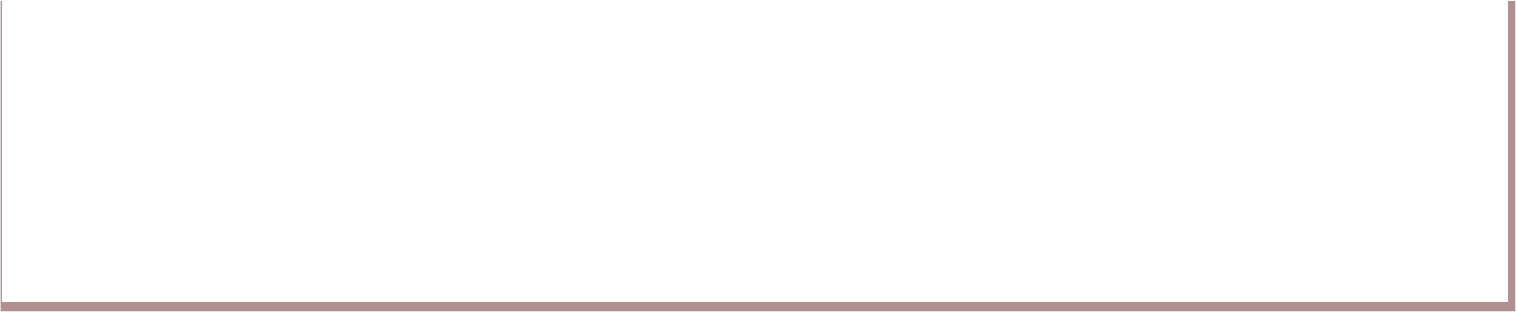 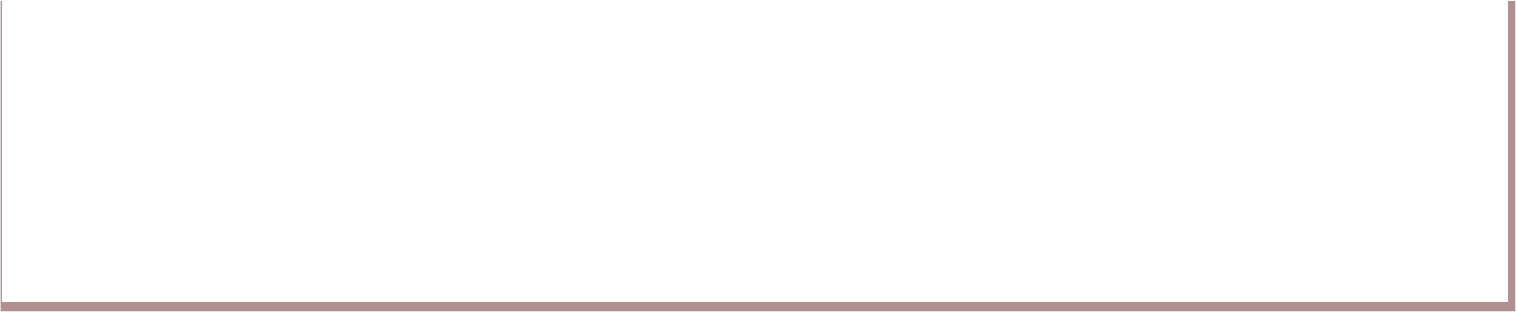 Syllabus 	AFFILIATED COLLEGES  2020 – 2021 onwards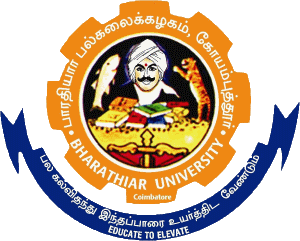 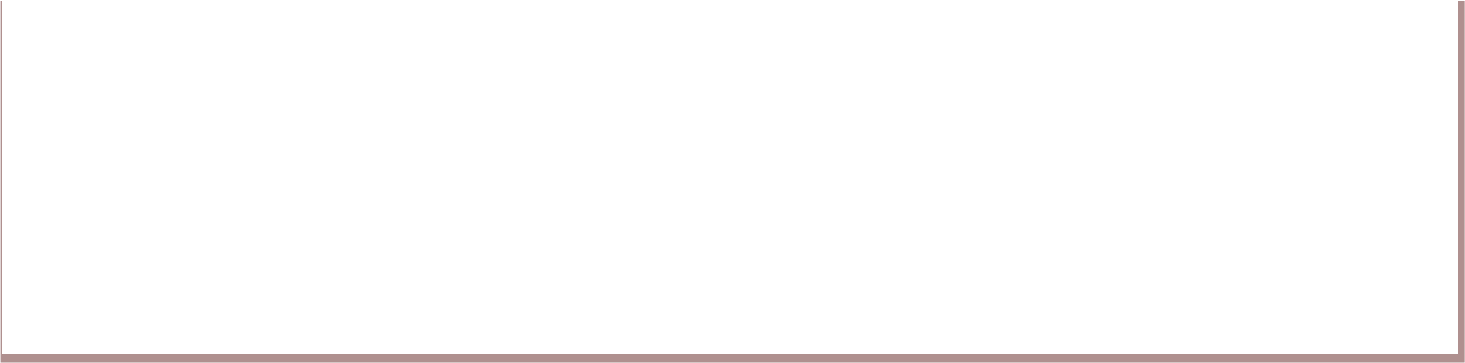 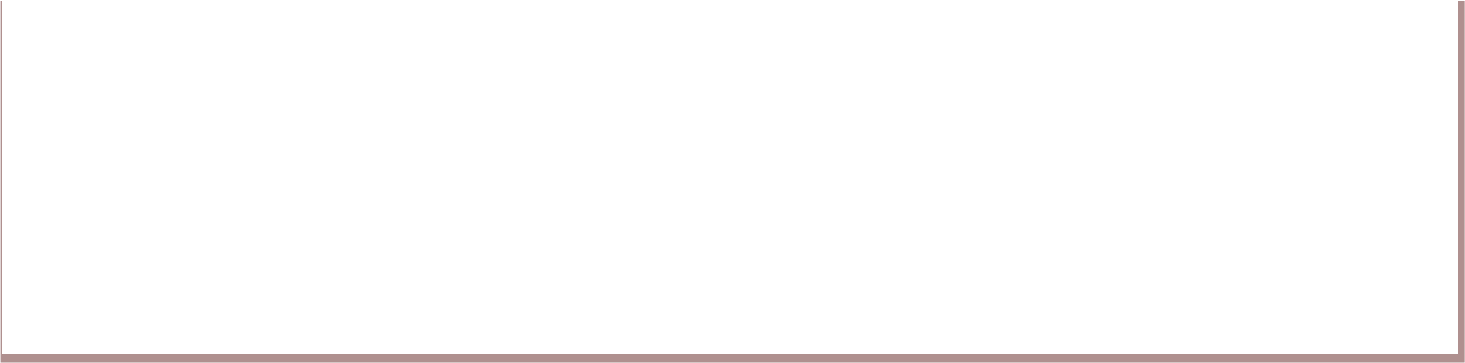 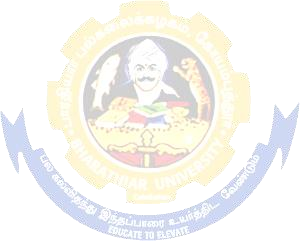 BHARATHIAR UNIVERSITY: COIMBATORE 641 046 B.COM (BANKING AND INSURANCE)(For the students admitted during the academic year 2020 – 21 onwards)List of elective courses colleges can choose fromValue added courses: Minimum 2 and Maximum 5 for each Department for entire program-It is optional for affiliated colleges.Job oriented certificate courses: Two courses (Each Department for entire program)- It is optional for affiliated collegesSCHEME OF EXAMINATIONS: CBCS PatternSEMESTER-IS- Strong; M-Medium; L-LowSEMESTER-IS- Strong; M-Medium; L-LowSEMESTER-IIS- Strong; M-Medium; L-LowSEMESTER IIS- Strong; M-Medium; L-LowSEMESTER –IIIS- Strong; M-Medium; L-LowSEMESTER-IIISEMESTER-IIIS- Strong; M-Medium; L-LowSEMESTER-IIIS- Strong; M-Medium; L-LowSEMESTER –IVS- Strong; M-Medium; L-LowSEMESTER –IVS- Strong; M-Medium; L-LowSEMESTER –IVS- Strong; M-Medium; L-LowSEMESTER –IVS- Strong; M-Medium; L-LowSEMESTER –IVS- Strong; M-Medium; L-LowSEMESTER –VS- Strong; M-Medium; L-LowSEMESTER –VS- Strong; M-Medium; L-LowSEMESTER –VS- Strong; M-Medium; L-LowSEMESTER –VS- Strong; M-Medium; L-LowSEMESTER –VS- Strong; M-Medium; L-LowSEMESTER –VS- Strong; M-Medium; L-LowSEMESTER –V- MS WORDType Chairman’s speech/ Auditor’s report / Minutes/ Agenda and perform the following operations: Bold, Underline, Font Size, style, Background color, Text color, Line spacing, Spell Check, Alignment, Header & Footer, Inserting pages and page numbers, Find and Replace.Prepare an invitation for the college function using Text boxes and clip parts.Design an invoice and Account sales by using Drawing tool bar, Clip Art, Word Art, Symbols, Borders and Shading.Prepare a Class Time Table and perform the following operations: Inserting the table, Data Entry, Alignment of Rows and Columns, Inserting and Deleting the Rows and Columns and Change of Table Format.Prepare a Shareholders meeting letter for 10 members using mail merge operation. 6. Prepare Bio-Data by using Wizard/ Templates.- MS EXCELPrepare a mark list of your class (minimum of 5 subjects) and perform the following operations: Data Entry, Total, Average, Result and Ranking by using arithmetic and logical functions and sorting.Prepare Final Accounts (Trading, Profit & Loss Account and Business Sheet) by using formula.Draw the different type of charts (Line, Pie, Bar) to illustrate year-wise performance of sales, purchase, profit of a company by using chart wizard.Prepare a statement of Bank customer’s account showing simple and compound interest calculations for 10 different customers using mathematical and logical functions.Prepare a Product Life Cycle which should contain the following stages: Introduction, Growth, Maturity, Saturation, Decline.- MS POWERPOINTDesign presentation slides for a product of your choice. The slides must include name, brand name, type of product, characteristics, special features, price, special offer etc. Add voice if possible to explain the features of the product. The presentation should work in manual mode.Design pesentation slides for orgranization details for 5 levels of hierarchy of a company by using organization chart.Design slides for the headlines News of a popular TV Channel. The Presentation Should contain the following transactions: Top down, Bottom up, Zoom in and Zoom out.-The presentation should work in custom mode.Design presentation slides about an organization and perform frame movement by interesting clip arts to illustrate running of an image automatically.Design presentation slides for the Seminar/Lecture Presentation using animation effects and perform the following operations: Creation of different slides, changing background color, font color using wordart.SEMESTER –VS- Strong; M-Medium; L-LowSEMESTER –VIS- Strong; M-Medium; L-LowSEMESTER –VIS- Strong; M-Medium; L-LowSEMESTER –VIS- Strong; M-Medium; L-LowSEMESTER –VIS- Strong; M-Medium; L-LowSEMESTER –VIS- Strong; M-Medium; L-LowSEMESTER –VIS- Strong; M-Medium; L-LowSEMESTER –VIComputer Practicals II I - MS ACCESSPrepare a payroll for employee database of an organization with the following Details: Employee id, Employee name, Date of Birth, Department and Designation, Date of appointment, Basic pay, Dearness Allowance, House Rent Allowance and other deductions if any. Perform queries for different categories.Create mailing labels for student database which should include atleast three Table must have atleast two fields with the following details: Roll Number, Name, Course, Year, College Name, University, Address, Phone Number.Gather price, quantity and other descriptions for five products and enter in the Access table and create an invoice in form design view.Create forms for the simple table ASSETS. 5. Create report for the PRODUCT database.II – TALLY AND INTERNETCreate a new company, group, voucher and ledger and record minimum 10 transactions and display the relevant results.Prepare trial balance, Profit and Loss A/c and Balance Sheet (with minimum of any five adjustments).Prepare inventory statement using (Calculate inventory by using all methods) a) FIFO b) LIFO c) Simple Average Method d) Weighted Average MethodCreate an e-mail id and check the mail inbox.	Learn how to use search engines and visit yahoo com, rediff.com, hotmail.com and google.comVisit your University and college websites and collect the relevant data.S- Strong; M-Medium; L-LowSEMESTER –VIS- Strong; M-Medium; L-LowSEMESTER –VIS- Strong; M-Medium; L-LowProgram Educational Objectives (PEOs)Program Educational Objectives (PEOs)The B. COM B&I program describe accomplishments that graduates are expected to attainwithin five to seven years after graduationThe B. COM B&I program describe accomplishments that graduates are expected to attainwithin five to seven years after graduationPEO1To take up a higher level job in banking and insurance sectorPEO2Get thorough knowledge in the services offered by Banks and Insurance sectorPEO3Practical exposure in the banking and insurance field helps them to take up achallenging jobsPEO4Able to act as a consultant in the areas of banking and insurancePEO5Able to develop required software in the ICT eraProgram Specific Outcomes (PSO)Program Specific Outcomes (PSO)After the successful completion of  B.COM B&I program, the students are expected toAfter the successful completion of  B.COM B&I program, the students are expected toPSO1Pursue higher education with either Banking or Insurance as specializationPSO2Work as a financial risk manager by undergoing training in the reputed companiesPSO3Take a job as an accountantPSO4It helps to attain a better career pathPSO5Take up a relevant jobProgram Outcomes (POs)Program Outcomes (POs)After the successful completion of B.COM B&I program, the students are expected toAfter the successful completion of B.COM B&I program, the students are expected toPO1Know the functions and services of Banking industryPO2Analyse the policies offered by Insurance industryPO3Determine the risk involved in the InsurancePO4Update the latest innovations made in Banking and Insurance companiesPO5Can take up a PG degreePartTitle of the CourseCreditsHoursHoursMaximum MarksMaximum MarksMaximum MarksPartTitle of the CourseCreditsTheoryPracticalCIAESETotalFIRST SEMESTERFIRST SEMESTERFIRST SEMESTERFIRST SEMESTERFIRST SEMESTERFIRST SEMESTERFIRST SEMESTERFIRST SEMESTERILanguage-I46-2575100IIEnglish-I46-2575100IIICore I – Principles of Accounting45-2575100IIICore II – Indian Banking System45-2575100IIIAllied Paper I : Business Mathematics46-2575100IVEnvironmental Studies #22--5050TotalTotal2230-125425550SECOND SEMESTERSECOND SEMESTERSECOND SEMESTERSECOND SEMESTERSECOND SEMESTERSECOND SEMESTERSECOND SEMESTERSECOND SEMESTERILanguage-II46-2575100IIEnglish-II46-2575100IIICore III – Financial Accounting45-2575100IIICore IV – Fundamentals of Insurance45-2575100IIIAllied Paper II : Statistics for Business46-2575100IVValue Education –Human Rights #22--5050TotalTotal2230-125425550THIRD SEMESTERTHIRD SEMESTERTHIRD SEMESTERTHIRD SEMESTERTHIRD SEMESTERTHIRD SEMESTERTHIRD SEMESTERTHIRD SEMESTERIIICore V – CorporateAccounting46-2575100IIICore VI – Fundamentalsof Entrepreneurship46-2575100IIICore VII – Banking Lawand Practice47-2575100IIIAllied : III - BusinessEconomics46-2575100VSkill Based Subject-1 : Business RegulatoryFrame Work33-205575IVTamil @ / Advanced Tamil# (OR) Non-major elective - I (Yoga forHuman Excellence) # / Women’s Rights#22-505050TotalTotal2130-120405525FOURTH SEMESTERFOURTH SEMESTERFOURTH SEMESTERFOURTH SEMESTERFOURTH SEMESTERFOURTH SEMESTERFOURTH SEMESTERFOURTH SEMESTERFOURTH SEMESTERIIICore XIII – MerchantBanking45--2575100IIICore IX – Financial Management45--2575100IIICore X – Financial Services45--2575100IIICore XI – Cost Accounting44--2575100IIIAllied : IV : Principles of Management46--2575100VSkill Based Subject-2 :Company Law33--205575IVTamil/Advanced Tamil(or) Non-major elective –II : General Awareness #22--505050Total2530145480625FIFTH SEMESTERFIFTH SEMESTERFIFTH SEMESTERFIFTH SEMESTERFIFTH SEMESTERFIFTH SEMESTERFIFTH SEMESTERFIFTH SEMESTERFIFTH SEMESTERIIICore XII – Computer Application in Business46-252575100IIICore XIII– Commercial Bank Management45-252575100IIICore XIV – Marketing Management46-252575100IIICore XV – : InsuranceManagement45-252575100IIIElective –I :45-252575100IVSkill Based Subject-3 : Income Tax law and Practice33-20205575Total2330145145430575SIXTH SEMESTERSIXTH SEMESTERSIXTH SEMESTERSIXTH SEMESTERSIXTH SEMESTERSIXTH SEMESTERSIXTH SEMESTERSIXTH SEMESTERSIXTH SEMESTERIIICore XVI – Management Accounting46-252575100IIICore XVII - Principles of Auditing44-252575100IIICore XVIII - ExecutiveBusiness Communication33-20205575IIICore XIX – Micro Finance33-20205575IIICore XX -  Insurance LegislativeFramework3320205575IIIElective –II :34-20205575VElective –III :34-20205575IVSkill based Subject-4 : Skill-based Subject- Naan Mudhalvan- Fintech Course (Capital Markets / Digital Marketing / Operational Logistics) http://kb.naanmudhalvan.in/Bharathiar_University_(BU)Logistics) 23-25252550VExtension Activities @2--5050-50Total2730250250425675Total1403550ONLINE COURSESONLINE COURSESONLINE COURSESONLINE COURSESONLINE COURSESONLINE COURSESONLINE COURSESONLINE COURSESCourses Offered By Swayam**2Swayam will be implemented from next yearSwayam will be implemented from next yearSwayam will be implemented from next yearSwayam will be implemented from next yearSwayam will be implemented from next yearSwayam will be implemented from next yearSwayam will be implemented from next yearSwayam will be implemented from next yearElective – IABusiness EnvironmentElective – IBBusiness FinanceElective – ICComputer application Practical - IElective – IIABrand ManagementElective – IIBSupply Chain ManagementElective – IICComputer application Practical - IIElective – III*ACyber lawElective – III*BAdvertisement and sales promotionElective – III*CProject workCourse codeCourse codeTITLE OF THE COURSELLLTTPCCore ICore ICore IPRINCIPLES OF ACCOUNTING444---4Pre-requisitePre-requisitePre-requisiteHigher Secondary Level - Basic concepts ofFinal AccountsSyllabusVersionSyllabusVersionSyllabusVersionSyllabusVersion202020202020Course Objectives:Course Objectives:Course Objectives:Course Objectives:Course Objectives:Course Objectives:Course Objectives:Course Objectives:Course Objectives:Course Objectives:Course Objectives:The main objectives of this course are to:To enhance the students with practical knowledge of book keeping and accountingfamiliarize the procedure for preparing final accountslearn about the instrument in Bill of Exchangegive on understanding about consignment and joint venturelearn the procedure for non trading concernsThe main objectives of this course are to:To enhance the students with practical knowledge of book keeping and accountingfamiliarize the procedure for preparing final accountslearn about the instrument in Bill of Exchangegive on understanding about consignment and joint venturelearn the procedure for non trading concernsThe main objectives of this course are to:To enhance the students with practical knowledge of book keeping and accountingfamiliarize the procedure for preparing final accountslearn about the instrument in Bill of Exchangegive on understanding about consignment and joint venturelearn the procedure for non trading concernsThe main objectives of this course are to:To enhance the students with practical knowledge of book keeping and accountingfamiliarize the procedure for preparing final accountslearn about the instrument in Bill of Exchangegive on understanding about consignment and joint venturelearn the procedure for non trading concernsThe main objectives of this course are to:To enhance the students with practical knowledge of book keeping and accountingfamiliarize the procedure for preparing final accountslearn about the instrument in Bill of Exchangegive on understanding about consignment and joint venturelearn the procedure for non trading concernsThe main objectives of this course are to:To enhance the students with practical knowledge of book keeping and accountingfamiliarize the procedure for preparing final accountslearn about the instrument in Bill of Exchangegive on understanding about consignment and joint venturelearn the procedure for non trading concernsThe main objectives of this course are to:To enhance the students with practical knowledge of book keeping and accountingfamiliarize the procedure for preparing final accountslearn about the instrument in Bill of Exchangegive on understanding about consignment and joint venturelearn the procedure for non trading concernsThe main objectives of this course are to:To enhance the students with practical knowledge of book keeping and accountingfamiliarize the procedure for preparing final accountslearn about the instrument in Bill of Exchangegive on understanding about consignment and joint venturelearn the procedure for non trading concernsThe main objectives of this course are to:To enhance the students with practical knowledge of book keeping and accountingfamiliarize the procedure for preparing final accountslearn about the instrument in Bill of Exchangegive on understanding about consignment and joint venturelearn the procedure for non trading concernsThe main objectives of this course are to:To enhance the students with practical knowledge of book keeping and accountingfamiliarize the procedure for preparing final accountslearn about the instrument in Bill of Exchangegive on understanding about consignment and joint venturelearn the procedure for non trading concernsThe main objectives of this course are to:To enhance the students with practical knowledge of book keeping and accountingfamiliarize the procedure for preparing final accountslearn about the instrument in Bill of Exchangegive on understanding about consignment and joint venturelearn the procedure for non trading concernsExpected Course Outcomes:Expected Course Outcomes:Expected Course Outcomes:Expected Course Outcomes:Expected Course Outcomes:Expected Course Outcomes:Expected Course Outcomes:Expected Course Outcomes:Expected Course Outcomes:Expected Course Outcomes:Expected Course Outcomes:On the successful completion of the course, student will be able to:On the successful completion of the course, student will be able to:On the successful completion of the course, student will be able to:On the successful completion of the course, student will be able to:On the successful completion of the course, student will be able to:On the successful completion of the course, student will be able to:On the successful completion of the course, student will be able to:On the successful completion of the course, student will be able to:On the successful completion of the course, student will be able to:On the successful completion of the course, student will be able to:On the successful completion of the course, student will be able to:1Recall the fundamental concepts of accounting, book keeping and prepare various books of accountsRecall the fundamental concepts of accounting, book keeping and prepare various books of accountsRecall the fundamental concepts of accounting, book keeping and prepare various books of accountsRecall the fundamental concepts of accounting, book keeping and prepare various books of accountsRecall the fundamental concepts of accounting, book keeping and prepare various books of accountsK1K1K1K1K12Apply the concepts and preparing final accounts statementApply the concepts and preparing final accounts statementApply the concepts and preparing final accounts statementApply the concepts and preparing final accounts statementApply the concepts and preparing final accounts statementK3K3K3K3K33Familiarise Bills of exchange and its transaction including AccommodationbillsFamiliarise Bills of exchange and its transaction including AccommodationbillsFamiliarise Bills of exchange and its transaction including AccommodationbillsFamiliarise Bills of exchange and its transaction including AccommodationbillsFamiliarise Bills of exchange and its transaction including AccommodationbillsK2K2K2K2K24Gain knowledge on Consignment accountsGain knowledge on Consignment accountsGain knowledge on Consignment accountsGain knowledge on Consignment accountsGain knowledge on Consignment accountsK2K2K2K2K25Understand Receipts & Payment Account, Income & Expenditure Account and Balance Sheet for Non-Profit OrganizationsUnderstand Receipts & Payment Account, Income & Expenditure Account and Balance Sheet for Non-Profit OrganizationsUnderstand Receipts & Payment Account, Income & Expenditure Account and Balance Sheet for Non-Profit OrganizationsUnderstand Receipts & Payment Account, Income & Expenditure Account and Balance Sheet for Non-Profit OrganizationsUnderstand Receipts & Payment Account, Income & Expenditure Account and Balance Sheet for Non-Profit OrganizationsK2K2K2K2K2K1 - Remember; K2 - Understand; K3 - Apply; K4 - Analyze; K5 - Evaluate; K6 - CreateK1 - Remember; K2 - Understand; K3 - Apply; K4 - Analyze; K5 - Evaluate; K6 - CreateK1 - Remember; K2 - Understand; K3 - Apply; K4 - Analyze; K5 - Evaluate; K6 - CreateK1 - Remember; K2 - Understand; K3 - Apply; K4 - Analyze; K5 - Evaluate; K6 - CreateK1 - Remember; K2 - Understand; K3 - Apply; K4 - Analyze; K5 - Evaluate; K6 - CreateK1 - Remember; K2 - Understand; K3 - Apply; K4 - Analyze; K5 - Evaluate; K6 - CreateK1 - Remember; K2 - Understand; K3 - Apply; K4 - Analyze; K5 - Evaluate; K6 - CreateK1 - Remember; K2 - Understand; K3 - Apply; K4 - Analyze; K5 - Evaluate; K6 - CreateK1 - Remember; K2 - Understand; K3 - Apply; K4 - Analyze; K5 - Evaluate; K6 - CreateK1 - Remember; K2 - Understand; K3 - Apply; K4 - Analyze; K5 - Evaluate; K6 - CreateK1 - Remember; K2 - Understand; K3 - Apply; K4 - Analyze; K5 - Evaluate; K6 - CreateUnit:1Unit:1Introduction to AccountingIntroduction to AccountingIntroduction to Accounting15 hours15 hours15 hours15 hours15 hours15 hoursFundamentals of Book-keeping -V Accounting Concepts and Conventions. Journal - V Ledger - V Subsidiary books - V Trail balance - V Preparation of bank reconciliation statement - VErrors and their rectification.Fundamentals of Book-keeping -V Accounting Concepts and Conventions. Journal - V Ledger - V Subsidiary books - V Trail balance - V Preparation of bank reconciliation statement - VErrors and their rectification.Fundamentals of Book-keeping -V Accounting Concepts and Conventions. Journal - V Ledger - V Subsidiary books - V Trail balance - V Preparation of bank reconciliation statement - VErrors and their rectification.Fundamentals of Book-keeping -V Accounting Concepts and Conventions. Journal - V Ledger - V Subsidiary books - V Trail balance - V Preparation of bank reconciliation statement - VErrors and their rectification.Fundamentals of Book-keeping -V Accounting Concepts and Conventions. Journal - V Ledger - V Subsidiary books - V Trail balance - V Preparation of bank reconciliation statement - VErrors and their rectification.Fundamentals of Book-keeping -V Accounting Concepts and Conventions. Journal - V Ledger - V Subsidiary books - V Trail balance - V Preparation of bank reconciliation statement - VErrors and their rectification.Fundamentals of Book-keeping -V Accounting Concepts and Conventions. Journal - V Ledger - V Subsidiary books - V Trail balance - V Preparation of bank reconciliation statement - VErrors and their rectification.Fundamentals of Book-keeping -V Accounting Concepts and Conventions. Journal - V Ledger - V Subsidiary books - V Trail balance - V Preparation of bank reconciliation statement - VErrors and their rectification.Fundamentals of Book-keeping -V Accounting Concepts and Conventions. Journal - V Ledger - V Subsidiary books - V Trail balance - V Preparation of bank reconciliation statement - VErrors and their rectification.Fundamentals of Book-keeping -V Accounting Concepts and Conventions. Journal - V Ledger - V Subsidiary books - V Trail balance - V Preparation of bank reconciliation statement - VErrors and their rectification.Fundamentals of Book-keeping -V Accounting Concepts and Conventions. Journal - V Ledger - V Subsidiary books - V Trail balance - V Preparation of bank reconciliation statement - VErrors and their rectification.Unit:2Unit:2Final AccountsFinal AccountsFinal Accounts15hours15hours15hours15hours15hours15hoursApportionment of capital and revenue expenditure - V Significance and methods of Inventory valuation - V Final accounts of sole trader with adjustments.Apportionment of capital and revenue expenditure - V Significance and methods of Inventory valuation - V Final accounts of sole trader with adjustments.Apportionment of capital and revenue expenditure - V Significance and methods of Inventory valuation - V Final accounts of sole trader with adjustments.Apportionment of capital and revenue expenditure - V Significance and methods of Inventory valuation - V Final accounts of sole trader with adjustments.Apportionment of capital and revenue expenditure - V Significance and methods of Inventory valuation - V Final accounts of sole trader with adjustments.Apportionment of capital and revenue expenditure - V Significance and methods of Inventory valuation - V Final accounts of sole trader with adjustments.Apportionment of capital and revenue expenditure - V Significance and methods of Inventory valuation - V Final accounts of sole trader with adjustments.Apportionment of capital and revenue expenditure - V Significance and methods of Inventory valuation - V Final accounts of sole trader with adjustments.Apportionment of capital and revenue expenditure - V Significance and methods of Inventory valuation - V Final accounts of sole trader with adjustments.Apportionment of capital and revenue expenditure - V Significance and methods of Inventory valuation - V Final accounts of sole trader with adjustments.Apportionment of capital and revenue expenditure - V Significance and methods of Inventory valuation - V Final accounts of sole trader with adjustments.Unit:3Unit:3Bills of ExchangeBills of Exchange15 hours15 hours15 hours15 hours15 hours15 hours15 hoursBills of exchange - V Accommodation bills - V Average due date - V Account current.Bills of exchange - V Accommodation bills - V Average due date - V Account current.Bills of exchange - V Accommodation bills - V Average due date - V Account current.Bills of exchange - V Accommodation bills - V Average due date - V Account current.Bills of exchange - V Accommodation bills - V Average due date - V Account current.Bills of exchange - V Accommodation bills - V Average due date - V Account current.Bills of exchange - V Accommodation bills - V Average due date - V Account current.Bills of exchange - V Accommodation bills - V Average due date - V Account current.Bills of exchange - V Accommodation bills - V Average due date - V Account current.Bills of exchange - V Accommodation bills - V Average due date - V Account current.Bills of exchange - V Accommodation bills - V Average due date - V Account current.Unit:4Unit:4Consignment & Joint VentureConsignment & Joint Venture15 hours15 hours15 hours15 hours15 hours15 hours15 hoursAccounting for consignments and joint venturesAccounting for consignments and joint venturesAccounting for consignments and joint venturesAccounting for consignments and joint venturesAccounting for consignments and joint venturesAccounting for consignments and joint venturesAccounting for consignments and joint venturesAccounting for consignments and joint venturesAccounting for consignments and joint venturesAccounting for consignments and joint venturesAccounting for consignments and joint venturesUnit:5Accounts for Non-Profit Organization13hoursAccounts of non-profit organizations - receipts and payments and income and expenditure accountsand balance sheet; accounts of professionals.Accounts of non-profit organizations - receipts and payments and income and expenditure accountsand balance sheet; accounts of professionals.Accounts of non-profit organizations - receipts and payments and income and expenditure accountsand balance sheet; accounts of professionals.Unit:6Contemporary Issues2 hoursExpert lectures, - webinarsExpert lectures, - webinarsExpert lectures, - webinarsTotal Lecture hours75 hoursDistribution of Marks: 20% Theory, 80 % ProblemsDistribution of Marks: 20% Theory, 80 % ProblemsText Book(s)Text Book(s)1S. P. Jain & K.L. Narang - Advanced Accountancy.2Gupta R.L &Radhaswamy M. - Advanced Accounting.3P.C.Tulsian - Financial Accounting, Tata McGraw Hill Publications.Reference BooksReference Books1Shukla M.C. &Grewal T.S. – Advanced Accounting.2T.S.Reddy& Murthy – Financial AccountingRelated Online Contents [MOOC, SWAYAM, NPTEL, Websites etc.]Related Online Contents [MOOC, SWAYAM, NPTEL, Websites etc.]1Www.academy of accounts.orgMapping with Programme OutcomesMapping with Programme OutcomesMapping with Programme OutcomesMapping with Programme OutcomesMapping with Programme OutcomesMapping with Programme OutcomesCOsPO1PO2PO3PO4PO5CO1SSSSSCO2SMMMSCO3SSMSSCO4SMSMSCO5SMMMSCourse codeCourse codeTITLE OF THE COURSELLLTTPCCore IICore IICore IIINDIAN BANKING SYSTEM444---4Pre-requisitePre-requisitePre-requisiteHigher Secondary Level –Basics of BankingSystemSyllabusVersionSyllabusVersionSyllabusVersionSyllabusVersion202020202020Course Objectives:Course Objectives:Course Objectives:Course Objectives:Course Objectives:Course Objectives:Course Objectives:Course Objectives:Course Objectives:Course Objectives:Course Objectives:The main objectives of this course are to:1.Acquaint knowledge about the banking system prevailing in India 2.Learn the functions of SBIUnderstand the acts related to banking regulationsEquip with the functions of cooperative banks 5.Learn the working functions of RBIThe main objectives of this course are to:1.Acquaint knowledge about the banking system prevailing in India 2.Learn the functions of SBIUnderstand the acts related to banking regulationsEquip with the functions of cooperative banks 5.Learn the working functions of RBIThe main objectives of this course are to:1.Acquaint knowledge about the banking system prevailing in India 2.Learn the functions of SBIUnderstand the acts related to banking regulationsEquip with the functions of cooperative banks 5.Learn the working functions of RBIThe main objectives of this course are to:1.Acquaint knowledge about the banking system prevailing in India 2.Learn the functions of SBIUnderstand the acts related to banking regulationsEquip with the functions of cooperative banks 5.Learn the working functions of RBIThe main objectives of this course are to:1.Acquaint knowledge about the banking system prevailing in India 2.Learn the functions of SBIUnderstand the acts related to banking regulationsEquip with the functions of cooperative banks 5.Learn the working functions of RBIThe main objectives of this course are to:1.Acquaint knowledge about the banking system prevailing in India 2.Learn the functions of SBIUnderstand the acts related to banking regulationsEquip with the functions of cooperative banks 5.Learn the working functions of RBIThe main objectives of this course are to:1.Acquaint knowledge about the banking system prevailing in India 2.Learn the functions of SBIUnderstand the acts related to banking regulationsEquip with the functions of cooperative banks 5.Learn the working functions of RBIThe main objectives of this course are to:1.Acquaint knowledge about the banking system prevailing in India 2.Learn the functions of SBIUnderstand the acts related to banking regulationsEquip with the functions of cooperative banks 5.Learn the working functions of RBIThe main objectives of this course are to:1.Acquaint knowledge about the banking system prevailing in India 2.Learn the functions of SBIUnderstand the acts related to banking regulationsEquip with the functions of cooperative banks 5.Learn the working functions of RBIThe main objectives of this course are to:1.Acquaint knowledge about the banking system prevailing in India 2.Learn the functions of SBIUnderstand the acts related to banking regulationsEquip with the functions of cooperative banks 5.Learn the working functions of RBIThe main objectives of this course are to:1.Acquaint knowledge about the banking system prevailing in India 2.Learn the functions of SBIUnderstand the acts related to banking regulationsEquip with the functions of cooperative banks 5.Learn the working functions of RBIExpected Course Outcomes:Expected Course Outcomes:Expected Course Outcomes:Expected Course Outcomes:Expected Course Outcomes:Expected Course Outcomes:Expected Course Outcomes:Expected Course Outcomes:Expected Course Outcomes:Expected Course Outcomes:Expected Course Outcomes:On the successful completion of the course, student will be able to:On the successful completion of the course, student will be able to:On the successful completion of the course, student will be able to:On the successful completion of the course, student will be able to:On the successful completion of the course, student will be able to:On the successful completion of the course, student will be able to:On the successful completion of the course, student will be able to:On the successful completion of the course, student will be able to:On the successful completion of the course, student will be able to:On the successful completion of the course, student will be able to:On the successful completion of the course, student will be able to:1Explain the structure of Indian banking system.Explain the structure of Indian banking system.Explain the structure of Indian banking system.Explain the structure of Indian banking system.Explain the structure of Indian banking system.K2K2K2K2K22Outline the History and functions of State Bank of India and its challengesOutline the History and functions of State Bank of India and its challengesOutline the History and functions of State Bank of India and its challengesOutline the History and functions of State Bank of India and its challengesOutline the History and functions of State Bank of India and its challengesK2K2K2K2K23Summarize the various acts related to banking regulationSummarize the various acts related to banking regulationSummarize the various acts related to banking regulationSummarize the various acts related to banking regulationSummarize the various acts related to banking regulationK2K2K2K2K24Know about the Regional Rural Cooperative Banks in India and its functionsKnow about the Regional Rural Cooperative Banks in India and its functionsKnow about the Regional Rural Cooperative Banks in India and its functionsKnow about the Regional Rural Cooperative Banks in India and its functionsKnow about the Regional Rural Cooperative Banks in India and its functionsK2K2K2K2K25Explain RBI functions, working and policyExplain RBI functions, working and policyExplain RBI functions, working and policyExplain RBI functions, working and policyExplain RBI functions, working and policyK2K2K2K2K2K1 - Remember; K2 - Understand; K3 - Apply; K4 - Analyze; K5 - Evaluate; K6 - CreateK1 - Remember; K2 - Understand; K3 - Apply; K4 - Analyze; K5 - Evaluate; K6 - CreateK1 - Remember; K2 - Understand; K3 - Apply; K4 - Analyze; K5 - Evaluate; K6 - CreateK1 - Remember; K2 - Understand; K3 - Apply; K4 - Analyze; K5 - Evaluate; K6 - CreateK1 - Remember; K2 - Understand; K3 - Apply; K4 - Analyze; K5 - Evaluate; K6 - CreateK1 - Remember; K2 - Understand; K3 - Apply; K4 - Analyze; K5 - Evaluate; K6 - CreateK1 - Remember; K2 - Understand; K3 - Apply; K4 - Analyze; K5 - Evaluate; K6 - CreateK1 - Remember; K2 - Understand; K3 - Apply; K4 - Analyze; K5 - Evaluate; K6 - CreateK1 - Remember; K2 - Understand; K3 - Apply; K4 - Analyze; K5 - Evaluate; K6 - CreateK1 - Remember; K2 - Understand; K3 - Apply; K4 - Analyze; K5 - Evaluate; K6 - CreateK1 - Remember; K2 - Understand; K3 - Apply; K4 - Analyze; K5 - Evaluate; K6 - CreateUnit:1Unit:1Introduction to Indian Banking SystemIntroduction to Indian Banking SystemIntroduction to Indian Banking System15 hours15 hours15 hours15 hours15 hours15 hoursIndian banking system: structure and organization of bank; Reserve Bank of India; Apexbanking	institution;   Commercial   banks;   Regional   rural   banks;	Co-	Operative	banks; Development banksIndian banking system: structure and organization of bank; Reserve Bank of India; Apexbanking	institution;   Commercial   banks;   Regional   rural   banks;	Co-	Operative	banks; Development banksIndian banking system: structure and organization of bank; Reserve Bank of India; Apexbanking	institution;   Commercial   banks;   Regional   rural   banks;	Co-	Operative	banks; Development banksIndian banking system: structure and organization of bank; Reserve Bank of India; Apexbanking	institution;   Commercial   banks;   Regional   rural   banks;	Co-	Operative	banks; Development banksIndian banking system: structure and organization of bank; Reserve Bank of India; Apexbanking	institution;   Commercial   banks;   Regional   rural   banks;	Co-	Operative	banks; Development banksIndian banking system: structure and organization of bank; Reserve Bank of India; Apexbanking	institution;   Commercial   banks;   Regional   rural   banks;	Co-	Operative	banks; Development banksIndian banking system: structure and organization of bank; Reserve Bank of India; Apexbanking	institution;   Commercial   banks;   Regional   rural   banks;	Co-	Operative	banks; Development banksIndian banking system: structure and organization of bank; Reserve Bank of India; Apexbanking	institution;   Commercial   banks;   Regional   rural   banks;	Co-	Operative	banks; Development banksIndian banking system: structure and organization of bank; Reserve Bank of India; Apexbanking	institution;   Commercial   banks;   Regional   rural   banks;	Co-	Operative	banks; Development banksIndian banking system: structure and organization of bank; Reserve Bank of India; Apexbanking	institution;   Commercial   banks;   Regional   rural   banks;	Co-	Operative	banks; Development banksIndian banking system: structure and organization of bank; Reserve Bank of India; Apexbanking	institution;   Commercial   banks;   Regional   rural   banks;	Co-	Operative	banks; Development banksUnit:2Unit:2State Bank of India & Its FunctionState Bank of India & Its FunctionState Bank of India & Its Function15 hours15 hours15 hours15 hours15 hours15 hoursState Bank of India: Brief History; objectives; Functions; Structure and organization; Workingand progressState Bank of India: Brief History; objectives; Functions; Structure and organization; Workingand progressState Bank of India: Brief History; objectives; Functions; Structure and organization; Workingand progressState Bank of India: Brief History; objectives; Functions; Structure and organization; Workingand progressState Bank of India: Brief History; objectives; Functions; Structure and organization; Workingand progressState Bank of India: Brief History; objectives; Functions; Structure and organization; Workingand progressState Bank of India: Brief History; objectives; Functions; Structure and organization; Workingand progressState Bank of India: Brief History; objectives; Functions; Structure and organization; Workingand progressState Bank of India: Brief History; objectives; Functions; Structure and organization; Workingand progressState Bank of India: Brief History; objectives; Functions; Structure and organization; Workingand progressState Bank of India: Brief History; objectives; Functions; Structure and organization; Workingand progressUnit:3Unit:3Banking ActsBanking Acts15hours15hours15hours15hours15hours15hours15hoursBanking Regulation Act, 1949: History; Social control; Banking Regulation Act as applicable tobanking companies and public sector banks; Banking Regulation Act as applicable to Co- operative banksBanking Regulation Act, 1949: History; Social control; Banking Regulation Act as applicable tobanking companies and public sector banks; Banking Regulation Act as applicable to Co- operative banksBanking Regulation Act, 1949: History; Social control; Banking Regulation Act as applicable tobanking companies and public sector banks; Banking Regulation Act as applicable to Co- operative banksBanking Regulation Act, 1949: History; Social control; Banking Regulation Act as applicable tobanking companies and public sector banks; Banking Regulation Act as applicable to Co- operative banksBanking Regulation Act, 1949: History; Social control; Banking Regulation Act as applicable tobanking companies and public sector banks; Banking Regulation Act as applicable to Co- operative banksBanking Regulation Act, 1949: History; Social control; Banking Regulation Act as applicable tobanking companies and public sector banks; Banking Regulation Act as applicable to Co- operative banksBanking Regulation Act, 1949: History; Social control; Banking Regulation Act as applicable tobanking companies and public sector banks; Banking Regulation Act as applicable to Co- operative banksBanking Regulation Act, 1949: History; Social control; Banking Regulation Act as applicable tobanking companies and public sector banks; Banking Regulation Act as applicable to Co- operative banksBanking Regulation Act, 1949: History; Social control; Banking Regulation Act as applicable tobanking companies and public sector banks; Banking Regulation Act as applicable to Co- operative banksBanking Regulation Act, 1949: History; Social control; Banking Regulation Act as applicable tobanking companies and public sector banks; Banking Regulation Act as applicable to Co- operative banksBanking Regulation Act, 1949: History; Social control; Banking Regulation Act as applicable tobanking companies and public sector banks; Banking Regulation Act as applicable to Co- operative banksUnit:4Unit:4Regional Rural and Co-Operative BanksRegional Rural and Co-Operative Banks15 hours15 hours15 hours15 hours15 hours15 hours15 hoursRegional Rural and Co- operative Banks in India: Functions; Role of Regional rural and co-operative banks in rural India; Progress and performanceRegional Rural and Co- operative Banks in India: Functions; Role of Regional rural and co-operative banks in rural India; Progress and performanceRegional Rural and Co- operative Banks in India: Functions; Role of Regional rural and co-operative banks in rural India; Progress and performanceRegional Rural and Co- operative Banks in India: Functions; Role of Regional rural and co-operative banks in rural India; Progress and performanceRegional Rural and Co- operative Banks in India: Functions; Role of Regional rural and co-operative banks in rural India; Progress and performanceRegional Rural and Co- operative Banks in India: Functions; Role of Regional rural and co-operative banks in rural India; Progress and performanceRegional Rural and Co- operative Banks in India: Functions; Role of Regional rural and co-operative banks in rural India; Progress and performanceRegional Rural and Co- operative Banks in India: Functions; Role of Regional rural and co-operative banks in rural India; Progress and performanceRegional Rural and Co- operative Banks in India: Functions; Role of Regional rural and co-operative banks in rural India; Progress and performanceRegional Rural and Co- operative Banks in India: Functions; Role of Regional rural and co-operative banks in rural India; Progress and performanceRegional Rural and Co- operative Banks in India: Functions; Role of Regional rural and co-operative banks in rural India; Progress and performanceUnit:5Unit:5Unit:5Reserve Bank of IndiaReserve Bank of India13 hours13 hoursReserve Bank of India: Objectives; Organization; Function and working; Monetary policy;Credit control measures and their effectiveness.Reserve Bank of India: Objectives; Organization; Function and working; Monetary policy;Credit control measures and their effectiveness.Reserve Bank of India: Objectives; Organization; Function and working; Monetary policy;Credit control measures and their effectiveness.Reserve Bank of India: Objectives; Organization; Function and working; Monetary policy;Credit control measures and their effectiveness.Reserve Bank of India: Objectives; Organization; Function and working; Monetary policy;Credit control measures and their effectiveness.Reserve Bank of India: Objectives; Organization; Function and working; Monetary policy;Credit control measures and their effectiveness.Reserve Bank of India: Objectives; Organization; Function and working; Monetary policy;Credit control measures and their effectiveness.Unit:6Unit:6Unit:6Contemporary IssuesContemporary Issues2 hoursExpert lectures, - webinarsExpert lectures, - webinarsExpert lectures, - webinarsExpert lectures, - webinarsExpert lectures, - webinarsExpert lectures, - webinarsTotal Lecture hoursTotal Lecture hours75 hours75 hoursText Book(s)Text Book(s)Text Book(s)Text Book(s)Text Book(s)Text Book(s)Text Book(s)11Basu A.K: Fundamentals of Banking- Theory and practice; A Mukerjee and co; Calcutta 2Basu A.K: Fundamentals of Banking- Theory and practice; A Mukerjee and co; Calcutta 2Basu A.K: Fundamentals of Banking- Theory and practice; A Mukerjee and co; Calcutta 2Basu A.K: Fundamentals of Banking- Theory and practice; A Mukerjee and co; Calcutta 2Basu A.K: Fundamentals of Banking- Theory and practice; A Mukerjee and co; Calcutta 222Sayers R.S: Modern Banking; Oxford University Press.Sayers R.S: Modern Banking; Oxford University Press.Sayers R.S: Modern Banking; Oxford University Press.Sayers R.S: Modern Banking; Oxford University Press.Sayers R.S: Modern Banking; Oxford University Press.33Panandikar S.G. and Mithani DM: Banking in India; Orient LongmanPanandikar S.G. and Mithani DM: Banking in India; Orient LongmanPanandikar S.G. and Mithani DM: Banking in India; Orient LongmanPanandikar S.G. and Mithani DM: Banking in India; Orient LongmanPanandikar S.G. and Mithani DM: Banking in India; Orient LongmanReference BooksReference BooksReference BooksReference BooksReference BooksReference BooksReference Books11Prof. Gordon E & Natarajan K: Banking Theory, Law and Practices; Himalaya PublicationHouse, MumbaiProf. Gordon E & Natarajan K: Banking Theory, Law and Practices; Himalaya PublicationHouse, MumbaiProf. Gordon E & Natarajan K: Banking Theory, Law and Practices; Himalaya PublicationHouse, MumbaiProf. Gordon E & Natarajan K: Banking Theory, Law and Practices; Himalaya PublicationHouse, MumbaiProf. Gordon E & Natarajan K: Banking Theory, Law and Practices; Himalaya PublicationHouse, Mumbai22Gopinath M.N: Banking Principles and Operations; Snow White Publisher, MumbaiGopinath M.N: Banking Principles and Operations; Snow White Publisher, MumbaiGopinath M.N: Banking Principles and Operations; Snow White Publisher, MumbaiGopinath M.N: Banking Principles and Operations; Snow White Publisher, MumbaiGopinath M.N: Banking Principles and Operations; Snow White Publisher, Mumbai33Natrarajan and Parameswaran: Indian Banking; S. Chand Company Ltd, New DelhiNatrarajan and Parameswaran: Indian Banking; S. Chand Company Ltd, New DelhiNatrarajan and Parameswaran: Indian Banking; S. Chand Company Ltd, New DelhiNatrarajan and Parameswaran: Indian Banking; S. Chand Company Ltd, New DelhiNatrarajan and Parameswaran: Indian Banking; S. Chand Company Ltd, New DelhiRelated Online Contents [MOOC, SWAYAM, NPTEL, Websites etc.]Related Online Contents [MOOC, SWAYAM, NPTEL, Websites etc.]Related Online Contents [MOOC, SWAYAM, NPTEL, Websites etc.]Related Online Contents [MOOC, SWAYAM, NPTEL, Websites etc.]Related Online Contents [MOOC, SWAYAM, NPTEL, Websites etc.]Related Online Contents [MOOC, SWAYAM, NPTEL, Websites etc.]Related Online Contents [MOOC, SWAYAM, NPTEL, Websites etc.]11Introduction to BankingIntroduction to BankingIntroduction to BankingIntroduction to BankingIntroduction to Banking22Introduction to Banking and Financial MarketsIntroduction to Banking and Financial MarketsIntroduction to Banking and Financial MarketsIntroduction to Banking and Financial MarketsIntroduction to Banking and Financial MarketsMapping with Programme OutcomesMapping with Programme OutcomesMapping with Programme OutcomesMapping with Programme OutcomesMapping with Programme OutcomesMapping with Programme OutcomesCOsPO1PO2PO3PO4PO5CO1SSMMMCO2MMSSMCO3MMMMSCO4SSSMMCO5SSMSMCourse codeCourse codeTITLE OF THE COURSELLLTTPCCore IIICore IIICore IIIFINANCIAL ACCOUNTING444---4Pre-requisitePre-requisitePre-requisiteBasics of Financial AccountingSyllabus VersionSyllabus VersionSyllabus VersionSyllabus Version202020202020Course Objectives:Course Objectives:Course Objectives:Course Objectives:Course Objectives:Course Objectives:Course Objectives:Course Objectives:Course Objectives:Course Objectives:Course Objectives:The main objectives of this course are to:Provide basic knowledge about the accounting principles and proceduresLearn the accounting procedure involved in partnership accountsUnderstand the methods of depreciationUnderstand the concept of hire purchase and instalment accountingLearn about insolvency accountsThe main objectives of this course are to:Provide basic knowledge about the accounting principles and proceduresLearn the accounting procedure involved in partnership accountsUnderstand the methods of depreciationUnderstand the concept of hire purchase and instalment accountingLearn about insolvency accountsThe main objectives of this course are to:Provide basic knowledge about the accounting principles and proceduresLearn the accounting procedure involved in partnership accountsUnderstand the methods of depreciationUnderstand the concept of hire purchase and instalment accountingLearn about insolvency accountsThe main objectives of this course are to:Provide basic knowledge about the accounting principles and proceduresLearn the accounting procedure involved in partnership accountsUnderstand the methods of depreciationUnderstand the concept of hire purchase and instalment accountingLearn about insolvency accountsThe main objectives of this course are to:Provide basic knowledge about the accounting principles and proceduresLearn the accounting procedure involved in partnership accountsUnderstand the methods of depreciationUnderstand the concept of hire purchase and instalment accountingLearn about insolvency accountsThe main objectives of this course are to:Provide basic knowledge about the accounting principles and proceduresLearn the accounting procedure involved in partnership accountsUnderstand the methods of depreciationUnderstand the concept of hire purchase and instalment accountingLearn about insolvency accountsThe main objectives of this course are to:Provide basic knowledge about the accounting principles and proceduresLearn the accounting procedure involved in partnership accountsUnderstand the methods of depreciationUnderstand the concept of hire purchase and instalment accountingLearn about insolvency accountsThe main objectives of this course are to:Provide basic knowledge about the accounting principles and proceduresLearn the accounting procedure involved in partnership accountsUnderstand the methods of depreciationUnderstand the concept of hire purchase and instalment accountingLearn about insolvency accountsThe main objectives of this course are to:Provide basic knowledge about the accounting principles and proceduresLearn the accounting procedure involved in partnership accountsUnderstand the methods of depreciationUnderstand the concept of hire purchase and instalment accountingLearn about insolvency accountsThe main objectives of this course are to:Provide basic knowledge about the accounting principles and proceduresLearn the accounting procedure involved in partnership accountsUnderstand the methods of depreciationUnderstand the concept of hire purchase and instalment accountingLearn about insolvency accountsThe main objectives of this course are to:Provide basic knowledge about the accounting principles and proceduresLearn the accounting procedure involved in partnership accountsUnderstand the methods of depreciationUnderstand the concept of hire purchase and instalment accountingLearn about insolvency accountsExpected Course Outcomes:Expected Course Outcomes:Expected Course Outcomes:Expected Course Outcomes:Expected Course Outcomes:Expected Course Outcomes:Expected Course Outcomes:Expected Course Outcomes:Expected Course Outcomes:Expected Course Outcomes:Expected Course Outcomes:On the successful completion of the course, student will be able to:On the successful completion of the course, student will be able to:On the successful completion of the course, student will be able to:On the successful completion of the course, student will be able to:On the successful completion of the course, student will be able to:On the successful completion of the course, student will be able to:On the successful completion of the course, student will be able to:On the successful completion of the course, student will be able to:On the successful completion of the course, student will be able to:On the successful completion of the course, student will be able to:On the successful completion of the course, student will be able to:1Apply the accounting techniques for Partnership AccountsApply the accounting techniques for Partnership AccountsApply the accounting techniques for Partnership AccountsApply the accounting techniques for Partnership AccountsApply the accounting techniques for Partnership AccountsK3K3K3K3K32Understand the techniques and procedures on insolvency of partner and conversion of firmsUnderstand the techniques and procedures on insolvency of partner and conversion of firmsUnderstand the techniques and procedures on insolvency of partner and conversion of firmsUnderstand the techniques and procedures on insolvency of partner and conversion of firmsUnderstand the techniques and procedures on insolvency of partner and conversion of firmsK2K2K2K2K23Determine the amount of depreciation by applying different methods and also can prepare royalty accountsDetermine the amount of depreciation by applying different methods and also can prepare royalty accountsDetermine the amount of depreciation by applying different methods and also can prepare royalty accountsDetermine the amount of depreciation by applying different methods and also can prepare royalty accountsDetermine the amount of depreciation by applying different methods and also can prepare royalty accountsK2K2K2K2K24Demonstrate hire purchase systemDemonstrate hire purchase systemDemonstrate hire purchase systemDemonstrate hire purchase systemDemonstrate hire purchase systemK2K2K2K2K25Explain the reasons for suspending partnership and identify modes of dissolutionExplain the reasons for suspending partnership and identify modes of dissolutionExplain the reasons for suspending partnership and identify modes of dissolutionExplain the reasons for suspending partnership and identify modes of dissolutionExplain the reasons for suspending partnership and identify modes of dissolutionK2K2K2K2K2K1 - Remember; K2 - Understand; K3 - Apply; K4 - Analyze; K5 - Evaluate; K6 – CreateK1 - Remember; K2 - Understand; K3 - Apply; K4 - Analyze; K5 - Evaluate; K6 – CreateK1 - Remember; K2 - Understand; K3 - Apply; K4 - Analyze; K5 - Evaluate; K6 – CreateK1 - Remember; K2 - Understand; K3 - Apply; K4 - Analyze; K5 - Evaluate; K6 – CreateK1 - Remember; K2 - Understand; K3 - Apply; K4 - Analyze; K5 - Evaluate; K6 – CreateK1 - Remember; K2 - Understand; K3 - Apply; K4 - Analyze; K5 - Evaluate; K6 – CreateK1 - Remember; K2 - Understand; K3 - Apply; K4 - Analyze; K5 - Evaluate; K6 – CreateK1 - Remember; K2 - Understand; K3 - Apply; K4 - Analyze; K5 - Evaluate; K6 – CreateK1 - Remember; K2 - Understand; K3 - Apply; K4 - Analyze; K5 - Evaluate; K6 – CreateK1 - Remember; K2 - Understand; K3 - Apply; K4 - Analyze; K5 - Evaluate; K6 – CreateK1 - Remember; K2 - Understand; K3 - Apply; K4 - Analyze; K5 - Evaluate; K6 – CreateUnit:1Unit:1Introduction to Partnership & AmalgamationIntroduction to Partnership & AmalgamationIntroduction to Partnership & Amalgamation15 hours15 hours15 hours15 hours15 hours15 hoursPartnership Accounts - V Division of fixed and fluctuating capitals - V past adjustments guarantee of profits -V admission and retirements - V death of partner - V Amalgamation.Partnership Accounts - V Division of fixed and fluctuating capitals - V past adjustments guarantee of profits -V admission and retirements - V death of partner - V Amalgamation.Partnership Accounts - V Division of fixed and fluctuating capitals - V past adjustments guarantee of profits -V admission and retirements - V death of partner - V Amalgamation.Partnership Accounts - V Division of fixed and fluctuating capitals - V past adjustments guarantee of profits -V admission and retirements - V death of partner - V Amalgamation.Partnership Accounts - V Division of fixed and fluctuating capitals - V past adjustments guarantee of profits -V admission and retirements - V death of partner - V Amalgamation.Partnership Accounts - V Division of fixed and fluctuating capitals - V past adjustments guarantee of profits -V admission and retirements - V death of partner - V Amalgamation.Partnership Accounts - V Division of fixed and fluctuating capitals - V past adjustments guarantee of profits -V admission and retirements - V death of partner - V Amalgamation.Partnership Accounts - V Division of fixed and fluctuating capitals - V past adjustments guarantee of profits -V admission and retirements - V death of partner - V Amalgamation.Partnership Accounts - V Division of fixed and fluctuating capitals - V past adjustments guarantee of profits -V admission and retirements - V death of partner - V Amalgamation.Partnership Accounts - V Division of fixed and fluctuating capitals - V past adjustments guarantee of profits -V admission and retirements - V death of partner - V Amalgamation.Partnership Accounts - V Division of fixed and fluctuating capitals - V past adjustments guarantee of profits -V admission and retirements - V death of partner - V Amalgamation.Unit:2Unit:2Insolvency of Partnership & Sale of FirmsInsolvency of Partnership & Sale of FirmsInsolvency of Partnership & Sale of Firms15 hours15 hours15 hours15 hours15 hours15 hoursInsolvency of partner -V Rule in garner vs Murray -V piecemeal distribution - sales of firmsInsolvency of partner -V Rule in garner vs Murray -V piecemeal distribution - sales of firmsInsolvency of partner -V Rule in garner vs Murray -V piecemeal distribution - sales of firmsInsolvency of partner -V Rule in garner vs Murray -V piecemeal distribution - sales of firmsInsolvency of partner -V Rule in garner vs Murray -V piecemeal distribution - sales of firmsInsolvency of partner -V Rule in garner vs Murray -V piecemeal distribution - sales of firmsInsolvency of partner -V Rule in garner vs Murray -V piecemeal distribution - sales of firmsInsolvency of partner -V Rule in garner vs Murray -V piecemeal distribution - sales of firmsInsolvency of partner -V Rule in garner vs Murray -V piecemeal distribution - sales of firmsInsolvency of partner -V Rule in garner vs Murray -V piecemeal distribution - sales of firmsInsolvency of partner -V Rule in garner vs Murray -V piecemeal distribution - sales of firmsUnit:3Unit:3Depreciation & Royalty AccountsDepreciation & Royalty Accounts15 hours15 hours15 hours15 hours15 hours15 hours15 hoursAccounting for Depreciation - Royalties including sub-lease voyage accounts.Accounting for Depreciation - Royalties including sub-lease voyage accounts.Accounting for Depreciation - Royalties including sub-lease voyage accounts.Accounting for Depreciation - Royalties including sub-lease voyage accounts.Accounting for Depreciation - Royalties including sub-lease voyage accounts.Accounting for Depreciation - Royalties including sub-lease voyage accounts.Accounting for Depreciation - Royalties including sub-lease voyage accounts.Accounting for Depreciation - Royalties including sub-lease voyage accounts.Accounting for Depreciation - Royalties including sub-lease voyage accounts.Accounting for Depreciation - Royalties including sub-lease voyage accounts.Accounting for Depreciation - Royalties including sub-lease voyage accounts.Unit:4Unit:4Hire Purchase & Installment AccountingHire Purchase & Installment Accounting15 hours15 hours15 hours15 hours15 hours15 hours15 hoursHire Purchase and Installment AccountingHire Purchase and Installment AccountingHire Purchase and Installment AccountingHire Purchase and Installment AccountingHire Purchase and Installment AccountingHire Purchase and Installment AccountingHire Purchase and Installment AccountingHire Purchase and Installment AccountingHire Purchase and Installment AccountingHire Purchase and Installment AccountingHire Purchase and Installment AccountingUnit:5Unit:5Insolvency AccountsInsolvency Accounts13 hours13 hours13 hours13 hours13 hours13 hours13 hoursInsolvency Accounts -V Statement of affairs and deficiency accounts -V insolvency ofindividuals and partnershipInsolvency Accounts -V Statement of affairs and deficiency accounts -V insolvency ofindividuals and partnershipInsolvency Accounts -V Statement of affairs and deficiency accounts -V insolvency ofindividuals and partnershipInsolvency Accounts -V Statement of affairs and deficiency accounts -V insolvency ofindividuals and partnershipInsolvency Accounts -V Statement of affairs and deficiency accounts -V insolvency ofindividuals and partnershipInsolvency Accounts -V Statement of affairs and deficiency accounts -V insolvency ofindividuals and partnershipInsolvency Accounts -V Statement of affairs and deficiency accounts -V insolvency ofindividuals and partnershipInsolvency Accounts -V Statement of affairs and deficiency accounts -V insolvency ofindividuals and partnershipInsolvency Accounts -V Statement of affairs and deficiency accounts -V insolvency ofindividuals and partnershipInsolvency Accounts -V Statement of affairs and deficiency accounts -V insolvency ofindividuals and partnershipInsolvency Accounts -V Statement of affairs and deficiency accounts -V insolvency ofindividuals and partnershipUnit:6Unit:6Contemporary Issues2 hoursExpert lectures,- webinarsExpert lectures,- webinarsExpert lectures,- webinarsTotalTotalTotal75 hoursExpert lectures, - webinarsExpert lectures, - webinarsExpert lectures, - webinarsExpert lectures, - webinarsText Book(s)Text Book(s)Text Book(s)Text Book(s)1Shukla & Grewal: Advanced Accounting, (S Chand, N.Delhi, 2000)Shukla & Grewal: Advanced Accounting, (S Chand, N.Delhi, 2000)Shukla & Grewal: Advanced Accounting, (S Chand, N.Delhi, 2000)2Gupta, R.L & Radhawsamy, M: Advanced Accounting, (S. Chand, N.Delhi, 2002)Gupta, R.L & Radhawsamy, M: Advanced Accounting, (S. Chand, N.Delhi, 2002)Gupta, R.L & Radhawsamy, M: Advanced Accounting, (S. Chand, N.Delhi, 2002)Reference BooksReference Books1Arulanandam & Raman: Advanced Accounting, (Himalaya Publ., N.Delhi, 1999)2Jain & Narang: Advanced Accounting, (Kalyani Publ., N.Delhi, 2005)Related Online Contents [MOOC, SWAYAM, NPTEL, Websites etc.]Related Online Contents [MOOC, SWAYAM, NPTEL, Websites etc.]1www.accountingtools.com2www.principlesofaccounting.com3www.accountingedu.orgMapping with Programme OutcomesMapping with Programme OutcomesMapping with Programme OutcomesMapping with Programme OutcomesMapping with Programme OutcomesMapping with Programme OutcomesCOsPO1PO2PO3PO4PO5CO1SSMSMCO2SSSSMCO3MMSSSCO4SMSMMCO5SMMSMCourse codeCourse codeTITLE OF THE COURSELLLTTPCCore IVCore IVCore IVFUNDAMENTALS OF INSURANCE444---4Pre-requisitePre-requisitePre-requisiteHigher Secondary Level – Basics of InsuranceSyllabusVersionSyllabusVersionSyllabusVersionSyllabusVersion202020202020Course Objectives:Course Objectives:Course Objectives:Course Objectives:Course Objectives:Course Objectives:Course Objectives:Course Objectives:Course Objectives:Course Objectives:Course Objectives:The main objectives of this course are to:1.Impart theoretical base on fundamentals principles of insurance business 2.Learn the procedure to become an insurance agent3.Learn the functions of insurance agent 4.Equip with the practices of insurance industry5.Impart knowledge on the types and principles of insuranceThe main objectives of this course are to:1.Impart theoretical base on fundamentals principles of insurance business 2.Learn the procedure to become an insurance agent3.Learn the functions of insurance agent 4.Equip with the practices of insurance industry5.Impart knowledge on the types and principles of insuranceThe main objectives of this course are to:1.Impart theoretical base on fundamentals principles of insurance business 2.Learn the procedure to become an insurance agent3.Learn the functions of insurance agent 4.Equip with the practices of insurance industry5.Impart knowledge on the types and principles of insuranceThe main objectives of this course are to:1.Impart theoretical base on fundamentals principles of insurance business 2.Learn the procedure to become an insurance agent3.Learn the functions of insurance agent 4.Equip with the practices of insurance industry5.Impart knowledge on the types and principles of insuranceThe main objectives of this course are to:1.Impart theoretical base on fundamentals principles of insurance business 2.Learn the procedure to become an insurance agent3.Learn the functions of insurance agent 4.Equip with the practices of insurance industry5.Impart knowledge on the types and principles of insuranceThe main objectives of this course are to:1.Impart theoretical base on fundamentals principles of insurance business 2.Learn the procedure to become an insurance agent3.Learn the functions of insurance agent 4.Equip with the practices of insurance industry5.Impart knowledge on the types and principles of insuranceThe main objectives of this course are to:1.Impart theoretical base on fundamentals principles of insurance business 2.Learn the procedure to become an insurance agent3.Learn the functions of insurance agent 4.Equip with the practices of insurance industry5.Impart knowledge on the types and principles of insuranceThe main objectives of this course are to:1.Impart theoretical base on fundamentals principles of insurance business 2.Learn the procedure to become an insurance agent3.Learn the functions of insurance agent 4.Equip with the practices of insurance industry5.Impart knowledge on the types and principles of insuranceThe main objectives of this course are to:1.Impart theoretical base on fundamentals principles of insurance business 2.Learn the procedure to become an insurance agent3.Learn the functions of insurance agent 4.Equip with the practices of insurance industry5.Impart knowledge on the types and principles of insuranceThe main objectives of this course are to:1.Impart theoretical base on fundamentals principles of insurance business 2.Learn the procedure to become an insurance agent3.Learn the functions of insurance agent 4.Equip with the practices of insurance industry5.Impart knowledge on the types and principles of insuranceThe main objectives of this course are to:1.Impart theoretical base on fundamentals principles of insurance business 2.Learn the procedure to become an insurance agent3.Learn the functions of insurance agent 4.Equip with the practices of insurance industry5.Impart knowledge on the types and principles of insuranceExpected Course Outcomes:Expected Course Outcomes:Expected Course Outcomes:Expected Course Outcomes:Expected Course Outcomes:Expected Course Outcomes:Expected Course Outcomes:Expected Course Outcomes:Expected Course Outcomes:Expected Course Outcomes:Expected Course Outcomes:On the successful completion of the course, student will be able to:On the successful completion of the course, student will be able to:On the successful completion of the course, student will be able to:On the successful completion of the course, student will be able to:On the successful completion of the course, student will be able to:On the successful completion of the course, student will be able to:On the successful completion of the course, student will be able to:On the successful completion of the course, student will be able to:On the successful completion of the course, student will be able to:On the successful completion of the course, student will be able to:On the successful completion of the course, student will be able to:1Acquire knowledge on basics of insuranceAcquire knowledge on basics of insuranceAcquire knowledge on basics of insuranceAcquire knowledge on basics of insuranceAcquire knowledge on basics of insuranceK1K1K1K1K12Explain the procedures to be the agentExplain the procedures to be the agentExplain the procedures to be the agentExplain the procedures to be the agentExplain the procedures to be the agentK2K2K2K2K23Summarize the various functions of Insurance agentSummarize the various functions of Insurance agentSummarize the various functions of Insurance agentSummarize the various functions of Insurance agentSummarize the various functions of Insurance agentK2K2K2K2K24Understand the policies of insurance companyUnderstand the policies of insurance companyUnderstand the policies of insurance companyUnderstand the policies of insurance companyUnderstand the policies of insurance companyK2K2K2K2K25Demonstrate the types of insuranceDemonstrate the types of insuranceDemonstrate the types of insuranceDemonstrate the types of insuranceDemonstrate the types of insuranceK2K2K2K2K2K1 - Remember; K2 - Understand; K3 - Apply; K4 - Analyze; K5 - Evaluate; K6 – CreateK1 - Remember; K2 - Understand; K3 - Apply; K4 - Analyze; K5 - Evaluate; K6 – CreateK1 - Remember; K2 - Understand; K3 - Apply; K4 - Analyze; K5 - Evaluate; K6 – CreateK1 - Remember; K2 - Understand; K3 - Apply; K4 - Analyze; K5 - Evaluate; K6 – CreateK1 - Remember; K2 - Understand; K3 - Apply; K4 - Analyze; K5 - Evaluate; K6 – CreateK1 - Remember; K2 - Understand; K3 - Apply; K4 - Analyze; K5 - Evaluate; K6 – CreateK1 - Remember; K2 - Understand; K3 - Apply; K4 - Analyze; K5 - Evaluate; K6 – CreateK1 - Remember; K2 - Understand; K3 - Apply; K4 - Analyze; K5 - Evaluate; K6 – CreateK1 - Remember; K2 - Understand; K3 - Apply; K4 - Analyze; K5 - Evaluate; K6 – CreateK1 - Remember; K2 - Understand; K3 - Apply; K4 - Analyze; K5 - Evaluate; K6 – CreateK1 - Remember; K2 - Understand; K3 - Apply; K4 - Analyze; K5 - Evaluate; K6 – CreateUnit:1Unit:1Introduction to InsuranceIntroduction to InsuranceIntroduction to Insurance15 hours15 hours15 hours15 hours15 hours15 hoursIntroduction to insurance: Purpose and need of insurance: Insurance as a social security tool; insurance and economic development.Introduction to insurance: Purpose and need of insurance: Insurance as a social security tool; insurance and economic development.Introduction to insurance: Purpose and need of insurance: Insurance as a social security tool; insurance and economic development.Introduction to insurance: Purpose and need of insurance: Insurance as a social security tool; insurance and economic development.Introduction to insurance: Purpose and need of insurance: Insurance as a social security tool; insurance and economic development.Introduction to insurance: Purpose and need of insurance: Insurance as a social security tool; insurance and economic development.Introduction to insurance: Purpose and need of insurance: Insurance as a social security tool; insurance and economic development.Introduction to insurance: Purpose and need of insurance: Insurance as a social security tool; insurance and economic development.Introduction to insurance: Purpose and need of insurance: Insurance as a social security tool; insurance and economic development.Introduction to insurance: Purpose and need of insurance: Insurance as a social security tool; insurance and economic development.Introduction to insurance: Purpose and need of insurance: Insurance as a social security tool; insurance and economic development.Unit:2Unit:2Insurance Agent – IntroductionInsurance Agent – IntroductionInsurance Agent – Introduction15 hours15 hours15 hours15 hours15 hours15 hoursProcedures for Becoming an Agent: Pre- requisite for obtaining a license: Duration of license; Cancellation of license; Revocation or suspension/termination of agent appointment; Code of conduct; Unfair practices.Procedures for Becoming an Agent: Pre- requisite for obtaining a license: Duration of license; Cancellation of license; Revocation or suspension/termination of agent appointment; Code of conduct; Unfair practices.Procedures for Becoming an Agent: Pre- requisite for obtaining a license: Duration of license; Cancellation of license; Revocation or suspension/termination of agent appointment; Code of conduct; Unfair practices.Procedures for Becoming an Agent: Pre- requisite for obtaining a license: Duration of license; Cancellation of license; Revocation or suspension/termination of agent appointment; Code of conduct; Unfair practices.Procedures for Becoming an Agent: Pre- requisite for obtaining a license: Duration of license; Cancellation of license; Revocation or suspension/termination of agent appointment; Code of conduct; Unfair practices.Procedures for Becoming an Agent: Pre- requisite for obtaining a license: Duration of license; Cancellation of license; Revocation or suspension/termination of agent appointment; Code of conduct; Unfair practices.Procedures for Becoming an Agent: Pre- requisite for obtaining a license: Duration of license; Cancellation of license; Revocation or suspension/termination of agent appointment; Code of conduct; Unfair practices.Procedures for Becoming an Agent: Pre- requisite for obtaining a license: Duration of license; Cancellation of license; Revocation or suspension/termination of agent appointment; Code of conduct; Unfair practices.Procedures for Becoming an Agent: Pre- requisite for obtaining a license: Duration of license; Cancellation of license; Revocation or suspension/termination of agent appointment; Code of conduct; Unfair practices.Procedures for Becoming an Agent: Pre- requisite for obtaining a license: Duration of license; Cancellation of license; Revocation or suspension/termination of agent appointment; Code of conduct; Unfair practices.Procedures for Becoming an Agent: Pre- requisite for obtaining a license: Duration of license; Cancellation of license; Revocation or suspension/termination of agent appointment; Code of conduct; Unfair practices.Unit:3Unit:3Insurance Agent – FunctionsInsurance Agent – Functions15 hours15 hours15 hours15 hours15 hours15 hours15 hoursFunctions of the Agent: Proposal form and other forms for grant of cover; Financial and medicalunderwriting; Material information; Nomination and assignment; Procedure regarding settlement of policy claims.Functions of the Agent: Proposal form and other forms for grant of cover; Financial and medicalunderwriting; Material information; Nomination and assignment; Procedure regarding settlement of policy claims.Functions of the Agent: Proposal form and other forms for grant of cover; Financial and medicalunderwriting; Material information; Nomination and assignment; Procedure regarding settlement of policy claims.Functions of the Agent: Proposal form and other forms for grant of cover; Financial and medicalunderwriting; Material information; Nomination and assignment; Procedure regarding settlement of policy claims.Functions of the Agent: Proposal form and other forms for grant of cover; Financial and medicalunderwriting; Material information; Nomination and assignment; Procedure regarding settlement of policy claims.Functions of the Agent: Proposal form and other forms for grant of cover; Financial and medicalunderwriting; Material information; Nomination and assignment; Procedure regarding settlement of policy claims.Functions of the Agent: Proposal form and other forms for grant of cover; Financial and medicalunderwriting; Material information; Nomination and assignment; Procedure regarding settlement of policy claims.Functions of the Agent: Proposal form and other forms for grant of cover; Financial and medicalunderwriting; Material information; Nomination and assignment; Procedure regarding settlement of policy claims.Functions of the Agent: Proposal form and other forms for grant of cover; Financial and medicalunderwriting; Material information; Nomination and assignment; Procedure regarding settlement of policy claims.Functions of the Agent: Proposal form and other forms for grant of cover; Financial and medicalunderwriting; Material information; Nomination and assignment; Procedure regarding settlement of policy claims.Functions of the Agent: Proposal form and other forms for grant of cover; Financial and medicalunderwriting; Material information; Nomination and assignment; Procedure regarding settlement of policy claims.Unit:4Unit:4Strategies of Insurance CompanyStrategies of Insurance Company15hours15hours15hours15hours15hours15hours15hoursCompany Profile: Organizational set-up of the company; Promotion strategy; Market share; Important activities; Structure; Product; Actuarial profession; Product pricing - actuarial aspects; Distribution channels.Company Profile: Organizational set-up of the company; Promotion strategy; Market share; Important activities; Structure; Product; Actuarial profession; Product pricing - actuarial aspects; Distribution channels.Company Profile: Organizational set-up of the company; Promotion strategy; Market share; Important activities; Structure; Product; Actuarial profession; Product pricing - actuarial aspects; Distribution channels.Company Profile: Organizational set-up of the company; Promotion strategy; Market share; Important activities; Structure; Product; Actuarial profession; Product pricing - actuarial aspects; Distribution channels.Company Profile: Organizational set-up of the company; Promotion strategy; Market share; Important activities; Structure; Product; Actuarial profession; Product pricing - actuarial aspects; Distribution channels.Company Profile: Organizational set-up of the company; Promotion strategy; Market share; Important activities; Structure; Product; Actuarial profession; Product pricing - actuarial aspects; Distribution channels.Company Profile: Organizational set-up of the company; Promotion strategy; Market share; Important activities; Structure; Product; Actuarial profession; Product pricing - actuarial aspects; Distribution channels.Company Profile: Organizational set-up of the company; Promotion strategy; Market share; Important activities; Structure; Product; Actuarial profession; Product pricing - actuarial aspects; Distribution channels.Company Profile: Organizational set-up of the company; Promotion strategy; Market share; Important activities; Structure; Product; Actuarial profession; Product pricing - actuarial aspects; Distribution channels.Company Profile: Organizational set-up of the company; Promotion strategy; Market share; Important activities; Structure; Product; Actuarial profession; Product pricing - actuarial aspects; Distribution channels.Company Profile: Organizational set-up of the company; Promotion strategy; Market share; Important activities; Structure; Product; Actuarial profession; Product pricing - actuarial aspects; Distribution channels.Unit:5Unit:5Unit:5Types of InsuraceTypes of Insurace13hours13hoursFundamental/Principles of life Insurance/Marine/Fire/Medical/General Insurance: Contract ofvarious kinds; Insurance Interest.Fundamental/Principles of life Insurance/Marine/Fire/Medical/General Insurance: Contract ofvarious kinds; Insurance Interest.Fundamental/Principles of life Insurance/Marine/Fire/Medical/General Insurance: Contract ofvarious kinds; Insurance Interest.Fundamental/Principles of life Insurance/Marine/Fire/Medical/General Insurance: Contract ofvarious kinds; Insurance Interest.Fundamental/Principles of life Insurance/Marine/Fire/Medical/General Insurance: Contract ofvarious kinds; Insurance Interest.Fundamental/Principles of life Insurance/Marine/Fire/Medical/General Insurance: Contract ofvarious kinds; Insurance Interest.Fundamental/Principles of life Insurance/Marine/Fire/Medical/General Insurance: Contract ofvarious kinds; Insurance Interest.Unit:6Unit:6Unit:6Contemporary IssuesContemporary Issues2 hoursExpert lectures,- webinarsExpert lectures,- webinarsExpert lectures,- webinarsExpert lectures,- webinarsExpert lectures,- webinarsExpert lectures,- webinarsTotal Lecture hoursTotal Lecture hours75 hours75 hoursDistribution of Marks: 20% Theory, 80 % ProblemsDistribution of Marks: 20% Theory, 80 % ProblemsDistribution of Marks: 20% Theory, 80 % ProblemsDistribution of Marks: 20% Theory, 80 % ProblemsDistribution of Marks: 20% Theory, 80 % ProblemsDistribution of Marks: 20% Theory, 80 % ProblemsDistribution of Marks: 20% Theory, 80 % ProblemsText Book(s)Text Book(s)Text Book(s)Text Book(s)Text Book(s)Text Book(s)Text Book(s)11Mishra M.N: Insurance Principles and practice; S. Chand and co, New Delhi.Mishra M.N: Insurance Principles and practice; S. Chand and co, New Delhi.Mishra M.N: Insurance Principles and practice; S. Chand and co, New Delhi.Mishra M.N: Insurance Principles and practice; S. Chand and co, New Delhi.Mishra M.N: Insurance Principles and practice; S. Chand and co, New Delhi.22Insurance principles and practice - Moorthy.A , Margham publications, Chennai.Insurance principles and practice - Moorthy.A , Margham publications, Chennai.Insurance principles and practice - Moorthy.A , Margham publications, Chennai.Insurance principles and practice - Moorthy.A , Margham publications, Chennai.Insurance principles and practice - Moorthy.A , Margham publications, Chennai.Reference BooksReference Books1Fundamentals of Insurance- Dr. Periyasamy, Himalaya Publishing Pvt Ltd, Mumbai2Insurance Regulatory Development Act 19993Life Insurance Corporation Act 1956.Related Online Contents [MOOC, SWAYAM, NPTEL, Websites etc.]Related Online Contents [MOOC, SWAYAM, NPTEL, Websites etc.]https://www.youtube.com/watch?v=xojTrXb4qTgMapping with Programme OutcomesMapping with Programme OutcomesMapping with Programme OutcomesMapping with Programme OutcomesMapping with Programme OutcomesMapping with Programme OutcomesCOsPO1PO2PO3PO4PO5CO1MSSMMCO2MSMSSCO3MMSSSCO4MSSSSCO5MSMSMCourse codeCourse codeTITLE OF THE COURSE CORPORATE ACCOUNTINGLLLTTPCCore VCore VCore VTITLE OF THE COURSE CORPORATE ACCOUNTING444---4Pre-requisitePre-requisitePre-requisiteBasic concepts of Company AccountsSyllabusVersionSyllabusVersionSyllabusVersionSyllabusVersion202020202020Course Objectives:Course Objectives:Course Objectives:Course Objectives:Course Objectives:Course Objectives:Course Objectives:Course Objectives:Course Objectives:Course Objectives:Course Objectives:The main objectives of this course are:To learn the adjustments related to share capitalTo have an understanding about the preparation of final accounts 3.Learn the concept of amalgamation and reconstructionImpart knowledge on internal reconstructionHave a practical exposure about the preparation of accounts for insurance companyThe main objectives of this course are:To learn the adjustments related to share capitalTo have an understanding about the preparation of final accounts 3.Learn the concept of amalgamation and reconstructionImpart knowledge on internal reconstructionHave a practical exposure about the preparation of accounts for insurance companyThe main objectives of this course are:To learn the adjustments related to share capitalTo have an understanding about the preparation of final accounts 3.Learn the concept of amalgamation and reconstructionImpart knowledge on internal reconstructionHave a practical exposure about the preparation of accounts for insurance companyThe main objectives of this course are:To learn the adjustments related to share capitalTo have an understanding about the preparation of final accounts 3.Learn the concept of amalgamation and reconstructionImpart knowledge on internal reconstructionHave a practical exposure about the preparation of accounts for insurance companyThe main objectives of this course are:To learn the adjustments related to share capitalTo have an understanding about the preparation of final accounts 3.Learn the concept of amalgamation and reconstructionImpart knowledge on internal reconstructionHave a practical exposure about the preparation of accounts for insurance companyThe main objectives of this course are:To learn the adjustments related to share capitalTo have an understanding about the preparation of final accounts 3.Learn the concept of amalgamation and reconstructionImpart knowledge on internal reconstructionHave a practical exposure about the preparation of accounts for insurance companyThe main objectives of this course are:To learn the adjustments related to share capitalTo have an understanding about the preparation of final accounts 3.Learn the concept of amalgamation and reconstructionImpart knowledge on internal reconstructionHave a practical exposure about the preparation of accounts for insurance companyThe main objectives of this course are:To learn the adjustments related to share capitalTo have an understanding about the preparation of final accounts 3.Learn the concept of amalgamation and reconstructionImpart knowledge on internal reconstructionHave a practical exposure about the preparation of accounts for insurance companyThe main objectives of this course are:To learn the adjustments related to share capitalTo have an understanding about the preparation of final accounts 3.Learn the concept of amalgamation and reconstructionImpart knowledge on internal reconstructionHave a practical exposure about the preparation of accounts for insurance companyThe main objectives of this course are:To learn the adjustments related to share capitalTo have an understanding about the preparation of final accounts 3.Learn the concept of amalgamation and reconstructionImpart knowledge on internal reconstructionHave a practical exposure about the preparation of accounts for insurance companyThe main objectives of this course are:To learn the adjustments related to share capitalTo have an understanding about the preparation of final accounts 3.Learn the concept of amalgamation and reconstructionImpart knowledge on internal reconstructionHave a practical exposure about the preparation of accounts for insurance companyExpected Course Outcomes:Expected Course Outcomes:Expected Course Outcomes:Expected Course Outcomes:Expected Course Outcomes:Expected Course Outcomes:Expected Course Outcomes:Expected Course Outcomes:Expected Course Outcomes:Expected Course Outcomes:Expected Course Outcomes:On the successful completion of the course, student will be able to:On the successful completion of the course, student will be able to:On the successful completion of the course, student will be able to:On the successful completion of the course, student will be able to:On the successful completion of the course, student will be able to:On the successful completion of the course, student will be able to:On the successful completion of the course, student will be able to:On the successful completion of the course, student will be able to:On the successful completion of the course, student will be able to:On the successful completion of the course, student will be able to:On the successful completion of the course, student will be able to:1To Understand the various adjustments related to share capitalTo Understand the various adjustments related to share capitalTo Understand the various adjustments related to share capitalTo Understand the various adjustments related to share capitalTo Understand the various adjustments related to share capitalK2K2K2K2K22Prepare the final accounts of joint stock companiesPrepare the final accounts of joint stock companiesPrepare the final accounts of joint stock companiesPrepare the final accounts of joint stock companiesPrepare the final accounts of joint stock companiesK3K3K3K3K33Explain the concept of Amalgamation and & reconstruction and Prepare the accounts of companies undergoing amalgamation and external reconstructionExplain the concept of Amalgamation and & reconstruction and Prepare the accounts of companies undergoing amalgamation and external reconstructionExplain the concept of Amalgamation and & reconstruction and Prepare the accounts of companies undergoing amalgamation and external reconstructionExplain the concept of Amalgamation and & reconstruction and Prepare the accounts of companies undergoing amalgamation and external reconstructionExplain the concept of Amalgamation and & reconstruction and Prepare the accounts of companies undergoing amalgamation and external reconstructionK2K2K2K2K24Prepare	the	accounts	of	companies	on	the	event	of	internal reconstructionPrepare	the	accounts	of	companies	on	the	event	of	internal reconstructionPrepare	the	accounts	of	companies	on	the	event	of	internal reconstructionPrepare	the	accounts	of	companies	on	the	event	of	internal reconstructionPrepare	the	accounts	of	companies	on	the	event	of	internal reconstructionK2K2K2K2K25Prepare final accounts of Banking Companies and insurance companiesPrepare final accounts of Banking Companies and insurance companiesPrepare final accounts of Banking Companies and insurance companiesPrepare final accounts of Banking Companies and insurance companiesPrepare final accounts of Banking Companies and insurance companiesK3K3K3K3K3K1 - Remember; K2 - Understand; K3 - Apply; K4 - Analyze; K5 - Evaluate; K6 - CreateK1 - Remember; K2 - Understand; K3 - Apply; K4 - Analyze; K5 - Evaluate; K6 - CreateK1 - Remember; K2 - Understand; K3 - Apply; K4 - Analyze; K5 - Evaluate; K6 - CreateK1 - Remember; K2 - Understand; K3 - Apply; K4 - Analyze; K5 - Evaluate; K6 - CreateK1 - Remember; K2 - Understand; K3 - Apply; K4 - Analyze; K5 - Evaluate; K6 - CreateK1 - Remember; K2 - Understand; K3 - Apply; K4 - Analyze; K5 - Evaluate; K6 - CreateK1 - Remember; K2 - Understand; K3 - Apply; K4 - Analyze; K5 - Evaluate; K6 - CreateK1 - Remember; K2 - Understand; K3 - Apply; K4 - Analyze; K5 - Evaluate; K6 - CreateK1 - Remember; K2 - Understand; K3 - Apply; K4 - Analyze; K5 - Evaluate; K6 - CreateK1 - Remember; K2 - Understand; K3 - Apply; K4 - Analyze; K5 - Evaluate; K6 - CreateK1 - Remember; K2 - Understand; K3 - Apply; K4 - Analyze; K5 - Evaluate; K6 - CreateUnit:1Unit:1Company Accounts - IntroductionCompany Accounts - IntroductionCompany Accounts - Introduction23 hours23 hours23 hours23 hours23 hours23 hoursIssue of Shares, forfeiture, and re-issue of shares; redemption of preference of shares; issue and redemption of debenturesIssue of Shares, forfeiture, and re-issue of shares; redemption of preference of shares; issue and redemption of debenturesIssue of Shares, forfeiture, and re-issue of shares; redemption of preference of shares; issue and redemption of debenturesIssue of Shares, forfeiture, and re-issue of shares; redemption of preference of shares; issue and redemption of debenturesIssue of Shares, forfeiture, and re-issue of shares; redemption of preference of shares; issue and redemption of debenturesIssue of Shares, forfeiture, and re-issue of shares; redemption of preference of shares; issue and redemption of debenturesIssue of Shares, forfeiture, and re-issue of shares; redemption of preference of shares; issue and redemption of debenturesIssue of Shares, forfeiture, and re-issue of shares; redemption of preference of shares; issue and redemption of debenturesIssue of Shares, forfeiture, and re-issue of shares; redemption of preference of shares; issue and redemption of debenturesIssue of Shares, forfeiture, and re-issue of shares; redemption of preference of shares; issue and redemption of debenturesIssue of Shares, forfeiture, and re-issue of shares; redemption of preference of shares; issue and redemption of debenturesUnit:2Unit:2Final AccountsFinal AccountsFinal Accounts20 hours20 hours20 hours20 hours20 hours20 hoursFinal accounts: excluding computation of management remuneration, and  disposal or profit.-Valuation of goodwill and sharesFinal accounts: excluding computation of management remuneration, and  disposal or profit.-Valuation of goodwill and sharesFinal accounts: excluding computation of management remuneration, and  disposal or profit.-Valuation of goodwill and sharesFinal accounts: excluding computation of management remuneration, and  disposal or profit.-Valuation of goodwill and sharesFinal accounts: excluding computation of management remuneration, and  disposal or profit.-Valuation of goodwill and sharesFinal accounts: excluding computation of management remuneration, and  disposal or profit.-Valuation of goodwill and sharesFinal accounts: excluding computation of management remuneration, and  disposal or profit.-Valuation of goodwill and sharesFinal accounts: excluding computation of management remuneration, and  disposal or profit.-Valuation of goodwill and sharesFinal accounts: excluding computation of management remuneration, and  disposal or profit.-Valuation of goodwill and sharesFinal accounts: excluding computation of management remuneration, and  disposal or profit.-Valuation of goodwill and sharesFinal accounts: excluding computation of management remuneration, and  disposal or profit.-Valuation of goodwill and sharesUnit:3Unit:3Amalgamation & Re-ConstructionAmalgamation & Re-Construction20 hours20 hours20 hours20 hours20 hours20 hours20 hoursAccounting for amalgamation of companies as per Indian Accounting Standard14; Accounting for internal reconstruction-excluding inter-company holdings and the re-construction schemesAccounting for amalgamation of companies as per Indian Accounting Standard14; Accounting for internal reconstruction-excluding inter-company holdings and the re-construction schemesAccounting for amalgamation of companies as per Indian Accounting Standard14; Accounting for internal reconstruction-excluding inter-company holdings and the re-construction schemesAccounting for amalgamation of companies as per Indian Accounting Standard14; Accounting for internal reconstruction-excluding inter-company holdings and the re-construction schemesAccounting for amalgamation of companies as per Indian Accounting Standard14; Accounting for internal reconstruction-excluding inter-company holdings and the re-construction schemesAccounting for amalgamation of companies as per Indian Accounting Standard14; Accounting for internal reconstruction-excluding inter-company holdings and the re-construction schemesAccounting for amalgamation of companies as per Indian Accounting Standard14; Accounting for internal reconstruction-excluding inter-company holdings and the re-construction schemesAccounting for amalgamation of companies as per Indian Accounting Standard14; Accounting for internal reconstruction-excluding inter-company holdings and the re-construction schemesAccounting for amalgamation of companies as per Indian Accounting Standard14; Accounting for internal reconstruction-excluding inter-company holdings and the re-construction schemesAccounting for amalgamation of companies as per Indian Accounting Standard14; Accounting for internal reconstruction-excluding inter-company holdings and the re-construction schemesAccounting for amalgamation of companies as per Indian Accounting Standard14; Accounting for internal reconstruction-excluding inter-company holdings and the re-construction schemesUnit:4Unit:4Accounts for Banking CompanyAccounts for Banking Company20 hours20 hours20 hours20 hours20 hours20 hours20 hoursBanking Company AccountsBanking Company AccountsBanking Company AccountsBanking Company AccountsBanking Company AccountsBanking Company AccountsBanking Company AccountsBanking Company AccountsBanking Company AccountsBanking Company AccountsBanking Company AccountsUnit:5Unit:5Accounts for Insurance CompanyAccounts for Insurance Company20 hours20 hours20 hours20 hours20 hours20 hours20 hoursInsurance company AccountsInsurance company AccountsInsurance company AccountsInsurance company AccountsInsurance company AccountsInsurance company AccountsInsurance company AccountsInsurance company AccountsInsurance company AccountsInsurance company AccountsInsurance company AccountsUnit 6Unit 6contemporary issuescontemporary issues2 hours2 hours2 hours2 hours2 hours2 hours2 hoursExpert lectures and webinarsExpert lectures and webinarsTotal hoursTotal hoursTotal hoursTotal hours105 hours105 hours105 hours105 hours105 hours105 hours105 hoursDistribution of Marks: 20% Theory, 80 % ProblemsDistribution of Marks: 20% Theory, 80 % ProblemsDistribution of Marks: 20% Theory, 80 % ProblemsDistribution of Marks: 20% Theory, 80 % ProblemsDistribution of Marks: 20% Theory, 80 % ProblemsDistribution of Marks: 20% Theory, 80 % ProblemsDistribution of Marks: 20% Theory, 80 % ProblemsDistribution of Marks: 20% Theory, 80 % ProblemsDistribution of Marks: 20% Theory, 80 % ProblemsDistribution of Marks: 20% Theory, 80 % ProblemsDistribution of Marks: 20% Theory, 80 % ProblemsText Book(s)Text Book(s)Text Book(s)Text Book(s)Text Book(s)Text Book(s)Text Book(s)Text Book(s)Text Book(s)Text Book(s)Text Book(s)1Gupta R.L., Radhasamy M: Company Accounts; Sultan Chand and Sons, New Delhi.2Maheswari S.N: corporate Accounting; vikas Publishing House, New Delhi.Reference BooksReference Books1Monga J.R., Ahuja, Girish and Sehgal Ashok Accounting; Mayur Paper Backs, Noida.2M.C.Shukla & T.S.Grewal – Advanced AccountancyRelated Online Contents [MOOC, SWAYAM, NPTEL, Websites etc.]Related Online Contents [MOOC, SWAYAM, NPTEL, Websites etc.]1Front accounting – Spoken TutorialMapping with Programme OutcomesMapping with Programme OutcomesMapping with Programme OutcomesMapping with Programme OutcomesMapping with Programme OutcomesMapping with Programme OutcomesCOsPO1PO2PO3PO4PO5CO1MSSMSCO2SMSSSCO3MMSMSCO4SMMMSCO5MSMMSCourse codeCourse codeFUNDAMENTALS OF ENTREPRENEURSHIPLLLTTPCCore VICore VICore VIBasic knowledge on Entrepreneurship444---4Pre-requisitePre-requisitePre-requisiteBasic knowledge on EntrepreneurshipSyllabus VersionSyllabus VersionSyllabus VersionSyllabus Version202020202020Course Objectives:Course Objectives:Course Objectives:Course Objectives:Course Objectives:Course Objectives:Course Objectives:Course Objectives:Course Objectives:Course Objectives:Course Objectives:The main objectives of this course are:To learn competency required for entrepreneursTo have an idea about the role of small scale industries 3.To learn about the preparation of projectTo have a knowledge on preparation of business planTo understand the services and functions of financial institutions supporting entrepreneursThe main objectives of this course are:To learn competency required for entrepreneursTo have an idea about the role of small scale industries 3.To learn about the preparation of projectTo have a knowledge on preparation of business planTo understand the services and functions of financial institutions supporting entrepreneursThe main objectives of this course are:To learn competency required for entrepreneursTo have an idea about the role of small scale industries 3.To learn about the preparation of projectTo have a knowledge on preparation of business planTo understand the services and functions of financial institutions supporting entrepreneursThe main objectives of this course are:To learn competency required for entrepreneursTo have an idea about the role of small scale industries 3.To learn about the preparation of projectTo have a knowledge on preparation of business planTo understand the services and functions of financial institutions supporting entrepreneursThe main objectives of this course are:To learn competency required for entrepreneursTo have an idea about the role of small scale industries 3.To learn about the preparation of projectTo have a knowledge on preparation of business planTo understand the services and functions of financial institutions supporting entrepreneursThe main objectives of this course are:To learn competency required for entrepreneursTo have an idea about the role of small scale industries 3.To learn about the preparation of projectTo have a knowledge on preparation of business planTo understand the services and functions of financial institutions supporting entrepreneursThe main objectives of this course are:To learn competency required for entrepreneursTo have an idea about the role of small scale industries 3.To learn about the preparation of projectTo have a knowledge on preparation of business planTo understand the services and functions of financial institutions supporting entrepreneursThe main objectives of this course are:To learn competency required for entrepreneursTo have an idea about the role of small scale industries 3.To learn about the preparation of projectTo have a knowledge on preparation of business planTo understand the services and functions of financial institutions supporting entrepreneursThe main objectives of this course are:To learn competency required for entrepreneursTo have an idea about the role of small scale industries 3.To learn about the preparation of projectTo have a knowledge on preparation of business planTo understand the services and functions of financial institutions supporting entrepreneursThe main objectives of this course are:To learn competency required for entrepreneursTo have an idea about the role of small scale industries 3.To learn about the preparation of projectTo have a knowledge on preparation of business planTo understand the services and functions of financial institutions supporting entrepreneursThe main objectives of this course are:To learn competency required for entrepreneursTo have an idea about the role of small scale industries 3.To learn about the preparation of projectTo have a knowledge on preparation of business planTo understand the services and functions of financial institutions supporting entrepreneursExpected Course Outcomes:Expected Course Outcomes:Expected Course Outcomes:Expected Course Outcomes:Expected Course Outcomes:Expected Course Outcomes:Expected Course Outcomes:Expected Course Outcomes:Expected Course Outcomes:Expected Course Outcomes:Expected Course Outcomes:On the successful completion of the course, student will be able to:On the successful completion of the course, student will be able to:On the successful completion of the course, student will be able to:On the successful completion of the course, student will be able to:On the successful completion of the course, student will be able to:On the successful completion of the course, student will be able to:On the successful completion of the course, student will be able to:On the successful completion of the course, student will be able to:On the successful completion of the course, student will be able to:On the successful completion of the course, student will be able to:On the successful completion of the course, student will be able to:1Acquire knowledge on entrepreneurship and the requirement for entrepreneurAcquire knowledge on entrepreneurship and the requirement for entrepreneurAcquire knowledge on entrepreneurship and the requirement for entrepreneurAcquire knowledge on entrepreneurship and the requirement for entrepreneurAcquire knowledge on entrepreneurship and the requirement for entrepreneurK2K2K2K2K22Explain the role of Small Scale industries in India and their governing policiesExplain the role of Small Scale industries in India and their governing policiesExplain the role of Small Scale industries in India and their governing policiesExplain the role of Small Scale industries in India and their governing policiesExplain the role of Small Scale industries in India and their governing policiesK2K2K2K2K23Elaborate the steps to be followed to startup a new business ventureElaborate the steps to be followed to startup a new business ventureElaborate the steps to be followed to startup a new business ventureElaborate the steps to be followed to startup a new business ventureElaborate the steps to be followed to startup a new business ventureK2K2K2K2K24Design Business plan and by avoiding common pitfallsDesign Business plan and by avoiding common pitfallsDesign Business plan and by avoiding common pitfallsDesign Business plan and by avoiding common pitfallsDesign Business plan and by avoiding common pitfallsK2K2K2K2K25Summarize the various financial and non-financial assistance providersSummarize the various financial and non-financial assistance providersSummarize the various financial and non-financial assistance providersSummarize the various financial and non-financial assistance providersSummarize the various financial and non-financial assistance providersK2K2K2K2K2K1 - Remember; K2 - Understand; K3 - Apply; K4 - Analyze; K5 - Evaluate; K6 - CreateK1 - Remember; K2 - Understand; K3 - Apply; K4 - Analyze; K5 - Evaluate; K6 - CreateK1 - Remember; K2 - Understand; K3 - Apply; K4 - Analyze; K5 - Evaluate; K6 - CreateK1 - Remember; K2 - Understand; K3 - Apply; K4 - Analyze; K5 - Evaluate; K6 - CreateK1 - Remember; K2 - Understand; K3 - Apply; K4 - Analyze; K5 - Evaluate; K6 - CreateK1 - Remember; K2 - Understand; K3 - Apply; K4 - Analyze; K5 - Evaluate; K6 - CreateK1 - Remember; K2 - Understand; K3 - Apply; K4 - Analyze; K5 - Evaluate; K6 - CreateK1 - Remember; K2 - Understand; K3 - Apply; K4 - Analyze; K5 - Evaluate; K6 - CreateK1 - Remember; K2 - Understand; K3 - Apply; K4 - Analyze; K5 - Evaluate; K6 - CreateK1 - Remember; K2 - Understand; K3 - Apply; K4 - Analyze; K5 - Evaluate; K6 - CreateK1 - Remember; K2 - Understand; K3 - Apply; K4 - Analyze; K5 - Evaluate; K6 - CreateUnit:1Unit:1Introduction to EntrepreneurshipIntroduction to EntrepreneurshipIntroduction to Entrepreneurship20 hours20 hours20 hours20 hours20 hours20 hoursEntrepreneurship: Introduction to Entrepreneur, Entrepreneurship and Enterprise - Importance and relevance of the entrepreneur - Factors influencing entrepreneurship - Pros and Cons of being an entrepreneur - Women entrepreneurs, problems and promotion - Types of Entrepreneurs - Characteristics of a successful entrepreneur - Competency requirement forentrepreneurs - Awareness of self competency and its developmentEntrepreneurship: Introduction to Entrepreneur, Entrepreneurship and Enterprise - Importance and relevance of the entrepreneur - Factors influencing entrepreneurship - Pros and Cons of being an entrepreneur - Women entrepreneurs, problems and promotion - Types of Entrepreneurs - Characteristics of a successful entrepreneur - Competency requirement forentrepreneurs - Awareness of self competency and its developmentEntrepreneurship: Introduction to Entrepreneur, Entrepreneurship and Enterprise - Importance and relevance of the entrepreneur - Factors influencing entrepreneurship - Pros and Cons of being an entrepreneur - Women entrepreneurs, problems and promotion - Types of Entrepreneurs - Characteristics of a successful entrepreneur - Competency requirement forentrepreneurs - Awareness of self competency and its developmentEntrepreneurship: Introduction to Entrepreneur, Entrepreneurship and Enterprise - Importance and relevance of the entrepreneur - Factors influencing entrepreneurship - Pros and Cons of being an entrepreneur - Women entrepreneurs, problems and promotion - Types of Entrepreneurs - Characteristics of a successful entrepreneur - Competency requirement forentrepreneurs - Awareness of self competency and its developmentEntrepreneurship: Introduction to Entrepreneur, Entrepreneurship and Enterprise - Importance and relevance of the entrepreneur - Factors influencing entrepreneurship - Pros and Cons of being an entrepreneur - Women entrepreneurs, problems and promotion - Types of Entrepreneurs - Characteristics of a successful entrepreneur - Competency requirement forentrepreneurs - Awareness of self competency and its developmentEntrepreneurship: Introduction to Entrepreneur, Entrepreneurship and Enterprise - Importance and relevance of the entrepreneur - Factors influencing entrepreneurship - Pros and Cons of being an entrepreneur - Women entrepreneurs, problems and promotion - Types of Entrepreneurs - Characteristics of a successful entrepreneur - Competency requirement forentrepreneurs - Awareness of self competency and its developmentEntrepreneurship: Introduction to Entrepreneur, Entrepreneurship and Enterprise - Importance and relevance of the entrepreneur - Factors influencing entrepreneurship - Pros and Cons of being an entrepreneur - Women entrepreneurs, problems and promotion - Types of Entrepreneurs - Characteristics of a successful entrepreneur - Competency requirement forentrepreneurs - Awareness of self competency and its developmentEntrepreneurship: Introduction to Entrepreneur, Entrepreneurship and Enterprise - Importance and relevance of the entrepreneur - Factors influencing entrepreneurship - Pros and Cons of being an entrepreneur - Women entrepreneurs, problems and promotion - Types of Entrepreneurs - Characteristics of a successful entrepreneur - Competency requirement forentrepreneurs - Awareness of self competency and its developmentEntrepreneurship: Introduction to Entrepreneur, Entrepreneurship and Enterprise - Importance and relevance of the entrepreneur - Factors influencing entrepreneurship - Pros and Cons of being an entrepreneur - Women entrepreneurs, problems and promotion - Types of Entrepreneurs - Characteristics of a successful entrepreneur - Competency requirement forentrepreneurs - Awareness of self competency and its developmentEntrepreneurship: Introduction to Entrepreneur, Entrepreneurship and Enterprise - Importance and relevance of the entrepreneur - Factors influencing entrepreneurship - Pros and Cons of being an entrepreneur - Women entrepreneurs, problems and promotion - Types of Entrepreneurs - Characteristics of a successful entrepreneur - Competency requirement forentrepreneurs - Awareness of self competency and its developmentEntrepreneurship: Introduction to Entrepreneur, Entrepreneurship and Enterprise - Importance and relevance of the entrepreneur - Factors influencing entrepreneurship - Pros and Cons of being an entrepreneur - Women entrepreneurs, problems and promotion - Types of Entrepreneurs - Characteristics of a successful entrepreneur - Competency requirement forentrepreneurs - Awareness of self competency and its developmentUnit:2Unit:2Small Scale IndustriesSmall Scale IndustriesSmall Scale Industries18 hours18 hours18 hours18 hours18 hours18 hoursSmall Scale Industries - Small scale industries/ Tiny industries/Ancillary industries/ Cottage Industries - definition, meaning, product range, capital investment, ownership patterns - Importance and role played by SSI in the development of the Indian economy - Problems faced bySSI-s and the steps taken to solve the problems - Policies governing SSI-s.Small Scale Industries - Small scale industries/ Tiny industries/Ancillary industries/ Cottage Industries - definition, meaning, product range, capital investment, ownership patterns - Importance and role played by SSI in the development of the Indian economy - Problems faced bySSI-s and the steps taken to solve the problems - Policies governing SSI-s.Small Scale Industries - Small scale industries/ Tiny industries/Ancillary industries/ Cottage Industries - definition, meaning, product range, capital investment, ownership patterns - Importance and role played by SSI in the development of the Indian economy - Problems faced bySSI-s and the steps taken to solve the problems - Policies governing SSI-s.Small Scale Industries - Small scale industries/ Tiny industries/Ancillary industries/ Cottage Industries - definition, meaning, product range, capital investment, ownership patterns - Importance and role played by SSI in the development of the Indian economy - Problems faced bySSI-s and the steps taken to solve the problems - Policies governing SSI-s.Small Scale Industries - Small scale industries/ Tiny industries/Ancillary industries/ Cottage Industries - definition, meaning, product range, capital investment, ownership patterns - Importance and role played by SSI in the development of the Indian economy - Problems faced bySSI-s and the steps taken to solve the problems - Policies governing SSI-s.Small Scale Industries - Small scale industries/ Tiny industries/Ancillary industries/ Cottage Industries - definition, meaning, product range, capital investment, ownership patterns - Importance and role played by SSI in the development of the Indian economy - Problems faced bySSI-s and the steps taken to solve the problems - Policies governing SSI-s.Small Scale Industries - Small scale industries/ Tiny industries/Ancillary industries/ Cottage Industries - definition, meaning, product range, capital investment, ownership patterns - Importance and role played by SSI in the development of the Indian economy - Problems faced bySSI-s and the steps taken to solve the problems - Policies governing SSI-s.Small Scale Industries - Small scale industries/ Tiny industries/Ancillary industries/ Cottage Industries - definition, meaning, product range, capital investment, ownership patterns - Importance and role played by SSI in the development of the Indian economy - Problems faced bySSI-s and the steps taken to solve the problems - Policies governing SSI-s.Small Scale Industries - Small scale industries/ Tiny industries/Ancillary industries/ Cottage Industries - definition, meaning, product range, capital investment, ownership patterns - Importance and role played by SSI in the development of the Indian economy - Problems faced bySSI-s and the steps taken to solve the problems - Policies governing SSI-s.Small Scale Industries - Small scale industries/ Tiny industries/Ancillary industries/ Cottage Industries - definition, meaning, product range, capital investment, ownership patterns - Importance and role played by SSI in the development of the Indian economy - Problems faced bySSI-s and the steps taken to solve the problems - Policies governing SSI-s.Small Scale Industries - Small scale industries/ Tiny industries/Ancillary industries/ Cottage Industries - definition, meaning, product range, capital investment, ownership patterns - Importance and role played by SSI in the development of the Indian economy - Problems faced bySSI-s and the steps taken to solve the problems - Policies governing SSI-s.Unit:3Unit:3Business ventureBusiness venture17 hours17 hours17 hours17 hours17 hours17 hours17 hoursStarting a Small Industry -To understand what constitutes a business opportunity, scanning the environment for opportunities, evaluation of alternatives and selection based on personal competencies. - An overview of the steps involved in starting a business venture - location, clearances and permits required, formalities, licensing and registration procedures - Assessment of the market for the proposed project - To understand the importance of financial, technical andsocial feasibility of the project.Starting a Small Industry -To understand what constitutes a business opportunity, scanning the environment for opportunities, evaluation of alternatives and selection based on personal competencies. - An overview of the steps involved in starting a business venture - location, clearances and permits required, formalities, licensing and registration procedures - Assessment of the market for the proposed project - To understand the importance of financial, technical andsocial feasibility of the project.Starting a Small Industry -To understand what constitutes a business opportunity, scanning the environment for opportunities, evaluation of alternatives and selection based on personal competencies. - An overview of the steps involved in starting a business venture - location, clearances and permits required, formalities, licensing and registration procedures - Assessment of the market for the proposed project - To understand the importance of financial, technical andsocial feasibility of the project.Starting a Small Industry -To understand what constitutes a business opportunity, scanning the environment for opportunities, evaluation of alternatives and selection based on personal competencies. - An overview of the steps involved in starting a business venture - location, clearances and permits required, formalities, licensing and registration procedures - Assessment of the market for the proposed project - To understand the importance of financial, technical andsocial feasibility of the project.Starting a Small Industry -To understand what constitutes a business opportunity, scanning the environment for opportunities, evaluation of alternatives and selection based on personal competencies. - An overview of the steps involved in starting a business venture - location, clearances and permits required, formalities, licensing and registration procedures - Assessment of the market for the proposed project - To understand the importance of financial, technical andsocial feasibility of the project.Starting a Small Industry -To understand what constitutes a business opportunity, scanning the environment for opportunities, evaluation of alternatives and selection based on personal competencies. - An overview of the steps involved in starting a business venture - location, clearances and permits required, formalities, licensing and registration procedures - Assessment of the market for the proposed project - To understand the importance of financial, technical andsocial feasibility of the project.Starting a Small Industry -To understand what constitutes a business opportunity, scanning the environment for opportunities, evaluation of alternatives and selection based on personal competencies. - An overview of the steps involved in starting a business venture - location, clearances and permits required, formalities, licensing and registration procedures - Assessment of the market for the proposed project - To understand the importance of financial, technical andsocial feasibility of the project.Starting a Small Industry -To understand what constitutes a business opportunity, scanning the environment for opportunities, evaluation of alternatives and selection based on personal competencies. - An overview of the steps involved in starting a business venture - location, clearances and permits required, formalities, licensing and registration procedures - Assessment of the market for the proposed project - To understand the importance of financial, technical andsocial feasibility of the project.Starting a Small Industry -To understand what constitutes a business opportunity, scanning the environment for opportunities, evaluation of alternatives and selection based on personal competencies. - An overview of the steps involved in starting a business venture - location, clearances and permits required, formalities, licensing and registration procedures - Assessment of the market for the proposed project - To understand the importance of financial, technical andsocial feasibility of the project.Starting a Small Industry -To understand what constitutes a business opportunity, scanning the environment for opportunities, evaluation of alternatives and selection based on personal competencies. - An overview of the steps involved in starting a business venture - location, clearances and permits required, formalities, licensing and registration procedures - Assessment of the market for the proposed project - To understand the importance of financial, technical andsocial feasibility of the project.Starting a Small Industry -To understand what constitutes a business opportunity, scanning the environment for opportunities, evaluation of alternatives and selection based on personal competencies. - An overview of the steps involved in starting a business venture - location, clearances and permits required, formalities, licensing and registration procedures - Assessment of the market for the proposed project - To understand the importance of financial, technical andsocial feasibility of the project.Unit:4Unit:4Preparing the Business Plan15 hoursPreparing the Business Plan (BP) - Typical BP format- Financial aspects of the BP- Marketing aspects of the BP- Human Resource aspects of the BP- Technical aspects of the BP- Social aspectsof the BP - Preparation of BP - Common pitfalls to be avoided in preparation of a BPPreparing the Business Plan (BP) - Typical BP format- Financial aspects of the BP- Marketing aspects of the BP- Human Resource aspects of the BP- Technical aspects of the BP- Social aspectsof the BP - Preparation of BP - Common pitfalls to be avoided in preparation of a BPPreparing the Business Plan (BP) - Typical BP format- Financial aspects of the BP- Marketing aspects of the BP- Human Resource aspects of the BP- Technical aspects of the BP- Social aspectsof the BP - Preparation of BP - Common pitfalls to be avoided in preparation of a BPPreparing the Business Plan (BP) - Typical BP format- Financial aspects of the BP- Marketing aspects of the BP- Human Resource aspects of the BP- Technical aspects of the BP- Social aspectsof the BP - Preparation of BP - Common pitfalls to be avoided in preparation of a BPUnit:5Unit:5Implementation of the project18 hoursImplementation of the project - Financial assistance through SFC- s , SIDBI, Commercial Banks, KSIDC, KSSIC, IFCI, - Non financial assistance from DIC, SISI, EDI, SIDO, AWAKE, TCO, TECKSOK, KVIC - Financial incentives for SSI- s , and Tax Concessions - Assistance for obtaining raw material , machinery, land and building and technical assistance - Industrial estates-V role and typesImplementation of the project - Financial assistance through SFC- s , SIDBI, Commercial Banks, KSIDC, KSSIC, IFCI, - Non financial assistance from DIC, SISI, EDI, SIDO, AWAKE, TCO, TECKSOK, KVIC - Financial incentives for SSI- s , and Tax Concessions - Assistance for obtaining raw material , machinery, land and building and technical assistance - Industrial estates-V role and typesImplementation of the project - Financial assistance through SFC- s , SIDBI, Commercial Banks, KSIDC, KSSIC, IFCI, - Non financial assistance from DIC, SISI, EDI, SIDO, AWAKE, TCO, TECKSOK, KVIC - Financial incentives for SSI- s , and Tax Concessions - Assistance for obtaining raw material , machinery, land and building and technical assistance - Industrial estates-V role and typesImplementation of the project - Financial assistance through SFC- s , SIDBI, Commercial Banks, KSIDC, KSSIC, IFCI, - Non financial assistance from DIC, SISI, EDI, SIDO, AWAKE, TCO, TECKSOK, KVIC - Financial incentives for SSI- s , and Tax Concessions - Assistance for obtaining raw material , machinery, land and building and technical assistance - Industrial estates-V role and typesUnit 6Unit 6Contemporary issues2 hoursExpert lectures and seminarsTotal Lecture hours90 hoursText Book(s)Text Book(s)Text Book(s)Text Book(s)1Mark. J. Dollinger, Entrepreneurship -V Strategies and Resources, Pearson Edition.Mark. J. Dollinger, Entrepreneurship -V Strategies and Resources, Pearson Edition.Mark. J. Dollinger, Entrepreneurship -V Strategies and Resources, Pearson Edition.2Udai Pareek and T.V. Rao, Developing EntrepreneurshipUdai Pareek and T.V. Rao, Developing EntrepreneurshipUdai Pareek and T.V. Rao, Developing Entrepreneurship3S.V.S. Sharma, Developing Entrepreneurship, Issues and ProblemsS.V.S. Sharma, Developing Entrepreneurship, Issues and ProblemsS.V.S. Sharma, Developing Entrepreneurship, Issues and ProblemsReference BooksReference BooksReference BooksReference Books1Srivastava, A Practical Guide to Industrial EntrepreneursSrivastava, A Practical Guide to Industrial EntrepreneursSrivastava, A Practical Guide to Industrial Entrepreneurs2Government of India, Report of the committee on Development of small and medium entrepreneurs, 1975Government of India, Report of the committee on Development of small and medium entrepreneurs, 1975Government of India, Report of the committee on Development of small and medium entrepreneurs, 1975Related Online Contents [MOOC, SWAYAM, NPTEL, Websites etc.]Related Online Contents [MOOC, SWAYAM, NPTEL, Websites etc.]Related Online Contents [MOOC, SWAYAM, NPTEL, Websites etc.]Related Online Contents [MOOC, SWAYAM, NPTEL, Websites etc.]12Startup Entrepreneurship – CourseraStartup Entrepreneurship – CourseraStartup Entrepreneurship – CourseraCourse Designed By:Course Designed By:Course Designed By:Course Designed By:Mapping with Programme OutcomesMapping with Programme OutcomesMapping with Programme OutcomesMapping with Programme OutcomesMapping with Programme OutcomesMapping with Programme OutcomesCOsPO1PO2PO3PO4PO5CO1SMSMSCO2SSMSMCO3SMSSSCO4SSMSMCO5SMSMSCourse codeCourse codeCourse codeBANKING LAW AND PRACTICELLLLTTPCCore VIICore VIICore VIICore VIIKNOWLEDGE IN BANKER AND CUSTOMER4444---4Pre-requisitePre-requisitePre-requisitePre-requisiteKNOWLEDGE IN BANKER AND CUSTOMERSyllabus VersionSyllabus VersionSyllabus VersionSyllabus VersionSyllabus Version202020202020Course Objectives:Course Objectives:Course Objectives:Course Objectives:Course Objectives:Course Objectives:Course Objectives:Course Objectives:Course Objectives:Course Objectives:Course Objectives:Course Objectives:Course Objectives:The main objectives of this course are:To familiarize the students with the basic concepts and practice of banking and the principles of banking regulation act.To learn about the types of customers in a bankTo have an idea about the relationship between banker and a customerTo have an understanding about the instruments involved in banks 5.To learn about paying bankerThe main objectives of this course are:To familiarize the students with the basic concepts and practice of banking and the principles of banking regulation act.To learn about the types of customers in a bankTo have an idea about the relationship between banker and a customerTo have an understanding about the instruments involved in banks 5.To learn about paying bankerThe main objectives of this course are:To familiarize the students with the basic concepts and practice of banking and the principles of banking regulation act.To learn about the types of customers in a bankTo have an idea about the relationship between banker and a customerTo have an understanding about the instruments involved in banks 5.To learn about paying bankerThe main objectives of this course are:To familiarize the students with the basic concepts and practice of banking and the principles of banking regulation act.To learn about the types of customers in a bankTo have an idea about the relationship between banker and a customerTo have an understanding about the instruments involved in banks 5.To learn about paying bankerThe main objectives of this course are:To familiarize the students with the basic concepts and practice of banking and the principles of banking regulation act.To learn about the types of customers in a bankTo have an idea about the relationship between banker and a customerTo have an understanding about the instruments involved in banks 5.To learn about paying bankerThe main objectives of this course are:To familiarize the students with the basic concepts and practice of banking and the principles of banking regulation act.To learn about the types of customers in a bankTo have an idea about the relationship between banker and a customerTo have an understanding about the instruments involved in banks 5.To learn about paying bankerThe main objectives of this course are:To familiarize the students with the basic concepts and practice of banking and the principles of banking regulation act.To learn about the types of customers in a bankTo have an idea about the relationship between banker and a customerTo have an understanding about the instruments involved in banks 5.To learn about paying bankerThe main objectives of this course are:To familiarize the students with the basic concepts and practice of banking and the principles of banking regulation act.To learn about the types of customers in a bankTo have an idea about the relationship between banker and a customerTo have an understanding about the instruments involved in banks 5.To learn about paying bankerThe main objectives of this course are:To familiarize the students with the basic concepts and practice of banking and the principles of banking regulation act.To learn about the types of customers in a bankTo have an idea about the relationship between banker and a customerTo have an understanding about the instruments involved in banks 5.To learn about paying bankerThe main objectives of this course are:To familiarize the students with the basic concepts and practice of banking and the principles of banking regulation act.To learn about the types of customers in a bankTo have an idea about the relationship between banker and a customerTo have an understanding about the instruments involved in banks 5.To learn about paying bankerThe main objectives of this course are:To familiarize the students with the basic concepts and practice of banking and the principles of banking regulation act.To learn about the types of customers in a bankTo have an idea about the relationship between banker and a customerTo have an understanding about the instruments involved in banks 5.To learn about paying bankerThe main objectives of this course are:To familiarize the students with the basic concepts and practice of banking and the principles of banking regulation act.To learn about the types of customers in a bankTo have an idea about the relationship between banker and a customerTo have an understanding about the instruments involved in banks 5.To learn about paying bankerThe main objectives of this course are:To familiarize the students with the basic concepts and practice of banking and the principles of banking regulation act.To learn about the types of customers in a bankTo have an idea about the relationship between banker and a customerTo have an understanding about the instruments involved in banks 5.To learn about paying bankerExpected Course Outcomes:Expected Course Outcomes:Expected Course Outcomes:Expected Course Outcomes:Expected Course Outcomes:Expected Course Outcomes:Expected Course Outcomes:Expected Course Outcomes:Expected Course Outcomes:Expected Course Outcomes:Expected Course Outcomes:Expected Course Outcomes:Expected Course Outcomes:On the successful completion of the course, student will be able to:On the successful completion of the course, student will be able to:On the successful completion of the course, student will be able to:On the successful completion of the course, student will be able to:On the successful completion of the course, student will be able to:On the successful completion of the course, student will be able to:On the successful completion of the course, student will be able to:On the successful completion of the course, student will be able to:On the successful completion of the course, student will be able to:On the successful completion of the course, student will be able to:On the successful completion of the course, student will be able to:On the successful completion of the course, student will be able to:On the successful completion of the course, student will be able to:1Gain knowledge on Laws related to BankingGain knowledge on Laws related to BankingGain knowledge on Laws related to BankingGain knowledge on Laws related to BankingGain knowledge on Laws related to BankingGain knowledge on Laws related to BankingGain knowledge on Laws related to BankingK2K2K2K2K22Acquire knowledge on Types of customersAcquire knowledge on Types of customersAcquire knowledge on Types of customersAcquire knowledge on Types of customersAcquire knowledge on Types of customersAcquire knowledge on Types of customersAcquire knowledge on Types of customersK2K2K2K2K23Understand the relationship between bank and customerUnderstand the relationship between bank and customerUnderstand the relationship between bank and customerUnderstand the relationship between bank and customerUnderstand the relationship between bank and customerUnderstand the relationship between bank and customerUnderstand the relationship between bank and customerK2K2K2K2K24Recall the various instruments and its types dealt with banksRecall the various instruments and its types dealt with banksRecall the various instruments and its types dealt with banksRecall the various instruments and its types dealt with banksRecall the various instruments and its types dealt with banksRecall the various instruments and its types dealt with banksRecall the various instruments and its types dealt with banksK2K2K2K2K25Enumerate Paying bank and its functionsEnumerate Paying bank and its functionsEnumerate Paying bank and its functionsEnumerate Paying bank and its functionsEnumerate Paying bank and its functionsEnumerate Paying bank and its functionsEnumerate Paying bank and its functionsK2K2K2K2K2K1 - Remember; K2 - Understand; K3 - Apply; K4 - Analyze; K5 - Evaluate; K6 - CreateK1 - Remember; K2 - Understand; K3 - Apply; K4 - Analyze; K5 - Evaluate; K6 - CreateK1 - Remember; K2 - Understand; K3 - Apply; K4 - Analyze; K5 - Evaluate; K6 - CreateK1 - Remember; K2 - Understand; K3 - Apply; K4 - Analyze; K5 - Evaluate; K6 - CreateK1 - Remember; K2 - Understand; K3 - Apply; K4 - Analyze; K5 - Evaluate; K6 - CreateK1 - Remember; K2 - Understand; K3 - Apply; K4 - Analyze; K5 - Evaluate; K6 - CreateK1 - Remember; K2 - Understand; K3 - Apply; K4 - Analyze; K5 - Evaluate; K6 - CreateK1 - Remember; K2 - Understand; K3 - Apply; K4 - Analyze; K5 - Evaluate; K6 - CreateK1 - Remember; K2 - Understand; K3 - Apply; K4 - Analyze; K5 - Evaluate; K6 - CreateK1 - Remember; K2 - Understand; K3 - Apply; K4 - Analyze; K5 - Evaluate; K6 - CreateK1 - Remember; K2 - Understand; K3 - Apply; K4 - Analyze; K5 - Evaluate; K6 - CreateK1 - Remember; K2 - Understand; K3 - Apply; K4 - Analyze; K5 - Evaluate; K6 - CreateK1 - Remember; K2 - Understand; K3 - Apply; K4 - Analyze; K5 - Evaluate; K6 - CreateUnit:1Unit:1Unit:1Banking LawsBanking LawsBanking LawsBanking Laws20 hours20 hours20 hours20 hours20 hours20 hoursBanking Laws - Meaning, Nature and ScopeBanking Laws - Meaning, Nature and ScopeBanking Laws - Meaning, Nature and ScopeBanking Laws - Meaning, Nature and ScopeBanking Laws - Meaning, Nature and ScopeBanking Laws - Meaning, Nature and ScopeBanking Laws - Meaning, Nature and ScopeBanking Laws - Meaning, Nature and ScopeBanking Laws - Meaning, Nature and ScopeBanking Laws - Meaning, Nature and ScopeBanking Laws - Meaning, Nature and ScopeBanking Laws - Meaning, Nature and ScopeBanking Laws - Meaning, Nature and ScopeUnit:2Unit:2Unit:2Bank and Bank CustomersBank and Bank CustomersBank and Bank CustomersBank and Bank Customers18 hours18 hours18 hours18 hours18 hours18 hoursBank and Bank Customers - Meaning, Types of Customers, Types of AccountsBank and Bank Customers - Meaning, Types of Customers, Types of AccountsBank and Bank Customers - Meaning, Types of Customers, Types of AccountsBank and Bank Customers - Meaning, Types of Customers, Types of AccountsBank and Bank Customers - Meaning, Types of Customers, Types of AccountsBank and Bank Customers - Meaning, Types of Customers, Types of AccountsBank and Bank Customers - Meaning, Types of Customers, Types of AccountsBank and Bank Customers - Meaning, Types of Customers, Types of AccountsBank and Bank Customers - Meaning, Types of Customers, Types of AccountsBank and Bank Customers - Meaning, Types of Customers, Types of AccountsBank and Bank Customers - Meaning, Types of Customers, Types of AccountsBank and Bank Customers - Meaning, Types of Customers, Types of AccountsBank and Bank Customers - Meaning, Types of Customers, Types of AccountsUnit:3Unit:3Unit:3Bank -Customer RelationshipBank -Customer RelationshipBank -Customer Relationship17 hours17 hours17 hours17 hours17 hours17 hours17 hoursBank -Customer Relationship : General relationship, Special Relationship with reference to Rightsand ObligationsBank -Customer Relationship : General relationship, Special Relationship with reference to Rightsand ObligationsBank -Customer Relationship : General relationship, Special Relationship with reference to Rightsand ObligationsBank -Customer Relationship : General relationship, Special Relationship with reference to Rightsand ObligationsBank -Customer Relationship : General relationship, Special Relationship with reference to Rightsand ObligationsBank -Customer Relationship : General relationship, Special Relationship with reference to Rightsand ObligationsBank -Customer Relationship : General relationship, Special Relationship with reference to Rightsand ObligationsBank -Customer Relationship : General relationship, Special Relationship with reference to Rightsand ObligationsBank -Customer Relationship : General relationship, Special Relationship with reference to Rightsand ObligationsBank -Customer Relationship : General relationship, Special Relationship with reference to Rightsand ObligationsBank -Customer Relationship : General relationship, Special Relationship with reference to Rightsand ObligationsBank -Customer Relationship : General relationship, Special Relationship with reference to Rightsand ObligationsBank -Customer Relationship : General relationship, Special Relationship with reference to Rightsand ObligationsUnit:4Unit:4Unit:4Negotiable InstrumentsNegotiable InstrumentsNegotiable Instruments15 hours15 hours15 hours15 hours15 hours15 hours15 hoursNegotiable Instruments - Meaning, Types, Cheque, Bills of Exchange and Promissory Notes,Features of Negotiable Instruments. Crossing and Endorsement - Meaning and typesNegotiable Instruments - Meaning, Types, Cheque, Bills of Exchange and Promissory Notes,Features of Negotiable Instruments. Crossing and Endorsement - Meaning and typesNegotiable Instruments - Meaning, Types, Cheque, Bills of Exchange and Promissory Notes,Features of Negotiable Instruments. Crossing and Endorsement - Meaning and typesNegotiable Instruments - Meaning, Types, Cheque, Bills of Exchange and Promissory Notes,Features of Negotiable Instruments. Crossing and Endorsement - Meaning and typesNegotiable Instruments - Meaning, Types, Cheque, Bills of Exchange and Promissory Notes,Features of Negotiable Instruments. Crossing and Endorsement - Meaning and typesNegotiable Instruments - Meaning, Types, Cheque, Bills of Exchange and Promissory Notes,Features of Negotiable Instruments. Crossing and Endorsement - Meaning and typesNegotiable Instruments - Meaning, Types, Cheque, Bills of Exchange and Promissory Notes,Features of Negotiable Instruments. Crossing and Endorsement - Meaning and typesNegotiable Instruments - Meaning, Types, Cheque, Bills of Exchange and Promissory Notes,Features of Negotiable Instruments. Crossing and Endorsement - Meaning and typesNegotiable Instruments - Meaning, Types, Cheque, Bills of Exchange and Promissory Notes,Features of Negotiable Instruments. Crossing and Endorsement - Meaning and typesNegotiable Instruments - Meaning, Types, Cheque, Bills of Exchange and Promissory Notes,Features of Negotiable Instruments. Crossing and Endorsement - Meaning and typesNegotiable Instruments - Meaning, Types, Cheque, Bills of Exchange and Promissory Notes,Features of Negotiable Instruments. Crossing and Endorsement - Meaning and typesNegotiable Instruments - Meaning, Types, Cheque, Bills of Exchange and Promissory Notes,Features of Negotiable Instruments. Crossing and Endorsement - Meaning and typesNegotiable Instruments - Meaning, Types, Cheque, Bills of Exchange and Promissory Notes,Features of Negotiable Instruments. Crossing and Endorsement - Meaning and typesUnit:5Unit:5Unit:5Paying BankPaying BankPaying Bank18 hours18 hours18 hours18 hours18 hours18 hours18 hoursPaying Bank: Meaning, Payment and Paying Banker, Obligations and Protection to payingbanker - Bank Loans and Advances - Principles of loans and advances, charge - Meaning, Nature and Methods.Paying Bank: Meaning, Payment and Paying Banker, Obligations and Protection to payingbanker - Bank Loans and Advances - Principles of loans and advances, charge - Meaning, Nature and Methods.Paying Bank: Meaning, Payment and Paying Banker, Obligations and Protection to payingbanker - Bank Loans and Advances - Principles of loans and advances, charge - Meaning, Nature and Methods.Paying Bank: Meaning, Payment and Paying Banker, Obligations and Protection to payingbanker - Bank Loans and Advances - Principles of loans and advances, charge - Meaning, Nature and Methods.Paying Bank: Meaning, Payment and Paying Banker, Obligations and Protection to payingbanker - Bank Loans and Advances - Principles of loans and advances, charge - Meaning, Nature and Methods.Paying Bank: Meaning, Payment and Paying Banker, Obligations and Protection to payingbanker - Bank Loans and Advances - Principles of loans and advances, charge - Meaning, Nature and Methods.Paying Bank: Meaning, Payment and Paying Banker, Obligations and Protection to payingbanker - Bank Loans and Advances - Principles of loans and advances, charge - Meaning, Nature and Methods.Paying Bank: Meaning, Payment and Paying Banker, Obligations and Protection to payingbanker - Bank Loans and Advances - Principles of loans and advances, charge - Meaning, Nature and Methods.Paying Bank: Meaning, Payment and Paying Banker, Obligations and Protection to payingbanker - Bank Loans and Advances - Principles of loans and advances, charge - Meaning, Nature and Methods.Paying Bank: Meaning, Payment and Paying Banker, Obligations and Protection to payingbanker - Bank Loans and Advances - Principles of loans and advances, charge - Meaning, Nature and Methods.Paying Bank: Meaning, Payment and Paying Banker, Obligations and Protection to payingbanker - Bank Loans and Advances - Principles of loans and advances, charge - Meaning, Nature and Methods.Paying Bank: Meaning, Payment and Paying Banker, Obligations and Protection to payingbanker - Bank Loans and Advances - Principles of loans and advances, charge - Meaning, Nature and Methods.Paying Bank: Meaning, Payment and Paying Banker, Obligations and Protection to payingbanker - Bank Loans and Advances - Principles of loans and advances, charge - Meaning, Nature and Methods.Unit 6Unit 6Unit 6Contemporary issuesContemporary issuesContemporary issues2 hours2 hours2 hours2 hours2 hours2 hours2 hoursExpert lectures and seminarsExpert lectures and seminarsExpert lectures and seminarsTotal Lecture hoursTotal Lecture hoursTotal Lecture hours90 hours90 hours90 hours90 hours90 hours90 hours90 hoursText Book(s)Text Book(s)Text Book(s)Text Book(s)Text Book(s)Text Book(s)Text Book(s)Text Book(s)Text Book(s)Text Book(s)Text Book(s)Text Book(s)Text Book(s)11O.P.Agarwal, “Modern Banking of India”, Himalaya Publishing House, Mumbai, 2017O.P.Agarwal, “Modern Banking of India”, Himalaya Publishing House, Mumbai, 2017O.P.Agarwal, “Modern Banking of India”, Himalaya Publishing House, Mumbai, 2017O.P.Agarwal, “Modern Banking of India”, Himalaya Publishing House, Mumbai, 2017O.P.Agarwal, “Modern Banking of India”, Himalaya Publishing House, Mumbai, 2017O.P.Agarwal, “Modern Banking of India”, Himalaya Publishing House, Mumbai, 2017O.P.Agarwal, “Modern Banking of India”, Himalaya Publishing House, Mumbai, 2017O.P.Agarwal, “Modern Banking of India”, Himalaya Publishing House, Mumbai, 2017O.P.Agarwal, “Modern Banking of India”, Himalaya Publishing House, Mumbai, 2017O.P.Agarwal, “Modern Banking of India”, Himalaya Publishing House, Mumbai, 2017O.P.Agarwal, “Modern Banking of India”, Himalaya Publishing House, Mumbai, 201722P.N.Varshney, S.L.Gupta and T.D.Malhotra, “Principles of Banking”, S.Chand & SonsPage 21 of 71P.N.Varshney, S.L.Gupta and T.D.Malhotra, “Principles of Banking”, S.Chand & SonsPage 21 of 71P.N.Varshney, S.L.Gupta and T.D.Malhotra, “Principles of Banking”, S.Chand & SonsPage 21 of 71P.N.Varshney, S.L.Gupta and T.D.Malhotra, “Principles of Banking”, S.Chand & SonsPage 21 of 71P.N.Varshney, S.L.Gupta and T.D.Malhotra, “Principles of Banking”, S.Chand & SonsPage 21 of 71P.N.Varshney, S.L.Gupta and T.D.Malhotra, “Principles of Banking”, S.Chand & SonsPage 21 of 71P.N.Varshney, S.L.Gupta and T.D.Malhotra, “Principles of Banking”, S.Chand & SonsPage 21 of 71P.N.Varshney, S.L.Gupta and T.D.Malhotra, “Principles of Banking”, S.Chand & SonsPage 21 of 71P.N.Varshney, S.L.Gupta and T.D.Malhotra, “Principles of Banking”, S.Chand & SonsPage 21 of 71P.N.Varshney, S.L.Gupta and T.D.Malhotra, “Principles of Banking”, S.Chand & SonsPage 21 of 71P.N.Varshney, S.L.Gupta and T.D.Malhotra, “Principles of Banking”, S.Chand & SonsPage 21 of 71Publisher, New Delhi, 2005Reference BooksReference Books1Tannans - Banking Law and Practice inIndia2Shekhar K.C. - Banking Theory andPracticeRelated Online Contents [MOOC, SWAYAM, NPTEL, Websites etc.]Related Online Contents [MOOC, SWAYAM, NPTEL, Websites etc.]1-2Mapping with Programme OutcomesMapping with Programme OutcomesMapping with Programme OutcomesMapping with Programme OutcomesMapping with Programme OutcomesMapping with Programme OutcomesCOsPO1PO2PO3PO4PO5CO1SSSSSCO2SSMMMCO3SMSSMCO4SSSSMCO5SSMMSCourse codeCourse codeBUSINESS REGULATORY FRAMEWORKLLLTTPCSkill based Subject-1Skill based Subject-1Skill based Subject-1BUSINESS REGULATORY FRAMEWORK333---4Pre-requisitePre-requisitePre-requisiteBasic knowledge in Contract ActSyllabus VersionSyllabus VersionSyllabus VersionSyllabus Version202020202020Course Objectives:Course Objectives:Course Objectives:Course Objectives:Course Objectives:Course Objectives:Course Objectives:Course Objectives:Course Objectives:Course Objectives:Course Objectives:The main objectives of this course are:To provide an overview of essentials of contract actTo give an understanding bailment and pledgeTo provide an understanding about the sale of goods actTo equip them with basic concepts of negotiable instumentsTo have an in-depth knowledge about consumer protection actThe main objectives of this course are:To provide an overview of essentials of contract actTo give an understanding bailment and pledgeTo provide an understanding about the sale of goods actTo equip them with basic concepts of negotiable instumentsTo have an in-depth knowledge about consumer protection actThe main objectives of this course are:To provide an overview of essentials of contract actTo give an understanding bailment and pledgeTo provide an understanding about the sale of goods actTo equip them with basic concepts of negotiable instumentsTo have an in-depth knowledge about consumer protection actThe main objectives of this course are:To provide an overview of essentials of contract actTo give an understanding bailment and pledgeTo provide an understanding about the sale of goods actTo equip them with basic concepts of negotiable instumentsTo have an in-depth knowledge about consumer protection actThe main objectives of this course are:To provide an overview of essentials of contract actTo give an understanding bailment and pledgeTo provide an understanding about the sale of goods actTo equip them with basic concepts of negotiable instumentsTo have an in-depth knowledge about consumer protection actThe main objectives of this course are:To provide an overview of essentials of contract actTo give an understanding bailment and pledgeTo provide an understanding about the sale of goods actTo equip them with basic concepts of negotiable instumentsTo have an in-depth knowledge about consumer protection actThe main objectives of this course are:To provide an overview of essentials of contract actTo give an understanding bailment and pledgeTo provide an understanding about the sale of goods actTo equip them with basic concepts of negotiable instumentsTo have an in-depth knowledge about consumer protection actThe main objectives of this course are:To provide an overview of essentials of contract actTo give an understanding bailment and pledgeTo provide an understanding about the sale of goods actTo equip them with basic concepts of negotiable instumentsTo have an in-depth knowledge about consumer protection actThe main objectives of this course are:To provide an overview of essentials of contract actTo give an understanding bailment and pledgeTo provide an understanding about the sale of goods actTo equip them with basic concepts of negotiable instumentsTo have an in-depth knowledge about consumer protection actThe main objectives of this course are:To provide an overview of essentials of contract actTo give an understanding bailment and pledgeTo provide an understanding about the sale of goods actTo equip them with basic concepts of negotiable instumentsTo have an in-depth knowledge about consumer protection actThe main objectives of this course are:To provide an overview of essentials of contract actTo give an understanding bailment and pledgeTo provide an understanding about the sale of goods actTo equip them with basic concepts of negotiable instumentsTo have an in-depth knowledge about consumer protection actExpected Course Outcomes:Expected Course Outcomes:Expected Course Outcomes:Expected Course Outcomes:Expected Course Outcomes:Expected Course Outcomes:Expected Course Outcomes:Expected Course Outcomes:Expected Course Outcomes:Expected Course Outcomes:Expected Course Outcomes:On the successful completion of the course, student will be able to:On the successful completion of the course, student will be able to:On the successful completion of the course, student will be able to:On the successful completion of the course, student will be able to:On the successful completion of the course, student will be able to:On the successful completion of the course, student will be able to:On the successful completion of the course, student will be able to:On the successful completion of the course, student will be able to:On the successful completion of the course, student will be able to:On the successful completion of the course, student will be able to:On the successful completion of the course, student will be able to:1List out the fundamental legal principles behind contractual agreementsList out the fundamental legal principles behind contractual agreementsList out the fundamental legal principles behind contractual agreementsList out the fundamental legal principles behind contractual agreementsList out the fundamental legal principles behind contractual agreementsK1K1K1K1K12Gain basic knowledge of bailment and pledgeGain basic knowledge of bailment and pledgeGain basic knowledge of bailment and pledgeGain basic knowledge of bailment and pledgeGain basic knowledge of bailment and pledgeK2K2K2K2K23Understand the sale of goods actUnderstand the sale of goods actUnderstand the sale of goods actUnderstand the sale of goods actUnderstand the sale of goods actK2K2K2K2K24Understand the negotiable instrumentsUnderstand the negotiable instrumentsUnderstand the negotiable instrumentsUnderstand the negotiable instrumentsUnderstand the negotiable instrumentsK2K2K2K2K26List out the procedure involved in consumer protection actList out the procedure involved in consumer protection actList out the procedure involved in consumer protection actList out the procedure involved in consumer protection actList out the procedure involved in consumer protection actK1K1K1K1K1K1 - Remember; K2 - Understand; K3 - Apply; K4 - Analyze; K5 - Evaluate; K6 - CreateK1 - Remember; K2 - Understand; K3 - Apply; K4 - Analyze; K5 - Evaluate; K6 - CreateK1 - Remember; K2 - Understand; K3 - Apply; K4 - Analyze; K5 - Evaluate; K6 - CreateK1 - Remember; K2 - Understand; K3 - Apply; K4 - Analyze; K5 - Evaluate; K6 - CreateK1 - Remember; K2 - Understand; K3 - Apply; K4 - Analyze; K5 - Evaluate; K6 - CreateK1 - Remember; K2 - Understand; K3 - Apply; K4 - Analyze; K5 - Evaluate; K6 - CreateK1 - Remember; K2 - Understand; K3 - Apply; K4 - Analyze; K5 - Evaluate; K6 - CreateK1 - Remember; K2 - Understand; K3 - Apply; K4 - Analyze; K5 - Evaluate; K6 - CreateK1 - Remember; K2 - Understand; K3 - Apply; K4 - Analyze; K5 - Evaluate; K6 - CreateK1 - Remember; K2 - Understand; K3 - Apply; K4 - Analyze; K5 - Evaluate; K6 - CreateK1 - Remember; K2 - Understand; K3 - Apply; K4 - Analyze; K5 - Evaluate; K6 - CreateUnit:1Unit:1Law of Contract(1872)Law of Contract(1872)Law of Contract(1872)8-- hours8-- hours8-- hours8-- hours8-- hours8-- hoursLaw of Contract(1872): Nature of contract ; Classification; Offer & acceptance; capacity of parties to contract; free consent; Consideration; legality or object; agreement declared void;performance of contract ;discharge of contract; Remedies for breach of contractLaw of Contract(1872): Nature of contract ; Classification; Offer & acceptance; capacity of parties to contract; free consent; Consideration; legality or object; agreement declared void;performance of contract ;discharge of contract; Remedies for breach of contractLaw of Contract(1872): Nature of contract ; Classification; Offer & acceptance; capacity of parties to contract; free consent; Consideration; legality or object; agreement declared void;performance of contract ;discharge of contract; Remedies for breach of contractLaw of Contract(1872): Nature of contract ; Classification; Offer & acceptance; capacity of parties to contract; free consent; Consideration; legality or object; agreement declared void;performance of contract ;discharge of contract; Remedies for breach of contractLaw of Contract(1872): Nature of contract ; Classification; Offer & acceptance; capacity of parties to contract; free consent; Consideration; legality or object; agreement declared void;performance of contract ;discharge of contract; Remedies for breach of contractLaw of Contract(1872): Nature of contract ; Classification; Offer & acceptance; capacity of parties to contract; free consent; Consideration; legality or object; agreement declared void;performance of contract ;discharge of contract; Remedies for breach of contractLaw of Contract(1872): Nature of contract ; Classification; Offer & acceptance; capacity of parties to contract; free consent; Consideration; legality or object; agreement declared void;performance of contract ;discharge of contract; Remedies for breach of contractLaw of Contract(1872): Nature of contract ; Classification; Offer & acceptance; capacity of parties to contract; free consent; Consideration; legality or object; agreement declared void;performance of contract ;discharge of contract; Remedies for breach of contractLaw of Contract(1872): Nature of contract ; Classification; Offer & acceptance; capacity of parties to contract; free consent; Consideration; legality or object; agreement declared void;performance of contract ;discharge of contract; Remedies for breach of contractLaw of Contract(1872): Nature of contract ; Classification; Offer & acceptance; capacity of parties to contract; free consent; Consideration; legality or object; agreement declared void;performance of contract ;discharge of contract; Remedies for breach of contractLaw of Contract(1872): Nature of contract ; Classification; Offer & acceptance; capacity of parties to contract; free consent; Consideration; legality or object; agreement declared void;performance of contract ;discharge of contract; Remedies for breach of contractUnit:2Unit:2Special contractsSpecial contractsSpecial contracts9-- hours9-- hours9-- hours9-- hours9-- hours9-- hoursSpecial contracts: Indemnity; guarantee; Bailment & pledge; agency.Special contracts: Indemnity; guarantee; Bailment & pledge; agency.Special contracts: Indemnity; guarantee; Bailment & pledge; agency.Special contracts: Indemnity; guarantee; Bailment & pledge; agency.Special contracts: Indemnity; guarantee; Bailment & pledge; agency.Special contracts: Indemnity; guarantee; Bailment & pledge; agency.Special contracts: Indemnity; guarantee; Bailment & pledge; agency.Special contracts: Indemnity; guarantee; Bailment & pledge; agency.Special contracts: Indemnity; guarantee; Bailment & pledge; agency.Special contracts: Indemnity; guarantee; Bailment & pledge; agency.Special contracts: Indemnity; guarantee; Bailment & pledge; agency.Unit:3Unit:3Sale of goods act 1930Sale of goods act 19308-- hours8-- hours8-- hours8-- hours8-- hours8-- hours8-- hoursSale of goods act 1930: formation of contract of goods & their classification, price; conditions & warrianties ; transfer of property in goods;Performance of the contract of sales;unpaid seller and his rights, sales by auction; hire purchase agreementSale of goods act 1930: formation of contract of goods & their classification, price; conditions & warrianties ; transfer of property in goods;Performance of the contract of sales;unpaid seller and his rights, sales by auction; hire purchase agreementSale of goods act 1930: formation of contract of goods & their classification, price; conditions & warrianties ; transfer of property in goods;Performance of the contract of sales;unpaid seller and his rights, sales by auction; hire purchase agreementSale of goods act 1930: formation of contract of goods & their classification, price; conditions & warrianties ; transfer of property in goods;Performance of the contract of sales;unpaid seller and his rights, sales by auction; hire purchase agreementSale of goods act 1930: formation of contract of goods & their classification, price; conditions & warrianties ; transfer of property in goods;Performance of the contract of sales;unpaid seller and his rights, sales by auction; hire purchase agreementSale of goods act 1930: formation of contract of goods & their classification, price; conditions & warrianties ; transfer of property in goods;Performance of the contract of sales;unpaid seller and his rights, sales by auction; hire purchase agreementSale of goods act 1930: formation of contract of goods & their classification, price; conditions & warrianties ; transfer of property in goods;Performance of the contract of sales;unpaid seller and his rights, sales by auction; hire purchase agreementSale of goods act 1930: formation of contract of goods & their classification, price; conditions & warrianties ; transfer of property in goods;Performance of the contract of sales;unpaid seller and his rights, sales by auction; hire purchase agreementSale of goods act 1930: formation of contract of goods & their classification, price; conditions & warrianties ; transfer of property in goods;Performance of the contract of sales;unpaid seller and his rights, sales by auction; hire purchase agreementSale of goods act 1930: formation of contract of goods & their classification, price; conditions & warrianties ; transfer of property in goods;Performance of the contract of sales;unpaid seller and his rights, sales by auction; hire purchase agreementSale of goods act 1930: formation of contract of goods & their classification, price; conditions & warrianties ; transfer of property in goods;Performance of the contract of sales;unpaid seller and his rights, sales by auction; hire purchase agreementUnit:4Unit:4Negotiable instrument act 1881Negotiable instrument act 18817-- hours7-- hours7-- hours7-- hours7-- hours7-- hours7-- hoursNegotiable instrument act 1881; definoition of negotiable instruments; features; promissory note;bill of exchange and cheque; negotiation; dishonour and discharge of negotiable instruments.Negotiable instrument act 1881; definoition of negotiable instruments; features; promissory note;bill of exchange and cheque; negotiation; dishonour and discharge of negotiable instruments.Negotiable instrument act 1881; definoition of negotiable instruments; features; promissory note;bill of exchange and cheque; negotiation; dishonour and discharge of negotiable instruments.Negotiable instrument act 1881; definoition of negotiable instruments; features; promissory note;bill of exchange and cheque; negotiation; dishonour and discharge of negotiable instruments.Negotiable instrument act 1881; definoition of negotiable instruments; features; promissory note;bill of exchange and cheque; negotiation; dishonour and discharge of negotiable instruments.Negotiable instrument act 1881; definoition of negotiable instruments; features; promissory note;bill of exchange and cheque; negotiation; dishonour and discharge of negotiable instruments.Negotiable instrument act 1881; definoition of negotiable instruments; features; promissory note;bill of exchange and cheque; negotiation; dishonour and discharge of negotiable instruments.Negotiable instrument act 1881; definoition of negotiable instruments; features; promissory note;bill of exchange and cheque; negotiation; dishonour and discharge of negotiable instruments.Negotiable instrument act 1881; definoition of negotiable instruments; features; promissory note;bill of exchange and cheque; negotiation; dishonour and discharge of negotiable instruments.Negotiable instrument act 1881; definoition of negotiable instruments; features; promissory note;bill of exchange and cheque; negotiation; dishonour and discharge of negotiable instruments.Negotiable instrument act 1881; definoition of negotiable instruments; features; promissory note;bill of exchange and cheque; negotiation; dishonour and discharge of negotiable instruments.Unit:5Unit:5Consumer protection act 1986Consumer protection act 198611-- hours11-- hours11-- hours11-- hours11-- hours11-- hours11-- hoursConsumer protection act 1986; Salient features; Definition of consumer; grievance redressal machineryConsumer protection act 1986; Salient features; Definition of consumer; grievance redressal machineryConsumer protection act 1986; Salient features; Definition of consumer; grievance redressal machineryConsumer protection act 1986; Salient features; Definition of consumer; grievance redressal machineryConsumer protection act 1986; Salient features; Definition of consumer; grievance redressal machineryConsumer protection act 1986; Salient features; Definition of consumer; grievance redressal machineryConsumer protection act 1986; Salient features; Definition of consumer; grievance redressal machineryConsumer protection act 1986; Salient features; Definition of consumer; grievance redressal machineryConsumer protection act 1986; Salient features; Definition of consumer; grievance redressal machineryConsumer protection act 1986; Salient features; Definition of consumer; grievance redressal machineryConsumer protection act 1986; Salient features; Definition of consumer; grievance redressal machineryUnit 6Unit 6Contemporary issues2 hoursExpert lectures and seminarsTotal Lecture hours45 -- hoursText Book(s)Text Book(s)Text Book(s)Text Book(s)1N.D.Kapoor– – – – – – Business Laws – Sulthan Chand & SonsN.D.Kapoor– – – – – – Business Laws – Sulthan Chand & SonsN.D.Kapoor– – – – – – Business Laws – Sulthan Chand & Sons2R.S.N. Pillai and Bagavathy– – – – – – Business Laws– S.Chand & Co.,R.S.N. Pillai and Bagavathy– – – – – – Business Laws– S.Chand & Co.,R.S.N. Pillai and Bagavathy– – – – – – Business Laws– S.Chand & Co.,Reference BooksReference BooksReference BooksReference Books1Khergamwala J.S: The negotiable instruments act; n.m. tripathi pvt ltdMumbaiKhergamwala J.S: The negotiable instruments act; n.m. tripathi pvt ltdMumbaiKhergamwala J.S: The negotiable instruments act; n.m. tripathi pvt ltdMumbai2Singh avtar: Princples of mercantile law; eastern book company,lucknow.Singh avtar: Princples of mercantile law; eastern book company,lucknow.Singh avtar: Princples of mercantile law; eastern book company,lucknow.Related Online Contents [MOOC, SWAYAM, NPTEL, Websites etc.]Related Online Contents [MOOC, SWAYAM, NPTEL, Websites etc.]Related Online Contents [MOOC, SWAYAM, NPTEL, Websites etc.]Related Online Contents [MOOC, SWAYAM, NPTEL, Websites etc.]1https://indiankanoon.org/https://indiankanoon.org/https://indiankanoon.org/2https://www.indialegallive.com/https://www.indialegallive.com/https://www.indialegallive.com/Mapping with Programme OutcomesMapping with Programme OutcomesMapping with Programme OutcomesMapping with Programme OutcomesMapping with Programme OutcomesMapping with Programme OutcomesCOsPO1PO2PO3PO4PO5CO1MSMMSCO2SMSMMCO3MSSSSCO4SMSMMCO5MSMMMCourse codeCourse codeMERCHANT BANKINGLLLTTPCCore XIIICore XIIICore XIIIMERCHANT BANKING444---4Pre-requisitePre-requisitePre-requisiteBasic knowledge in merchant bankingSyllabusVersionSyllabusVersionSyllabusVersionSyllabusVersion202020202020Course Objectives:Course Objectives:Course Objectives:Course Objectives:Course Objectives:Course Objectives:Course Objectives:Course Objectives:Course Objectives:Course Objectives:Course Objectives:The main objectives of this course are:1.To create basic conceptual knowledge about the merchant bankers 2.To learn about credit rating instruments3.To have an idea about issue management 4.To learn about project appraisal5. To understand the importance of working capitalThe main objectives of this course are:1.To create basic conceptual knowledge about the merchant bankers 2.To learn about credit rating instruments3.To have an idea about issue management 4.To learn about project appraisal5. To understand the importance of working capitalThe main objectives of this course are:1.To create basic conceptual knowledge about the merchant bankers 2.To learn about credit rating instruments3.To have an idea about issue management 4.To learn about project appraisal5. To understand the importance of working capitalThe main objectives of this course are:1.To create basic conceptual knowledge about the merchant bankers 2.To learn about credit rating instruments3.To have an idea about issue management 4.To learn about project appraisal5. To understand the importance of working capitalThe main objectives of this course are:1.To create basic conceptual knowledge about the merchant bankers 2.To learn about credit rating instruments3.To have an idea about issue management 4.To learn about project appraisal5. To understand the importance of working capitalThe main objectives of this course are:1.To create basic conceptual knowledge about the merchant bankers 2.To learn about credit rating instruments3.To have an idea about issue management 4.To learn about project appraisal5. To understand the importance of working capitalThe main objectives of this course are:1.To create basic conceptual knowledge about the merchant bankers 2.To learn about credit rating instruments3.To have an idea about issue management 4.To learn about project appraisal5. To understand the importance of working capitalThe main objectives of this course are:1.To create basic conceptual knowledge about the merchant bankers 2.To learn about credit rating instruments3.To have an idea about issue management 4.To learn about project appraisal5. To understand the importance of working capitalThe main objectives of this course are:1.To create basic conceptual knowledge about the merchant bankers 2.To learn about credit rating instruments3.To have an idea about issue management 4.To learn about project appraisal5. To understand the importance of working capitalThe main objectives of this course are:1.To create basic conceptual knowledge about the merchant bankers 2.To learn about credit rating instruments3.To have an idea about issue management 4.To learn about project appraisal5. To understand the importance of working capitalThe main objectives of this course are:1.To create basic conceptual knowledge about the merchant bankers 2.To learn about credit rating instruments3.To have an idea about issue management 4.To learn about project appraisal5. To understand the importance of working capitalExpected Course Outcomes:Expected Course Outcomes:Expected Course Outcomes:Expected Course Outcomes:Expected Course Outcomes:Expected Course Outcomes:Expected Course Outcomes:Expected Course Outcomes:Expected Course Outcomes:Expected Course Outcomes:Expected Course Outcomes:On the successful completion of the course, student will be able to:On the successful completion of the course, student will be able to:On the successful completion of the course, student will be able to:On the successful completion of the course, student will be able to:On the successful completion of the course, student will be able to:On the successful completion of the course, student will be able to:On the successful completion of the course, student will be able to:On the successful completion of the course, student will be able to:On the successful completion of the course, student will be able to:On the successful completion of the course, student will be able to:On the successful completion of the course, student will be able to:1Summarise the functions of merchant bankersSummarise the functions of merchant bankersSummarise the functions of merchant bankersSummarise the functions of merchant bankersSummarise the functions of merchant bankersK1K1K1K1K12Understand the procedure to rate the companies adapted by credit ratingagenciesUnderstand the procedure to rate the companies adapted by credit ratingagenciesUnderstand the procedure to rate the companies adapted by credit ratingagenciesUnderstand the procedure to rate the companies adapted by credit ratingagenciesUnderstand the procedure to rate the companies adapted by credit ratingagenciesK2K2K2K2K23Understand the methods of issueUnderstand the methods of issueUnderstand the methods of issueUnderstand the methods of issueUnderstand the methods of issueK2K2K2K2K24Build a project using social cost benefit analysisBuild a project using social cost benefit analysisBuild a project using social cost benefit analysisBuild a project using social cost benefit analysisBuild a project using social cost benefit analysisK3K3K3K3K35Understand the sources of financeUnderstand the sources of financeUnderstand the sources of financeUnderstand the sources of financeUnderstand the sources of financeK2K2K2K2K2K1 - Remember; K2 - Understand; K3 - Apply; K4 - Analyze; K5 - Evaluate; K6 – CreateK1 - Remember; K2 - Understand; K3 - Apply; K4 - Analyze; K5 - Evaluate; K6 – CreateK1 - Remember; K2 - Understand; K3 - Apply; K4 - Analyze; K5 - Evaluate; K6 – CreateK1 - Remember; K2 - Understand; K3 - Apply; K4 - Analyze; K5 - Evaluate; K6 – CreateK1 - Remember; K2 - Understand; K3 - Apply; K4 - Analyze; K5 - Evaluate; K6 – CreateK1 - Remember; K2 - Understand; K3 - Apply; K4 - Analyze; K5 - Evaluate; K6 – CreateK1 - Remember; K2 - Understand; K3 - Apply; K4 - Analyze; K5 - Evaluate; K6 – CreateK1 - Remember; K2 - Understand; K3 - Apply; K4 - Analyze; K5 - Evaluate; K6 – CreateK1 - Remember; K2 - Understand; K3 - Apply; K4 - Analyze; K5 - Evaluate; K6 – CreateK1 - Remember; K2 - Understand; K3 - Apply; K4 - Analyze; K5 - Evaluate; K6 – CreateK1 - Remember; K2 - Understand; K3 - Apply; K4 - Analyze; K5 - Evaluate; K6 – CreateUnit:1Unit:1Merchant BankingMerchant BankingMerchant Banking15-- hours15-- hours15-- hours15-- hours15-- hours15-- hoursMerchant Banking: Functions; Scope; Merchant banking in India; SEBI guidelines for merchantbankersMerchant Banking: Functions; Scope; Merchant banking in India; SEBI guidelines for merchantbankersMerchant Banking: Functions; Scope; Merchant banking in India; SEBI guidelines for merchantbankersMerchant Banking: Functions; Scope; Merchant banking in India; SEBI guidelines for merchantbankersMerchant Banking: Functions; Scope; Merchant banking in India; SEBI guidelines for merchantbankersMerchant Banking: Functions; Scope; Merchant banking in India; SEBI guidelines for merchantbankersMerchant Banking: Functions; Scope; Merchant banking in India; SEBI guidelines for merchantbankersMerchant Banking: Functions; Scope; Merchant banking in India; SEBI guidelines for merchantbankersMerchant Banking: Functions; Scope; Merchant banking in India; SEBI guidelines for merchantbankersMerchant Banking: Functions; Scope; Merchant banking in India; SEBI guidelines for merchantbankersMerchant Banking: Functions; Scope; Merchant banking in India; SEBI guidelines for merchantbankersUnit:2Unit:2Credit RatingCredit RatingCredit Rating15-- hours15-- hours15-- hours15-- hours15-- hours15-- hoursCredit Rating: Introduction; Instruments; Benefits; Rating methodology; Cautions; Types ofrating.Credit Rating: Introduction; Instruments; Benefits; Rating methodology; Cautions; Types ofrating.Credit Rating: Introduction; Instruments; Benefits; Rating methodology; Cautions; Types ofrating.Credit Rating: Introduction; Instruments; Benefits; Rating methodology; Cautions; Types ofrating.Credit Rating: Introduction; Instruments; Benefits; Rating methodology; Cautions; Types ofrating.Credit Rating: Introduction; Instruments; Benefits; Rating methodology; Cautions; Types ofrating.Credit Rating: Introduction; Instruments; Benefits; Rating methodology; Cautions; Types ofrating.Credit Rating: Introduction; Instruments; Benefits; Rating methodology; Cautions; Types ofrating.Credit Rating: Introduction; Instruments; Benefits; Rating methodology; Cautions; Types ofrating.Credit Rating: Introduction; Instruments; Benefits; Rating methodology; Cautions; Types ofrating.Credit Rating: Introduction; Instruments; Benefits; Rating methodology; Cautions; Types ofrating.Unit:3Unit:3Issue ManagementIssue Management15-- hours15-- hours15-- hours15-- hours15-- hours15-- hours15-- hoursIssue Management - Pre-Issue and Post-Issue Management Activities performed by Merchant Banks - Issue Pricing - Book Building. Methods of Issue - Public Issue, Offer for Sale, PrivatePlacement and Bought out Deals.Issue Management - Pre-Issue and Post-Issue Management Activities performed by Merchant Banks - Issue Pricing - Book Building. Methods of Issue - Public Issue, Offer for Sale, PrivatePlacement and Bought out Deals.Issue Management - Pre-Issue and Post-Issue Management Activities performed by Merchant Banks - Issue Pricing - Book Building. Methods of Issue - Public Issue, Offer for Sale, PrivatePlacement and Bought out Deals.Issue Management - Pre-Issue and Post-Issue Management Activities performed by Merchant Banks - Issue Pricing - Book Building. Methods of Issue - Public Issue, Offer for Sale, PrivatePlacement and Bought out Deals.Issue Management - Pre-Issue and Post-Issue Management Activities performed by Merchant Banks - Issue Pricing - Book Building. Methods of Issue - Public Issue, Offer for Sale, PrivatePlacement and Bought out Deals.Issue Management - Pre-Issue and Post-Issue Management Activities performed by Merchant Banks - Issue Pricing - Book Building. Methods of Issue - Public Issue, Offer for Sale, PrivatePlacement and Bought out Deals.Issue Management - Pre-Issue and Post-Issue Management Activities performed by Merchant Banks - Issue Pricing - Book Building. Methods of Issue - Public Issue, Offer for Sale, PrivatePlacement and Bought out Deals.Issue Management - Pre-Issue and Post-Issue Management Activities performed by Merchant Banks - Issue Pricing - Book Building. Methods of Issue - Public Issue, Offer for Sale, PrivatePlacement and Bought out Deals.Issue Management - Pre-Issue and Post-Issue Management Activities performed by Merchant Banks - Issue Pricing - Book Building. Methods of Issue - Public Issue, Offer for Sale, PrivatePlacement and Bought out Deals.Issue Management - Pre-Issue and Post-Issue Management Activities performed by Merchant Banks - Issue Pricing - Book Building. Methods of Issue - Public Issue, Offer for Sale, PrivatePlacement and Bought out Deals.Issue Management - Pre-Issue and Post-Issue Management Activities performed by Merchant Banks - Issue Pricing - Book Building. Methods of Issue - Public Issue, Offer for Sale, PrivatePlacement and Bought out Deals.Unit:4Unit:4Project AppraisalProject Appraisal15-- hours15-- hours15-- hours15-- hours15-- hours15-- hours15-- hoursProject Appraisal: Product life cycle; Evaluation; Social cost benefit analysis; Capital cost andfinancial projections.Project Appraisal: Product life cycle; Evaluation; Social cost benefit analysis; Capital cost andfinancial projections.Project Appraisal: Product life cycle; Evaluation; Social cost benefit analysis; Capital cost andfinancial projections.Project Appraisal: Product life cycle; Evaluation; Social cost benefit analysis; Capital cost andfinancial projections.Project Appraisal: Product life cycle; Evaluation; Social cost benefit analysis; Capital cost andfinancial projections.Project Appraisal: Product life cycle; Evaluation; Social cost benefit analysis; Capital cost andfinancial projections.Project Appraisal: Product life cycle; Evaluation; Social cost benefit analysis; Capital cost andfinancial projections.Project Appraisal: Product life cycle; Evaluation; Social cost benefit analysis; Capital cost andfinancial projections.Project Appraisal: Product life cycle; Evaluation; Social cost benefit analysis; Capital cost andfinancial projections.Project Appraisal: Product life cycle; Evaluation; Social cost benefit analysis; Capital cost andfinancial projections.Project Appraisal: Product life cycle; Evaluation; Social cost benefit analysis; Capital cost andfinancial projections.Unit:5Unit:5Long term Finance & Working Capital FinanceLong term Finance & Working Capital FinanceLong term Finance & Working Capital FinanceLong term Finance & Working Capital Finance13-- hours13-- hoursLong term Finance & Working Capital Finance: Term loans; Working capital loansMaximum permissible bank finance; Factoring and forfeiting.Long term Finance & Working Capital Finance: Term loans; Working capital loansMaximum permissible bank finance; Factoring and forfeiting.Long term Finance & Working Capital Finance: Term loans; Working capital loansMaximum permissible bank finance; Factoring and forfeiting.Long term Finance & Working Capital Finance: Term loans; Working capital loansMaximum permissible bank finance; Factoring and forfeiting.Long term Finance & Working Capital Finance: Term loans; Working capital loansMaximum permissible bank finance; Factoring and forfeiting.Long term Finance & Working Capital Finance: Term loans; Working capital loansMaximum permissible bank finance; Factoring and forfeiting.Long term Finance & Working Capital Finance: Term loans; Working capital loansMaximum permissible bank finance; Factoring and forfeiting.Long term Finance & Working Capital Finance: Term loans; Working capital loansMaximum permissible bank finance; Factoring and forfeiting.Unit 6Unit 6Contemporary issuesContemporary issuesContemporary issuesContemporary issues2 hours2 hoursExpert lectures and seminarsExpert lectures and seminarsExpert lectures and seminarsExpert lectures and seminarsTotal Lecture hoursTotal Lecture hoursTotal Lecture hoursTotal Lecture hours75-- hours75-- hoursText Book(s)Text Book(s)Text Book(s)Text Book(s)Text Book(s)Text Book(s)Text Book(s)Text Book(s)1Gurusamy S: Merchant Banking And Financial Services; Tata Mc Graw Hill, New DelhiGurusamy S: Merchant Banking And Financial Services; Tata Mc Graw Hill, New DelhiGurusamy S: Merchant Banking And Financial Services; Tata Mc Graw Hill, New DelhiGurusamy S: Merchant Banking And Financial Services; Tata Mc Graw Hill, New DelhiGurusamy S: Merchant Banking And Financial Services; Tata Mc Graw Hill, New DelhiGurusamy S: Merchant Banking And Financial Services; Tata Mc Graw Hill, New DelhiGurusamy S: Merchant Banking And Financial Services; Tata Mc Graw Hill, New Delhi2Machiraju H.R: Merchant Banking, Principles And Practice ; New Age InternationalMachiraju H.R: Merchant Banking, Principles And Practice ; New Age InternationalMachiraju H.R: Merchant Banking, Principles And Practice ; New Age InternationalMachiraju H.R: Merchant Banking, Principles And Practice ; New Age InternationalMachiraju H.R: Merchant Banking, Principles And Practice ; New Age InternationalMachiraju H.R: Merchant Banking, Principles And Practice ; New Age InternationalMachiraju H.R: Merchant Banking, Principles And Practice ; New Age InternationalReference BooksReference BooksReference BooksReference BooksReference BooksReference BooksReference BooksReference Books1Anil Agashe,Merchant Banking and Financial Services , Everest Publishing HouseAnil Agashe,Merchant Banking and Financial Services , Everest Publishing HouseAnil Agashe,Merchant Banking and Financial Services , Everest Publishing HouseAnil Agashe,Merchant Banking and Financial Services , Everest Publishing HouseAnil Agashe,Merchant Banking and Financial Services , Everest Publishing HouseAnil Agashe,Merchant Banking and Financial Services , Everest Publishing HouseAnil Agashe,Merchant Banking and Financial Services , Everest Publishing HouseRelated Online Contents [MOOC, SWAYAM, NPTEL, Websites etc.]Related Online Contents [MOOC, SWAYAM, NPTEL, Websites etc.]Related Online Contents [MOOC, SWAYAM, NPTEL, Websites etc.]Related Online Contents [MOOC, SWAYAM, NPTEL, Websites etc.]Related Online Contents [MOOC, SWAYAM, NPTEL, Websites etc.]Related Online Contents [MOOC, SWAYAM, NPTEL, Websites etc.]Related Online Contents [MOOC, SWAYAM, NPTEL, Websites etc.]Related Online Contents [MOOC, SWAYAM, NPTEL, Websites etc.]1-------2Mapping with Programme OutcomesMapping with Programme OutcomesMapping with Programme OutcomesMapping with Programme OutcomesMapping with Programme OutcomesMapping with Programme OutcomesMapping with Programme OutcomesMapping with Programme OutcomesMapping with Programme OutcomesCOsCOsPO1PO2PO3PO4PO4PO5PO5CO1CO1SSSSSSSCO2CO2SMSMMMMCO3CO3SMMMMSSCO4CO4MSSSSSSCO5CO5SMSMMMMCourse codeCourse codeFINANCIAL MANAGEMENTLLLTTPCCore IXCore IXCore IXFINANCIAL MANAGEMENT444---4Pre-requisitePre-requisitePre-requisiteBasic knowledge in FinanceSyllabusVersionSyllabusVersionSyllabusVersionSyllabusVersion202020202020Course Objectives:Course Objectives:Course Objectives:Course Objectives:Course Objectives:Course Objectives:Course Objectives:Course Objectives:Course Objectives:Course Objectives:Course Objectives:The main objectives of this course are:1.To understand the concept of Financial management 2.To learn about sources of long term fundTo have an understanding about leasing and capital structureTo understand the importance of working capitalTo learn about dividend policiesThe main objectives of this course are:1.To understand the concept of Financial management 2.To learn about sources of long term fundTo have an understanding about leasing and capital structureTo understand the importance of working capitalTo learn about dividend policiesThe main objectives of this course are:1.To understand the concept of Financial management 2.To learn about sources of long term fundTo have an understanding about leasing and capital structureTo understand the importance of working capitalTo learn about dividend policiesThe main objectives of this course are:1.To understand the concept of Financial management 2.To learn about sources of long term fundTo have an understanding about leasing and capital structureTo understand the importance of working capitalTo learn about dividend policiesThe main objectives of this course are:1.To understand the concept of Financial management 2.To learn about sources of long term fundTo have an understanding about leasing and capital structureTo understand the importance of working capitalTo learn about dividend policiesThe main objectives of this course are:1.To understand the concept of Financial management 2.To learn about sources of long term fundTo have an understanding about leasing and capital structureTo understand the importance of working capitalTo learn about dividend policiesThe main objectives of this course are:1.To understand the concept of Financial management 2.To learn about sources of long term fundTo have an understanding about leasing and capital structureTo understand the importance of working capitalTo learn about dividend policiesThe main objectives of this course are:1.To understand the concept of Financial management 2.To learn about sources of long term fundTo have an understanding about leasing and capital structureTo understand the importance of working capitalTo learn about dividend policiesThe main objectives of this course are:1.To understand the concept of Financial management 2.To learn about sources of long term fundTo have an understanding about leasing and capital structureTo understand the importance of working capitalTo learn about dividend policiesThe main objectives of this course are:1.To understand the concept of Financial management 2.To learn about sources of long term fundTo have an understanding about leasing and capital structureTo understand the importance of working capitalTo learn about dividend policiesThe main objectives of this course are:1.To understand the concept of Financial management 2.To learn about sources of long term fundTo have an understanding about leasing and capital structureTo understand the importance of working capitalTo learn about dividend policiesExpected Course Outcomes:Expected Course Outcomes:Expected Course Outcomes:Expected Course Outcomes:Expected Course Outcomes:Expected Course Outcomes:Expected Course Outcomes:Expected Course Outcomes:Expected Course Outcomes:Expected Course Outcomes:Expected Course Outcomes:On the successful completion of the course, student will be able to:On the successful completion of the course, student will be able to:On the successful completion of the course, student will be able to:On the successful completion of the course, student will be able to:On the successful completion of the course, student will be able to:On the successful completion of the course, student will be able to:On the successful completion of the course, student will be able to:On the successful completion of the course, student will be able to:On the successful completion of the course, student will be able to:On the successful completion of the course, student will be able to:On the successful completion of the course, student will be able to:1Relate the concept of financial managementRelate the concept of financial managementRelate the concept of financial managementRelate the concept of financial managementRelate the concept of financial managementK1K1K1K1K12Understand the sources of long term fundUnderstand the sources of long term fundUnderstand the sources of long term fundUnderstand the sources of long term fundUnderstand the sources of long term fundK2K2K2K2K23Compare different types of leasing and classify capital structure theoriesCompare different types of leasing and classify capital structure theoriesCompare different types of leasing and classify capital structure theoriesCompare different types of leasing and classify capital structure theoriesCompare different types of leasing and classify capital structure theoriesK2K2K2K2K24Apply the working capital management for a particular companyApply the working capital management for a particular companyApply the working capital management for a particular companyApply the working capital management for a particular companyApply the working capital management for a particular companyK3K3K3K3K35Analyse the dividend policy of different companiesAnalyse the dividend policy of different companiesAnalyse the dividend policy of different companiesAnalyse the dividend policy of different companiesAnalyse the dividend policy of different companiesK4K4K4K4K4K1 - Remember; K2 - Understand; K3 - Apply; K4 - Analyze; K5 - Evaluate; K6 - CreateK1 - Remember; K2 - Understand; K3 - Apply; K4 - Analyze; K5 - Evaluate; K6 - CreateK1 - Remember; K2 - Understand; K3 - Apply; K4 - Analyze; K5 - Evaluate; K6 - CreateK1 - Remember; K2 - Understand; K3 - Apply; K4 - Analyze; K5 - Evaluate; K6 - CreateK1 - Remember; K2 - Understand; K3 - Apply; K4 - Analyze; K5 - Evaluate; K6 - CreateK1 - Remember; K2 - Understand; K3 - Apply; K4 - Analyze; K5 - Evaluate; K6 - CreateK1 - Remember; K2 - Understand; K3 - Apply; K4 - Analyze; K5 - Evaluate; K6 - CreateK1 - Remember; K2 - Understand; K3 - Apply; K4 - Analyze; K5 - Evaluate; K6 - CreateK1 - Remember; K2 - Understand; K3 - Apply; K4 - Analyze; K5 - Evaluate; K6 - CreateK1 - Remember; K2 - Understand; K3 - Apply; K4 - Analyze; K5 - Evaluate; K6 - CreateK1 - Remember; K2 - Understand; K3 - Apply; K4 - Analyze; K5 - Evaluate; K6 - CreateUnit:1Unit:1Introduction to Financial ManagementIntroduction to Financial ManagementIntroduction to Financial Management15 hours15 hours15 hours15 hours15 hours15 hoursEvolution of financial-management, scope and objectives of financial management - Capital budgeting: Capital Budgeting Process, Project formulation & Project Selection, Introduction to Various Capital Budgeting Techniques; Payback Period Method, Average rate of return,Net Present Value method, IRR, Benefit-Cost Ratio, Capital Rationing.Evolution of financial-management, scope and objectives of financial management - Capital budgeting: Capital Budgeting Process, Project formulation & Project Selection, Introduction to Various Capital Budgeting Techniques; Payback Period Method, Average rate of return,Net Present Value method, IRR, Benefit-Cost Ratio, Capital Rationing.Evolution of financial-management, scope and objectives of financial management - Capital budgeting: Capital Budgeting Process, Project formulation & Project Selection, Introduction to Various Capital Budgeting Techniques; Payback Period Method, Average rate of return,Net Present Value method, IRR, Benefit-Cost Ratio, Capital Rationing.Evolution of financial-management, scope and objectives of financial management - Capital budgeting: Capital Budgeting Process, Project formulation & Project Selection, Introduction to Various Capital Budgeting Techniques; Payback Period Method, Average rate of return,Net Present Value method, IRR, Benefit-Cost Ratio, Capital Rationing.Evolution of financial-management, scope and objectives of financial management - Capital budgeting: Capital Budgeting Process, Project formulation & Project Selection, Introduction to Various Capital Budgeting Techniques; Payback Period Method, Average rate of return,Net Present Value method, IRR, Benefit-Cost Ratio, Capital Rationing.Evolution of financial-management, scope and objectives of financial management - Capital budgeting: Capital Budgeting Process, Project formulation & Project Selection, Introduction to Various Capital Budgeting Techniques; Payback Period Method, Average rate of return,Net Present Value method, IRR, Benefit-Cost Ratio, Capital Rationing.Evolution of financial-management, scope and objectives of financial management - Capital budgeting: Capital Budgeting Process, Project formulation & Project Selection, Introduction to Various Capital Budgeting Techniques; Payback Period Method, Average rate of return,Net Present Value method, IRR, Benefit-Cost Ratio, Capital Rationing.Evolution of financial-management, scope and objectives of financial management - Capital budgeting: Capital Budgeting Process, Project formulation & Project Selection, Introduction to Various Capital Budgeting Techniques; Payback Period Method, Average rate of return,Net Present Value method, IRR, Benefit-Cost Ratio, Capital Rationing.Evolution of financial-management, scope and objectives of financial management - Capital budgeting: Capital Budgeting Process, Project formulation & Project Selection, Introduction to Various Capital Budgeting Techniques; Payback Period Method, Average rate of return,Net Present Value method, IRR, Benefit-Cost Ratio, Capital Rationing.Evolution of financial-management, scope and objectives of financial management - Capital budgeting: Capital Budgeting Process, Project formulation & Project Selection, Introduction to Various Capital Budgeting Techniques; Payback Period Method, Average rate of return,Net Present Value method, IRR, Benefit-Cost Ratio, Capital Rationing.Evolution of financial-management, scope and objectives of financial management - Capital budgeting: Capital Budgeting Process, Project formulation & Project Selection, Introduction to Various Capital Budgeting Techniques; Payback Period Method, Average rate of return,Net Present Value method, IRR, Benefit-Cost Ratio, Capital Rationing.Unit:2Unit:2Sources of Long term fundsSources of Long term fundsSources of Long term funds15 hours15 hours15 hours15 hours15 hours15 hoursSources of Long term funds: Equity shares, Preference shares, Debentures, Public deposits, factorsaffecting long term funds requirements.Sources of Long term funds: Equity shares, Preference shares, Debentures, Public deposits, factorsaffecting long term funds requirements.Sources of Long term funds: Equity shares, Preference shares, Debentures, Public deposits, factorsaffecting long term funds requirements.Sources of Long term funds: Equity shares, Preference shares, Debentures, Public deposits, factorsaffecting long term funds requirements.Sources of Long term funds: Equity shares, Preference shares, Debentures, Public deposits, factorsaffecting long term funds requirements.Sources of Long term funds: Equity shares, Preference shares, Debentures, Public deposits, factorsaffecting long term funds requirements.Sources of Long term funds: Equity shares, Preference shares, Debentures, Public deposits, factorsaffecting long term funds requirements.Sources of Long term funds: Equity shares, Preference shares, Debentures, Public deposits, factorsaffecting long term funds requirements.Sources of Long term funds: Equity shares, Preference shares, Debentures, Public deposits, factorsaffecting long term funds requirements.Sources of Long term funds: Equity shares, Preference shares, Debentures, Public deposits, factorsaffecting long term funds requirements.Sources of Long term funds: Equity shares, Preference shares, Debentures, Public deposits, factorsaffecting long term funds requirements.Unit:3Unit:3Lease financingLease financing15 hours15 hours15 hours15 hours15 hours15 hours15 hoursLease financing: Concept, types. Advantages and disadvantages of leasing. Capital Structure:Determinants of Capital Structure, Capital Structure Theories, Cost of Capital, Operating and Financial Leverage.Lease financing: Concept, types. Advantages and disadvantages of leasing. Capital Structure:Determinants of Capital Structure, Capital Structure Theories, Cost of Capital, Operating and Financial Leverage.Lease financing: Concept, types. Advantages and disadvantages of leasing. Capital Structure:Determinants of Capital Structure, Capital Structure Theories, Cost of Capital, Operating and Financial Leverage.Lease financing: Concept, types. Advantages and disadvantages of leasing. Capital Structure:Determinants of Capital Structure, Capital Structure Theories, Cost of Capital, Operating and Financial Leverage.Lease financing: Concept, types. Advantages and disadvantages of leasing. Capital Structure:Determinants of Capital Structure, Capital Structure Theories, Cost of Capital, Operating and Financial Leverage.Lease financing: Concept, types. Advantages and disadvantages of leasing. Capital Structure:Determinants of Capital Structure, Capital Structure Theories, Cost of Capital, Operating and Financial Leverage.Lease financing: Concept, types. Advantages and disadvantages of leasing. Capital Structure:Determinants of Capital Structure, Capital Structure Theories, Cost of Capital, Operating and Financial Leverage.Lease financing: Concept, types. Advantages and disadvantages of leasing. Capital Structure:Determinants of Capital Structure, Capital Structure Theories, Cost of Capital, Operating and Financial Leverage.Lease financing: Concept, types. Advantages and disadvantages of leasing. Capital Structure:Determinants of Capital Structure, Capital Structure Theories, Cost of Capital, Operating and Financial Leverage.Lease financing: Concept, types. Advantages and disadvantages of leasing. Capital Structure:Determinants of Capital Structure, Capital Structure Theories, Cost of Capital, Operating and Financial Leverage.Lease financing: Concept, types. Advantages and disadvantages of leasing. Capital Structure:Determinants of Capital Structure, Capital Structure Theories, Cost of Capital, Operating and Financial Leverage.Unit:4Unit:4Working CapitalWorking Capital15 hours15 hours15 hours15 hours15 hours15 hours15 hoursWorking Capital: Concepts, factors affecting working capital requirements, Determiningworking capital requirements, Sources of working capital.Working Capital: Concepts, factors affecting working capital requirements, Determiningworking capital requirements, Sources of working capital.Working Capital: Concepts, factors affecting working capital requirements, Determiningworking capital requirements, Sources of working capital.Working Capital: Concepts, factors affecting working capital requirements, Determiningworking capital requirements, Sources of working capital.Working Capital: Concepts, factors affecting working capital requirements, Determiningworking capital requirements, Sources of working capital.Working Capital: Concepts, factors affecting working capital requirements, Determiningworking capital requirements, Sources of working capital.Working Capital: Concepts, factors affecting working capital requirements, Determiningworking capital requirements, Sources of working capital.Working Capital: Concepts, factors affecting working capital requirements, Determiningworking capital requirements, Sources of working capital.Working Capital: Concepts, factors affecting working capital requirements, Determiningworking capital requirements, Sources of working capital.Working Capital: Concepts, factors affecting working capital requirements, Determiningworking capital requirements, Sources of working capital.Working Capital: Concepts, factors affecting working capital requirements, Determiningworking capital requirements, Sources of working capital.Unit:5Unit:5Management of Retained EarningsManagement of Retained Earnings13 hours13 hours13 hours13 hours13 hours13 hours13 hoursManagement of Retained Earnings: Retained earnings & Dividend Policy, Consideration individend policy, Forms of Dividends, Dividend Theories, Bonus Shares, EVA, MVA, and CAPM.Management of Retained Earnings: Retained earnings & Dividend Policy, Consideration individend policy, Forms of Dividends, Dividend Theories, Bonus Shares, EVA, MVA, and CAPM.Management of Retained Earnings: Retained earnings & Dividend Policy, Consideration individend policy, Forms of Dividends, Dividend Theories, Bonus Shares, EVA, MVA, and CAPM.Management of Retained Earnings: Retained earnings & Dividend Policy, Consideration individend policy, Forms of Dividends, Dividend Theories, Bonus Shares, EVA, MVA, and CAPM.Management of Retained Earnings: Retained earnings & Dividend Policy, Consideration individend policy, Forms of Dividends, Dividend Theories, Bonus Shares, EVA, MVA, and CAPM.Management of Retained Earnings: Retained earnings & Dividend Policy, Consideration individend policy, Forms of Dividends, Dividend Theories, Bonus Shares, EVA, MVA, and CAPM.Management of Retained Earnings: Retained earnings & Dividend Policy, Consideration individend policy, Forms of Dividends, Dividend Theories, Bonus Shares, EVA, MVA, and CAPM.Management of Retained Earnings: Retained earnings & Dividend Policy, Consideration individend policy, Forms of Dividends, Dividend Theories, Bonus Shares, EVA, MVA, and CAPM.Management of Retained Earnings: Retained earnings & Dividend Policy, Consideration individend policy, Forms of Dividends, Dividend Theories, Bonus Shares, EVA, MVA, and CAPM.Management of Retained Earnings: Retained earnings & Dividend Policy, Consideration individend policy, Forms of Dividends, Dividend Theories, Bonus Shares, EVA, MVA, and CAPM.Management of Retained Earnings: Retained earnings & Dividend Policy, Consideration individend policy, Forms of Dividends, Dividend Theories, Bonus Shares, EVA, MVA, and CAPM.Unit 6Unit 6Contemporary issuesContemporary issues2 hours2 hours2 hours2 hours2 hours2 hours2 hoursExpert lectures and seminarsExpert lectures and seminarsExpert lectures and seminarsExpert lectures and seminarsExpert lectures and seminarsExpert lectures and seminarsExpert lectures and seminarsExpert lectures and seminarsExpert lectures and seminarsExpert lectures and seminarsExpert lectures and seminarsTOTALTOTAL75 hours75 hours75 hours75 hours75 hours75 hours75 hoursText Book(s)Text Book(s)1S N Maheshwari, Financial Management Principles andPractice.2Khan and Jain, FinancialManagement.3Sharma and Sashi Gupta, FinancialManagementReference BooksReference Books1Prasanna Chandra, “Financial Management”, Tata McGraw Hill Publishing Company Limited, UP, 20072Khan	&	Jain,	“Financial	Management”,	Tata	McGraw	Hill	Publishing	Company Limited, UP, 2011Related Online Contents [MOOC, SWAYAM, NPTEL, Websites etc.]Related Online Contents [MOOC, SWAYAM, NPTEL, Websites etc.]1https://www.youtube.com/watch?v=RiAalxSm_EkMapping with Programme OutcomesMapping with Programme OutcomesMapping with Programme OutcomesMapping with Programme OutcomesMapping with Programme OutcomesMapping with Programme OutcomesCOsPO1PO2PO3PO4PO5CO1MMMMMCO2MSMSMCO3SMMSSCO4MMSSMCO5MMMMSCourse codeCourse codeFinancial ServicesLLLTTPCCore XCore XCore XFinancial Services444---4Pre-requisitePre-requisitePre-requisiteBasic knowledge in financial servicesSyllabusVersionSyllabusVersionSyllabusVersionSyllabusVersion202020202020Course Objectives:Course Objectives:Course Objectives:Course Objectives:Course Objectives:Course Objectives:Course Objectives:Course Objectives:Course Objectives:Course Objectives:Course Objectives:The main objectives of this course are:to understand the types of leasingto learn about mutual fundsTo have an understanding about portfolio managementto understand the purpose of mergers and acquisitionsto learn the importance of depositoriesThe main objectives of this course are:to understand the types of leasingto learn about mutual fundsTo have an understanding about portfolio managementto understand the purpose of mergers and acquisitionsto learn the importance of depositoriesThe main objectives of this course are:to understand the types of leasingto learn about mutual fundsTo have an understanding about portfolio managementto understand the purpose of mergers and acquisitionsto learn the importance of depositoriesThe main objectives of this course are:to understand the types of leasingto learn about mutual fundsTo have an understanding about portfolio managementto understand the purpose of mergers and acquisitionsto learn the importance of depositoriesThe main objectives of this course are:to understand the types of leasingto learn about mutual fundsTo have an understanding about portfolio managementto understand the purpose of mergers and acquisitionsto learn the importance of depositoriesThe main objectives of this course are:to understand the types of leasingto learn about mutual fundsTo have an understanding about portfolio managementto understand the purpose of mergers and acquisitionsto learn the importance of depositoriesThe main objectives of this course are:to understand the types of leasingto learn about mutual fundsTo have an understanding about portfolio managementto understand the purpose of mergers and acquisitionsto learn the importance of depositoriesThe main objectives of this course are:to understand the types of leasingto learn about mutual fundsTo have an understanding about portfolio managementto understand the purpose of mergers and acquisitionsto learn the importance of depositoriesThe main objectives of this course are:to understand the types of leasingto learn about mutual fundsTo have an understanding about portfolio managementto understand the purpose of mergers and acquisitionsto learn the importance of depositoriesThe main objectives of this course are:to understand the types of leasingto learn about mutual fundsTo have an understanding about portfolio managementto understand the purpose of mergers and acquisitionsto learn the importance of depositoriesThe main objectives of this course are:to understand the types of leasingto learn about mutual fundsTo have an understanding about portfolio managementto understand the purpose of mergers and acquisitionsto learn the importance of depositoriesExpected Course Outcomes:Expected Course Outcomes:Expected Course Outcomes:Expected Course Outcomes:Expected Course Outcomes:Expected Course Outcomes:Expected Course Outcomes:Expected Course Outcomes:Expected Course Outcomes:Expected Course Outcomes:Expected Course Outcomes:On the successful completion of the course, student will be able to:On the successful completion of the course, student will be able to:On the successful completion of the course, student will be able to:On the successful completion of the course, student will be able to:On the successful completion of the course, student will be able to:On the successful completion of the course, student will be able to:On the successful completion of the course, student will be able to:On the successful completion of the course, student will be able to:On the successful completion of the course, student will be able to:On the successful completion of the course, student will be able to:On the successful completion of the course, student will be able to:1Classify and compare the types of leasingClassify and compare the types of leasingClassify and compare the types of leasingClassify and compare the types of leasingClassify and compare the types of leasingK2K2K2K2K22Understand the schemes of mutual fundsUnderstand the schemes of mutual fundsUnderstand the schemes of mutual fundsUnderstand the schemes of mutual fundsUnderstand the schemes of mutual fundsK2K2K2K2K23Apply portfolio management techniquesApply portfolio management techniquesApply portfolio management techniquesApply portfolio management techniquesApply portfolio management techniquesK3K3K3K3K34Gain knowledge on the effectiveness of mergers and acquisitionsGain knowledge on the effectiveness of mergers and acquisitionsGain knowledge on the effectiveness of mergers and acquisitionsGain knowledge on the effectiveness of mergers and acquisitionsGain knowledge on the effectiveness of mergers and acquisitionsK2K2K2K2K25Spell out the functions of depositoriesSpell out the functions of depositoriesSpell out the functions of depositoriesSpell out the functions of depositoriesSpell out the functions of depositoriesK1K1K1K1K1K1 - Remember; K2 - Understand; K3 - Apply; K4 - Analyze; K5 - Evaluate; K6 - CreateK1 - Remember; K2 - Understand; K3 - Apply; K4 - Analyze; K5 - Evaluate; K6 - CreateK1 - Remember; K2 - Understand; K3 - Apply; K4 - Analyze; K5 - Evaluate; K6 - CreateK1 - Remember; K2 - Understand; K3 - Apply; K4 - Analyze; K5 - Evaluate; K6 - CreateK1 - Remember; K2 - Understand; K3 - Apply; K4 - Analyze; K5 - Evaluate; K6 - CreateK1 - Remember; K2 - Understand; K3 - Apply; K4 - Analyze; K5 - Evaluate; K6 - CreateK1 - Remember; K2 - Understand; K3 - Apply; K4 - Analyze; K5 - Evaluate; K6 - CreateK1 - Remember; K2 - Understand; K3 - Apply; K4 - Analyze; K5 - Evaluate; K6 - CreateK1 - Remember; K2 - Understand; K3 - Apply; K4 - Analyze; K5 - Evaluate; K6 - CreateK1 - Remember; K2 - Understand; K3 - Apply; K4 - Analyze; K5 - Evaluate; K6 - CreateK1 - Remember; K2 - Understand; K3 - Apply; K4 - Analyze; K5 - Evaluate; K6 - CreateUnit:1Unit:1Lease Financing and DecisionsLease Financing and DecisionsLease Financing and Decisions15 hours15 hours15 hours15 hours15 hours15 hoursLease Financing and Decisions: Concepts; Types of leases; leasing decisions; Evaluation of leasesLease Financing and Decisions: Concepts; Types of leases; leasing decisions; Evaluation of leasesLease Financing and Decisions: Concepts; Types of leases; leasing decisions; Evaluation of leasesLease Financing and Decisions: Concepts; Types of leases; leasing decisions; Evaluation of leasesLease Financing and Decisions: Concepts; Types of leases; leasing decisions; Evaluation of leasesLease Financing and Decisions: Concepts; Types of leases; leasing decisions; Evaluation of leasesLease Financing and Decisions: Concepts; Types of leases; leasing decisions; Evaluation of leasesLease Financing and Decisions: Concepts; Types of leases; leasing decisions; Evaluation of leasesLease Financing and Decisions: Concepts; Types of leases; leasing decisions; Evaluation of leasesLease Financing and Decisions: Concepts; Types of leases; leasing decisions; Evaluation of leasesLease Financing and Decisions: Concepts; Types of leases; leasing decisions; Evaluation of leasesUnit:2Unit:2Mutual FundsMutual FundsMutual Funds15 hours15 hours15 hours15 hours15 hours15 hoursMutual Funds: Introduction: Classification: Mutual funds in IndiaMutual Funds: Introduction: Classification: Mutual funds in IndiaMutual Funds: Introduction: Classification: Mutual funds in IndiaMutual Funds: Introduction: Classification: Mutual funds in IndiaMutual Funds: Introduction: Classification: Mutual funds in IndiaMutual Funds: Introduction: Classification: Mutual funds in IndiaMutual Funds: Introduction: Classification: Mutual funds in IndiaMutual Funds: Introduction: Classification: Mutual funds in IndiaMutual Funds: Introduction: Classification: Mutual funds in IndiaMutual Funds: Introduction: Classification: Mutual funds in IndiaMutual Funds: Introduction: Classification: Mutual funds in IndiaUnit:3Unit:3Portfolio Management and venture CapitalPortfolio Management and venture Capital15 hours15 hours15 hours15 hours15 hours15 hours15 hoursPortfolio Management and venture Capital: Portfolio management - Introduction, Principles,steps, qualifications, and obligations, Responsibilities of portfolio manager; venture capital - introduction, scope steps to provide venture capital, mode of funding.Portfolio Management and venture Capital: Portfolio management - Introduction, Principles,steps, qualifications, and obligations, Responsibilities of portfolio manager; venture capital - introduction, scope steps to provide venture capital, mode of funding.Portfolio Management and venture Capital: Portfolio management - Introduction, Principles,steps, qualifications, and obligations, Responsibilities of portfolio manager; venture capital - introduction, scope steps to provide venture capital, mode of funding.Portfolio Management and venture Capital: Portfolio management - Introduction, Principles,steps, qualifications, and obligations, Responsibilities of portfolio manager; venture capital - introduction, scope steps to provide venture capital, mode of funding.Portfolio Management and venture Capital: Portfolio management - Introduction, Principles,steps, qualifications, and obligations, Responsibilities of portfolio manager; venture capital - introduction, scope steps to provide venture capital, mode of funding.Portfolio Management and venture Capital: Portfolio management - Introduction, Principles,steps, qualifications, and obligations, Responsibilities of portfolio manager; venture capital - introduction, scope steps to provide venture capital, mode of funding.Portfolio Management and venture Capital: Portfolio management - Introduction, Principles,steps, qualifications, and obligations, Responsibilities of portfolio manager; venture capital - introduction, scope steps to provide venture capital, mode of funding.Portfolio Management and venture Capital: Portfolio management - Introduction, Principles,steps, qualifications, and obligations, Responsibilities of portfolio manager; venture capital - introduction, scope steps to provide venture capital, mode of funding.Portfolio Management and venture Capital: Portfolio management - Introduction, Principles,steps, qualifications, and obligations, Responsibilities of portfolio manager; venture capital - introduction, scope steps to provide venture capital, mode of funding.Portfolio Management and venture Capital: Portfolio management - Introduction, Principles,steps, qualifications, and obligations, Responsibilities of portfolio manager; venture capital - introduction, scope steps to provide venture capital, mode of funding.Portfolio Management and venture Capital: Portfolio management - Introduction, Principles,steps, qualifications, and obligations, Responsibilities of portfolio manager; venture capital - introduction, scope steps to provide venture capital, mode of funding.Unit:4Unit:4Mergers and AcquisitionMergers and Acquisition15 hours15 hours15 hours15 hours15 hours15 hours15 hoursMergers and Acquisition: Need, types of mergers; Financial, legal, and human consideration in merger and acquisitions; Effectiveness of mergers and acquisitions.Mergers and Acquisition: Need, types of mergers; Financial, legal, and human consideration in merger and acquisitions; Effectiveness of mergers and acquisitions.Mergers and Acquisition: Need, types of mergers; Financial, legal, and human consideration in merger and acquisitions; Effectiveness of mergers and acquisitions.Mergers and Acquisition: Need, types of mergers; Financial, legal, and human consideration in merger and acquisitions; Effectiveness of mergers and acquisitions.Mergers and Acquisition: Need, types of mergers; Financial, legal, and human consideration in merger and acquisitions; Effectiveness of mergers and acquisitions.Mergers and Acquisition: Need, types of mergers; Financial, legal, and human consideration in merger and acquisitions; Effectiveness of mergers and acquisitions.Mergers and Acquisition: Need, types of mergers; Financial, legal, and human consideration in merger and acquisitions; Effectiveness of mergers and acquisitions.Mergers and Acquisition: Need, types of mergers; Financial, legal, and human consideration in merger and acquisitions; Effectiveness of mergers and acquisitions.Mergers and Acquisition: Need, types of mergers; Financial, legal, and human consideration in merger and acquisitions; Effectiveness of mergers and acquisitions.Mergers and Acquisition: Need, types of mergers; Financial, legal, and human consideration in merger and acquisitions; Effectiveness of mergers and acquisitions.Mergers and Acquisition: Need, types of mergers; Financial, legal, and human consideration in merger and acquisitions; Effectiveness of mergers and acquisitions.Unit:5Unit:5Depository and custodial ServicesDepository and custodial Services13 hours13 hours13 hours13 hours13 hours13 hours13 hoursDepository and custodial Services: Depository - introduction, concepts, constitution of depository system; Functioning of depository system; Depository system in India; Custodial services - meaning; Registration; Obligation and responsibilities of custodians; Code ofconduct.Depository and custodial Services: Depository - introduction, concepts, constitution of depository system; Functioning of depository system; Depository system in India; Custodial services - meaning; Registration; Obligation and responsibilities of custodians; Code ofconduct.Depository and custodial Services: Depository - introduction, concepts, constitution of depository system; Functioning of depository system; Depository system in India; Custodial services - meaning; Registration; Obligation and responsibilities of custodians; Code ofconduct.Depository and custodial Services: Depository - introduction, concepts, constitution of depository system; Functioning of depository system; Depository system in India; Custodial services - meaning; Registration; Obligation and responsibilities of custodians; Code ofconduct.Depository and custodial Services: Depository - introduction, concepts, constitution of depository system; Functioning of depository system; Depository system in India; Custodial services - meaning; Registration; Obligation and responsibilities of custodians; Code ofconduct.Depository and custodial Services: Depository - introduction, concepts, constitution of depository system; Functioning of depository system; Depository system in India; Custodial services - meaning; Registration; Obligation and responsibilities of custodians; Code ofconduct.Depository and custodial Services: Depository - introduction, concepts, constitution of depository system; Functioning of depository system; Depository system in India; Custodial services - meaning; Registration; Obligation and responsibilities of custodians; Code ofconduct.Depository and custodial Services: Depository - introduction, concepts, constitution of depository system; Functioning of depository system; Depository system in India; Custodial services - meaning; Registration; Obligation and responsibilities of custodians; Code ofconduct.Depository and custodial Services: Depository - introduction, concepts, constitution of depository system; Functioning of depository system; Depository system in India; Custodial services - meaning; Registration; Obligation and responsibilities of custodians; Code ofconduct.Depository and custodial Services: Depository - introduction, concepts, constitution of depository system; Functioning of depository system; Depository system in India; Custodial services - meaning; Registration; Obligation and responsibilities of custodians; Code ofconduct.Depository and custodial Services: Depository - introduction, concepts, constitution of depository system; Functioning of depository system; Depository system in India; Custodial services - meaning; Registration; Obligation and responsibilities of custodians; Code ofconduct.Unit 6Unit 6Contemporary issues2 hoursExpert lectures and seminarsExpert lectures and seminarsExpert lectures and seminarsExpert lectures and seminarsTotal75 hoursText Book(s)Text Book(s)Text Book(s)Text Book(s)1Nalini Prava Tripathy, “Financial Services”, PHI Learning Private Limited, 2007Nalini Prava Tripathy, “Financial Services”, PHI Learning Private Limited, 2007Nalini Prava Tripathy, “Financial Services”, PHI Learning Private Limited, 20072E.Gordan & K.Natarajan, “Financial Markets and Services”, Himalaya Publishing House,2016E.Gordan & K.Natarajan, “Financial Markets and Services”, Himalaya Publishing House,2016E.Gordan & K.Natarajan, “Financial Markets and Services”, Himalaya Publishing House,2016Reference BooksReference BooksReference BooksReference Books1Pahwa H.P.S; Project Financing: Bharat Law House, NewDelhiPahwa H.P.S; Project Financing: Bharat Law House, NewDelhiPahwa H.P.S; Project Financing: Bharat Law House, NewDelhi2Khan M Y: Financial Management - Theory concepts and problems - Incorporating the emerging Trend in Indian Capital Market; Galgotia, NewDelhiKhan M Y: Financial Management - Theory concepts and problems - Incorporating the emerging Trend in Indian Capital Market; Galgotia, NewDelhiKhan M Y: Financial Management - Theory concepts and problems - Incorporating the emerging Trend in Indian Capital Market; Galgotia, NewDelhiRelated Online Contents [MOOC, SWAYAM, NPTEL, Websites etc.]Related Online Contents [MOOC, SWAYAM, NPTEL, Websites etc.]Related Online Contents [MOOC, SWAYAM, NPTEL, Websites etc.]Related Online Contents [MOOC, SWAYAM, NPTEL, Websites etc.]12----Mapping with Programme OutcomesMapping with Programme OutcomesMapping with Programme OutcomesMapping with Programme OutcomesMapping with Programme OutcomesMapping with Programme OutcomesCOsPO1PO2PO3PO4PO5CO1SMMMSCO2MSMSSCO3SMMMMCO4MMSMMCO5MMMMSCourse codeCourse codeCOST ACCOUNTINGLLLTTPCCore XICore XICore XICOST ACCOUNTING444---4Pre-requisitePre-requisitePre-requisiteBasic knowledge in costingSyllabusVersionSyllabusVersionSyllabusVersionSyllabusVersion202020202020Course Objectives:Course Objectives:Course Objectives:Course Objectives:Course Objectives:Course Objectives:Course Objectives:Course Objectives:Course Objectives:Course Objectives:Course Objectives:The main objectives of this course are:To learn about the elements of costTo have an understanding about absorption of overheadTo learn about the methods of costingTo have an understanding about process costingTo learn the variances of material , labour and overheadThe main objectives of this course are:To learn about the elements of costTo have an understanding about absorption of overheadTo learn about the methods of costingTo have an understanding about process costingTo learn the variances of material , labour and overheadThe main objectives of this course are:To learn about the elements of costTo have an understanding about absorption of overheadTo learn about the methods of costingTo have an understanding about process costingTo learn the variances of material , labour and overheadThe main objectives of this course are:To learn about the elements of costTo have an understanding about absorption of overheadTo learn about the methods of costingTo have an understanding about process costingTo learn the variances of material , labour and overheadThe main objectives of this course are:To learn about the elements of costTo have an understanding about absorption of overheadTo learn about the methods of costingTo have an understanding about process costingTo learn the variances of material , labour and overheadThe main objectives of this course are:To learn about the elements of costTo have an understanding about absorption of overheadTo learn about the methods of costingTo have an understanding about process costingTo learn the variances of material , labour and overheadThe main objectives of this course are:To learn about the elements of costTo have an understanding about absorption of overheadTo learn about the methods of costingTo have an understanding about process costingTo learn the variances of material , labour and overheadThe main objectives of this course are:To learn about the elements of costTo have an understanding about absorption of overheadTo learn about the methods of costingTo have an understanding about process costingTo learn the variances of material , labour and overheadThe main objectives of this course are:To learn about the elements of costTo have an understanding about absorption of overheadTo learn about the methods of costingTo have an understanding about process costingTo learn the variances of material , labour and overheadThe main objectives of this course are:To learn about the elements of costTo have an understanding about absorption of overheadTo learn about the methods of costingTo have an understanding about process costingTo learn the variances of material , labour and overheadThe main objectives of this course are:To learn about the elements of costTo have an understanding about absorption of overheadTo learn about the methods of costingTo have an understanding about process costingTo learn the variances of material , labour and overheadExpected Course Outcomes:Expected Course Outcomes:Expected Course Outcomes:Expected Course Outcomes:Expected Course Outcomes:Expected Course Outcomes:Expected Course Outcomes:Expected Course Outcomes:Expected Course Outcomes:Expected Course Outcomes:Expected Course Outcomes:On the successful completion of the course, student will be able to:On the successful completion of the course, student will be able to:On the successful completion of the course, student will be able to:On the successful completion of the course, student will be able to:On the successful completion of the course, student will be able to:On the successful completion of the course, student will be able to:On the successful completion of the course, student will be able to:On the successful completion of the course, student will be able to:On the successful completion of the course, student will be able to:On the successful completion of the course, student will be able to:On the successful completion of the course, student will be able to:1Explain the elements of costExplain the elements of costExplain the elements of costExplain the elements of costExplain the elements of costK2K2K2K2K22Adapt appropriate method for apportionment of overheadAdapt appropriate method for apportionment of overheadAdapt appropriate method for apportionment of overheadAdapt appropriate method for apportionment of overheadAdapt appropriate method for apportionment of overheadK3K3K3K3K33Understand the different types of costingUnderstand the different types of costingUnderstand the different types of costingUnderstand the different types of costingUnderstand the different types of costingK2K2K2K2K24Apply the process costingApply the process costingApply the process costingApply the process costingApply the process costingK3K3K3K3K35Discuss about the variances of costDiscuss about the variances of costDiscuss about the variances of costDiscuss about the variances of costDiscuss about the variances of costK2K2K2K2K2K1 - Remember; K2 - Understand; K3 - Apply; K4 - Analyze; K5 - Evaluate; K6 - CreateK1 - Remember; K2 - Understand; K3 - Apply; K4 - Analyze; K5 - Evaluate; K6 - CreateK1 - Remember; K2 - Understand; K3 - Apply; K4 - Analyze; K5 - Evaluate; K6 - CreateK1 - Remember; K2 - Understand; K3 - Apply; K4 - Analyze; K5 - Evaluate; K6 - CreateK1 - Remember; K2 - Understand; K3 - Apply; K4 - Analyze; K5 - Evaluate; K6 - CreateK1 - Remember; K2 - Understand; K3 - Apply; K4 - Analyze; K5 - Evaluate; K6 - CreateK1 - Remember; K2 - Understand; K3 - Apply; K4 - Analyze; K5 - Evaluate; K6 - CreateK1 - Remember; K2 - Understand; K3 - Apply; K4 - Analyze; K5 - Evaluate; K6 - CreateK1 - Remember; K2 - Understand; K3 - Apply; K4 - Analyze; K5 - Evaluate; K6 - CreateK1 - Remember; K2 - Understand; K3 - Apply; K4 - Analyze; K5 - Evaluate; K6 - CreateK1 - Remember; K2 - Understand; K3 - Apply; K4 - Analyze; K5 - Evaluate; K6 - CreateUnit:1Unit:1Overview of basic concepts in Cost AccountingOverview of basic concepts in Cost AccountingOverview of basic concepts in Cost Accounting15 hours15 hours15 hours15 hours15 hours15 hoursOverview of basic concepts in Cost Accounting - Element of Cost : Material, Labour and Overheads.- Material : Purchase procedure, storage and Inventory control, Landed cost of Material receipts. Methods of Pricing- issues, Methods of Inventory control.- Labour :Classification of Labour, Principles and Methods of Remuneration, Accounting of Labour cost, Job evaluation and Merit rating.Overview of basic concepts in Cost Accounting - Element of Cost : Material, Labour and Overheads.- Material : Purchase procedure, storage and Inventory control, Landed cost of Material receipts. Methods of Pricing- issues, Methods of Inventory control.- Labour :Classification of Labour, Principles and Methods of Remuneration, Accounting of Labour cost, Job evaluation and Merit rating.Overview of basic concepts in Cost Accounting - Element of Cost : Material, Labour and Overheads.- Material : Purchase procedure, storage and Inventory control, Landed cost of Material receipts. Methods of Pricing- issues, Methods of Inventory control.- Labour :Classification of Labour, Principles and Methods of Remuneration, Accounting of Labour cost, Job evaluation and Merit rating.Overview of basic concepts in Cost Accounting - Element of Cost : Material, Labour and Overheads.- Material : Purchase procedure, storage and Inventory control, Landed cost of Material receipts. Methods of Pricing- issues, Methods of Inventory control.- Labour :Classification of Labour, Principles and Methods of Remuneration, Accounting of Labour cost, Job evaluation and Merit rating.Overview of basic concepts in Cost Accounting - Element of Cost : Material, Labour and Overheads.- Material : Purchase procedure, storage and Inventory control, Landed cost of Material receipts. Methods of Pricing- issues, Methods of Inventory control.- Labour :Classification of Labour, Principles and Methods of Remuneration, Accounting of Labour cost, Job evaluation and Merit rating.Overview of basic concepts in Cost Accounting - Element of Cost : Material, Labour and Overheads.- Material : Purchase procedure, storage and Inventory control, Landed cost of Material receipts. Methods of Pricing- issues, Methods of Inventory control.- Labour :Classification of Labour, Principles and Methods of Remuneration, Accounting of Labour cost, Job evaluation and Merit rating.Overview of basic concepts in Cost Accounting - Element of Cost : Material, Labour and Overheads.- Material : Purchase procedure, storage and Inventory control, Landed cost of Material receipts. Methods of Pricing- issues, Methods of Inventory control.- Labour :Classification of Labour, Principles and Methods of Remuneration, Accounting of Labour cost, Job evaluation and Merit rating.Overview of basic concepts in Cost Accounting - Element of Cost : Material, Labour and Overheads.- Material : Purchase procedure, storage and Inventory control, Landed cost of Material receipts. Methods of Pricing- issues, Methods of Inventory control.- Labour :Classification of Labour, Principles and Methods of Remuneration, Accounting of Labour cost, Job evaluation and Merit rating.Overview of basic concepts in Cost Accounting - Element of Cost : Material, Labour and Overheads.- Material : Purchase procedure, storage and Inventory control, Landed cost of Material receipts. Methods of Pricing- issues, Methods of Inventory control.- Labour :Classification of Labour, Principles and Methods of Remuneration, Accounting of Labour cost, Job evaluation and Merit rating.Overview of basic concepts in Cost Accounting - Element of Cost : Material, Labour and Overheads.- Material : Purchase procedure, storage and Inventory control, Landed cost of Material receipts. Methods of Pricing- issues, Methods of Inventory control.- Labour :Classification of Labour, Principles and Methods of Remuneration, Accounting of Labour cost, Job evaluation and Merit rating.Overview of basic concepts in Cost Accounting - Element of Cost : Material, Labour and Overheads.- Material : Purchase procedure, storage and Inventory control, Landed cost of Material receipts. Methods of Pricing- issues, Methods of Inventory control.- Labour :Classification of Labour, Principles and Methods of Remuneration, Accounting of Labour cost, Job evaluation and Merit rating.Unit:2Unit:2OverheadsOverheadsOverheads10 hours10 hours10 hours10 hours10 hours10 hoursOverheads: Meaning, classification, allocation, apportionment and absorption, Accountingof overheads.Overheads: Meaning, classification, allocation, apportionment and absorption, Accountingof overheads.Overheads: Meaning, classification, allocation, apportionment and absorption, Accountingof overheads.Overheads: Meaning, classification, allocation, apportionment and absorption, Accountingof overheads.Overheads: Meaning, classification, allocation, apportionment and absorption, Accountingof overheads.Overheads: Meaning, classification, allocation, apportionment and absorption, Accountingof overheads.Overheads: Meaning, classification, allocation, apportionment and absorption, Accountingof overheads.Overheads: Meaning, classification, allocation, apportionment and absorption, Accountingof overheads.Overheads: Meaning, classification, allocation, apportionment and absorption, Accountingof overheads.Overheads: Meaning, classification, allocation, apportionment and absorption, Accountingof overheads.Overheads: Meaning, classification, allocation, apportionment and absorption, Accountingof overheads.Unit:3Unit:3Methods of Costing:Methods of Costing:10 hours10 hours10 hours10 hours10 hours10 hours10 hoursMethods of Costing: Job costing, Batch costing, Unit costing, Contract Costing,Methods of Costing: Job costing, Batch costing, Unit costing, Contract Costing,Methods of Costing: Job costing, Batch costing, Unit costing, Contract Costing,Methods of Costing: Job costing, Batch costing, Unit costing, Contract Costing,Methods of Costing: Job costing, Batch costing, Unit costing, Contract Costing,Methods of Costing: Job costing, Batch costing, Unit costing, Contract Costing,Methods of Costing: Job costing, Batch costing, Unit costing, Contract Costing,Methods of Costing: Job costing, Batch costing, Unit costing, Contract Costing,Methods of Costing: Job costing, Batch costing, Unit costing, Contract Costing,Methods of Costing: Job costing, Batch costing, Unit costing, Contract Costing,Methods of Costing: Job costing, Batch costing, Unit costing, Contract Costing,Unit:4Unit:4Process CostingProcess Costing15 hours15 hours15 hours15 hours15 hours15 hours15 hoursProcess Costing, Costing of by-products and joint products.Process Costing, Costing of by-products and joint products.Process Costing, Costing of by-products and joint products.Process Costing, Costing of by-products and joint products.Process Costing, Costing of by-products and joint products.Process Costing, Costing of by-products and joint products.Process Costing, Costing of by-products and joint products.Process Costing, Costing of by-products and joint products.Process Costing, Costing of by-products and joint products.Process Costing, Costing of by-products and joint products.Process Costing, Costing of by-products and joint products.Unit:5Unit:5Standard CostingStandard Costing8 hours8 hours8 hours8 hours8 hours8 hours8 hoursStandard Costing - Analysis of Variance. Cost Book Keeping and Reconciliation between Cost and Financial Accounts.Standard Costing - Analysis of Variance. Cost Book Keeping and Reconciliation between Cost and Financial Accounts.Standard Costing - Analysis of Variance. Cost Book Keeping and Reconciliation between Cost and Financial Accounts.Standard Costing - Analysis of Variance. Cost Book Keeping and Reconciliation between Cost and Financial Accounts.Standard Costing - Analysis of Variance. Cost Book Keeping and Reconciliation between Cost and Financial Accounts.Standard Costing - Analysis of Variance. Cost Book Keeping and Reconciliation between Cost and Financial Accounts.Standard Costing - Analysis of Variance. Cost Book Keeping and Reconciliation between Cost and Financial Accounts.Standard Costing - Analysis of Variance. Cost Book Keeping and Reconciliation between Cost and Financial Accounts.Standard Costing - Analysis of Variance. Cost Book Keeping and Reconciliation between Cost and Financial Accounts.Standard Costing - Analysis of Variance. Cost Book Keeping and Reconciliation between Cost and Financial Accounts.Standard Costing - Analysis of Variance. Cost Book Keeping and Reconciliation between Cost and Financial Accounts.Unit 6Contemporary issues2 hoursExpert lectures and seminarsExpert lectures and seminarsExpert lectures and seminarsTOTAL60 hoursText Book(s)Text Book(s)1Ravi Kishor : Advanced Cost Accounting and Cost Systems, Taxmann- s Allied Services Pvt. Ltd. NewDelhi2N. K. Prasad : Principles and Practice of Cost Accounting, Book Syndicate Pvt. Ltd.CalcuttaReference BooksReference Books1Prof. Subhash Jagtap : Practice in Advanced Costing and Management Accounting, Nirali Prakashan,PuneRelated Online Contents [MOOC, SWAYAM, NPTEL, Websites etc.]Related Online Contents [MOOC, SWAYAM, NPTEL, Websites etc.]1https://www.youtube.com/watch?v=_z4-7xr6ur8Mapping with Programme OutcomesMapping with Programme OutcomesMapping with Programme OutcomesMapping with Programme OutcomesMapping with Programme OutcomesMapping with Programme OutcomesCOsPO1PO2PO3PO4PO5CO1SSMSSCO2SSSSMCO3SSMMSCO4MSMSMCO5MSSSSCourse codeCourse codeCOMPANY LAWLLLTTPCSkill Based Subject-2Skill Based Subject-2Skill Based Subject-2333---3Pre-requisitePre-requisitePre-requisiteBasic knowledge in the field of companiesaccording to companies actSyllabusVersionSyllabusVersionSyllabusVersionSyllabusVersion202020202020Course Objectives:Course Objectives:Course Objectives:Course Objectives:Course Objectives:Course Objectives:Course Objectives:Course Objectives:Course Objectives:Course Objectives:Course Objectives:The main objectives of this course are:To familiarize the concept of incorporation of companyto learn the contents of memorandum and articles of associationto understand the role of directors in a company 4.to learn about company meetings and procedure5. to have an understanding about the winding up procedure of a companyThe main objectives of this course are:To familiarize the concept of incorporation of companyto learn the contents of memorandum and articles of associationto understand the role of directors in a company 4.to learn about company meetings and procedure5. to have an understanding about the winding up procedure of a companyThe main objectives of this course are:To familiarize the concept of incorporation of companyto learn the contents of memorandum and articles of associationto understand the role of directors in a company 4.to learn about company meetings and procedure5. to have an understanding about the winding up procedure of a companyThe main objectives of this course are:To familiarize the concept of incorporation of companyto learn the contents of memorandum and articles of associationto understand the role of directors in a company 4.to learn about company meetings and procedure5. to have an understanding about the winding up procedure of a companyThe main objectives of this course are:To familiarize the concept of incorporation of companyto learn the contents of memorandum and articles of associationto understand the role of directors in a company 4.to learn about company meetings and procedure5. to have an understanding about the winding up procedure of a companyThe main objectives of this course are:To familiarize the concept of incorporation of companyto learn the contents of memorandum and articles of associationto understand the role of directors in a company 4.to learn about company meetings and procedure5. to have an understanding about the winding up procedure of a companyThe main objectives of this course are:To familiarize the concept of incorporation of companyto learn the contents of memorandum and articles of associationto understand the role of directors in a company 4.to learn about company meetings and procedure5. to have an understanding about the winding up procedure of a companyThe main objectives of this course are:To familiarize the concept of incorporation of companyto learn the contents of memorandum and articles of associationto understand the role of directors in a company 4.to learn about company meetings and procedure5. to have an understanding about the winding up procedure of a companyThe main objectives of this course are:To familiarize the concept of incorporation of companyto learn the contents of memorandum and articles of associationto understand the role of directors in a company 4.to learn about company meetings and procedure5. to have an understanding about the winding up procedure of a companyThe main objectives of this course are:To familiarize the concept of incorporation of companyto learn the contents of memorandum and articles of associationto understand the role of directors in a company 4.to learn about company meetings and procedure5. to have an understanding about the winding up procedure of a companyThe main objectives of this course are:To familiarize the concept of incorporation of companyto learn the contents of memorandum and articles of associationto understand the role of directors in a company 4.to learn about company meetings and procedure5. to have an understanding about the winding up procedure of a companyExpected Course Outcomes:Expected Course Outcomes:Expected Course Outcomes:Expected Course Outcomes:Expected Course Outcomes:Expected Course Outcomes:Expected Course Outcomes:Expected Course Outcomes:Expected Course Outcomes:Expected Course Outcomes:Expected Course Outcomes:On the successful completion of the course, student will be able to:On the successful completion of the course, student will be able to:On the successful completion of the course, student will be able to:On the successful completion of the course, student will be able to:On the successful completion of the course, student will be able to:On the successful completion of the course, student will be able to:On the successful completion of the course, student will be able to:On the successful completion of the course, student will be able to:On the successful completion of the course, student will be able to:On the successful completion of the course, student will be able to:On the successful completion of the course, student will be able to:1To explain the process of incorporation of a companyTo explain the process of incorporation of a companyTo explain the process of incorporation of a companyTo explain the process of incorporation of a companyTo explain the process of incorporation of a companyK2K2K2K2K22Understand the contents of articles and memorandum of associationUnderstand the contents of articles and memorandum of associationUnderstand the contents of articles and memorandum of associationUnderstand the contents of articles and memorandum of associationUnderstand the contents of articles and memorandum of associationK2K2K2K2K23Explain the procedure for appointment of directorsExplain the procedure for appointment of directorsExplain the procedure for appointment of directorsExplain the procedure for appointment of directorsExplain the procedure for appointment of directorsK2K2K2K2K24Discuss the procedure for conducting a company meetingDiscuss the procedure for conducting a company meetingDiscuss the procedure for conducting a company meetingDiscuss the procedure for conducting a company meetingDiscuss the procedure for conducting a company meetingK6K6K6K6K65Evaluate the winding up procedure of a companyEvaluate the winding up procedure of a companyEvaluate the winding up procedure of a companyEvaluate the winding up procedure of a companyEvaluate the winding up procedure of a companyK5K5K5K5K5K1 - Remember; K2 - Understand; K3 - Apply; K4 - Analyze; K5 - Evaluate; K6 - CreateK1 - Remember; K2 - Understand; K3 - Apply; K4 - Analyze; K5 - Evaluate; K6 - CreateK1 - Remember; K2 - Understand; K3 - Apply; K4 - Analyze; K5 - Evaluate; K6 - CreateK1 - Remember; K2 - Understand; K3 - Apply; K4 - Analyze; K5 - Evaluate; K6 - CreateK1 - Remember; K2 - Understand; K3 - Apply; K4 - Analyze; K5 - Evaluate; K6 - CreateK1 - Remember; K2 - Understand; K3 - Apply; K4 - Analyze; K5 - Evaluate; K6 - CreateK1 - Remember; K2 - Understand; K3 - Apply; K4 - Analyze; K5 - Evaluate; K6 - CreateK1 - Remember; K2 - Understand; K3 - Apply; K4 - Analyze; K5 - Evaluate; K6 - CreateK1 - Remember; K2 - Understand; K3 - Apply; K4 - Analyze; K5 - Evaluate; K6 - CreateK1 - Remember; K2 - Understand; K3 - Apply; K4 - Analyze; K5 - Evaluate; K6 - CreateK1 - Remember; K2 - Understand; K3 - Apply; K4 - Analyze; K5 - Evaluate; K6 - CreateUnit:1Unit:1Introduction to CompaniesIntroduction to CompaniesIntroduction to Companies8 hours8 hours8 hours8 hours8 hours8 hoursCorporate personality; kinds or companies; promotion on and incorporation of companiesCorporate personality; kinds or companies; promotion on and incorporation of companiesCorporate personality; kinds or companies; promotion on and incorporation of companiesCorporate personality; kinds or companies; promotion on and incorporation of companiesCorporate personality; kinds or companies; promotion on and incorporation of companiesCorporate personality; kinds or companies; promotion on and incorporation of companiesCorporate personality; kinds or companies; promotion on and incorporation of companiesCorporate personality; kinds or companies; promotion on and incorporation of companiesCorporate personality; kinds or companies; promotion on and incorporation of companiesCorporate personality; kinds or companies; promotion on and incorporation of companiesCorporate personality; kinds or companies; promotion on and incorporation of companiesUnit:2Unit:2Memorandum of associationMemorandum of associationMemorandum of association9hours9hours9hours9hours9hours9hoursMemorandum of association; articles of association; prospectus; shares; share capital;members; share capital -V transfer and transmission.Memorandum of association; articles of association; prospectus; shares; share capital;members; share capital -V transfer and transmission.Memorandum of association; articles of association; prospectus; shares; share capital;members; share capital -V transfer and transmission.Memorandum of association; articles of association; prospectus; shares; share capital;members; share capital -V transfer and transmission.Memorandum of association; articles of association; prospectus; shares; share capital;members; share capital -V transfer and transmission.Memorandum of association; articles of association; prospectus; shares; share capital;members; share capital -V transfer and transmission.Memorandum of association; articles of association; prospectus; shares; share capital;members; share capital -V transfer and transmission.Memorandum of association; articles of association; prospectus; shares; share capital;members; share capital -V transfer and transmission.Memorandum of association; articles of association; prospectus; shares; share capital;members; share capital -V transfer and transmission.Memorandum of association; articles of association; prospectus; shares; share capital;members; share capital -V transfer and transmission.Memorandum of association; articles of association; prospectus; shares; share capital;members; share capital -V transfer and transmission.Unit:3Unit:3Capital managementCapital management8 hours8 hours8 hours8 hours8 hours8 hours8 hoursCapital management- borrowing powers, mortgages and charges, debentures; directors – V Managing director, whole time director.Capital management- borrowing powers, mortgages and charges, debentures; directors – V Managing director, whole time director.Capital management- borrowing powers, mortgages and charges, debentures; directors – V Managing director, whole time director.Capital management- borrowing powers, mortgages and charges, debentures; directors – V Managing director, whole time director.Capital management- borrowing powers, mortgages and charges, debentures; directors – V Managing director, whole time director.Capital management- borrowing powers, mortgages and charges, debentures; directors – V Managing director, whole time director.Capital management- borrowing powers, mortgages and charges, debentures; directors – V Managing director, whole time director.Capital management- borrowing powers, mortgages and charges, debentures; directors – V Managing director, whole time director.Capital management- borrowing powers, mortgages and charges, debentures; directors – V Managing director, whole time director.Capital management- borrowing powers, mortgages and charges, debentures; directors – V Managing director, whole time director.Capital management- borrowing powers, mortgages and charges, debentures; directors – V Managing director, whole time director.Unit:4Unit:4Company meetingsCompany meetings7 hours7 hours7 hours7 hours7 hours7 hours7 hoursCompany meetings –kinds, quorum, voting, resolutions minutes; majority powers and minority rights; prevention of oppression and mismanagementCompany meetings –kinds, quorum, voting, resolutions minutes; majority powers and minority rights; prevention of oppression and mismanagementCompany meetings –kinds, quorum, voting, resolutions minutes; majority powers and minority rights; prevention of oppression and mismanagementCompany meetings –kinds, quorum, voting, resolutions minutes; majority powers and minority rights; prevention of oppression and mismanagementCompany meetings –kinds, quorum, voting, resolutions minutes; majority powers and minority rights; prevention of oppression and mismanagementCompany meetings –kinds, quorum, voting, resolutions minutes; majority powers and minority rights; prevention of oppression and mismanagementCompany meetings –kinds, quorum, voting, resolutions minutes; majority powers and minority rights; prevention of oppression and mismanagementCompany meetings –kinds, quorum, voting, resolutions minutes; majority powers and minority rights; prevention of oppression and mismanagementCompany meetings –kinds, quorum, voting, resolutions minutes; majority powers and minority rights; prevention of oppression and mismanagementCompany meetings –kinds, quorum, voting, resolutions minutes; majority powers and minority rights; prevention of oppression and mismanagementCompany meetings –kinds, quorum, voting, resolutions minutes; majority powers and minority rights; prevention of oppression and mismanagementUnit:5Unit:5Winding upWinding up11 hours11 hours11 hours11 hours11 hours11 hours11 hoursWinding up – Meaning – Modes of winding up – Consequences of winding up.Winding up – Meaning – Modes of winding up – Consequences of winding up.Winding up – Meaning – Modes of winding up – Consequences of winding up.Winding up – Meaning – Modes of winding up – Consequences of winding up.Winding up – Meaning – Modes of winding up – Consequences of winding up.Winding up – Meaning – Modes of winding up – Consequences of winding up.Winding up – Meaning – Modes of winding up – Consequences of winding up.Winding up – Meaning – Modes of winding up – Consequences of winding up.Winding up – Meaning – Modes of winding up – Consequences of winding up.Winding up – Meaning – Modes of winding up – Consequences of winding up.Winding up – Meaning – Modes of winding up – Consequences of winding up.Unit 6Unit 6Contemporary issuesContemporary issues2 hours2 hours2 hours2 hours2 hours2 hours2 hoursExpert lectures and seminarsExpert lectures and seminarsExpert lectures and seminarsExpert lectures and seminarsExpert lectures and seminarsExpert lectures and seminarsExpert lectures and seminarsExpert lectures and seminarsExpert lectures and seminarsExpert lectures and seminarsExpert lectures and seminarsTOTALTOTAL45 hours45 hours45 hours45 hours45 hours45 hours45 hoursText Book(s)Text Book(s)1N.D.Kapoor, “Business Laws” Sultan Chand and Sons, New Delhi, 2014. 5th EditionReference BooksReference Books1Gower L.C.B: Principles of Modern Company Law; Stevens & sons,London.2Ramaiya A.: Guide to the Companies Act; Wadhwa & co.Nagpur.Related Online Contents [MOOC, SWAYAM, NPTEL, Websites etc.]Related Online Contents [MOOC, SWAYAM, NPTEL, Websites etc.]1-2Mapping with Programme OutcomesMapping with Programme OutcomesMapping with Programme OutcomesMapping with Programme OutcomesMapping with Programme OutcomesMapping with Programme OutcomesCOsPO1PO2PO3PO4PO5CO1SSSSSCO2SMSSMCO3MSSMSCO4MSMSSCO5SSSSMCourse codeCourse codeComputer Application in BusinessLLLTTPCCore XIICore XIICore XIIComputer Application in Business444---4Pre-requisitePre-requisitePre-requisiteBasic knowledge in computer applicationsSyllabusVersionSyllabusVersionSyllabusVersionSyllabusVersion202020202020Course Objectives:Course Objectives:Course Objectives:Course Objectives:Course Objectives:Course Objectives:Course Objectives:Course Objectives:Course Objectives:Course Objectives:Course Objectives:The main objectives of this course are:To have an in depth and practical knowledge in IT.To provide knowledge about different versions in windows operating system.To learn about communication technology.To understand the applications of IT.To Learn about E Banking servicesThe main objectives of this course are:To have an in depth and practical knowledge in IT.To provide knowledge about different versions in windows operating system.To learn about communication technology.To understand the applications of IT.To Learn about E Banking servicesThe main objectives of this course are:To have an in depth and practical knowledge in IT.To provide knowledge about different versions in windows operating system.To learn about communication technology.To understand the applications of IT.To Learn about E Banking servicesThe main objectives of this course are:To have an in depth and practical knowledge in IT.To provide knowledge about different versions in windows operating system.To learn about communication technology.To understand the applications of IT.To Learn about E Banking servicesThe main objectives of this course are:To have an in depth and practical knowledge in IT.To provide knowledge about different versions in windows operating system.To learn about communication technology.To understand the applications of IT.To Learn about E Banking servicesThe main objectives of this course are:To have an in depth and practical knowledge in IT.To provide knowledge about different versions in windows operating system.To learn about communication technology.To understand the applications of IT.To Learn about E Banking servicesThe main objectives of this course are:To have an in depth and practical knowledge in IT.To provide knowledge about different versions in windows operating system.To learn about communication technology.To understand the applications of IT.To Learn about E Banking servicesThe main objectives of this course are:To have an in depth and practical knowledge in IT.To provide knowledge about different versions in windows operating system.To learn about communication technology.To understand the applications of IT.To Learn about E Banking servicesThe main objectives of this course are:To have an in depth and practical knowledge in IT.To provide knowledge about different versions in windows operating system.To learn about communication technology.To understand the applications of IT.To Learn about E Banking servicesThe main objectives of this course are:To have an in depth and practical knowledge in IT.To provide knowledge about different versions in windows operating system.To learn about communication technology.To understand the applications of IT.To Learn about E Banking servicesThe main objectives of this course are:To have an in depth and practical knowledge in IT.To provide knowledge about different versions in windows operating system.To learn about communication technology.To understand the applications of IT.To Learn about E Banking servicesExpected Course Outcomes:Expected Course Outcomes:Expected Course Outcomes:Expected Course Outcomes:Expected Course Outcomes:Expected Course Outcomes:Expected Course Outcomes:Expected Course Outcomes:Expected Course Outcomes:Expected Course Outcomes:Expected Course Outcomes:On the successful completion of the course, student will be able to:On the successful completion of the course, student will be able to:On the successful completion of the course, student will be able to:On the successful completion of the course, student will be able to:On the successful completion of the course, student will be able to:On the successful completion of the course, student will be able to:On the successful completion of the course, student will be able to:On the successful completion of the course, student will be able to:On the successful completion of the course, student will be able to:On the successful completion of the course, student will be able to:On the successful completion of the course, student will be able to:1To gain knowledge about the challenges of ITTo gain knowledge about the challenges of ITTo gain knowledge about the challenges of ITTo gain knowledge about the challenges of ITTo gain knowledge about the challenges of ITK1K1K1K1K12Understand the versions of operating systemUnderstand the versions of operating systemUnderstand the versions of operating systemUnderstand the versions of operating systemUnderstand the versions of operating systemK2K2K2K2K23Explain Communication TechnologyExplain Communication TechnologyExplain Communication TechnologyExplain Communication TechnologyExplain Communication TechnologyK2K2K2K2K24To study the various applications of ITTo study the various applications of ITTo study the various applications of ITTo study the various applications of ITTo study the various applications of ITK2K2K2K2K25Elaborate the E Banking servicesElaborate the E Banking servicesElaborate the E Banking servicesElaborate the E Banking servicesElaborate the E Banking servicesK2K2K2K2K2K1 - Remember; K2 - Understand; K3 - Apply; K4 - Analyze; K5 - Evaluate; K6 - CreateK1 - Remember; K2 - Understand; K3 - Apply; K4 - Analyze; K5 - Evaluate; K6 - CreateK1 - Remember; K2 - Understand; K3 - Apply; K4 - Analyze; K5 - Evaluate; K6 - CreateK1 - Remember; K2 - Understand; K3 - Apply; K4 - Analyze; K5 - Evaluate; K6 - CreateK1 - Remember; K2 - Understand; K3 - Apply; K4 - Analyze; K5 - Evaluate; K6 - CreateK1 - Remember; K2 - Understand; K3 - Apply; K4 - Analyze; K5 - Evaluate; K6 - CreateK1 - Remember; K2 - Understand; K3 - Apply; K4 - Analyze; K5 - Evaluate; K6 - CreateK1 - Remember; K2 - Understand; K3 - Apply; K4 - Analyze; K5 - Evaluate; K6 - CreateK1 - Remember; K2 - Understand; K3 - Apply; K4 - Analyze; K5 - Evaluate; K6 - CreateK1 - Remember; K2 - Understand; K3 - Apply; K4 - Analyze; K5 - Evaluate; K6 - CreateK1 - Remember; K2 - Understand; K3 - Apply; K4 - Analyze; K5 - Evaluate; K6 - CreateUnit:1Unit:1Introduction to ComputerIntroduction to ComputerIntroduction to Computer20-- hours20-- hours20-- hours20-- hours20-- hours20-- hoursIntroduction: Managing in Information Age. Evolution of IT Management - Types of Information Systems - Internet Based Business Systems - Value Chain Reconstruction for E- Business - ITManagement Challenges and issues - Critical success Factors for IT Managers.Introduction: Managing in Information Age. Evolution of IT Management - Types of Information Systems - Internet Based Business Systems - Value Chain Reconstruction for E- Business - ITManagement Challenges and issues - Critical success Factors for IT Managers.Introduction: Managing in Information Age. Evolution of IT Management - Types of Information Systems - Internet Based Business Systems - Value Chain Reconstruction for E- Business - ITManagement Challenges and issues - Critical success Factors for IT Managers.Introduction: Managing in Information Age. Evolution of IT Management - Types of Information Systems - Internet Based Business Systems - Value Chain Reconstruction for E- Business - ITManagement Challenges and issues - Critical success Factors for IT Managers.Introduction: Managing in Information Age. Evolution of IT Management - Types of Information Systems - Internet Based Business Systems - Value Chain Reconstruction for E- Business - ITManagement Challenges and issues - Critical success Factors for IT Managers.Introduction: Managing in Information Age. Evolution of IT Management - Types of Information Systems - Internet Based Business Systems - Value Chain Reconstruction for E- Business - ITManagement Challenges and issues - Critical success Factors for IT Managers.Introduction: Managing in Information Age. Evolution of IT Management - Types of Information Systems - Internet Based Business Systems - Value Chain Reconstruction for E- Business - ITManagement Challenges and issues - Critical success Factors for IT Managers.Introduction: Managing in Information Age. Evolution of IT Management - Types of Information Systems - Internet Based Business Systems - Value Chain Reconstruction for E- Business - ITManagement Challenges and issues - Critical success Factors for IT Managers.Introduction: Managing in Information Age. Evolution of IT Management - Types of Information Systems - Internet Based Business Systems - Value Chain Reconstruction for E- Business - ITManagement Challenges and issues - Critical success Factors for IT Managers.Introduction: Managing in Information Age. Evolution of IT Management - Types of Information Systems - Internet Based Business Systems - Value Chain Reconstruction for E- Business - ITManagement Challenges and issues - Critical success Factors for IT Managers.Introduction: Managing in Information Age. Evolution of IT Management - Types of Information Systems - Internet Based Business Systems - Value Chain Reconstruction for E- Business - ITManagement Challenges and issues - Critical success Factors for IT Managers.Unit:2Unit:2Hardware Software and CommunicationHardware Software and CommunicationHardware Software and Communication18-- hours18-- hours18-- hours18-- hours18-- hours18-- hoursHardware Software and Communication: Computing Hierarchy - Input - Output Technologies - Hardware Issues - system Architecture - Operating Systems - Network Operating Systems - Grid Computing - Mobile Computing - Ubiquitous Computing - Application Programming - ManagingApplication Development - Data Resources - Managing Data Resources - Problem of Change and Recovery.Hardware Software and Communication: Computing Hierarchy - Input - Output Technologies - Hardware Issues - system Architecture - Operating Systems - Network Operating Systems - Grid Computing - Mobile Computing - Ubiquitous Computing - Application Programming - ManagingApplication Development - Data Resources - Managing Data Resources - Problem of Change and Recovery.Hardware Software and Communication: Computing Hierarchy - Input - Output Technologies - Hardware Issues - system Architecture - Operating Systems - Network Operating Systems - Grid Computing - Mobile Computing - Ubiquitous Computing - Application Programming - ManagingApplication Development - Data Resources - Managing Data Resources - Problem of Change and Recovery.Hardware Software and Communication: Computing Hierarchy - Input - Output Technologies - Hardware Issues - system Architecture - Operating Systems - Network Operating Systems - Grid Computing - Mobile Computing - Ubiquitous Computing - Application Programming - ManagingApplication Development - Data Resources - Managing Data Resources - Problem of Change and Recovery.Hardware Software and Communication: Computing Hierarchy - Input - Output Technologies - Hardware Issues - system Architecture - Operating Systems - Network Operating Systems - Grid Computing - Mobile Computing - Ubiquitous Computing - Application Programming - ManagingApplication Development - Data Resources - Managing Data Resources - Problem of Change and Recovery.Hardware Software and Communication: Computing Hierarchy - Input - Output Technologies - Hardware Issues - system Architecture - Operating Systems - Network Operating Systems - Grid Computing - Mobile Computing - Ubiquitous Computing - Application Programming - ManagingApplication Development - Data Resources - Managing Data Resources - Problem of Change and Recovery.Hardware Software and Communication: Computing Hierarchy - Input - Output Technologies - Hardware Issues - system Architecture - Operating Systems - Network Operating Systems - Grid Computing - Mobile Computing - Ubiquitous Computing - Application Programming - ManagingApplication Development - Data Resources - Managing Data Resources - Problem of Change and Recovery.Hardware Software and Communication: Computing Hierarchy - Input - Output Technologies - Hardware Issues - system Architecture - Operating Systems - Network Operating Systems - Grid Computing - Mobile Computing - Ubiquitous Computing - Application Programming - ManagingApplication Development - Data Resources - Managing Data Resources - Problem of Change and Recovery.Hardware Software and Communication: Computing Hierarchy - Input - Output Technologies - Hardware Issues - system Architecture - Operating Systems - Network Operating Systems - Grid Computing - Mobile Computing - Ubiquitous Computing - Application Programming - ManagingApplication Development - Data Resources - Managing Data Resources - Problem of Change and Recovery.Hardware Software and Communication: Computing Hierarchy - Input - Output Technologies - Hardware Issues - system Architecture - Operating Systems - Network Operating Systems - Grid Computing - Mobile Computing - Ubiquitous Computing - Application Programming - ManagingApplication Development - Data Resources - Managing Data Resources - Problem of Change and Recovery.Hardware Software and Communication: Computing Hierarchy - Input - Output Technologies - Hardware Issues - system Architecture - Operating Systems - Network Operating Systems - Grid Computing - Mobile Computing - Ubiquitous Computing - Application Programming - ManagingApplication Development - Data Resources - Managing Data Resources - Problem of Change and Recovery.Unit:3Unit:3Communication TechnologyCommunication Technology17-- hours17-- hours17-- hours17-- hours17-- hours17-- hours17-- hoursCommunication Technology: Communication Technology -WWW - Intranets - Extranets - Voice Networks Data Communication Networks - Last Mile - Wireless System - Web Hosting -Application Service ProvidersCommunication Technology: Communication Technology -WWW - Intranets - Extranets - Voice Networks Data Communication Networks - Last Mile - Wireless System - Web Hosting -Application Service ProvidersCommunication Technology: Communication Technology -WWW - Intranets - Extranets - Voice Networks Data Communication Networks - Last Mile - Wireless System - Web Hosting -Application Service ProvidersCommunication Technology: Communication Technology -WWW - Intranets - Extranets - Voice Networks Data Communication Networks - Last Mile - Wireless System - Web Hosting -Application Service ProvidersCommunication Technology: Communication Technology -WWW - Intranets - Extranets - Voice Networks Data Communication Networks - Last Mile - Wireless System - Web Hosting -Application Service ProvidersCommunication Technology: Communication Technology -WWW - Intranets - Extranets - Voice Networks Data Communication Networks - Last Mile - Wireless System - Web Hosting -Application Service ProvidersCommunication Technology: Communication Technology -WWW - Intranets - Extranets - Voice Networks Data Communication Networks - Last Mile - Wireless System - Web Hosting -Application Service ProvidersCommunication Technology: Communication Technology -WWW - Intranets - Extranets - Voice Networks Data Communication Networks - Last Mile - Wireless System - Web Hosting -Application Service ProvidersCommunication Technology: Communication Technology -WWW - Intranets - Extranets - Voice Networks Data Communication Networks - Last Mile - Wireless System - Web Hosting -Application Service ProvidersCommunication Technology: Communication Technology -WWW - Intranets - Extranets - Voice Networks Data Communication Networks - Last Mile - Wireless System - Web Hosting -Application Service ProvidersCommunication Technology: Communication Technology -WWW - Intranets - Extranets - Voice Networks Data Communication Networks - Last Mile - Wireless System - Web Hosting -Application Service ProvidersUnit:4Unit:4IT Applications15-- hoursIT Applications: Enterprise Resource Planning - Enterprise System - Expert System - Decision Support System - Neural Networks - Executive Information System - Customer Relationship Management System - Supply Chain Management Systems - Knowledge Management - Data Warehousing - Data Mining - Virtual Reality - E-Business and Alternatives. E-BusinessExpectations and Customer SatisfactionIT Applications: Enterprise Resource Planning - Enterprise System - Expert System - Decision Support System - Neural Networks - Executive Information System - Customer Relationship Management System - Supply Chain Management Systems - Knowledge Management - Data Warehousing - Data Mining - Virtual Reality - E-Business and Alternatives. E-BusinessExpectations and Customer SatisfactionIT Applications: Enterprise Resource Planning - Enterprise System - Expert System - Decision Support System - Neural Networks - Executive Information System - Customer Relationship Management System - Supply Chain Management Systems - Knowledge Management - Data Warehousing - Data Mining - Virtual Reality - E-Business and Alternatives. E-BusinessExpectations and Customer SatisfactionIT Applications: Enterprise Resource Planning - Enterprise System - Expert System - Decision Support System - Neural Networks - Executive Information System - Customer Relationship Management System - Supply Chain Management Systems - Knowledge Management - Data Warehousing - Data Mining - Virtual Reality - E-Business and Alternatives. E-BusinessExpectations and Customer SatisfactionUnit:5Unit:5Electronic Banking18-- hoursElectronic Banking - Electronic Payments Systems- Credit Cards - Debits Cards- DigitalCash- Mobile Payments- SWIFTElectronic Banking - Electronic Payments Systems- Credit Cards - Debits Cards- DigitalCash- Mobile Payments- SWIFTElectronic Banking - Electronic Payments Systems- Credit Cards - Debits Cards- DigitalCash- Mobile Payments- SWIFTElectronic Banking - Electronic Payments Systems- Credit Cards - Debits Cards- DigitalCash- Mobile Payments- SWIFTUnit 6Unit 6Contemporary issues2 hoursExpert lectures and seminarsExpert lectures and seminarsExpert lectures and seminarsExpert lectures and seminarsTOTAL90 hoursText Book(s)Text Book(s)Text Book(s)Text Book(s)1Garroll W. Frenzel Johne. Frenzel, Management of Information Technology, ThomsonCourse Technology, Boston, 2004.Garroll W. Frenzel Johne. Frenzel, Management of Information Technology, ThomsonCourse Technology, Boston, 2004.Garroll W. Frenzel Johne. Frenzel, Management of Information Technology, ThomsonCourse Technology, Boston, 2004.2Henry C. Lucas. Jr, Information Technology -V Strategic Decision Making forManagers, John Wiley & Sons (Asia) Pvt. Ltd., Singapore, 2005.Henry C. Lucas. Jr, Information Technology -V Strategic Decision Making forManagers, John Wiley & Sons (Asia) Pvt. Ltd., Singapore, 2005.Henry C. Lucas. Jr, Information Technology -V Strategic Decision Making forManagers, John Wiley & Sons (Asia) Pvt. Ltd., Singapore, 2005.3Reference BooksReference BooksReference BooksReference Books12Related Online Contents [MOOC, SWAYAM, NPTEL, Websites etc.]Related Online Contents [MOOC, SWAYAM, NPTEL, Websites etc.]Related Online Contents [MOOC, SWAYAM, NPTEL, Websites etc.]Related Online Contents [MOOC, SWAYAM, NPTEL, Websites etc.]1---2::::Mapping with Programme OutcomesMapping with Programme OutcomesMapping with Programme OutcomesMapping with Programme OutcomesMapping with Programme OutcomesMapping with Programme OutcomesCOsPO1PO2PO3PO4PO5CO1SMSMSCO2SMSMSCO3SMSMSCO4SMSMSCO5SMSMSCourse codeCourse codeCommercial Bank ManagementLLLTTPCCore XIIICore XIIICore XIIICommercial Bank Management444---4Pre-requisitePre-requisitePre-requisiteBasic knowledge in banking servicesSyllabusVersionSyllabusVersionSyllabusVersionSyllabusVersion202020202020Course Objectives:Course Objectives:Course Objectives:Course Objectives:Course Objectives:Course Objectives:Course Objectives:Course Objectives:Course Objectives:Course Objectives:Course Objectives:The main objectives of this course are:To learn the managerial functions in BanksTo have an understanding on deposits and advancesTo learn about investment managementTo have a practical knowledge in the procedure involved to avail loanTo learn about foreign exchangeThe main objectives of this course are:To learn the managerial functions in BanksTo have an understanding on deposits and advancesTo learn about investment managementTo have a practical knowledge in the procedure involved to avail loanTo learn about foreign exchangeThe main objectives of this course are:To learn the managerial functions in BanksTo have an understanding on deposits and advancesTo learn about investment managementTo have a practical knowledge in the procedure involved to avail loanTo learn about foreign exchangeThe main objectives of this course are:To learn the managerial functions in BanksTo have an understanding on deposits and advancesTo learn about investment managementTo have a practical knowledge in the procedure involved to avail loanTo learn about foreign exchangeThe main objectives of this course are:To learn the managerial functions in BanksTo have an understanding on deposits and advancesTo learn about investment managementTo have a practical knowledge in the procedure involved to avail loanTo learn about foreign exchangeThe main objectives of this course are:To learn the managerial functions in BanksTo have an understanding on deposits and advancesTo learn about investment managementTo have a practical knowledge in the procedure involved to avail loanTo learn about foreign exchangeThe main objectives of this course are:To learn the managerial functions in BanksTo have an understanding on deposits and advancesTo learn about investment managementTo have a practical knowledge in the procedure involved to avail loanTo learn about foreign exchangeThe main objectives of this course are:To learn the managerial functions in BanksTo have an understanding on deposits and advancesTo learn about investment managementTo have a practical knowledge in the procedure involved to avail loanTo learn about foreign exchangeThe main objectives of this course are:To learn the managerial functions in BanksTo have an understanding on deposits and advancesTo learn about investment managementTo have a practical knowledge in the procedure involved to avail loanTo learn about foreign exchangeThe main objectives of this course are:To learn the managerial functions in BanksTo have an understanding on deposits and advancesTo learn about investment managementTo have a practical knowledge in the procedure involved to avail loanTo learn about foreign exchangeThe main objectives of this course are:To learn the managerial functions in BanksTo have an understanding on deposits and advancesTo learn about investment managementTo have a practical knowledge in the procedure involved to avail loanTo learn about foreign exchangeExpected Course Outcomes:Expected Course Outcomes:Expected Course Outcomes:Expected Course Outcomes:Expected Course Outcomes:Expected Course Outcomes:Expected Course Outcomes:Expected Course Outcomes:Expected Course Outcomes:Expected Course Outcomes:Expected Course Outcomes:On the successful completion of the course, student will be able to:On the successful completion of the course, student will be able to:On the successful completion of the course, student will be able to:On the successful completion of the course, student will be able to:On the successful completion of the course, student will be able to:On the successful completion of the course, student will be able to:On the successful completion of the course, student will be able to:On the successful completion of the course, student will be able to:On the successful completion of the course, student will be able to:On the successful completion of the course, student will be able to:On the successful completion of the course, student will be able to:1List out the functions of managerList out the functions of managerList out the functions of managerList out the functions of managerList out the functions of managerK1K1K1K1K12Understand the types of deposits and advancesUnderstand the types of deposits and advancesUnderstand the types of deposits and advancesUnderstand the types of deposits and advancesUnderstand the types of deposits and advancesK2K2K2K2K23Understand the investment management procedureUnderstand the investment management procedureUnderstand the investment management procedureUnderstand the investment management procedureUnderstand the investment management procedureK2K2K2K2K24Gain knowledge on loan application processGain knowledge on loan application processGain knowledge on loan application processGain knowledge on loan application processGain knowledge on loan application processK2K2K2K2K25Understand the foreign exchange management systemUnderstand the foreign exchange management systemUnderstand the foreign exchange management systemUnderstand the foreign exchange management systemUnderstand the foreign exchange management systemK2K2K2K2K2K1 - Remember; K2 - Understand; K3 - Apply; K4 - Analyze; K5 - Evaluate; K6 - CreateK1 - Remember; K2 - Understand; K3 - Apply; K4 - Analyze; K5 - Evaluate; K6 - CreateK1 - Remember; K2 - Understand; K3 - Apply; K4 - Analyze; K5 - Evaluate; K6 - CreateK1 - Remember; K2 - Understand; K3 - Apply; K4 - Analyze; K5 - Evaluate; K6 - CreateK1 - Remember; K2 - Understand; K3 - Apply; K4 - Analyze; K5 - Evaluate; K6 - CreateK1 - Remember; K2 - Understand; K3 - Apply; K4 - Analyze; K5 - Evaluate; K6 - CreateK1 - Remember; K2 - Understand; K3 - Apply; K4 - Analyze; K5 - Evaluate; K6 - CreateK1 - Remember; K2 - Understand; K3 - Apply; K4 - Analyze; K5 - Evaluate; K6 - CreateK1 - Remember; K2 - Understand; K3 - Apply; K4 - Analyze; K5 - Evaluate; K6 - CreateK1 - Remember; K2 - Understand; K3 - Apply; K4 - Analyze; K5 - Evaluate; K6 - CreateK1 - Remember; K2 - Understand; K3 - Apply; K4 - Analyze; K5 - Evaluate; K6 - CreateUnit:1Unit:1Management principles in BanksManagement principles in BanksManagement principles in Banks15 hour15 hour15 hour15 hour15 hour15 hourManagement principles in Banks: Managerial functions in banks; Hierarchy; individual andgroup behavior; Management of personnel -V functions of manager, inspector, local advisory committee, Recruitment; Selection; Training; Promotion; Control of staffManagement principles in Banks: Managerial functions in banks; Hierarchy; individual andgroup behavior; Management of personnel -V functions of manager, inspector, local advisory committee, Recruitment; Selection; Training; Promotion; Control of staffManagement principles in Banks: Managerial functions in banks; Hierarchy; individual andgroup behavior; Management of personnel -V functions of manager, inspector, local advisory committee, Recruitment; Selection; Training; Promotion; Control of staffManagement principles in Banks: Managerial functions in banks; Hierarchy; individual andgroup behavior; Management of personnel -V functions of manager, inspector, local advisory committee, Recruitment; Selection; Training; Promotion; Control of staffManagement principles in Banks: Managerial functions in banks; Hierarchy; individual andgroup behavior; Management of personnel -V functions of manager, inspector, local advisory committee, Recruitment; Selection; Training; Promotion; Control of staffManagement principles in Banks: Managerial functions in banks; Hierarchy; individual andgroup behavior; Management of personnel -V functions of manager, inspector, local advisory committee, Recruitment; Selection; Training; Promotion; Control of staffManagement principles in Banks: Managerial functions in banks; Hierarchy; individual andgroup behavior; Management of personnel -V functions of manager, inspector, local advisory committee, Recruitment; Selection; Training; Promotion; Control of staffManagement principles in Banks: Managerial functions in banks; Hierarchy; individual andgroup behavior; Management of personnel -V functions of manager, inspector, local advisory committee, Recruitment; Selection; Training; Promotion; Control of staffManagement principles in Banks: Managerial functions in banks; Hierarchy; individual andgroup behavior; Management of personnel -V functions of manager, inspector, local advisory committee, Recruitment; Selection; Training; Promotion; Control of staffManagement principles in Banks: Managerial functions in banks; Hierarchy; individual andgroup behavior; Management of personnel -V functions of manager, inspector, local advisory committee, Recruitment; Selection; Training; Promotion; Control of staffManagement principles in Banks: Managerial functions in banks; Hierarchy; individual andgroup behavior; Management of personnel -V functions of manager, inspector, local advisory committee, Recruitment; Selection; Training; Promotion; Control of staffUnit:2Unit:2Management of deposits and advancesManagement of deposits and advancesManagement of deposits and advances15 hours15 hours15 hours15 hours15 hours15 hoursManagement of deposits and advances: Deposit mobilization; Classification and nature ofdeposits accounts; Advances; Lending practice; Types of advances; Principles of sound bank lending; preparation of reports; credit plans; planning customers; limits of credit; security.Management of deposits and advances: Deposit mobilization; Classification and nature ofdeposits accounts; Advances; Lending practice; Types of advances; Principles of sound bank lending; preparation of reports; credit plans; planning customers; limits of credit; security.Management of deposits and advances: Deposit mobilization; Classification and nature ofdeposits accounts; Advances; Lending practice; Types of advances; Principles of sound bank lending; preparation of reports; credit plans; planning customers; limits of credit; security.Management of deposits and advances: Deposit mobilization; Classification and nature ofdeposits accounts; Advances; Lending practice; Types of advances; Principles of sound bank lending; preparation of reports; credit plans; planning customers; limits of credit; security.Management of deposits and advances: Deposit mobilization; Classification and nature ofdeposits accounts; Advances; Lending practice; Types of advances; Principles of sound bank lending; preparation of reports; credit plans; planning customers; limits of credit; security.Management of deposits and advances: Deposit mobilization; Classification and nature ofdeposits accounts; Advances; Lending practice; Types of advances; Principles of sound bank lending; preparation of reports; credit plans; planning customers; limits of credit; security.Management of deposits and advances: Deposit mobilization; Classification and nature ofdeposits accounts; Advances; Lending practice; Types of advances; Principles of sound bank lending; preparation of reports; credit plans; planning customers; limits of credit; security.Management of deposits and advances: Deposit mobilization; Classification and nature ofdeposits accounts; Advances; Lending practice; Types of advances; Principles of sound bank lending; preparation of reports; credit plans; planning customers; limits of credit; security.Management of deposits and advances: Deposit mobilization; Classification and nature ofdeposits accounts; Advances; Lending practice; Types of advances; Principles of sound bank lending; preparation of reports; credit plans; planning customers; limits of credit; security.Management of deposits and advances: Deposit mobilization; Classification and nature ofdeposits accounts; Advances; Lending practice; Types of advances; Principles of sound bank lending; preparation of reports; credit plans; planning customers; limits of credit; security.Management of deposits and advances: Deposit mobilization; Classification and nature ofdeposits accounts; Advances; Lending practice; Types of advances; Principles of sound bank lending; preparation of reports; credit plans; planning customers; limits of credit; security.Unit:3Unit:3Investment ManagementInvestment Management15 hours15 hours15 hours15 hours15 hours15 hours15 hoursInvestment Management: Nature of bank investment; Liquidity and profitability; preparation of cheques; Bill of lading; Book debts; Securities -V government and commercial.Investment Management: Nature of bank investment; Liquidity and profitability; preparation of cheques; Bill of lading; Book debts; Securities -V government and commercial.Investment Management: Nature of bank investment; Liquidity and profitability; preparation of cheques; Bill of lading; Book debts; Securities -V government and commercial.Investment Management: Nature of bank investment; Liquidity and profitability; preparation of cheques; Bill of lading; Book debts; Securities -V government and commercial.Investment Management: Nature of bank investment; Liquidity and profitability; preparation of cheques; Bill of lading; Book debts; Securities -V government and commercial.Investment Management: Nature of bank investment; Liquidity and profitability; preparation of cheques; Bill of lading; Book debts; Securities -V government and commercial.Investment Management: Nature of bank investment; Liquidity and profitability; preparation of cheques; Bill of lading; Book debts; Securities -V government and commercial.Investment Management: Nature of bank investment; Liquidity and profitability; preparation of cheques; Bill of lading; Book debts; Securities -V government and commercial.Investment Management: Nature of bank investment; Liquidity and profitability; preparation of cheques; Bill of lading; Book debts; Securities -V government and commercial.Investment Management: Nature of bank investment; Liquidity and profitability; preparation of cheques; Bill of lading; Book debts; Securities -V government and commercial.Investment Management: Nature of bank investment; Liquidity and profitability; preparation of cheques; Bill of lading; Book debts; Securities -V government and commercial.Unit:4Unit:4Management of financeManagement of finance15 hours15 hours15 hours15 hours15 hours15 hours15 hoursManagement of finance: Bank accounts; Records; Reports; Statement of advances;Evaluation of loan applications; profit and loss account; balance sheet and statutory reports regarding cash revenue.Management of finance: Bank accounts; Records; Reports; Statement of advances;Evaluation of loan applications; profit and loss account; balance sheet and statutory reports regarding cash revenue.Management of finance: Bank accounts; Records; Reports; Statement of advances;Evaluation of loan applications; profit and loss account; balance sheet and statutory reports regarding cash revenue.Management of finance: Bank accounts; Records; Reports; Statement of advances;Evaluation of loan applications; profit and loss account; balance sheet and statutory reports regarding cash revenue.Management of finance: Bank accounts; Records; Reports; Statement of advances;Evaluation of loan applications; profit and loss account; balance sheet and statutory reports regarding cash revenue.Management of finance: Bank accounts; Records; Reports; Statement of advances;Evaluation of loan applications; profit and loss account; balance sheet and statutory reports regarding cash revenue.Management of finance: Bank accounts; Records; Reports; Statement of advances;Evaluation of loan applications; profit and loss account; balance sheet and statutory reports regarding cash revenue.Management of finance: Bank accounts; Records; Reports; Statement of advances;Evaluation of loan applications; profit and loss account; balance sheet and statutory reports regarding cash revenue.Management of finance: Bank accounts; Records; Reports; Statement of advances;Evaluation of loan applications; profit and loss account; balance sheet and statutory reports regarding cash revenue.Management of finance: Bank accounts; Records; Reports; Statement of advances;Evaluation of loan applications; profit and loss account; balance sheet and statutory reports regarding cash revenue.Management of finance: Bank accounts; Records; Reports; Statement of advances;Evaluation of loan applications; profit and loss account; balance sheet and statutory reports regarding cash revenue.Unit:5Unit:5Banking Services13 hoursBanking Services - Recruitment system - Foreign Exchange ManagementBanking Services - Recruitment system - Foreign Exchange ManagementBanking Services - Recruitment system - Foreign Exchange ManagementBanking Services - Recruitment system - Foreign Exchange ManagementUnit: 6Unit: 6Contemporary issues2 hours-Expert lectures and seminarsExpert lectures and seminarsExpert lectures and seminarsExpert lectures and seminarsTOTAL75 hoursText Book(s)Text Book(s)Text Book(s)Text Book(s)1Tannan ML: Banking- Law and practice in India; Indian Law House, NewDelhiTannan ML: Banking- Law and practice in India; Indian Law House, NewDelhiTannan ML: Banking- Law and practice in India; Indian Law House, NewDelhi2Radhaswami M and Basudevan A: Textbook of banking; s. Chand & co. NewDelhi.Radhaswami M and Basudevan A: Textbook of banking; s. Chand & co. NewDelhi.Radhaswami M and Basudevan A: Textbook of banking; s. Chand & co. NewDelhi.Reference BooksReference BooksReference BooksReference Books1Singh Kanhaiya, Commercial Bank Management, McGraw Hill IndiaSingh Kanhaiya, Commercial Bank Management, McGraw Hill IndiaSingh Kanhaiya, Commercial Bank Management, McGraw Hill IndiaRelated Online Contents [MOOC, SWAYAM, NPTEL, Websites etc.]Related Online Contents [MOOC, SWAYAM, NPTEL, Websites etc.]Related Online Contents [MOOC, SWAYAM, NPTEL, Websites etc.]Related Online Contents [MOOC, SWAYAM, NPTEL, Websites etc.]1---Mapping with Programme OutcomesMapping with Programme OutcomesMapping with Programme OutcomesMapping with Programme OutcomesMapping with Programme OutcomesMapping with Programme OutcomesCOsPO1PO2PO3PO4PO5CO1MSMSMCO2MMSMMCO3SSSSMCO4MMMSMCO5MMSSSCourse codeCourse codeMarketing ManagementLLLTTPCCore XIVCore XIVCore XIVBasic knowledge in marketing concepts444---4Pre-requisitePre-requisitePre-requisiteBasic knowledge in marketing conceptsSyllabusVersionSyllabusVersionSyllabusVersionSyllabusVersion202020202020Course Objectives:Course Objectives:Course Objectives:Course Objectives:Course Objectives:Course Objectives:Course Objectives:Course Objectives:Course Objectives:Course Objectives:Course Objectives:The main objectives of this course are:To learn the modern views of marketingTo have an understanding about product life cycle 3.To have an idea about pricing policiesTo learn about channels of distributionTo have an understanding about the techniques of sales promotionThe main objectives of this course are:To learn the modern views of marketingTo have an understanding about product life cycle 3.To have an idea about pricing policiesTo learn about channels of distributionTo have an understanding about the techniques of sales promotionThe main objectives of this course are:To learn the modern views of marketingTo have an understanding about product life cycle 3.To have an idea about pricing policiesTo learn about channels of distributionTo have an understanding about the techniques of sales promotionThe main objectives of this course are:To learn the modern views of marketingTo have an understanding about product life cycle 3.To have an idea about pricing policiesTo learn about channels of distributionTo have an understanding about the techniques of sales promotionThe main objectives of this course are:To learn the modern views of marketingTo have an understanding about product life cycle 3.To have an idea about pricing policiesTo learn about channels of distributionTo have an understanding about the techniques of sales promotionThe main objectives of this course are:To learn the modern views of marketingTo have an understanding about product life cycle 3.To have an idea about pricing policiesTo learn about channels of distributionTo have an understanding about the techniques of sales promotionThe main objectives of this course are:To learn the modern views of marketingTo have an understanding about product life cycle 3.To have an idea about pricing policiesTo learn about channels of distributionTo have an understanding about the techniques of sales promotionThe main objectives of this course are:To learn the modern views of marketingTo have an understanding about product life cycle 3.To have an idea about pricing policiesTo learn about channels of distributionTo have an understanding about the techniques of sales promotionThe main objectives of this course are:To learn the modern views of marketingTo have an understanding about product life cycle 3.To have an idea about pricing policiesTo learn about channels of distributionTo have an understanding about the techniques of sales promotionThe main objectives of this course are:To learn the modern views of marketingTo have an understanding about product life cycle 3.To have an idea about pricing policiesTo learn about channels of distributionTo have an understanding about the techniques of sales promotionThe main objectives of this course are:To learn the modern views of marketingTo have an understanding about product life cycle 3.To have an idea about pricing policiesTo learn about channels of distributionTo have an understanding about the techniques of sales promotionExpected Course Outcomes:Expected Course Outcomes:Expected Course Outcomes:Expected Course Outcomes:Expected Course Outcomes:Expected Course Outcomes:Expected Course Outcomes:Expected Course Outcomes:Expected Course Outcomes:Expected Course Outcomes:Expected Course Outcomes:On the successful completion of the course, student will be able to:On the successful completion of the course, student will be able to:On the successful completion of the course, student will be able to:On the successful completion of the course, student will be able to:On the successful completion of the course, student will be able to:On the successful completion of the course, student will be able to:On the successful completion of the course, student will be able to:On the successful completion of the course, student will be able to:On the successful completion of the course, student will be able to:On the successful completion of the course, student will be able to:On the successful completion of the course, student will be able to:1Label the modern views on marketingLabel the modern views on marketingLabel the modern views on marketingLabel the modern views on marketingLabel the modern views on marketingK1K1K1K1K12Understand the concept of product life cycleUnderstand the concept of product life cycleUnderstand the concept of product life cycleUnderstand the concept of product life cycleUnderstand the concept of product life cycleK2K2K2K2K23Apply different pricing techniques for different productsApply different pricing techniques for different productsApply different pricing techniques for different productsApply different pricing techniques for different productsApply different pricing techniques for different productsK3K3K3K3K34Understand the channels of distributionUnderstand the channels of distributionUnderstand the channels of distributionUnderstand the channels of distributionUnderstand the channels of distributionK2K2K2K2K25Learn the techniques of sales promotionLearn the techniques of sales promotionLearn the techniques of sales promotionLearn the techniques of sales promotionLearn the techniques of sales promotionK2K2K2K2K2K1 - Remember; K2 - Understand; K3 - Apply; K4 - Analyze; K5 - Evaluate; K6 - CreateK1 - Remember; K2 - Understand; K3 - Apply; K4 - Analyze; K5 - Evaluate; K6 - CreateK1 - Remember; K2 - Understand; K3 - Apply; K4 - Analyze; K5 - Evaluate; K6 - CreateK1 - Remember; K2 - Understand; K3 - Apply; K4 - Analyze; K5 - Evaluate; K6 - CreateK1 - Remember; K2 - Understand; K3 - Apply; K4 - Analyze; K5 - Evaluate; K6 - CreateK1 - Remember; K2 - Understand; K3 - Apply; K4 - Analyze; K5 - Evaluate; K6 - CreateK1 - Remember; K2 - Understand; K3 - Apply; K4 - Analyze; K5 - Evaluate; K6 - CreateK1 - Remember; K2 - Understand; K3 - Apply; K4 - Analyze; K5 - Evaluate; K6 - CreateK1 - Remember; K2 - Understand; K3 - Apply; K4 - Analyze; K5 - Evaluate; K6 - CreateK1 - Remember; K2 - Understand; K3 - Apply; K4 - Analyze; K5 - Evaluate; K6 - CreateK1 - Remember; K2 - Understand; K3 - Apply; K4 - Analyze; K5 - Evaluate; K6 - CreateUnit:1Unit:1Evaluation of marketingEvaluation of marketingEvaluation of marketing15-- hours15-- hours15-- hours15-- hours15-- hours15-- hoursEvaluation of marketing –Modern views on marketing –concepts- product concept –selling concepts-marketing concept-societal concepts- market planning process- marketing objective-marketing strategy-functions of marketing managementEvaluation of marketing –Modern views on marketing –concepts- product concept –selling concepts-marketing concept-societal concepts- market planning process- marketing objective-marketing strategy-functions of marketing managementEvaluation of marketing –Modern views on marketing –concepts- product concept –selling concepts-marketing concept-societal concepts- market planning process- marketing objective-marketing strategy-functions of marketing managementEvaluation of marketing –Modern views on marketing –concepts- product concept –selling concepts-marketing concept-societal concepts- market planning process- marketing objective-marketing strategy-functions of marketing managementEvaluation of marketing –Modern views on marketing –concepts- product concept –selling concepts-marketing concept-societal concepts- market planning process- marketing objective-marketing strategy-functions of marketing managementEvaluation of marketing –Modern views on marketing –concepts- product concept –selling concepts-marketing concept-societal concepts- market planning process- marketing objective-marketing strategy-functions of marketing managementEvaluation of marketing –Modern views on marketing –concepts- product concept –selling concepts-marketing concept-societal concepts- market planning process- marketing objective-marketing strategy-functions of marketing managementEvaluation of marketing –Modern views on marketing –concepts- product concept –selling concepts-marketing concept-societal concepts- market planning process- marketing objective-marketing strategy-functions of marketing managementEvaluation of marketing –Modern views on marketing –concepts- product concept –selling concepts-marketing concept-societal concepts- market planning process- marketing objective-marketing strategy-functions of marketing managementEvaluation of marketing –Modern views on marketing –concepts- product concept –selling concepts-marketing concept-societal concepts- market planning process- marketing objective-marketing strategy-functions of marketing managementEvaluation of marketing –Modern views on marketing –concepts- product concept –selling concepts-marketing concept-societal concepts- market planning process- marketing objective-marketing strategy-functions of marketing managementUnit:2Unit:2Product decisionProduct decisionProduct decision15-- hours15-- hours15-- hours15-- hours15-- hours15-- hoursProduct decision –product meaning and role – product mix decision – production positioning- branding and packaging –product life cycle –marketing strategies for introduction –growth maturity and declining stages –new product development process –meaning of new product –need for developing a new product –various stages in new product development process.Product decision –product meaning and role – product mix decision – production positioning- branding and packaging –product life cycle –marketing strategies for introduction –growth maturity and declining stages –new product development process –meaning of new product –need for developing a new product –various stages in new product development process.Product decision –product meaning and role – product mix decision – production positioning- branding and packaging –product life cycle –marketing strategies for introduction –growth maturity and declining stages –new product development process –meaning of new product –need for developing a new product –various stages in new product development process.Product decision –product meaning and role – product mix decision – production positioning- branding and packaging –product life cycle –marketing strategies for introduction –growth maturity and declining stages –new product development process –meaning of new product –need for developing a new product –various stages in new product development process.Product decision –product meaning and role – product mix decision – production positioning- branding and packaging –product life cycle –marketing strategies for introduction –growth maturity and declining stages –new product development process –meaning of new product –need for developing a new product –various stages in new product development process.Product decision –product meaning and role – product mix decision – production positioning- branding and packaging –product life cycle –marketing strategies for introduction –growth maturity and declining stages –new product development process –meaning of new product –need for developing a new product –various stages in new product development process.Product decision –product meaning and role – product mix decision – production positioning- branding and packaging –product life cycle –marketing strategies for introduction –growth maturity and declining stages –new product development process –meaning of new product –need for developing a new product –various stages in new product development process.Product decision –product meaning and role – product mix decision – production positioning- branding and packaging –product life cycle –marketing strategies for introduction –growth maturity and declining stages –new product development process –meaning of new product –need for developing a new product –various stages in new product development process.Product decision –product meaning and role – product mix decision – production positioning- branding and packaging –product life cycle –marketing strategies for introduction –growth maturity and declining stages –new product development process –meaning of new product –need for developing a new product –various stages in new product development process.Product decision –product meaning and role – product mix decision – production positioning- branding and packaging –product life cycle –marketing strategies for introduction –growth maturity and declining stages –new product development process –meaning of new product –need for developing a new product –various stages in new product development process.Product decision –product meaning and role – product mix decision – production positioning- branding and packaging –product life cycle –marketing strategies for introduction –growth maturity and declining stages –new product development process –meaning of new product –need for developing a new product –various stages in new product development process.Unit:3Unit:3Pricing decisionPricing decision15-- hours15-- hours15-- hours15-- hours15-- hours15-- hours15-- hoursPricing decision – meaning and role of pricing – pricing objectives – pricing method – productline pricing – pricing strategy for different stages in the life cycle of a product – skimming pricing strategy – penetration pricing strategy merits and demeritsPricing decision – meaning and role of pricing – pricing objectives – pricing method – productline pricing – pricing strategy for different stages in the life cycle of a product – skimming pricing strategy – penetration pricing strategy merits and demeritsPricing decision – meaning and role of pricing – pricing objectives – pricing method – productline pricing – pricing strategy for different stages in the life cycle of a product – skimming pricing strategy – penetration pricing strategy merits and demeritsPricing decision – meaning and role of pricing – pricing objectives – pricing method – productline pricing – pricing strategy for different stages in the life cycle of a product – skimming pricing strategy – penetration pricing strategy merits and demeritsPricing decision – meaning and role of pricing – pricing objectives – pricing method – productline pricing – pricing strategy for different stages in the life cycle of a product – skimming pricing strategy – penetration pricing strategy merits and demeritsPricing decision – meaning and role of pricing – pricing objectives – pricing method – productline pricing – pricing strategy for different stages in the life cycle of a product – skimming pricing strategy – penetration pricing strategy merits and demeritsPricing decision – meaning and role of pricing – pricing objectives – pricing method – productline pricing – pricing strategy for different stages in the life cycle of a product – skimming pricing strategy – penetration pricing strategy merits and demeritsPricing decision – meaning and role of pricing – pricing objectives – pricing method – productline pricing – pricing strategy for different stages in the life cycle of a product – skimming pricing strategy – penetration pricing strategy merits and demeritsPricing decision – meaning and role of pricing – pricing objectives – pricing method – productline pricing – pricing strategy for different stages in the life cycle of a product – skimming pricing strategy – penetration pricing strategy merits and demeritsPricing decision – meaning and role of pricing – pricing objectives – pricing method – productline pricing – pricing strategy for different stages in the life cycle of a product – skimming pricing strategy – penetration pricing strategy merits and demeritsPricing decision – meaning and role of pricing – pricing objectives – pricing method – productline pricing – pricing strategy for different stages in the life cycle of a product – skimming pricing strategy – penetration pricing strategy merits and demeritsUnit:4Unit:4Channel decisionChannel decision15-- hours15-- hours15-- hours15-- hours15-- hours15-- hours15-- hoursChannel decision – role of distribution channel – classification of channel and intermediaries- changes in channel of distribution – intensive, extensive and selection distribution – factorsgoverning choice of channel- selection of channel for new product or new company.Channel decision – role of distribution channel – classification of channel and intermediaries- changes in channel of distribution – intensive, extensive and selection distribution – factorsgoverning choice of channel- selection of channel for new product or new company.Channel decision – role of distribution channel – classification of channel and intermediaries- changes in channel of distribution – intensive, extensive and selection distribution – factorsgoverning choice of channel- selection of channel for new product or new company.Channel decision – role of distribution channel – classification of channel and intermediaries- changes in channel of distribution – intensive, extensive and selection distribution – factorsgoverning choice of channel- selection of channel for new product or new company.Channel decision – role of distribution channel – classification of channel and intermediaries- changes in channel of distribution – intensive, extensive and selection distribution – factorsgoverning choice of channel- selection of channel for new product or new company.Channel decision – role of distribution channel – classification of channel and intermediaries- changes in channel of distribution – intensive, extensive and selection distribution – factorsgoverning choice of channel- selection of channel for new product or new company.Channel decision – role of distribution channel – classification of channel and intermediaries- changes in channel of distribution – intensive, extensive and selection distribution – factorsgoverning choice of channel- selection of channel for new product or new company.Channel decision – role of distribution channel – classification of channel and intermediaries- changes in channel of distribution – intensive, extensive and selection distribution – factorsgoverning choice of channel- selection of channel for new product or new company.Channel decision – role of distribution channel – classification of channel and intermediaries- changes in channel of distribution – intensive, extensive and selection distribution – factorsgoverning choice of channel- selection of channel for new product or new company.Channel decision – role of distribution channel – classification of channel and intermediaries- changes in channel of distribution – intensive, extensive and selection distribution – factorsgoverning choice of channel- selection of channel for new product or new company.Channel decision – role of distribution channel – classification of channel and intermediaries- changes in channel of distribution – intensive, extensive and selection distribution – factorsgoverning choice of channel- selection of channel for new product or new company.Unit:5Unit:5Promotional decision13-- hoursPromotional decision – promotional mix –advertising – meaning and role of advertising – management of advertising – personal selling – importance – status of personal selling in India- management of sales force – sales promotion – sales promotion objective- major decision in salespromotion at dealers and at dealers and at customers level.Promotional decision – promotional mix –advertising – meaning and role of advertising – management of advertising – personal selling – importance – status of personal selling in India- management of sales force – sales promotion – sales promotion objective- major decision in salespromotion at dealers and at dealers and at customers level.Promotional decision – promotional mix –advertising – meaning and role of advertising – management of advertising – personal selling – importance – status of personal selling in India- management of sales force – sales promotion – sales promotion objective- major decision in salespromotion at dealers and at dealers and at customers level.Promotional decision – promotional mix –advertising – meaning and role of advertising – management of advertising – personal selling – importance – status of personal selling in India- management of sales force – sales promotion – sales promotion objective- major decision in salespromotion at dealers and at dealers and at customers level.Unit 6Unit 6Contemporary issues2 hoursExpert lectures and seminarsExpert lectures and seminarsExpert lectures and seminarsTOTAL75 hoursText Book(s)Text Book(s)Text Book(s)Text Book(s)1Marketing management - C.B.Mamoria and SathishmamoriaMarketing management - C.B.Mamoria and SathishmamoriaMarketing management - C.B.Mamoria and Sathishmamoria2Principles and practice of marketing in India - C.M.Mamoria andR.L.JoshiPrinciples and practice of marketing in India - C.M.Mamoria andR.L.JoshiPrinciples and practice of marketing in India - C.M.Mamoria andR.L.Joshi3Reference BooksReference BooksReference BooksReference Books1Marketing Management – Philip kotlerMarketing Management – Philip kotlerMarketing Management – Philip kotlerRelated Online Contents [MOOC, SWAYAM, NPTEL, Websites etc.]Related Online Contents [MOOC, SWAYAM, NPTEL, Websites etc.]Related Online Contents [MOOC, SWAYAM, NPTEL, Websites etc.]Related Online Contents [MOOC, SWAYAM, NPTEL, Websites etc.]1---Mapping with Programme OutcomesMapping with Programme OutcomesMapping with Programme OutcomesMapping with Programme OutcomesMapping with Programme OutcomesMapping with Programme OutcomesCOsPO1PO2PO3PO4PO5CO1SMMSSCO2MMSMSCO3MSMSSCO4SSMMSCO5SMSSSCourse codeCourse codeInsurance ManagementLLLTTPCCore XVCore XVCore XVBasic knowledge in insurance sector444---4Pre-requisitePre-requisitePre-requisiteBasic knowledge in insurance sectorSyllabusVersionSyllabusVersionSyllabusVersionSyllabusVersion202020202020Course Objectives:Course Objectives:Course Objectives:Course Objectives:Course Objectives:Course Objectives:Course Objectives:Course Objectives:Course Objectives:Course Objectives:Course Objectives:The main objectives of this course are:to learn tax benefit available through insuranceto learn the procedure for computation of premiumto have an idea about the documents required to avail insurance policy 4.to know about various insurance products5.to have an understanding about group insurance policiesThe main objectives of this course are:to learn tax benefit available through insuranceto learn the procedure for computation of premiumto have an idea about the documents required to avail insurance policy 4.to know about various insurance products5.to have an understanding about group insurance policiesThe main objectives of this course are:to learn tax benefit available through insuranceto learn the procedure for computation of premiumto have an idea about the documents required to avail insurance policy 4.to know about various insurance products5.to have an understanding about group insurance policiesThe main objectives of this course are:to learn tax benefit available through insuranceto learn the procedure for computation of premiumto have an idea about the documents required to avail insurance policy 4.to know about various insurance products5.to have an understanding about group insurance policiesThe main objectives of this course are:to learn tax benefit available through insuranceto learn the procedure for computation of premiumto have an idea about the documents required to avail insurance policy 4.to know about various insurance products5.to have an understanding about group insurance policiesThe main objectives of this course are:to learn tax benefit available through insuranceto learn the procedure for computation of premiumto have an idea about the documents required to avail insurance policy 4.to know about various insurance products5.to have an understanding about group insurance policiesThe main objectives of this course are:to learn tax benefit available through insuranceto learn the procedure for computation of premiumto have an idea about the documents required to avail insurance policy 4.to know about various insurance products5.to have an understanding about group insurance policiesThe main objectives of this course are:to learn tax benefit available through insuranceto learn the procedure for computation of premiumto have an idea about the documents required to avail insurance policy 4.to know about various insurance products5.to have an understanding about group insurance policiesThe main objectives of this course are:to learn tax benefit available through insuranceto learn the procedure for computation of premiumto have an idea about the documents required to avail insurance policy 4.to know about various insurance products5.to have an understanding about group insurance policiesThe main objectives of this course are:to learn tax benefit available through insuranceto learn the procedure for computation of premiumto have an idea about the documents required to avail insurance policy 4.to know about various insurance products5.to have an understanding about group insurance policiesThe main objectives of this course are:to learn tax benefit available through insuranceto learn the procedure for computation of premiumto have an idea about the documents required to avail insurance policy 4.to know about various insurance products5.to have an understanding about group insurance policiesExpected Course Outcomes:Expected Course Outcomes:Expected Course Outcomes:Expected Course Outcomes:Expected Course Outcomes:Expected Course Outcomes:Expected Course Outcomes:Expected Course Outcomes:Expected Course Outcomes:Expected Course Outcomes:Expected Course Outcomes:On the successful completion of the course, student will be able to:On the successful completion of the course, student will be able to:On the successful completion of the course, student will be able to:On the successful completion of the course, student will be able to:On the successful completion of the course, student will be able to:On the successful completion of the course, student will be able to:On the successful completion of the course, student will be able to:On the successful completion of the course, student will be able to:On the successful completion of the course, student will be able to:On the successful completion of the course, student will be able to:On the successful completion of the course, student will be able to:1Spell out the tax benefits of insuranceSpell out the tax benefits of insuranceSpell out the tax benefits of insuranceSpell out the tax benefits of insuranceSpell out the tax benefits of insuranceK1K1K1K1K12Apply the procedure for premium calculationApply the procedure for premium calculationApply the procedure for premium calculationApply the procedure for premium calculationApply the procedure for premium calculationK3K3K3K3K33Understand the documents involved in insuranceUnderstand the documents involved in insuranceUnderstand the documents involved in insuranceUnderstand the documents involved in insuranceUnderstand the documents involved in insuranceK2K2K2K2K24Evaluate the insurance products availableEvaluate the insurance products availableEvaluate the insurance products availableEvaluate the insurance products availableEvaluate the insurance products availableK5K5K5K5K55Analyse the group insurance policiesAnalyse the group insurance policiesAnalyse the group insurance policiesAnalyse the group insurance policiesAnalyse the group insurance policiesK4K4K4K4K4K1 - Remember; K2 - Understand; K3 - Apply; K4 - Analyze; K5 - Evaluate; K6 - CreateK1 - Remember; K2 - Understand; K3 - Apply; K4 - Analyze; K5 - Evaluate; K6 - CreateK1 - Remember; K2 - Understand; K3 - Apply; K4 - Analyze; K5 - Evaluate; K6 - CreateK1 - Remember; K2 - Understand; K3 - Apply; K4 - Analyze; K5 - Evaluate; K6 - CreateK1 - Remember; K2 - Understand; K3 - Apply; K4 - Analyze; K5 - Evaluate; K6 - CreateK1 - Remember; K2 - Understand; K3 - Apply; K4 - Analyze; K5 - Evaluate; K6 - CreateK1 - Remember; K2 - Understand; K3 - Apply; K4 - Analyze; K5 - Evaluate; K6 - CreateK1 - Remember; K2 - Understand; K3 - Apply; K4 - Analyze; K5 - Evaluate; K6 - CreateK1 - Remember; K2 - Understand; K3 - Apply; K4 - Analyze; K5 - Evaluate; K6 - CreateK1 - Remember; K2 - Understand; K3 - Apply; K4 - Analyze; K5 - Evaluate; K6 - CreateK1 - Remember; K2 - Understand; K3 - Apply; K4 - Analyze; K5 - Evaluate; K6 - CreateUnit:1Unit:1IntroductionIntroductionIntroduction20-- hours20-- hours20-- hours20-- hours20-- hours20-- hoursIntroduction : savings and investment schemes like shares, units, capital, markets, mutual funds, etc. vis - a -vis insurance; Tax benefits under insurance policies; Life cycle needs -V including solutions, matching of the customers needs and requirements to availableproducts; Comparison between different products offered vis a vis chargeable premium, and coverage.Introduction : savings and investment schemes like shares, units, capital, markets, mutual funds, etc. vis - a -vis insurance; Tax benefits under insurance policies; Life cycle needs -V including solutions, matching of the customers needs and requirements to availableproducts; Comparison between different products offered vis a vis chargeable premium, and coverage.Introduction : savings and investment schemes like shares, units, capital, markets, mutual funds, etc. vis - a -vis insurance; Tax benefits under insurance policies; Life cycle needs -V including solutions, matching of the customers needs and requirements to availableproducts; Comparison between different products offered vis a vis chargeable premium, and coverage.Introduction : savings and investment schemes like shares, units, capital, markets, mutual funds, etc. vis - a -vis insurance; Tax benefits under insurance policies; Life cycle needs -V including solutions, matching of the customers needs and requirements to availableproducts; Comparison between different products offered vis a vis chargeable premium, and coverage.Introduction : savings and investment schemes like shares, units, capital, markets, mutual funds, etc. vis - a -vis insurance; Tax benefits under insurance policies; Life cycle needs -V including solutions, matching of the customers needs and requirements to availableproducts; Comparison between different products offered vis a vis chargeable premium, and coverage.Introduction : savings and investment schemes like shares, units, capital, markets, mutual funds, etc. vis - a -vis insurance; Tax benefits under insurance policies; Life cycle needs -V including solutions, matching of the customers needs and requirements to availableproducts; Comparison between different products offered vis a vis chargeable premium, and coverage.Introduction : savings and investment schemes like shares, units, capital, markets, mutual funds, etc. vis - a -vis insurance; Tax benefits under insurance policies; Life cycle needs -V including solutions, matching of the customers needs and requirements to availableproducts; Comparison between different products offered vis a vis chargeable premium, and coverage.Introduction : savings and investment schemes like shares, units, capital, markets, mutual funds, etc. vis - a -vis insurance; Tax benefits under insurance policies; Life cycle needs -V including solutions, matching of the customers needs and requirements to availableproducts; Comparison between different products offered vis a vis chargeable premium, and coverage.Introduction : savings and investment schemes like shares, units, capital, markets, mutual funds, etc. vis - a -vis insurance; Tax benefits under insurance policies; Life cycle needs -V including solutions, matching of the customers needs and requirements to availableproducts; Comparison between different products offered vis a vis chargeable premium, and coverage.Introduction : savings and investment schemes like shares, units, capital, markets, mutual funds, etc. vis - a -vis insurance; Tax benefits under insurance policies; Life cycle needs -V including solutions, matching of the customers needs and requirements to availableproducts; Comparison between different products offered vis a vis chargeable premium, and coverage.Introduction : savings and investment schemes like shares, units, capital, markets, mutual funds, etc. vis - a -vis insurance; Tax benefits under insurance policies; Life cycle needs -V including solutions, matching of the customers needs and requirements to availableproducts; Comparison between different products offered vis a vis chargeable premium, and coverage.Unit:2Unit:2Computation of premiums/BonusesComputation of premiums/BonusesComputation of premiums/Bonuses18-- hours18-- hours18-- hours18-- hours18-- hours18-- hoursComputation of premiums/Bonuses: Premium calculation -V including rebates, modesrebate, large- sum assured policies rebate; Extra premium; under premium; Computation of benefits; Surrender value; Paid- up value.Computation of premiums/Bonuses: Premium calculation -V including rebates, modesrebate, large- sum assured policies rebate; Extra premium; under premium; Computation of benefits; Surrender value; Paid- up value.Computation of premiums/Bonuses: Premium calculation -V including rebates, modesrebate, large- sum assured policies rebate; Extra premium; under premium; Computation of benefits; Surrender value; Paid- up value.Computation of premiums/Bonuses: Premium calculation -V including rebates, modesrebate, large- sum assured policies rebate; Extra premium; under premium; Computation of benefits; Surrender value; Paid- up value.Computation of premiums/Bonuses: Premium calculation -V including rebates, modesrebate, large- sum assured policies rebate; Extra premium; under premium; Computation of benefits; Surrender value; Paid- up value.Computation of premiums/Bonuses: Premium calculation -V including rebates, modesrebate, large- sum assured policies rebate; Extra premium; under premium; Computation of benefits; Surrender value; Paid- up value.Computation of premiums/Bonuses: Premium calculation -V including rebates, modesrebate, large- sum assured policies rebate; Extra premium; under premium; Computation of benefits; Surrender value; Paid- up value.Computation of premiums/Bonuses: Premium calculation -V including rebates, modesrebate, large- sum assured policies rebate; Extra premium; under premium; Computation of benefits; Surrender value; Paid- up value.Computation of premiums/Bonuses: Premium calculation -V including rebates, modesrebate, large- sum assured policies rebate; Extra premium; under premium; Computation of benefits; Surrender value; Paid- up value.Computation of premiums/Bonuses: Premium calculation -V including rebates, modesrebate, large- sum assured policies rebate; Extra premium; under premium; Computation of benefits; Surrender value; Paid- up value.Computation of premiums/Bonuses: Premium calculation -V including rebates, modesrebate, large- sum assured policies rebate; Extra premium; under premium; Computation of benefits; Surrender value; Paid- up value.Unit:3Unit:3Insurance Documents:Insurance Documents:17-- hours17-- hours17-- hours17-- hours17-- hours17-- hours17-- hoursInsurance Documents: Insurance documents, including proposal forms and other relevant forms; First premium receipt/renewal premium receipt; Policy contract; Endorsements;Renewal notice/bonus notices; other insurance documents related to receiptInsurance Documents: Insurance documents, including proposal forms and other relevant forms; First premium receipt/renewal premium receipt; Policy contract; Endorsements;Renewal notice/bonus notices; other insurance documents related to receiptInsurance Documents: Insurance documents, including proposal forms and other relevant forms; First premium receipt/renewal premium receipt; Policy contract; Endorsements;Renewal notice/bonus notices; other insurance documents related to receiptInsurance Documents: Insurance documents, including proposal forms and other relevant forms; First premium receipt/renewal premium receipt; Policy contract; Endorsements;Renewal notice/bonus notices; other insurance documents related to receiptInsurance Documents: Insurance documents, including proposal forms and other relevant forms; First premium receipt/renewal premium receipt; Policy contract; Endorsements;Renewal notice/bonus notices; other insurance documents related to receiptInsurance Documents: Insurance documents, including proposal forms and other relevant forms; First premium receipt/renewal premium receipt; Policy contract; Endorsements;Renewal notice/bonus notices; other insurance documents related to receiptInsurance Documents: Insurance documents, including proposal forms and other relevant forms; First premium receipt/renewal premium receipt; Policy contract; Endorsements;Renewal notice/bonus notices; other insurance documents related to receiptInsurance Documents: Insurance documents, including proposal forms and other relevant forms; First premium receipt/renewal premium receipt; Policy contract; Endorsements;Renewal notice/bonus notices; other insurance documents related to receiptInsurance Documents: Insurance documents, including proposal forms and other relevant forms; First premium receipt/renewal premium receipt; Policy contract; Endorsements;Renewal notice/bonus notices; other insurance documents related to receiptInsurance Documents: Insurance documents, including proposal forms and other relevant forms; First premium receipt/renewal premium receipt; Policy contract; Endorsements;Renewal notice/bonus notices; other insurance documents related to receiptInsurance Documents: Insurance documents, including proposal forms and other relevant forms; First premium receipt/renewal premium receipt; Policy contract; Endorsements;Renewal notice/bonus notices; other insurance documents related to receiptUnit:4Unit:4Life insurance ProductLife insurance Product15-- hours15-- hours15-- hours15-- hours15-- hours15-- hours15-- hoursLife insurance Product:-¨ Traditional unit Linked Policies: Individual and group policies; with- profit and without profit policies; Different types of insurance products -V Whole lifeproducts, interest sensitive products, term- assurance annuities, Endowment; Assurance.Life insurance Product:-¨ Traditional unit Linked Policies: Individual and group policies; with- profit and without profit policies; Different types of insurance products -V Whole lifeproducts, interest sensitive products, term- assurance annuities, Endowment; Assurance.Life insurance Product:-¨ Traditional unit Linked Policies: Individual and group policies; with- profit and without profit policies; Different types of insurance products -V Whole lifeproducts, interest sensitive products, term- assurance annuities, Endowment; Assurance.Life insurance Product:-¨ Traditional unit Linked Policies: Individual and group policies; with- profit and without profit policies; Different types of insurance products -V Whole lifeproducts, interest sensitive products, term- assurance annuities, Endowment; Assurance.Life insurance Product:-¨ Traditional unit Linked Policies: Individual and group policies; with- profit and without profit policies; Different types of insurance products -V Whole lifeproducts, interest sensitive products, term- assurance annuities, Endowment; Assurance.Life insurance Product:-¨ Traditional unit Linked Policies: Individual and group policies; with- profit and without profit policies; Different types of insurance products -V Whole lifeproducts, interest sensitive products, term- assurance annuities, Endowment; Assurance.Life insurance Product:-¨ Traditional unit Linked Policies: Individual and group policies; with- profit and without profit policies; Different types of insurance products -V Whole lifeproducts, interest sensitive products, term- assurance annuities, Endowment; Assurance.Life insurance Product:-¨ Traditional unit Linked Policies: Individual and group policies; with- profit and without profit policies; Different types of insurance products -V Whole lifeproducts, interest sensitive products, term- assurance annuities, Endowment; Assurance.Life insurance Product:-¨ Traditional unit Linked Policies: Individual and group policies; with- profit and without profit policies; Different types of insurance products -V Whole lifeproducts, interest sensitive products, term- assurance annuities, Endowment; Assurance.Life insurance Product:-¨ Traditional unit Linked Policies: Individual and group policies; with- profit and without profit policies; Different types of insurance products -V Whole lifeproducts, interest sensitive products, term- assurance annuities, Endowment; Assurance.Life insurance Product:-¨ Traditional unit Linked Policies: Individual and group policies; with- profit and without profit policies; Different types of insurance products -V Whole lifeproducts, interest sensitive products, term- assurance annuities, Endowment; Assurance.Unit:5Unit:5Options and Guarantees18-- hoursOptions and Guarantees; Group Insurance; pension plans; & health related insuranceOptions and Guarantees; Group Insurance; pension plans; & health related insuranceOptions and Guarantees; Group Insurance; pension plans; & health related insuranceOptions and Guarantees; Group Insurance; pension plans; & health related insuranceUnit 6Unit 6Contemporary issues2 hoursExpert lectures and seminarsExpert lectures and seminarsExpert lectures and seminarsExpert lectures and seminarsTOTAL90 hoursText Book(s)Text Book(s)Text Book(s)Text Book(s)1Mishra M.N: Insurance Principles and practice; S. Chand and co, New Delhi.Mishra M.N: Insurance Principles and practice; S. Chand and co, New Delhi.Mishra M.N: Insurance Principles and practice; S. Chand and co, New Delhi.2Insurance Regulatory Development Act 1999Insurance Regulatory Development Act 1999Insurance Regulatory Development Act 1999Reference BooksReference BooksReference BooksReference Books1-Dr. P.K.Gupta, “Insurance and Risk Management”, Himalaya Publishing House, Mumbai, 2016.-Dr. P.K.Gupta, “Insurance and Risk Management”, Himalaya Publishing House, Mumbai, 2016.-Dr. P.K.Gupta, “Insurance and Risk Management”, Himalaya Publishing House, Mumbai, 2016.2Related Online Contents [MOOC, SWAYAM, NPTEL, Websites etc.]Related Online Contents [MOOC, SWAYAM, NPTEL, Websites etc.]Related Online Contents [MOOC, SWAYAM, NPTEL, Websites etc.]Related Online Contents [MOOC, SWAYAM, NPTEL, Websites etc.]1---2Mapping with Programme OutcomesMapping with Programme OutcomesMapping with Programme OutcomesMapping with Programme OutcomesMapping with Programme OutcomesMapping with Programme OutcomesCOsPO1PO2PO3PO4PO5CO1MMMSSCO2MSMMMCO3SMSMMCO4SMSSSCO5MSMMSCourse codeCourse codeBusiness EnvironmentLLLTTPCElective –I AElective –I AElective –I ABusiness Environment444---4Pre-requisitePre-requisitePre-requisiteBasic knowledge in business environmentSyllabusVersionSyllabusVersionSyllabusVersionSyllabusVersion202020202020Course Objectives:Course Objectives:Course Objectives:Course Objectives:Course Objectives:Course Objectives:Course Objectives:Course Objectives:Course Objectives:Course Objectives:Course Objectives:The main objectives of this course are:To learn the components of business environmentTo understand the concept of balance of paymentTo know the problems of unemploymentTo understand the role of government in business 5.To learn the policies of five year plansThe main objectives of this course are:To learn the components of business environmentTo understand the concept of balance of paymentTo know the problems of unemploymentTo understand the role of government in business 5.To learn the policies of five year plansThe main objectives of this course are:To learn the components of business environmentTo understand the concept of balance of paymentTo know the problems of unemploymentTo understand the role of government in business 5.To learn the policies of five year plansThe main objectives of this course are:To learn the components of business environmentTo understand the concept of balance of paymentTo know the problems of unemploymentTo understand the role of government in business 5.To learn the policies of five year plansThe main objectives of this course are:To learn the components of business environmentTo understand the concept of balance of paymentTo know the problems of unemploymentTo understand the role of government in business 5.To learn the policies of five year plansThe main objectives of this course are:To learn the components of business environmentTo understand the concept of balance of paymentTo know the problems of unemploymentTo understand the role of government in business 5.To learn the policies of five year plansThe main objectives of this course are:To learn the components of business environmentTo understand the concept of balance of paymentTo know the problems of unemploymentTo understand the role of government in business 5.To learn the policies of five year plansThe main objectives of this course are:To learn the components of business environmentTo understand the concept of balance of paymentTo know the problems of unemploymentTo understand the role of government in business 5.To learn the policies of five year plansThe main objectives of this course are:To learn the components of business environmentTo understand the concept of balance of paymentTo know the problems of unemploymentTo understand the role of government in business 5.To learn the policies of five year plansThe main objectives of this course are:To learn the components of business environmentTo understand the concept of balance of paymentTo know the problems of unemploymentTo understand the role of government in business 5.To learn the policies of five year plansThe main objectives of this course are:To learn the components of business environmentTo understand the concept of balance of paymentTo know the problems of unemploymentTo understand the role of government in business 5.To learn the policies of five year plansExpected Course Outcomes:Expected Course Outcomes:Expected Course Outcomes:Expected Course Outcomes:Expected Course Outcomes:Expected Course Outcomes:Expected Course Outcomes:Expected Course Outcomes:Expected Course Outcomes:Expected Course Outcomes:Expected Course Outcomes:On the successful completion of the course, student will be able to:On the successful completion of the course, student will be able to:On the successful completion of the course, student will be able to:On the successful completion of the course, student will be able to:On the successful completion of the course, student will be able to:On the successful completion of the course, student will be able to:On the successful completion of the course, student will be able to:On the successful completion of the course, student will be able to:On the successful completion of the course, student will be able to:On the successful completion of the course, student will be able to:On the successful completion of the course, student will be able to:1Spell out the components of business environmentSpell out the components of business environmentSpell out the components of business environmentSpell out the components of business environmentSpell out the components of business environmentK1K1K1K1K12Analyse the balance of paymentAnalyse the balance of paymentAnalyse the balance of paymentAnalyse the balance of paymentAnalyse the balance of paymentK4K4K4K4K43Evaluate the problems of unemploymentEvaluate the problems of unemploymentEvaluate the problems of unemploymentEvaluate the problems of unemploymentEvaluate the problems of unemploymentK5K5K5K5K54Discuss the role of Government in a businessDiscuss the role of Government in a businessDiscuss the role of Government in a businessDiscuss the role of Government in a businessDiscuss the role of Government in a businessK2K2K2K2K25To gain knowledge of five year plansTo gain knowledge of five year plansTo gain knowledge of five year plansTo gain knowledge of five year plansTo gain knowledge of five year plansK2K2K2K2K2K1 - Remember; K2 - Understand; K3 - Apply; K4 - Analyze; K5 - Evaluate; K6 - CreateK1 - Remember; K2 - Understand; K3 - Apply; K4 - Analyze; K5 - Evaluate; K6 - CreateK1 - Remember; K2 - Understand; K3 - Apply; K4 - Analyze; K5 - Evaluate; K6 - CreateK1 - Remember; K2 - Understand; K3 - Apply; K4 - Analyze; K5 - Evaluate; K6 - CreateK1 - Remember; K2 - Understand; K3 - Apply; K4 - Analyze; K5 - Evaluate; K6 - CreateK1 - Remember; K2 - Understand; K3 - Apply; K4 - Analyze; K5 - Evaluate; K6 - CreateK1 - Remember; K2 - Understand; K3 - Apply; K4 - Analyze; K5 - Evaluate; K6 - CreateK1 - Remember; K2 - Understand; K3 - Apply; K4 - Analyze; K5 - Evaluate; K6 - CreateK1 - Remember; K2 - Understand; K3 - Apply; K4 - Analyze; K5 - Evaluate; K6 - CreateK1 - Remember; K2 - Understand; K3 - Apply; K4 - Analyze; K5 - Evaluate; K6 - CreateK1 - Remember; K2 - Understand; K3 - Apply; K4 - Analyze; K5 - Evaluate; K6 - CreateUnit:1Unit:1Indian business environmentIndian business environmentIndian business environment15 hours15 hours15 hours15 hours15 hours15 hoursIndian business environment: concept, components, and importanceIndian business environment: concept, components, and importanceIndian business environment: concept, components, and importanceIndian business environment: concept, components, and importanceIndian business environment: concept, components, and importanceIndian business environment: concept, components, and importanceIndian business environment: concept, components, and importanceIndian business environment: concept, components, and importanceIndian business environment: concept, components, and importanceIndian business environment: concept, components, and importanceIndian business environment: concept, components, and importanceUnit:2Unit:2Economic trends (overview):Economic trends (overview):Economic trends (overview):15 hours15 hours15 hours15 hours15 hours15 hoursEconomic trends (overview): income; savings and investment; industry; trade and balance of payments, money; finance; prices.Economic trends (overview): income; savings and investment; industry; trade and balance of payments, money; finance; prices.Economic trends (overview): income; savings and investment; industry; trade and balance of payments, money; finance; prices.Economic trends (overview): income; savings and investment; industry; trade and balance of payments, money; finance; prices.Economic trends (overview): income; savings and investment; industry; trade and balance of payments, money; finance; prices.Economic trends (overview): income; savings and investment; industry; trade and balance of payments, money; finance; prices.Economic trends (overview): income; savings and investment; industry; trade and balance of payments, money; finance; prices.Economic trends (overview): income; savings and investment; industry; trade and balance of payments, money; finance; prices.Economic trends (overview): income; savings and investment; industry; trade and balance of payments, money; finance; prices.Economic trends (overview): income; savings and investment; industry; trade and balance of payments, money; finance; prices.Economic trends (overview): income; savings and investment; industry; trade and balance of payments, money; finance; prices.Unit:3Unit:3Problems of growth; unemploymentProblems of growth; unemployment15 hours15 hours15 hours15 hours15 hours15 hours15 hoursProblems of growth; unemployment; poverty; regional imbalances; social injustice; inflation; parallel economy; industrial economy; industrial sickness.Problems of growth; unemployment; poverty; regional imbalances; social injustice; inflation; parallel economy; industrial economy; industrial sickness.Problems of growth; unemployment; poverty; regional imbalances; social injustice; inflation; parallel economy; industrial economy; industrial sickness.Problems of growth; unemployment; poverty; regional imbalances; social injustice; inflation; parallel economy; industrial economy; industrial sickness.Problems of growth; unemployment; poverty; regional imbalances; social injustice; inflation; parallel economy; industrial economy; industrial sickness.Problems of growth; unemployment; poverty; regional imbalances; social injustice; inflation; parallel economy; industrial economy; industrial sickness.Problems of growth; unemployment; poverty; regional imbalances; social injustice; inflation; parallel economy; industrial economy; industrial sickness.Problems of growth; unemployment; poverty; regional imbalances; social injustice; inflation; parallel economy; industrial economy; industrial sickness.Problems of growth; unemployment; poverty; regional imbalances; social injustice; inflation; parallel economy; industrial economy; industrial sickness.Problems of growth; unemployment; poverty; regional imbalances; social injustice; inflation; parallel economy; industrial economy; industrial sickness.Problems of growth; unemployment; poverty; regional imbalances; social injustice; inflation; parallel economy; industrial economy; industrial sickness.Unit:4Unit:4Role of governmentRole of government15 hours15 hours15 hours15 hours15 hours15 hours15 hoursRole of government: monetary and fiscal policy; industrial policy; industrial licensing, privatization;	devaluation;	export-import	policy;	regulation	of	foreign	investment;collaborations in the light of recent changes.Role of government: monetary and fiscal policy; industrial policy; industrial licensing, privatization;	devaluation;	export-import	policy;	regulation	of	foreign	investment;collaborations in the light of recent changes.Role of government: monetary and fiscal policy; industrial policy; industrial licensing, privatization;	devaluation;	export-import	policy;	regulation	of	foreign	investment;collaborations in the light of recent changes.Role of government: monetary and fiscal policy; industrial policy; industrial licensing, privatization;	devaluation;	export-import	policy;	regulation	of	foreign	investment;collaborations in the light of recent changes.Role of government: monetary and fiscal policy; industrial policy; industrial licensing, privatization;	devaluation;	export-import	policy;	regulation	of	foreign	investment;collaborations in the light of recent changes.Role of government: monetary and fiscal policy; industrial policy; industrial licensing, privatization;	devaluation;	export-import	policy;	regulation	of	foreign	investment;collaborations in the light of recent changes.Role of government: monetary and fiscal policy; industrial policy; industrial licensing, privatization;	devaluation;	export-import	policy;	regulation	of	foreign	investment;collaborations in the light of recent changes.Role of government: monetary and fiscal policy; industrial policy; industrial licensing, privatization;	devaluation;	export-import	policy;	regulation	of	foreign	investment;collaborations in the light of recent changes.Role of government: monetary and fiscal policy; industrial policy; industrial licensing, privatization;	devaluation;	export-import	policy;	regulation	of	foreign	investment;collaborations in the light of recent changes.Role of government: monetary and fiscal policy; industrial policy; industrial licensing, privatization;	devaluation;	export-import	policy;	regulation	of	foreign	investment;collaborations in the light of recent changes.Role of government: monetary and fiscal policy; industrial policy; industrial licensing, privatization;	devaluation;	export-import	policy;	regulation	of	foreign	investment;collaborations in the light of recent changes.Unit:5Unit:5The current five-year planThe current five-year plan13 hours13 hours13 hours13 hours13 hours13 hours13 hoursThe current five-year plan: major policies; resource allocation.The current five-year plan: major policies; resource allocation.The current five-year plan: major policies; resource allocation.The current five-year plan: major policies; resource allocation.The current five-year plan: major policies; resource allocation.The current five-year plan: major policies; resource allocation.The current five-year plan: major policies; resource allocation.The current five-year plan: major policies; resource allocation.The current five-year plan: major policies; resource allocation.The current five-year plan: major policies; resource allocation.The current five-year plan: major policies; resource allocation.Unit 6Unit 6Contemporary issuesContemporary issues2 hours2 hours2 hours2 hours2 hours2 hours2 hoursExpert lectures and seminarsExpert lectures and seminarsExpert lectures and seminarsExpert lectures and seminarsExpert lectures and seminarsExpert lectures and seminarsExpert lectures and seminarsExpert lectures and seminarsExpert lectures and seminarsExpert lectures and seminarsExpert lectures and seminarsTOTALTOTAL75 hours75 hours75 hours75 hours75 hours75 hours75 hoursText Book(s)Text Book(s)1Francis Cherunilam,Business environment- Himalaya Publishing HouseReference BooksReference Books1Sundaram and black: The International Business Environment; Prentice Hall, NewDelhi.2Agarwal A.N.: Indian Economy; Vikas Publishing House,Delhi.Related Online Contents [MOOC, SWAYAM, NPTEL, Websites etc.]Related Online Contents [MOOC, SWAYAM, NPTEL, Websites etc.]1-2Mapping with Programme OutcomesMapping with Programme OutcomesMapping with Programme OutcomesMapping with Programme OutcomesMapping with Programme OutcomesMapping with Programme OutcomesCOsPO1PO2PO3PO4PO5CO1SSSMSCO2MMMSMCO3SMSSSCO4MMSSMCO5MSSSSCourse codeCourse codeBusiness FinanceLLLTTPCElective –I BElective –I BElective –I BBasic knowledge in business finance4444Pre-requisitePre-requisitePre-requisiteBasic knowledge in business financeSyllabusVersionSyllabusVersionSyllabusVersionSyllabusVersion202020202020Course Objectives:Course Objectives:Course Objectives:Course Objectives:Course Objectives:Course Objectives:Course Objectives:Course Objectives:Course Objectives:Course Objectives:Course Objectives:The main objectives of this course are:to learn the concept of business financeTo understand about Financial plan.To learn about sources of financeTo have an understanding about cost and capital structureTo provide knowledge on capitalisationThe main objectives of this course are:to learn the concept of business financeTo understand about Financial plan.To learn about sources of financeTo have an understanding about cost and capital structureTo provide knowledge on capitalisationThe main objectives of this course are:to learn the concept of business financeTo understand about Financial plan.To learn about sources of financeTo have an understanding about cost and capital structureTo provide knowledge on capitalisationThe main objectives of this course are:to learn the concept of business financeTo understand about Financial plan.To learn about sources of financeTo have an understanding about cost and capital structureTo provide knowledge on capitalisationThe main objectives of this course are:to learn the concept of business financeTo understand about Financial plan.To learn about sources of financeTo have an understanding about cost and capital structureTo provide knowledge on capitalisationThe main objectives of this course are:to learn the concept of business financeTo understand about Financial plan.To learn about sources of financeTo have an understanding about cost and capital structureTo provide knowledge on capitalisationThe main objectives of this course are:to learn the concept of business financeTo understand about Financial plan.To learn about sources of financeTo have an understanding about cost and capital structureTo provide knowledge on capitalisationThe main objectives of this course are:to learn the concept of business financeTo understand about Financial plan.To learn about sources of financeTo have an understanding about cost and capital structureTo provide knowledge on capitalisationThe main objectives of this course are:to learn the concept of business financeTo understand about Financial plan.To learn about sources of financeTo have an understanding about cost and capital structureTo provide knowledge on capitalisationThe main objectives of this course are:to learn the concept of business financeTo understand about Financial plan.To learn about sources of financeTo have an understanding about cost and capital structureTo provide knowledge on capitalisationThe main objectives of this course are:to learn the concept of business financeTo understand about Financial plan.To learn about sources of financeTo have an understanding about cost and capital structureTo provide knowledge on capitalisationExpected Course Outcomes:Expected Course Outcomes:Expected Course Outcomes:Expected Course Outcomes:Expected Course Outcomes:Expected Course Outcomes:Expected Course Outcomes:Expected Course Outcomes:Expected Course Outcomes:Expected Course Outcomes:Expected Course Outcomes:On the successful completion of the course, student will be able to:On the successful completion of the course, student will be able to:On the successful completion of the course, student will be able to:On the successful completion of the course, student will be able to:On the successful completion of the course, student will be able to:On the successful completion of the course, student will be able to:On the successful completion of the course, student will be able to:On the successful completion of the course, student will be able to:On the successful completion of the course, student will be able to:On the successful completion of the course, student will be able to:On the successful completion of the course, student will be able to:1Explain the concept of business financeExplain the concept of business financeExplain the concept of business financeExplain the concept of business financeExplain the concept of business financeK2K2K2K2K22Construct a financial planConstruct a financial planConstruct a financial planConstruct a financial planConstruct a financial planK3K3K3K3K33Understand the sources of financeUnderstand the sources of financeUnderstand the sources of financeUnderstand the sources of financeUnderstand the sources of financeK2K2K2K2K24Evaluate the capital structure of a companyEvaluate the capital structure of a companyEvaluate the capital structure of a companyEvaluate the capital structure of a companyEvaluate the capital structure of a companyK5K5K5K5K55Elaborate the pros and cons of over capitalisation and under capitalisationElaborate the pros and cons of over capitalisation and under capitalisationElaborate the pros and cons of over capitalisation and under capitalisationElaborate the pros and cons of over capitalisation and under capitalisationElaborate the pros and cons of over capitalisation and under capitalisationK2K2K2K2K2K1 - Remember; K2 - Understand; K3 - Apply; K4 - Analyze; K5 - Evaluate; K6 - CreateK1 - Remember; K2 - Understand; K3 - Apply; K4 - Analyze; K5 - Evaluate; K6 - CreateK1 - Remember; K2 - Understand; K3 - Apply; K4 - Analyze; K5 - Evaluate; K6 - CreateK1 - Remember; K2 - Understand; K3 - Apply; K4 - Analyze; K5 - Evaluate; K6 - CreateK1 - Remember; K2 - Understand; K3 - Apply; K4 - Analyze; K5 - Evaluate; K6 - CreateK1 - Remember; K2 - Understand; K3 - Apply; K4 - Analyze; K5 - Evaluate; K6 - CreateK1 - Remember; K2 - Understand; K3 - Apply; K4 - Analyze; K5 - Evaluate; K6 - CreateK1 - Remember; K2 - Understand; K3 - Apply; K4 - Analyze; K5 - Evaluate; K6 - CreateK1 - Remember; K2 - Understand; K3 - Apply; K4 - Analyze; K5 - Evaluate; K6 - CreateK1 - Remember; K2 - Understand; K3 - Apply; K4 - Analyze; K5 - Evaluate; K6 - CreateK1 - Remember; K2 - Understand; K3 - Apply; K4 - Analyze; K5 - Evaluate; K6 - CreateUnit:1Unit:1Business FinanceBusiness FinanceBusiness Finance15 hours15 hours15 hours15 hours15 hours15 hoursBusiness Finance: Introduction – Meaning – Concepts - Scope – Function of FinanceTraditional and Modern Concepts – Contents of Modern Finance Functions.Business Finance: Introduction – Meaning – Concepts - Scope – Function of FinanceTraditional and Modern Concepts – Contents of Modern Finance Functions.Business Finance: Introduction – Meaning – Concepts - Scope – Function of FinanceTraditional and Modern Concepts – Contents of Modern Finance Functions.Business Finance: Introduction – Meaning – Concepts - Scope – Function of FinanceTraditional and Modern Concepts – Contents of Modern Finance Functions.Business Finance: Introduction – Meaning – Concepts - Scope – Function of FinanceTraditional and Modern Concepts – Contents of Modern Finance Functions.Business Finance: Introduction – Meaning – Concepts - Scope – Function of FinanceTraditional and Modern Concepts – Contents of Modern Finance Functions.Business Finance: Introduction – Meaning – Concepts - Scope – Function of FinanceTraditional and Modern Concepts – Contents of Modern Finance Functions.Business Finance: Introduction – Meaning – Concepts - Scope – Function of FinanceTraditional and Modern Concepts – Contents of Modern Finance Functions.Business Finance: Introduction – Meaning – Concepts - Scope – Function of FinanceTraditional and Modern Concepts – Contents of Modern Finance Functions.Business Finance: Introduction – Meaning – Concepts - Scope – Function of FinanceTraditional and Modern Concepts – Contents of Modern Finance Functions.Business Finance: Introduction – Meaning – Concepts - Scope – Function of FinanceTraditional and Modern Concepts – Contents of Modern Finance Functions.Unit:2Unit:2Financial PlanFinancial PlanFinancial Plan15 hours15 hours15 hours15 hours15 hours15 hoursFinancial Plan: Meaning - Concept – Objectives – Types – Steps – Significance – Fundamentals.Financial Plan: Meaning - Concept – Objectives – Types – Steps – Significance – Fundamentals.Financial Plan: Meaning - Concept – Objectives – Types – Steps – Significance – Fundamentals.Financial Plan: Meaning - Concept – Objectives – Types – Steps – Significance – Fundamentals.Financial Plan: Meaning - Concept – Objectives – Types – Steps – Significance – Fundamentals.Financial Plan: Meaning - Concept – Objectives – Types – Steps – Significance – Fundamentals.Financial Plan: Meaning - Concept – Objectives – Types – Steps – Significance – Fundamentals.Financial Plan: Meaning - Concept – Objectives – Types – Steps – Significance – Fundamentals.Financial Plan: Meaning - Concept – Objectives – Types – Steps – Significance – Fundamentals.Financial Plan: Meaning - Concept – Objectives – Types – Steps – Significance – Fundamentals.Financial Plan: Meaning - Concept – Objectives – Types – Steps – Significance – Fundamentals.Unit:3Unit:3Sources and Forms of FinanceSources and Forms of Finance15 hours15 hours15 hours15 hours15 hours15 hours15 hoursCapitalisation - Bases of Capitalisation – Cost Theory – Earning Theory – Over Capitalisation – Under Capitalisation : Symptoms – Causes – Remedies – Watered Stock – Watered Stock Vs. Over Capitalisation.Capitalisation - Bases of Capitalisation – Cost Theory – Earning Theory – Over Capitalisation – Under Capitalisation : Symptoms – Causes – Remedies – Watered Stock – Watered Stock Vs. Over Capitalisation.Capitalisation - Bases of Capitalisation – Cost Theory – Earning Theory – Over Capitalisation – Under Capitalisation : Symptoms – Causes – Remedies – Watered Stock – Watered Stock Vs. Over Capitalisation.Capitalisation - Bases of Capitalisation – Cost Theory – Earning Theory – Over Capitalisation – Under Capitalisation : Symptoms – Causes – Remedies – Watered Stock – Watered Stock Vs. Over Capitalisation.Capitalisation - Bases of Capitalisation – Cost Theory – Earning Theory – Over Capitalisation – Under Capitalisation : Symptoms – Causes – Remedies – Watered Stock – Watered Stock Vs. Over Capitalisation.Capitalisation - Bases of Capitalisation – Cost Theory – Earning Theory – Over Capitalisation – Under Capitalisation : Symptoms – Causes – Remedies – Watered Stock – Watered Stock Vs. Over Capitalisation.Capitalisation - Bases of Capitalisation – Cost Theory – Earning Theory – Over Capitalisation – Under Capitalisation : Symptoms – Causes – Remedies – Watered Stock – Watered Stock Vs. Over Capitalisation.Capitalisation - Bases of Capitalisation – Cost Theory – Earning Theory – Over Capitalisation – Under Capitalisation : Symptoms – Causes – Remedies – Watered Stock – Watered Stock Vs. Over Capitalisation.Capitalisation - Bases of Capitalisation – Cost Theory – Earning Theory – Over Capitalisation – Under Capitalisation : Symptoms – Causes – Remedies – Watered Stock – Watered Stock Vs. Over Capitalisation.Capitalisation - Bases of Capitalisation – Cost Theory – Earning Theory – Over Capitalisation – Under Capitalisation : Symptoms – Causes – Remedies – Watered Stock – Watered Stock Vs. Over Capitalisation.Capitalisation - Bases of Capitalisation – Cost Theory – Earning Theory – Over Capitalisation – Under Capitalisation : Symptoms – Causes – Remedies – Watered Stock – Watered Stock Vs. Over Capitalisation.Unit:4Unit:4Capital StructureCapital Structure15 hours15 hours15 hours15 hours15 hours15 hours15 hoursCapital Structure – Cardinal Principles of Capital structure – Trading on Equity – Cost of Capital– Concept – Importance – Calculation of Individual and Composite Cost of Capital.Capital Structure – Cardinal Principles of Capital structure – Trading on Equity – Cost of Capital– Concept – Importance – Calculation of Individual and Composite Cost of Capital.Capital Structure – Cardinal Principles of Capital structure – Trading on Equity – Cost of Capital– Concept – Importance – Calculation of Individual and Composite Cost of Capital.Capital Structure – Cardinal Principles of Capital structure – Trading on Equity – Cost of Capital– Concept – Importance – Calculation of Individual and Composite Cost of Capital.Capital Structure – Cardinal Principles of Capital structure – Trading on Equity – Cost of Capital– Concept – Importance – Calculation of Individual and Composite Cost of Capital.Capital Structure – Cardinal Principles of Capital structure – Trading on Equity – Cost of Capital– Concept – Importance – Calculation of Individual and Composite Cost of Capital.Capital Structure – Cardinal Principles of Capital structure – Trading on Equity – Cost of Capital– Concept – Importance – Calculation of Individual and Composite Cost of Capital.Capital Structure – Cardinal Principles of Capital structure – Trading on Equity – Cost of Capital– Concept – Importance – Calculation of Individual and Composite Cost of Capital.Capital Structure – Cardinal Principles of Capital structure – Trading on Equity – Cost of Capital– Concept – Importance – Calculation of Individual and Composite Cost of Capital.Capital Structure – Cardinal Principles of Capital structure – Trading on Equity – Cost of Capital– Concept – Importance – Calculation of Individual and Composite Cost of Capital.Capital Structure – Cardinal Principles of Capital structure – Trading on Equity – Cost of Capital– Concept – Importance – Calculation of Individual and Composite Cost of Capital.Unit:5Unit:5CapitalisationCapitalisation13 hours13 hours13 hours13 hours13 hours13 hours13 hoursSources and Forms of Finance: Equity Shares, Preference Shares, Bonds, Debentures andFixed Deposits – Features – Advantages and Disadvantages- Lease Financing: Meaning – Features – Forms – Merits and DemeritsSources and Forms of Finance: Equity Shares, Preference Shares, Bonds, Debentures andFixed Deposits – Features – Advantages and Disadvantages- Lease Financing: Meaning – Features – Forms – Merits and DemeritsSources and Forms of Finance: Equity Shares, Preference Shares, Bonds, Debentures andFixed Deposits – Features – Advantages and Disadvantages- Lease Financing: Meaning – Features – Forms – Merits and DemeritsSources and Forms of Finance: Equity Shares, Preference Shares, Bonds, Debentures andFixed Deposits – Features – Advantages and Disadvantages- Lease Financing: Meaning – Features – Forms – Merits and DemeritsSources and Forms of Finance: Equity Shares, Preference Shares, Bonds, Debentures andFixed Deposits – Features – Advantages and Disadvantages- Lease Financing: Meaning – Features – Forms – Merits and DemeritsSources and Forms of Finance: Equity Shares, Preference Shares, Bonds, Debentures andFixed Deposits – Features – Advantages and Disadvantages- Lease Financing: Meaning – Features – Forms – Merits and DemeritsSources and Forms of Finance: Equity Shares, Preference Shares, Bonds, Debentures andFixed Deposits – Features – Advantages and Disadvantages- Lease Financing: Meaning – Features – Forms – Merits and DemeritsSources and Forms of Finance: Equity Shares, Preference Shares, Bonds, Debentures andFixed Deposits – Features – Advantages and Disadvantages- Lease Financing: Meaning – Features – Forms – Merits and DemeritsSources and Forms of Finance: Equity Shares, Preference Shares, Bonds, Debentures andFixed Deposits – Features – Advantages and Disadvantages- Lease Financing: Meaning – Features – Forms – Merits and DemeritsSources and Forms of Finance: Equity Shares, Preference Shares, Bonds, Debentures andFixed Deposits – Features – Advantages and Disadvantages- Lease Financing: Meaning – Features – Forms – Merits and DemeritsSources and Forms of Finance: Equity Shares, Preference Shares, Bonds, Debentures andFixed Deposits – Features – Advantages and Disadvantages- Lease Financing: Meaning – Features – Forms – Merits and DemeritsUnit 6Unit 6Contemporary issues2 hoursExpert lectures and seminarsExpert lectures and seminarsExpert lectures and seminarsExpert lectures and seminarsTOTAL75 hoursText Book(s)Text Book(s)Text Book(s)Text Book(s)1Essentials of Business Finance	- R.M. SriVatsavaEssentials of Business Finance	- R.M. SriVatsavaEssentials of Business Finance	- R.M. SriVatsava2Financial Management	- SaravanavelFinancial Management	- SaravanavelFinancial Management	- SaravanavelReference BooksReference BooksReference BooksReference BooksRelated Online Contents [MOOC, SWAYAM, NPTEL, Websites etc.]Related Online Contents [MOOC, SWAYAM, NPTEL, Websites etc.]Related Online Contents [MOOC, SWAYAM, NPTEL, Websites etc.]Related Online Contents [MOOC, SWAYAM, NPTEL, Websites etc.]1---2Mapping with Programme OutcomesMapping with Programme OutcomesMapping with Programme OutcomesMapping with Programme OutcomesMapping with Programme OutcomesMapping with Programme OutcomesCOsPO1PO2PO3PO4PO5CO1SMMMMCO2MSMSSCO3SMMSSCO4MMSSMCO5MMMSSCourse codeComputer application Practical - ILTTPCElective –I CElective –I CBASIC KNOWLEDGE IN MS WORD4---4Pre-requisitePre-requisiteBASIC KNOWLEDGE IN MS WORDSyllabus VersionSyllabus Version202020202020Course codeCourse codeIncome Tax law and PracticeLLLTTPCSkill Based Subject-3Skill Based Subject-3Skill Based Subject-3333---3Pre-requisitePre-requisitePre-requisiteBasic knowledge about current income tax act law and practiceSyllabus VersionSyllabus VersionSyllabus VersionSyllabus Version202020202020Course Objectives:Course Objectives:Course Objectives:Course Objectives:Course Objectives:Course Objectives:Course Objectives:Course Objectives:Course Objectives:Course Objectives:Course Objectives:The main objectives of this course are:To learn about the residential status of assessee and incomes exempted from taxTo familiarize with the computation of income from house propertyTo familiarize with the computation of income from business and professionTo provide knowledge of fundamental of capital gainProvide students with an understanding of assessment of individualsThe main objectives of this course are:To learn about the residential status of assessee and incomes exempted from taxTo familiarize with the computation of income from house propertyTo familiarize with the computation of income from business and professionTo provide knowledge of fundamental of capital gainProvide students with an understanding of assessment of individualsThe main objectives of this course are:To learn about the residential status of assessee and incomes exempted from taxTo familiarize with the computation of income from house propertyTo familiarize with the computation of income from business and professionTo provide knowledge of fundamental of capital gainProvide students with an understanding of assessment of individualsThe main objectives of this course are:To learn about the residential status of assessee and incomes exempted from taxTo familiarize with the computation of income from house propertyTo familiarize with the computation of income from business and professionTo provide knowledge of fundamental of capital gainProvide students with an understanding of assessment of individualsThe main objectives of this course are:To learn about the residential status of assessee and incomes exempted from taxTo familiarize with the computation of income from house propertyTo familiarize with the computation of income from business and professionTo provide knowledge of fundamental of capital gainProvide students with an understanding of assessment of individualsThe main objectives of this course are:To learn about the residential status of assessee and incomes exempted from taxTo familiarize with the computation of income from house propertyTo familiarize with the computation of income from business and professionTo provide knowledge of fundamental of capital gainProvide students with an understanding of assessment of individualsThe main objectives of this course are:To learn about the residential status of assessee and incomes exempted from taxTo familiarize with the computation of income from house propertyTo familiarize with the computation of income from business and professionTo provide knowledge of fundamental of capital gainProvide students with an understanding of assessment of individualsThe main objectives of this course are:To learn about the residential status of assessee and incomes exempted from taxTo familiarize with the computation of income from house propertyTo familiarize with the computation of income from business and professionTo provide knowledge of fundamental of capital gainProvide students with an understanding of assessment of individualsThe main objectives of this course are:To learn about the residential status of assessee and incomes exempted from taxTo familiarize with the computation of income from house propertyTo familiarize with the computation of income from business and professionTo provide knowledge of fundamental of capital gainProvide students with an understanding of assessment of individualsThe main objectives of this course are:To learn about the residential status of assessee and incomes exempted from taxTo familiarize with the computation of income from house propertyTo familiarize with the computation of income from business and professionTo provide knowledge of fundamental of capital gainProvide students with an understanding of assessment of individualsThe main objectives of this course are:To learn about the residential status of assessee and incomes exempted from taxTo familiarize with the computation of income from house propertyTo familiarize with the computation of income from business and professionTo provide knowledge of fundamental of capital gainProvide students with an understanding of assessment of individualsExpected Course Outcomes:Expected Course Outcomes:Expected Course Outcomes:Expected Course Outcomes:Expected Course Outcomes:Expected Course Outcomes:Expected Course Outcomes:Expected Course Outcomes:Expected Course Outcomes:Expected Course Outcomes:Expected Course Outcomes:On the successful completion of the course, student will be able to:On the successful completion of the course, student will be able to:On the successful completion of the course, student will be able to:On the successful completion of the course, student will be able to:On the successful completion of the course, student will be able to:On the successful completion of the course, student will be able to:On the successful completion of the course, student will be able to:On the successful completion of the course, student will be able to:On the successful completion of the course, student will be able to:On the successful completion of the course, student will be able to:On the successful completion of the course, student will be able to:1Understand the procedure for residential status and the exempted incomeUnderstand the procedure for residential status and the exempted incomeUnderstand the procedure for residential status and the exempted incomeUnderstand the procedure for residential status and the exempted incomeUnderstand the procedure for residential status and the exempted incomeK1K1K1K1K12To construct the income from house propertyTo construct the income from house propertyTo construct the income from house propertyTo construct the income from house propertyTo construct the income from house propertyK5K5K5K5K53Evaluate the income from business and professionEvaluate the income from business and professionEvaluate the income from business and professionEvaluate the income from business and professionEvaluate the income from business and professionK5K5K5K5K54Apply the procedure for computing capital gainApply the procedure for computing capital gainApply the procedure for computing capital gainApply the procedure for computing capital gainApply the procedure for computing capital gainK3K3K3K3K35Discuss the procedure for the computation of tax for an individualDiscuss the procedure for the computation of tax for an individualDiscuss the procedure for the computation of tax for an individualDiscuss the procedure for the computation of tax for an individualDiscuss the procedure for the computation of tax for an individualK2K2K2K2K2K1 - Remember; K2 - Understand; K3 - Apply; K4 - Analyze; K5 - Evaluate; K6 - CreateK1 - Remember; K2 - Understand; K3 - Apply; K4 - Analyze; K5 - Evaluate; K6 - CreateK1 - Remember; K2 - Understand; K3 - Apply; K4 - Analyze; K5 - Evaluate; K6 - CreateK1 - Remember; K2 - Understand; K3 - Apply; K4 - Analyze; K5 - Evaluate; K6 - CreateK1 - Remember; K2 - Understand; K3 - Apply; K4 - Analyze; K5 - Evaluate; K6 - CreateK1 - Remember; K2 - Understand; K3 - Apply; K4 - Analyze; K5 - Evaluate; K6 - CreateK1 - Remember; K2 - Understand; K3 - Apply; K4 - Analyze; K5 - Evaluate; K6 - CreateK1 - Remember; K2 - Understand; K3 - Apply; K4 - Analyze; K5 - Evaluate; K6 - CreateK1 - Remember; K2 - Understand; K3 - Apply; K4 - Analyze; K5 - Evaluate; K6 - CreateK1 - Remember; K2 - Understand; K3 - Apply; K4 - Analyze; K5 - Evaluate; K6 - CreateK1 - Remember; K2 - Understand; K3 - Apply; K4 - Analyze; K5 - Evaluate; K6 - CreateUnit:1Unit:18-- hours8-- hours8-- hours8-- hours8-- hours8-- hoursIncome Tax Act – Definition of Income – Assessment year – Previous Year – Assessee – Scope of Income – Charge of Tax – Residential Status – Exempted Income.Income Tax Act – Definition of Income – Assessment year – Previous Year – Assessee – Scope of Income – Charge of Tax – Residential Status – Exempted Income.Income Tax Act – Definition of Income – Assessment year – Previous Year – Assessee – Scope of Income – Charge of Tax – Residential Status – Exempted Income.Income Tax Act – Definition of Income – Assessment year – Previous Year – Assessee – Scope of Income – Charge of Tax – Residential Status – Exempted Income.Income Tax Act – Definition of Income – Assessment year – Previous Year – Assessee – Scope of Income – Charge of Tax – Residential Status – Exempted Income.Income Tax Act – Definition of Income – Assessment year – Previous Year – Assessee – Scope of Income – Charge of Tax – Residential Status – Exempted Income.Income Tax Act – Definition of Income – Assessment year – Previous Year – Assessee – Scope of Income – Charge of Tax – Residential Status – Exempted Income.Income Tax Act – Definition of Income – Assessment year – Previous Year – Assessee – Scope of Income – Charge of Tax – Residential Status – Exempted Income.Income Tax Act – Definition of Income – Assessment year – Previous Year – Assessee – Scope of Income – Charge of Tax – Residential Status – Exempted Income.Income Tax Act – Definition of Income – Assessment year – Previous Year – Assessee – Scope of Income – Charge of Tax – Residential Status – Exempted Income.Income Tax Act – Definition of Income – Assessment year – Previous Year – Assessee – Scope of Income – Charge of Tax – Residential Status – Exempted Income.Unit:2Unit:29-- hours9-- hours9-- hours9-- hours9-- hours9-- hoursHeads of Income: Income from Salaries – Income from House Property.Heads of Income: Income from Salaries – Income from House Property.Heads of Income: Income from Salaries – Income from House Property.Heads of Income: Income from Salaries – Income from House Property.Heads of Income: Income from Salaries – Income from House Property.Heads of Income: Income from Salaries – Income from House Property.Heads of Income: Income from Salaries – Income from House Property.Heads of Income: Income from Salaries – Income from House Property.Heads of Income: Income from Salaries – Income from House Property.Heads of Income: Income from Salaries – Income from House Property.Heads of Income: Income from Salaries – Income from House Property.Unit:3Unit:38-- hours8-- hours8-- hours8-- hours8-- hours8-- hours8-- hoursProfit and Gains of Business or Profession – Income from Other Sources.Profit and Gains of Business or Profession – Income from Other Sources.Profit and Gains of Business or Profession – Income from Other Sources.Profit and Gains of Business or Profession – Income from Other Sources.Profit and Gains of Business or Profession – Income from Other Sources.Profit and Gains of Business or Profession – Income from Other Sources.Profit and Gains of Business or Profession – Income from Other Sources.Profit and Gains of Business or Profession – Income from Other Sources.Profit and Gains of Business or Profession – Income from Other Sources.Profit and Gains of Business or Profession – Income from Other Sources.Profit and Gains of Business or Profession – Income from Other Sources.Unit:4Unit:47-- hours7-- hours7-- hours7-- hours7-- hours7-- hours7-- hoursCapital Gains – Deductions from Gross Total Income.Capital Gains – Deductions from Gross Total Income.Capital Gains – Deductions from Gross Total Income.Capital Gains – Deductions from Gross Total Income.Capital Gains – Deductions from Gross Total Income.Capital Gains – Deductions from Gross Total Income.Capital Gains – Deductions from Gross Total Income.Capital Gains – Deductions from Gross Total Income.Capital Gains – Deductions from Gross Total Income.Capital Gains – Deductions from Gross Total Income.Capital Gains – Deductions from Gross Total Income.Unit:5Unit:511-- hours11-- hours11-- hours11-- hours11-- hours11-- hours11-- hoursSet off and Carry forward of losses – Aggregation of Income- Computation of Tax liability – Assessment of Individuals.Set off and Carry forward of losses – Aggregation of Income- Computation of Tax liability – Assessment of Individuals.Set off and Carry forward of losses – Aggregation of Income- Computation of Tax liability – Assessment of Individuals.Set off and Carry forward of losses – Aggregation of Income- Computation of Tax liability – Assessment of Individuals.Set off and Carry forward of losses – Aggregation of Income- Computation of Tax liability – Assessment of Individuals.Set off and Carry forward of losses – Aggregation of Income- Computation of Tax liability – Assessment of Individuals.Set off and Carry forward of losses – Aggregation of Income- Computation of Tax liability – Assessment of Individuals.Set off and Carry forward of losses – Aggregation of Income- Computation of Tax liability – Assessment of Individuals.Set off and Carry forward of losses – Aggregation of Income- Computation of Tax liability – Assessment of Individuals.Set off and Carry forward of losses – Aggregation of Income- Computation of Tax liability – Assessment of Individuals.Set off and Carry forward of losses – Aggregation of Income- Computation of Tax liability – Assessment of Individuals.Unit 6Unit 6Contemporary issues2 hoursExpert lectures and seminarsExpert lectures and seminarsExpert lectures and seminarsExpert lectures and seminarsTOTAL45 hoursText Book(s)Text Book(s)Text Book(s)Text Book(s)1Gaur and Narang, “Income Tax Law and Practice” Kalyani publishers New DelhiGaur and Narang, “Income Tax Law and Practice” Kalyani publishers New DelhiGaur and Narang, “Income Tax Law and Practice” Kalyani publishers New Delhi2Dr. HC Mehrotra, “Income– tax Law and Accounts” Sahithya Bhavan publishersDr. HC Mehrotra, “Income– tax Law and Accounts” Sahithya Bhavan publishersDr. HC Mehrotra, “Income– tax Law and Accounts” Sahithya Bhavan publishers3Reference BooksReference BooksReference BooksReference Books1Dingar Pagare,”Tax laws, S.chand and Sons, 2018Dingar Pagare,”Tax laws, S.chand and Sons, 2018Dingar Pagare,”Tax laws, S.chand and Sons, 2018Related Online Contents [MOOC, SWAYAM, NPTEL, Websites etc.]Related Online Contents [MOOC, SWAYAM, NPTEL, Websites etc.]Related Online Contents [MOOC, SWAYAM, NPTEL, Websites etc.]Related Online Contents [MOOC, SWAYAM, NPTEL, Websites etc.]1---2Mapping with Programme OutcomesMapping with Programme OutcomesMapping with Programme OutcomesMapping with Programme OutcomesMapping with Programme OutcomesMapping with Programme OutcomesCOsPO1PO2PO3PO4PO5CO1MSSMSCO2MSSMSCO3MSSMSCO4MSSMSCO5MSSMSCourse codeCourse codeManagement AccountingLLLTTPCCore XVICore XVICore XVIManagement Accounting666---4Pre-requisitePre-requisitePre-requisiteBasic knowledge about decision making inmanagement.SyllabusVersionSyllabusVersionSyllabusVersionSyllabusVersion202020202020Course Objectives:Course Objectives:Course Objectives:Course Objectives:Course Objectives:Course Objectives:Course Objectives:Course Objectives:Course Objectives:Course Objectives:Course Objectives:The main objectives of this course are:To provide basic needs and importance of management accounting.To have in-depth knowledge about financial statement analysis. 3.To acquire knowledge about the ratio analysis in the business. 4.To learn about the sources of funds and application of funds.5. To study about the marginal costing methods.The main objectives of this course are:To provide basic needs and importance of management accounting.To have in-depth knowledge about financial statement analysis. 3.To acquire knowledge about the ratio analysis in the business. 4.To learn about the sources of funds and application of funds.5. To study about the marginal costing methods.The main objectives of this course are:To provide basic needs and importance of management accounting.To have in-depth knowledge about financial statement analysis. 3.To acquire knowledge about the ratio analysis in the business. 4.To learn about the sources of funds and application of funds.5. To study about the marginal costing methods.The main objectives of this course are:To provide basic needs and importance of management accounting.To have in-depth knowledge about financial statement analysis. 3.To acquire knowledge about the ratio analysis in the business. 4.To learn about the sources of funds and application of funds.5. To study about the marginal costing methods.The main objectives of this course are:To provide basic needs and importance of management accounting.To have in-depth knowledge about financial statement analysis. 3.To acquire knowledge about the ratio analysis in the business. 4.To learn about the sources of funds and application of funds.5. To study about the marginal costing methods.The main objectives of this course are:To provide basic needs and importance of management accounting.To have in-depth knowledge about financial statement analysis. 3.To acquire knowledge about the ratio analysis in the business. 4.To learn about the sources of funds and application of funds.5. To study about the marginal costing methods.The main objectives of this course are:To provide basic needs and importance of management accounting.To have in-depth knowledge about financial statement analysis. 3.To acquire knowledge about the ratio analysis in the business. 4.To learn about the sources of funds and application of funds.5. To study about the marginal costing methods.The main objectives of this course are:To provide basic needs and importance of management accounting.To have in-depth knowledge about financial statement analysis. 3.To acquire knowledge about the ratio analysis in the business. 4.To learn about the sources of funds and application of funds.5. To study about the marginal costing methods.The main objectives of this course are:To provide basic needs and importance of management accounting.To have in-depth knowledge about financial statement analysis. 3.To acquire knowledge about the ratio analysis in the business. 4.To learn about the sources of funds and application of funds.5. To study about the marginal costing methods.The main objectives of this course are:To provide basic needs and importance of management accounting.To have in-depth knowledge about financial statement analysis. 3.To acquire knowledge about the ratio analysis in the business. 4.To learn about the sources of funds and application of funds.5. To study about the marginal costing methods.The main objectives of this course are:To provide basic needs and importance of management accounting.To have in-depth knowledge about financial statement analysis. 3.To acquire knowledge about the ratio analysis in the business. 4.To learn about the sources of funds and application of funds.5. To study about the marginal costing methods.Expected Course Outcomes:Expected Course Outcomes:Expected Course Outcomes:Expected Course Outcomes:Expected Course Outcomes:Expected Course Outcomes:Expected Course Outcomes:Expected Course Outcomes:Expected Course Outcomes:Expected Course Outcomes:Expected Course Outcomes:On the successful completion of the course, student will be able to:On the successful completion of the course, student will be able to:On the successful completion of the course, student will be able to:On the successful completion of the course, student will be able to:On the successful completion of the course, student will be able to:On the successful completion of the course, student will be able to:On the successful completion of the course, student will be able to:On the successful completion of the course, student will be able to:On the successful completion of the course, student will be able to:On the successful completion of the course, student will be able to:On the successful completion of the course, student will be able to:1Understand	the	various	difference	between	financial   and	management accounting.Understand	the	various	difference	between	financial   and	management accounting.Understand	the	various	difference	between	financial   and	management accounting.Understand	the	various	difference	between	financial   and	management accounting.Understand	the	various	difference	between	financial   and	management accounting.K2K2K2K2K22Classify the various types of financial statement analysis.Classify the various types of financial statement analysis.Classify the various types of financial statement analysis.Classify the various types of financial statement analysis.Classify the various types of financial statement analysis.K4K4K4K4K43Apply the balance sheet ratiosApply the balance sheet ratiosApply the balance sheet ratiosApply the balance sheet ratiosApply the balance sheet ratiosK3K3K3K3K34Explain the rules of schedule of changes in working capital.Explain the rules of schedule of changes in working capital.Explain the rules of schedule of changes in working capital.Explain the rules of schedule of changes in working capital.Explain the rules of schedule of changes in working capital.K4K4K4K4K45Apply the Fixed and variable cost in marginal costing.Apply the Fixed and variable cost in marginal costing.Apply the Fixed and variable cost in marginal costing.Apply the Fixed and variable cost in marginal costing.Apply the Fixed and variable cost in marginal costing.K3K3K3K3K3K1 - Remember; K2 - Understand; K3 - Apply; K4 - Analyze; K5 - Evaluate; K6 - CreateK1 - Remember; K2 - Understand; K3 - Apply; K4 - Analyze; K5 - Evaluate; K6 - CreateK1 - Remember; K2 - Understand; K3 - Apply; K4 - Analyze; K5 - Evaluate; K6 - CreateK1 - Remember; K2 - Understand; K3 - Apply; K4 - Analyze; K5 - Evaluate; K6 - CreateK1 - Remember; K2 - Understand; K3 - Apply; K4 - Analyze; K5 - Evaluate; K6 - CreateK1 - Remember; K2 - Understand; K3 - Apply; K4 - Analyze; K5 - Evaluate; K6 - CreateK1 - Remember; K2 - Understand; K3 - Apply; K4 - Analyze; K5 - Evaluate; K6 - CreateK1 - Remember; K2 - Understand; K3 - Apply; K4 - Analyze; K5 - Evaluate; K6 - CreateK1 - Remember; K2 - Understand; K3 - Apply; K4 - Analyze; K5 - Evaluate; K6 - CreateK1 - Remember; K2 - Understand; K3 - Apply; K4 - Analyze; K5 - Evaluate; K6 - CreateK1 - Remember; K2 - Understand; K3 - Apply; K4 - Analyze; K5 - Evaluate; K6 - CreateUnit:1Unit:1Introduction to Management AccountingIntroduction to Management AccountingIntroduction to Management Accounting20 hours20 hours20 hours20 hours20 hours20 hoursIntroduction-Management Accounting-Need and importance-Meaning Definition-Objectives andScope, its distinction between Financial and Cost accounting-Advantages  and limitations of Management accounting management - Accountant-Role-Essential qualities.Introduction-Management Accounting-Need and importance-Meaning Definition-Objectives andScope, its distinction between Financial and Cost accounting-Advantages  and limitations of Management accounting management - Accountant-Role-Essential qualities.Introduction-Management Accounting-Need and importance-Meaning Definition-Objectives andScope, its distinction between Financial and Cost accounting-Advantages  and limitations of Management accounting management - Accountant-Role-Essential qualities.Introduction-Management Accounting-Need and importance-Meaning Definition-Objectives andScope, its distinction between Financial and Cost accounting-Advantages  and limitations of Management accounting management - Accountant-Role-Essential qualities.Introduction-Management Accounting-Need and importance-Meaning Definition-Objectives andScope, its distinction between Financial and Cost accounting-Advantages  and limitations of Management accounting management - Accountant-Role-Essential qualities.Introduction-Management Accounting-Need and importance-Meaning Definition-Objectives andScope, its distinction between Financial and Cost accounting-Advantages  and limitations of Management accounting management - Accountant-Role-Essential qualities.Introduction-Management Accounting-Need and importance-Meaning Definition-Objectives andScope, its distinction between Financial and Cost accounting-Advantages  and limitations of Management accounting management - Accountant-Role-Essential qualities.Introduction-Management Accounting-Need and importance-Meaning Definition-Objectives andScope, its distinction between Financial and Cost accounting-Advantages  and limitations of Management accounting management - Accountant-Role-Essential qualities.Introduction-Management Accounting-Need and importance-Meaning Definition-Objectives andScope, its distinction between Financial and Cost accounting-Advantages  and limitations of Management accounting management - Accountant-Role-Essential qualities.Introduction-Management Accounting-Need and importance-Meaning Definition-Objectives andScope, its distinction between Financial and Cost accounting-Advantages  and limitations of Management accounting management - Accountant-Role-Essential qualities.Introduction-Management Accounting-Need and importance-Meaning Definition-Objectives andScope, its distinction between Financial and Cost accounting-Advantages  and limitations of Management accounting management - Accountant-Role-Essential qualities.Unit:2Unit:2Financial Statement AnalysisFinancial Statement AnalysisFinancial Statement Analysis18 hours18 hours18 hours18 hours18 hours18 hoursFinancial	Statement	Analysis-Interpretation	and	criticism	of	financial	statements-Trend percentages-Inter firm Comparison-Necessity and limitationsFinancial	Statement	Analysis-Interpretation	and	criticism	of	financial	statements-Trend percentages-Inter firm Comparison-Necessity and limitationsFinancial	Statement	Analysis-Interpretation	and	criticism	of	financial	statements-Trend percentages-Inter firm Comparison-Necessity and limitationsFinancial	Statement	Analysis-Interpretation	and	criticism	of	financial	statements-Trend percentages-Inter firm Comparison-Necessity and limitationsFinancial	Statement	Analysis-Interpretation	and	criticism	of	financial	statements-Trend percentages-Inter firm Comparison-Necessity and limitationsFinancial	Statement	Analysis-Interpretation	and	criticism	of	financial	statements-Trend percentages-Inter firm Comparison-Necessity and limitationsFinancial	Statement	Analysis-Interpretation	and	criticism	of	financial	statements-Trend percentages-Inter firm Comparison-Necessity and limitationsFinancial	Statement	Analysis-Interpretation	and	criticism	of	financial	statements-Trend percentages-Inter firm Comparison-Necessity and limitationsFinancial	Statement	Analysis-Interpretation	and	criticism	of	financial	statements-Trend percentages-Inter firm Comparison-Necessity and limitationsFinancial	Statement	Analysis-Interpretation	and	criticism	of	financial	statements-Trend percentages-Inter firm Comparison-Necessity and limitationsFinancial	Statement	Analysis-Interpretation	and	criticism	of	financial	statements-Trend percentages-Inter firm Comparison-Necessity and limitationsUnit:3Unit:3Ratio AnalysisRatio Analysis17 hours17 hours17 hours17 hours17 hours17 hours17 hoursRatio Analysis-Meaning, advantages, limitations, Balance sheet ratios, Profit & Loss A/c Ratios, Liquidity, Solvency ratios, Overall Performance ratios (Advanced Problems)Ratio Analysis-Meaning, advantages, limitations, Balance sheet ratios, Profit & Loss A/c Ratios, Liquidity, Solvency ratios, Overall Performance ratios (Advanced Problems)Ratio Analysis-Meaning, advantages, limitations, Balance sheet ratios, Profit & Loss A/c Ratios, Liquidity, Solvency ratios, Overall Performance ratios (Advanced Problems)Ratio Analysis-Meaning, advantages, limitations, Balance sheet ratios, Profit & Loss A/c Ratios, Liquidity, Solvency ratios, Overall Performance ratios (Advanced Problems)Ratio Analysis-Meaning, advantages, limitations, Balance sheet ratios, Profit & Loss A/c Ratios, Liquidity, Solvency ratios, Overall Performance ratios (Advanced Problems)Ratio Analysis-Meaning, advantages, limitations, Balance sheet ratios, Profit & Loss A/c Ratios, Liquidity, Solvency ratios, Overall Performance ratios (Advanced Problems)Ratio Analysis-Meaning, advantages, limitations, Balance sheet ratios, Profit & Loss A/c Ratios, Liquidity, Solvency ratios, Overall Performance ratios (Advanced Problems)Ratio Analysis-Meaning, advantages, limitations, Balance sheet ratios, Profit & Loss A/c Ratios, Liquidity, Solvency ratios, Overall Performance ratios (Advanced Problems)Ratio Analysis-Meaning, advantages, limitations, Balance sheet ratios, Profit & Loss A/c Ratios, Liquidity, Solvency ratios, Overall Performance ratios (Advanced Problems)Ratio Analysis-Meaning, advantages, limitations, Balance sheet ratios, Profit & Loss A/c Ratios, Liquidity, Solvency ratios, Overall Performance ratios (Advanced Problems)Ratio Analysis-Meaning, advantages, limitations, Balance sheet ratios, Profit & Loss A/c Ratios, Liquidity, Solvency ratios, Overall Performance ratios (Advanced Problems)Unit:4Unit:4FFS and CFSFFS and CFS15 hours15 hours15 hours15 hours15 hours15 hours15 hoursFund flow statement and cash flow statement-advantages of fund flow statement, distinctionbetween Fund flow and Cash flow statement.Fund flow statement and cash flow statement-advantages of fund flow statement, distinctionbetween Fund flow and Cash flow statement.Fund flow statement and cash flow statement-advantages of fund flow statement, distinctionbetween Fund flow and Cash flow statement.Fund flow statement and cash flow statement-advantages of fund flow statement, distinctionbetween Fund flow and Cash flow statement.Fund flow statement and cash flow statement-advantages of fund flow statement, distinctionbetween Fund flow and Cash flow statement.Fund flow statement and cash flow statement-advantages of fund flow statement, distinctionbetween Fund flow and Cash flow statement.Fund flow statement and cash flow statement-advantages of fund flow statement, distinctionbetween Fund flow and Cash flow statement.Fund flow statement and cash flow statement-advantages of fund flow statement, distinctionbetween Fund flow and Cash flow statement.Fund flow statement and cash flow statement-advantages of fund flow statement, distinctionbetween Fund flow and Cash flow statement.Fund flow statement and cash flow statement-advantages of fund flow statement, distinctionbetween Fund flow and Cash flow statement.Fund flow statement and cash flow statement-advantages of fund flow statement, distinctionbetween Fund flow and Cash flow statement.Unit:5Unit:5Marginal CostingMarginal Costing18 hours18 hours18 hours18 hours18 hours18 hours18 hoursMarginal Costing-As a tool of decision making, Fixed and variable cost, contribution, Break evenanalysis, Profit Volume Ratio, Limiting factor, Marginal costing and important management decision (Problems on decision making only).Marginal Costing-As a tool of decision making, Fixed and variable cost, contribution, Break evenanalysis, Profit Volume Ratio, Limiting factor, Marginal costing and important management decision (Problems on decision making only).Marginal Costing-As a tool of decision making, Fixed and variable cost, contribution, Break evenanalysis, Profit Volume Ratio, Limiting factor, Marginal costing and important management decision (Problems on decision making only).Marginal Costing-As a tool of decision making, Fixed and variable cost, contribution, Break evenanalysis, Profit Volume Ratio, Limiting factor, Marginal costing and important management decision (Problems on decision making only).Marginal Costing-As a tool of decision making, Fixed and variable cost, contribution, Break evenanalysis, Profit Volume Ratio, Limiting factor, Marginal costing and important management decision (Problems on decision making only).Marginal Costing-As a tool of decision making, Fixed and variable cost, contribution, Break evenanalysis, Profit Volume Ratio, Limiting factor, Marginal costing and important management decision (Problems on decision making only).Marginal Costing-As a tool of decision making, Fixed and variable cost, contribution, Break evenanalysis, Profit Volume Ratio, Limiting factor, Marginal costing and important management decision (Problems on decision making only).Marginal Costing-As a tool of decision making, Fixed and variable cost, contribution, Break evenanalysis, Profit Volume Ratio, Limiting factor, Marginal costing and important management decision (Problems on decision making only).Marginal Costing-As a tool of decision making, Fixed and variable cost, contribution, Break evenanalysis, Profit Volume Ratio, Limiting factor, Marginal costing and important management decision (Problems on decision making only).Marginal Costing-As a tool of decision making, Fixed and variable cost, contribution, Break evenanalysis, Profit Volume Ratio, Limiting factor, Marginal costing and important management decision (Problems on decision making only).Marginal Costing-As a tool of decision making, Fixed and variable cost, contribution, Break evenanalysis, Profit Volume Ratio, Limiting factor, Marginal costing and important management decision (Problems on decision making only).Unit 6Unit 6Contemporary issues2 hoursExpert lectures and seminarsExpert lectures and seminarsExpert lectures and seminarsExpert lectures and seminarsTOTAL90 hoursText Book(s)Text Book(s)Text Book(s)Text Book(s)1Dr. S.N. Maheswari. “Management Accounting”, Sultan Chand & Sons,New Delhi, 2004Dr. S.N. Maheswari. “Management Accounting”, Sultan Chand & Sons,New Delhi, 2004Dr. S.N. Maheswari. “Management Accounting”, Sultan Chand & Sons,New Delhi, 20042Sharma and S.K.Gupta “Management Accounting”, Kalyani Publishers,New Delhi,2006.Sharma and S.K.Gupta “Management Accounting”, Kalyani Publishers,New Delhi,2006.Sharma and S.K.Gupta “Management Accounting”, Kalyani Publishers,New Delhi,2006.3Reference BooksReference BooksReference BooksReference Books1S.P. Jain and KL. Narang , “Cost and Management Accounting”, Kalyani Publishers, NewDelhi.S.P. Jain and KL. Narang , “Cost and Management Accounting”, Kalyani Publishers, NewDelhi.S.P. Jain and KL. Narang , “Cost and Management Accounting”, Kalyani Publishers, NewDelhi.2S.K.Bhattacharya, “Accounting and Management”, Vikas Publishing House.S.K.Bhattacharya, “Accounting and Management”, Vikas Publishing House.S.K.Bhattacharya, “Accounting and Management”, Vikas Publishing House.Related Online Contents [MOOC, SWAYAM, NPTEL, Websites etc.]Related Online Contents [MOOC, SWAYAM, NPTEL, Websites etc.]Related Online Contents [MOOC, SWAYAM, NPTEL, Websites etc.]Related Online Contents [MOOC, SWAYAM, NPTEL, Websites etc.]1https://www.youtube.com/watch?v=t9nPs0PyMvYhttps://www.youtube.com/watch?v=t9nPs0PyMvYhttps://www.youtube.com/watch?v=t9nPs0PyMvY2---Mapping with Programme OutcomesMapping with Programme OutcomesMapping with Programme OutcomesMapping with Programme OutcomesMapping with Programme OutcomesMapping with Programme OutcomesCOsPO1PO2PO3PO4PO5CO1MMSMMCO2MMSMMCO3MMSMMCO4MMSMMCO5MMSMMCourse codeCourse codePrinciples of AuditingLLLTTPCCore XVIICore XVIICore XVIIBasic knowledge in Auditing444---4Pre-requisitePre-requisitePre-requisiteBasic knowledge in AuditingSyllabusVersionSyllabusVersionSyllabusVersionSyllabusVersion202020202020Course Objectives:Course Objectives:Course Objectives:Course Objectives:Course Objectives:Course Objectives:Course Objectives:Course Objectives:Course Objectives:Course Objectives:Course Objectives:The main objectives of this course are:To have knowledge about audit planning and execution.To have in-depth knowledge about the internal check and internal audits. 3.To learn about valuation of assets and liabilities.To provide knowledge about qualification and disqualification of auditor.To have an knowledge about auditing with computerized knowledge.The main objectives of this course are:To have knowledge about audit planning and execution.To have in-depth knowledge about the internal check and internal audits. 3.To learn about valuation of assets and liabilities.To provide knowledge about qualification and disqualification of auditor.To have an knowledge about auditing with computerized knowledge.The main objectives of this course are:To have knowledge about audit planning and execution.To have in-depth knowledge about the internal check and internal audits. 3.To learn about valuation of assets and liabilities.To provide knowledge about qualification and disqualification of auditor.To have an knowledge about auditing with computerized knowledge.The main objectives of this course are:To have knowledge about audit planning and execution.To have in-depth knowledge about the internal check and internal audits. 3.To learn about valuation of assets and liabilities.To provide knowledge about qualification and disqualification of auditor.To have an knowledge about auditing with computerized knowledge.The main objectives of this course are:To have knowledge about audit planning and execution.To have in-depth knowledge about the internal check and internal audits. 3.To learn about valuation of assets and liabilities.To provide knowledge about qualification and disqualification of auditor.To have an knowledge about auditing with computerized knowledge.The main objectives of this course are:To have knowledge about audit planning and execution.To have in-depth knowledge about the internal check and internal audits. 3.To learn about valuation of assets and liabilities.To provide knowledge about qualification and disqualification of auditor.To have an knowledge about auditing with computerized knowledge.The main objectives of this course are:To have knowledge about audit planning and execution.To have in-depth knowledge about the internal check and internal audits. 3.To learn about valuation of assets and liabilities.To provide knowledge about qualification and disqualification of auditor.To have an knowledge about auditing with computerized knowledge.The main objectives of this course are:To have knowledge about audit planning and execution.To have in-depth knowledge about the internal check and internal audits. 3.To learn about valuation of assets and liabilities.To provide knowledge about qualification and disqualification of auditor.To have an knowledge about auditing with computerized knowledge.The main objectives of this course are:To have knowledge about audit planning and execution.To have in-depth knowledge about the internal check and internal audits. 3.To learn about valuation of assets and liabilities.To provide knowledge about qualification and disqualification of auditor.To have an knowledge about auditing with computerized knowledge.The main objectives of this course are:To have knowledge about audit planning and execution.To have in-depth knowledge about the internal check and internal audits. 3.To learn about valuation of assets and liabilities.To provide knowledge about qualification and disqualification of auditor.To have an knowledge about auditing with computerized knowledge.The main objectives of this course are:To have knowledge about audit planning and execution.To have in-depth knowledge about the internal check and internal audits. 3.To learn about valuation of assets and liabilities.To provide knowledge about qualification and disqualification of auditor.To have an knowledge about auditing with computerized knowledge.Expected Course Outcomes:Expected Course Outcomes:Expected Course Outcomes:Expected Course Outcomes:Expected Course Outcomes:Expected Course Outcomes:Expected Course Outcomes:Expected Course Outcomes:Expected Course Outcomes:Expected Course Outcomes:Expected Course Outcomes:On the successful completion of the course, student will be able to:On the successful completion of the course, student will be able to:On the successful completion of the course, student will be able to:On the successful completion of the course, student will be able to:On the successful completion of the course, student will be able to:On the successful completion of the course, student will be able to:On the successful completion of the course, student will be able to:On the successful completion of the course, student will be able to:On the successful completion of the course, student will be able to:On the successful completion of the course, student will be able to:On the successful completion of the course, student will be able to:1Understand the various objectives and qualities of an auditor.Understand the various objectives and qualities of an auditor.Understand the various objectives and qualities of an auditor.Understand the various objectives and qualities of an auditor.Understand the various objectives and qualities of an auditor.K2K2K2K2K22Explain audit terminology and internal auditing in business.Explain audit terminology and internal auditing in business.Explain audit terminology and internal auditing in business.Explain audit terminology and internal auditing in business.Explain audit terminology and internal auditing in business.K2K2K2K2K23Understand the verification and valuation of assets and liabilitiesUnderstand the verification and valuation of assets and liabilitiesUnderstand the verification and valuation of assets and liabilitiesUnderstand the verification and valuation of assets and liabilitiesUnderstand the verification and valuation of assets and liabilitiesK2K2K2K2K24Explain the Audit of Joint Stock CompaniesExplain the Audit of Joint Stock CompaniesExplain the Audit of Joint Stock CompaniesExplain the Audit of Joint Stock CompaniesExplain the Audit of Joint Stock CompaniesK2K2K2K2K25Understand the various objectives of investigation.Understand the various objectives of investigation.Understand the various objectives of investigation.Understand the various objectives of investigation.Understand the various objectives of investigation.K2K2K2K2K2K1 - Remember; K2 - Understand; K3 - Apply; K4 - Analyze; K5 - Evaluate; K6 - CreateK1 - Remember; K2 - Understand; K3 - Apply; K4 - Analyze; K5 - Evaluate; K6 - CreateK1 - Remember; K2 - Understand; K3 - Apply; K4 - Analyze; K5 - Evaluate; K6 - CreateK1 - Remember; K2 - Understand; K3 - Apply; K4 - Analyze; K5 - Evaluate; K6 - CreateK1 - Remember; K2 - Understand; K3 - Apply; K4 - Analyze; K5 - Evaluate; K6 - CreateK1 - Remember; K2 - Understand; K3 - Apply; K4 - Analyze; K5 - Evaluate; K6 - CreateK1 - Remember; K2 - Understand; K3 - Apply; K4 - Analyze; K5 - Evaluate; K6 - CreateK1 - Remember; K2 - Understand; K3 - Apply; K4 - Analyze; K5 - Evaluate; K6 - CreateK1 - Remember; K2 - Understand; K3 - Apply; K4 - Analyze; K5 - Evaluate; K6 - CreateK1 - Remember; K2 - Understand; K3 - Apply; K4 - Analyze; K5 - Evaluate; K6 - CreateK1 - Remember; K2 - Understand; K3 - Apply; K4 - Analyze; K5 - Evaluate; K6 - CreateUnit:1Unit:1Introduction to AuditingIntroduction to AuditingIntroduction to Auditing15 hours15 hours15 hours15 hours15 hours15 hoursAuditing– Origin – Definition – Objectives – Types – Advantages and Limitations – Qualities of an Auditor – Audit Programmes.Auditing– Origin – Definition – Objectives – Types – Advantages and Limitations – Qualities of an Auditor – Audit Programmes.Auditing– Origin – Definition – Objectives – Types – Advantages and Limitations – Qualities of an Auditor – Audit Programmes.Auditing– Origin – Definition – Objectives – Types – Advantages and Limitations – Qualities of an Auditor – Audit Programmes.Auditing– Origin – Definition – Objectives – Types – Advantages and Limitations – Qualities of an Auditor – Audit Programmes.Auditing– Origin – Definition – Objectives – Types – Advantages and Limitations – Qualities of an Auditor – Audit Programmes.Auditing– Origin – Definition – Objectives – Types – Advantages and Limitations – Qualities of an Auditor – Audit Programmes.Auditing– Origin – Definition – Objectives – Types – Advantages and Limitations – Qualities of an Auditor – Audit Programmes.Auditing– Origin – Definition – Objectives – Types – Advantages and Limitations – Qualities of an Auditor – Audit Programmes.Auditing– Origin – Definition – Objectives – Types – Advantages and Limitations – Qualities of an Auditor – Audit Programmes.Auditing– Origin – Definition – Objectives – Types – Advantages and Limitations – Qualities of an Auditor – Audit Programmes.Unit:2Unit:2Internal ControlInternal ControlInternal Control10 hours10 hours10 hours10 hours10 hours10 hoursInternal Control – Internal Check and Internal Audit –Audit Note Book – Working Papers. Vouching – Voucher – Vouching of Cash Book – Vouching of Trading Transactions – Vouchingof Impersonal LedgerInternal Control – Internal Check and Internal Audit –Audit Note Book – Working Papers. Vouching – Voucher – Vouching of Cash Book – Vouching of Trading Transactions – Vouchingof Impersonal LedgerInternal Control – Internal Check and Internal Audit –Audit Note Book – Working Papers. Vouching – Voucher – Vouching of Cash Book – Vouching of Trading Transactions – Vouchingof Impersonal LedgerInternal Control – Internal Check and Internal Audit –Audit Note Book – Working Papers. Vouching – Voucher – Vouching of Cash Book – Vouching of Trading Transactions – Vouchingof Impersonal LedgerInternal Control – Internal Check and Internal Audit –Audit Note Book – Working Papers. Vouching – Voucher – Vouching of Cash Book – Vouching of Trading Transactions – Vouchingof Impersonal LedgerInternal Control – Internal Check and Internal Audit –Audit Note Book – Working Papers. Vouching – Voucher – Vouching of Cash Book – Vouching of Trading Transactions – Vouchingof Impersonal LedgerInternal Control – Internal Check and Internal Audit –Audit Note Book – Working Papers. Vouching – Voucher – Vouching of Cash Book – Vouching of Trading Transactions – Vouchingof Impersonal LedgerInternal Control – Internal Check and Internal Audit –Audit Note Book – Working Papers. Vouching – Voucher – Vouching of Cash Book – Vouching of Trading Transactions – Vouchingof Impersonal LedgerInternal Control – Internal Check and Internal Audit –Audit Note Book – Working Papers. Vouching – Voucher – Vouching of Cash Book – Vouching of Trading Transactions – Vouchingof Impersonal LedgerInternal Control – Internal Check and Internal Audit –Audit Note Book – Working Papers. Vouching – Voucher – Vouching of Cash Book – Vouching of Trading Transactions – Vouchingof Impersonal LedgerInternal Control – Internal Check and Internal Audit –Audit Note Book – Working Papers. Vouching – Voucher – Vouching of Cash Book – Vouching of Trading Transactions – Vouchingof Impersonal LedgerUnit:3Unit:3Valuation of Assets and LiabilitiesValuation of Assets and Liabilities10 hours10 hours10 hours10 hours10 hours10 hours10 hoursVerification and Valuation of Assets and Liabilities – Auditor’s position regarding the valuation and verifications of Assets and Liabilities – Depreciation – Reserves and Provisions – SecretReserves.Verification and Valuation of Assets and Liabilities – Auditor’s position regarding the valuation and verifications of Assets and Liabilities – Depreciation – Reserves and Provisions – SecretReserves.Verification and Valuation of Assets and Liabilities – Auditor’s position regarding the valuation and verifications of Assets and Liabilities – Depreciation – Reserves and Provisions – SecretReserves.Verification and Valuation of Assets and Liabilities – Auditor’s position regarding the valuation and verifications of Assets and Liabilities – Depreciation – Reserves and Provisions – SecretReserves.Verification and Valuation of Assets and Liabilities – Auditor’s position regarding the valuation and verifications of Assets and Liabilities – Depreciation – Reserves and Provisions – SecretReserves.Verification and Valuation of Assets and Liabilities – Auditor’s position regarding the valuation and verifications of Assets and Liabilities – Depreciation – Reserves and Provisions – SecretReserves.Verification and Valuation of Assets and Liabilities – Auditor’s position regarding the valuation and verifications of Assets and Liabilities – Depreciation – Reserves and Provisions – SecretReserves.Verification and Valuation of Assets and Liabilities – Auditor’s position regarding the valuation and verifications of Assets and Liabilities – Depreciation – Reserves and Provisions – SecretReserves.Verification and Valuation of Assets and Liabilities – Auditor’s position regarding the valuation and verifications of Assets and Liabilities – Depreciation – Reserves and Provisions – SecretReserves.Verification and Valuation of Assets and Liabilities – Auditor’s position regarding the valuation and verifications of Assets and Liabilities – Depreciation – Reserves and Provisions – SecretReserves.Verification and Valuation of Assets and Liabilities – Auditor’s position regarding the valuation and verifications of Assets and Liabilities – Depreciation – Reserves and Provisions – SecretReserves.Unit:4Unit:4Audit of Joint Stock CompaniesAudit of Joint Stock Companies15 hours15 hours15 hours15 hours15 hours15 hours15 hoursAudit of Joint Stock Companies – Qualification – Dis-qualifications – Various modes ofAppointment of Company Auditor – Rights and Duties – Liabilities of a Company Auditor – Share Capital and Share Transfer Audit – Audit Report – Contents and Types.Audit of Joint Stock Companies – Qualification – Dis-qualifications – Various modes ofAppointment of Company Auditor – Rights and Duties – Liabilities of a Company Auditor – Share Capital and Share Transfer Audit – Audit Report – Contents and Types.Audit of Joint Stock Companies – Qualification – Dis-qualifications – Various modes ofAppointment of Company Auditor – Rights and Duties – Liabilities of a Company Auditor – Share Capital and Share Transfer Audit – Audit Report – Contents and Types.Audit of Joint Stock Companies – Qualification – Dis-qualifications – Various modes ofAppointment of Company Auditor – Rights and Duties – Liabilities of a Company Auditor – Share Capital and Share Transfer Audit – Audit Report – Contents and Types.Audit of Joint Stock Companies – Qualification – Dis-qualifications – Various modes ofAppointment of Company Auditor – Rights and Duties – Liabilities of a Company Auditor – Share Capital and Share Transfer Audit – Audit Report – Contents and Types.Audit of Joint Stock Companies – Qualification – Dis-qualifications – Various modes ofAppointment of Company Auditor – Rights and Duties – Liabilities of a Company Auditor – Share Capital and Share Transfer Audit – Audit Report – Contents and Types.Audit of Joint Stock Companies – Qualification – Dis-qualifications – Various modes ofAppointment of Company Auditor – Rights and Duties – Liabilities of a Company Auditor – Share Capital and Share Transfer Audit – Audit Report – Contents and Types.Audit of Joint Stock Companies – Qualification – Dis-qualifications – Various modes ofAppointment of Company Auditor – Rights and Duties – Liabilities of a Company Auditor – Share Capital and Share Transfer Audit – Audit Report – Contents and Types.Audit of Joint Stock Companies – Qualification – Dis-qualifications – Various modes ofAppointment of Company Auditor – Rights and Duties – Liabilities of a Company Auditor – Share Capital and Share Transfer Audit – Audit Report – Contents and Types.Audit of Joint Stock Companies – Qualification – Dis-qualifications – Various modes ofAppointment of Company Auditor – Rights and Duties – Liabilities of a Company Auditor – Share Capital and Share Transfer Audit – Audit Report – Contents and Types.Audit of Joint Stock Companies – Qualification – Dis-qualifications – Various modes ofAppointment of Company Auditor – Rights and Duties – Liabilities of a Company Auditor – Share Capital and Share Transfer Audit – Audit Report – Contents and Types.Unit:5Unit:5InvestigationInvestigation8 hours8 hours8 hours8 hours8 hours8 hours8 hoursInvestigation – Objectives of Investigation – Audit of Computerized Accounts – ElectronicAuditing – Investigation under the provisions of Companies Act.Investigation – Objectives of Investigation – Audit of Computerized Accounts – ElectronicAuditing – Investigation under the provisions of Companies Act.Investigation – Objectives of Investigation – Audit of Computerized Accounts – ElectronicAuditing – Investigation under the provisions of Companies Act.Investigation – Objectives of Investigation – Audit of Computerized Accounts – ElectronicAuditing – Investigation under the provisions of Companies Act.Investigation – Objectives of Investigation – Audit of Computerized Accounts – ElectronicAuditing – Investigation under the provisions of Companies Act.Investigation – Objectives of Investigation – Audit of Computerized Accounts – ElectronicAuditing – Investigation under the provisions of Companies Act.Investigation – Objectives of Investigation – Audit of Computerized Accounts – ElectronicAuditing – Investigation under the provisions of Companies Act.Investigation – Objectives of Investigation – Audit of Computerized Accounts – ElectronicAuditing – Investigation under the provisions of Companies Act.Investigation – Objectives of Investigation – Audit of Computerized Accounts – ElectronicAuditing – Investigation under the provisions of Companies Act.Investigation – Objectives of Investigation – Audit of Computerized Accounts – ElectronicAuditing – Investigation under the provisions of Companies Act.Investigation – Objectives of Investigation – Audit of Computerized Accounts – ElectronicAuditing – Investigation under the provisions of Companies Act.Unit 6Unit 6Contemporary issues2 hoursExpert lectures and seminarsExpert lectures and seminarsExpert lectures and seminarsExpert lectures and seminarsTOTAL60 hoursText Book(s)Text Book(s)Text Book(s)Text Book(s)1Tandon- principles of AuditingTandon- principles of AuditingTandon- principles of AuditingReference BooksReference BooksReference BooksReference Books1Ravinder kumar and Virendar Sharma- Auditing – principle and practice-PHI Learning PVT ltdRavinder kumar and Virendar Sharma- Auditing – principle and practice-PHI Learning PVT ltdRavinder kumar and Virendar Sharma- Auditing – principle and practice-PHI Learning PVT ltdRelated Online Contents [MOOC, SWAYAM, NPTEL, Websites etc.]Related Online Contents [MOOC, SWAYAM, NPTEL, Websites etc.]Related Online Contents [MOOC, SWAYAM, NPTEL, Websites etc.]Related Online Contents [MOOC, SWAYAM, NPTEL, Websites etc.]12Course Designed By:Course Designed By:Course Designed By:Course Designed By:Mapping with Programme OutcomesMapping with Programme OutcomesMapping with Programme OutcomesMapping with Programme OutcomesMapping with Programme OutcomesMapping with Programme OutcomesCOsPO1PO2PO3PO4PO5CO1MSMMSCO2MSMMSCO3MSMMSCO4MSMMSCO5MSMMSCourse codeCourse codeExecutive Business CommunicationLLLTTPCCore XVIIICore XVIIICore XVIII333---3Pre-requisitePre-requisitePre-requisiteBasic knowledge in the area of effective communicationSyllabus VersionSyllabus VersionSyllabus VersionSyllabus Version202020202020Course Objectives:Course Objectives:Course Objectives:Course Objectives:Course Objectives:Course Objectives:Course Objectives:Course Objectives:Course Objectives:Course Objectives:Course Objectives:The main objectives of this course are:To give an understanding about the essentials of communication and business lettersTo familiarize the procedure in trade enquiriesTo impart knowledge on banking, insurance and banking correspondenceTo develop the ability to prepare agenda and minutes for a meeting.to gain knowledge in the preparation of application letters and interviewsThe main objectives of this course are:To give an understanding about the essentials of communication and business lettersTo familiarize the procedure in trade enquiriesTo impart knowledge on banking, insurance and banking correspondenceTo develop the ability to prepare agenda and minutes for a meeting.to gain knowledge in the preparation of application letters and interviewsThe main objectives of this course are:To give an understanding about the essentials of communication and business lettersTo familiarize the procedure in trade enquiriesTo impart knowledge on banking, insurance and banking correspondenceTo develop the ability to prepare agenda and minutes for a meeting.to gain knowledge in the preparation of application letters and interviewsThe main objectives of this course are:To give an understanding about the essentials of communication and business lettersTo familiarize the procedure in trade enquiriesTo impart knowledge on banking, insurance and banking correspondenceTo develop the ability to prepare agenda and minutes for a meeting.to gain knowledge in the preparation of application letters and interviewsThe main objectives of this course are:To give an understanding about the essentials of communication and business lettersTo familiarize the procedure in trade enquiriesTo impart knowledge on banking, insurance and banking correspondenceTo develop the ability to prepare agenda and minutes for a meeting.to gain knowledge in the preparation of application letters and interviewsThe main objectives of this course are:To give an understanding about the essentials of communication and business lettersTo familiarize the procedure in trade enquiriesTo impart knowledge on banking, insurance and banking correspondenceTo develop the ability to prepare agenda and minutes for a meeting.to gain knowledge in the preparation of application letters and interviewsThe main objectives of this course are:To give an understanding about the essentials of communication and business lettersTo familiarize the procedure in trade enquiriesTo impart knowledge on banking, insurance and banking correspondenceTo develop the ability to prepare agenda and minutes for a meeting.to gain knowledge in the preparation of application letters and interviewsThe main objectives of this course are:To give an understanding about the essentials of communication and business lettersTo familiarize the procedure in trade enquiriesTo impart knowledge on banking, insurance and banking correspondenceTo develop the ability to prepare agenda and minutes for a meeting.to gain knowledge in the preparation of application letters and interviewsThe main objectives of this course are:To give an understanding about the essentials of communication and business lettersTo familiarize the procedure in trade enquiriesTo impart knowledge on banking, insurance and banking correspondenceTo develop the ability to prepare agenda and minutes for a meeting.to gain knowledge in the preparation of application letters and interviewsThe main objectives of this course are:To give an understanding about the essentials of communication and business lettersTo familiarize the procedure in trade enquiriesTo impart knowledge on banking, insurance and banking correspondenceTo develop the ability to prepare agenda and minutes for a meeting.to gain knowledge in the preparation of application letters and interviewsThe main objectives of this course are:To give an understanding about the essentials of communication and business lettersTo familiarize the procedure in trade enquiriesTo impart knowledge on banking, insurance and banking correspondenceTo develop the ability to prepare agenda and minutes for a meeting.to gain knowledge in the preparation of application letters and interviewsExpected Course Outcomes:Expected Course Outcomes:Expected Course Outcomes:Expected Course Outcomes:Expected Course Outcomes:Expected Course Outcomes:Expected Course Outcomes:Expected Course Outcomes:Expected Course Outcomes:Expected Course Outcomes:Expected Course Outcomes:On the successful completion of the course, student will be able to:On the successful completion of the course, student will be able to:On the successful completion of the course, student will be able to:On the successful completion of the course, student will be able to:On the successful completion of the course, student will be able to:On the successful completion of the course, student will be able to:On the successful completion of the course, student will be able to:On the successful completion of the course, student will be able to:On the successful completion of the course, student will be able to:On the successful completion of the course, student will be able to:On the successful completion of the course, student will be able to:1Demonstrate modern communication methodsDemonstrate modern communication methodsDemonstrate modern communication methodsDemonstrate modern communication methodsDemonstrate modern communication methodsK2K2K2K2K22Apply different business letters for different situationsApply different business letters for different situationsApply different business letters for different situationsApply different business letters for different situationsApply different business letters for different situationsK3K3K3K3K33Apply an effective business correspondence with brevity and clarity.Apply an effective business correspondence with brevity and clarity.Apply an effective business correspondence with brevity and clarity.Apply an effective business correspondence with brevity and clarity.Apply an effective business correspondence with brevity and clarity.K3K3K3K3K34Design agenda and prepare minutes for a meetingDesign agenda and prepare minutes for a meetingDesign agenda and prepare minutes for a meetingDesign agenda and prepare minutes for a meetingDesign agenda and prepare minutes for a meetingK3K3K3K3K35Design application letter and apply the interview techniquesDesign application letter and apply the interview techniquesDesign application letter and apply the interview techniquesDesign application letter and apply the interview techniquesDesign application letter and apply the interview techniquesK3K3K3K3K3K1 - Remember; K2 - Understand; K3 - Apply; K4 - Analyze; K5 - Evaluate; K6 - CreateK1 - Remember; K2 - Understand; K3 - Apply; K4 - Analyze; K5 - Evaluate; K6 - CreateK1 - Remember; K2 - Understand; K3 - Apply; K4 - Analyze; K5 - Evaluate; K6 - CreateK1 - Remember; K2 - Understand; K3 - Apply; K4 - Analyze; K5 - Evaluate; K6 - CreateK1 - Remember; K2 - Understand; K3 - Apply; K4 - Analyze; K5 - Evaluate; K6 - CreateK1 - Remember; K2 - Understand; K3 - Apply; K4 - Analyze; K5 - Evaluate; K6 - CreateK1 - Remember; K2 - Understand; K3 - Apply; K4 - Analyze; K5 - Evaluate; K6 - CreateK1 - Remember; K2 - Understand; K3 - Apply; K4 - Analyze; K5 - Evaluate; K6 - CreateK1 - Remember; K2 - Understand; K3 - Apply; K4 - Analyze; K5 - Evaluate; K6 - CreateK1 - Remember; K2 - Understand; K3 - Apply; K4 - Analyze; K5 - Evaluate; K6 - CreateK1 - Remember; K2 - Understand; K3 - Apply; K4 - Analyze; K5 - Evaluate; K6 - CreateUnit:1Unit:1Business CommunicationBusiness CommunicationBusiness Communication8-- hours8-- hours8-- hours8-- hours8-- hours8-- hoursBusiness Communication: Meaning – Importance of Effective Business Communication- Modern Communication Methods – Business Letters: Need – Functions - Kinds - Essentials of Effective Business Letters - Layout.Business Communication: Meaning – Importance of Effective Business Communication- Modern Communication Methods – Business Letters: Need – Functions - Kinds - Essentials of Effective Business Letters - Layout.Business Communication: Meaning – Importance of Effective Business Communication- Modern Communication Methods – Business Letters: Need – Functions - Kinds - Essentials of Effective Business Letters - Layout.Business Communication: Meaning – Importance of Effective Business Communication- Modern Communication Methods – Business Letters: Need – Functions - Kinds - Essentials of Effective Business Letters - Layout.Business Communication: Meaning – Importance of Effective Business Communication- Modern Communication Methods – Business Letters: Need – Functions - Kinds - Essentials of Effective Business Letters - Layout.Business Communication: Meaning – Importance of Effective Business Communication- Modern Communication Methods – Business Letters: Need – Functions - Kinds - Essentials of Effective Business Letters - Layout.Business Communication: Meaning – Importance of Effective Business Communication- Modern Communication Methods – Business Letters: Need – Functions - Kinds - Essentials of Effective Business Letters - Layout.Business Communication: Meaning – Importance of Effective Business Communication- Modern Communication Methods – Business Letters: Need – Functions - Kinds - Essentials of Effective Business Letters - Layout.Business Communication: Meaning – Importance of Effective Business Communication- Modern Communication Methods – Business Letters: Need – Functions - Kinds - Essentials of Effective Business Letters - Layout.Business Communication: Meaning – Importance of Effective Business Communication- Modern Communication Methods – Business Letters: Need – Functions - Kinds - Essentials of Effective Business Letters - Layout.Business Communication: Meaning – Importance of Effective Business Communication- Modern Communication Methods – Business Letters: Need – Functions - Kinds - Essentials of Effective Business Letters - Layout.Unit:2Unit:2Trade EnquiriesTrade EnquiriesTrade Enquiries9-- hours9-- hours9-- hours9-- hours9-- hours9-- hoursTrade Enquiries - Orders and their Execution - Credit and Status Enquiries – Complaints andAdjustments - Collection Letters – Sales Letters – Circular Letters.Trade Enquiries - Orders and their Execution - Credit and Status Enquiries – Complaints andAdjustments - Collection Letters – Sales Letters – Circular Letters.Trade Enquiries - Orders and their Execution - Credit and Status Enquiries – Complaints andAdjustments - Collection Letters – Sales Letters – Circular Letters.Trade Enquiries - Orders and their Execution - Credit and Status Enquiries – Complaints andAdjustments - Collection Letters – Sales Letters – Circular Letters.Trade Enquiries - Orders and their Execution - Credit and Status Enquiries – Complaints andAdjustments - Collection Letters – Sales Letters – Circular Letters.Trade Enquiries - Orders and their Execution - Credit and Status Enquiries – Complaints andAdjustments - Collection Letters – Sales Letters – Circular Letters.Trade Enquiries - Orders and their Execution - Credit and Status Enquiries – Complaints andAdjustments - Collection Letters – Sales Letters – Circular Letters.Trade Enquiries - Orders and their Execution - Credit and Status Enquiries – Complaints andAdjustments - Collection Letters – Sales Letters – Circular Letters.Trade Enquiries - Orders and their Execution - Credit and Status Enquiries – Complaints andAdjustments - Collection Letters – Sales Letters – Circular Letters.Trade Enquiries - Orders and their Execution - Credit and Status Enquiries – Complaints andAdjustments - Collection Letters – Sales Letters – Circular Letters.Trade Enquiries - Orders and their Execution - Credit and Status Enquiries – Complaints andAdjustments - Collection Letters – Sales Letters – Circular Letters.Unit:3Unit:3Banking CorrespondenceBanking Correspondence8-- hours8-- hours8-- hours8-- hours8-- hours8-- hours8-- hoursBanking Correspondence - Insurance Correspondence - Agency Correspondence.Banking Correspondence - Insurance Correspondence - Agency Correspondence.Banking Correspondence - Insurance Correspondence - Agency Correspondence.Banking Correspondence - Insurance Correspondence - Agency Correspondence.Banking Correspondence - Insurance Correspondence - Agency Correspondence.Banking Correspondence - Insurance Correspondence - Agency Correspondence.Banking Correspondence - Insurance Correspondence - Agency Correspondence.Banking Correspondence - Insurance Correspondence - Agency Correspondence.Banking Correspondence - Insurance Correspondence - Agency Correspondence.Banking Correspondence - Insurance Correspondence - Agency Correspondence.Banking Correspondence - Insurance Correspondence - Agency Correspondence.Unit:4Unit:4Company Secretarial CorrespondenceCompany Secretarial Correspondence7-- hours7-- hours7-- hours7-- hours7-- hours7-- hours7-- hoursCompany Secretarial Correspondence (Includes Agenda, Minutes and Report Writing)Company Secretarial Correspondence (Includes Agenda, Minutes and Report Writing)Company Secretarial Correspondence (Includes Agenda, Minutes and Report Writing)Company Secretarial Correspondence (Includes Agenda, Minutes and Report Writing)Company Secretarial Correspondence (Includes Agenda, Minutes and Report Writing)Company Secretarial Correspondence (Includes Agenda, Minutes and Report Writing)Company Secretarial Correspondence (Includes Agenda, Minutes and Report Writing)Company Secretarial Correspondence (Includes Agenda, Minutes and Report Writing)Company Secretarial Correspondence (Includes Agenda, Minutes and Report Writing)Company Secretarial Correspondence (Includes Agenda, Minutes and Report Writing)Company Secretarial Correspondence (Includes Agenda, Minutes and Report Writing)Unit:5Unit:5Application LettersApplication Letters11-- hours11-- hours11-- hours11-- hours11-- hours11-- hours11-- hoursApplication Letters – Preparation of Resume - Interview: Meaning – Objectives and Techniquesof various types of Interviews – Public Speech – Characteristics of a good speech – Business Report Presentations.Application Letters – Preparation of Resume - Interview: Meaning – Objectives and Techniquesof various types of Interviews – Public Speech – Characteristics of a good speech – Business Report Presentations.Application Letters – Preparation of Resume - Interview: Meaning – Objectives and Techniquesof various types of Interviews – Public Speech – Characteristics of a good speech – Business Report Presentations.Application Letters – Preparation of Resume - Interview: Meaning – Objectives and Techniquesof various types of Interviews – Public Speech – Characteristics of a good speech – Business Report Presentations.Application Letters – Preparation of Resume - Interview: Meaning – Objectives and Techniquesof various types of Interviews – Public Speech – Characteristics of a good speech – Business Report Presentations.Application Letters – Preparation of Resume - Interview: Meaning – Objectives and Techniquesof various types of Interviews – Public Speech – Characteristics of a good speech – Business Report Presentations.Application Letters – Preparation of Resume - Interview: Meaning – Objectives and Techniquesof various types of Interviews – Public Speech – Characteristics of a good speech – Business Report Presentations.Application Letters – Preparation of Resume - Interview: Meaning – Objectives and Techniquesof various types of Interviews – Public Speech – Characteristics of a good speech – Business Report Presentations.Application Letters – Preparation of Resume - Interview: Meaning – Objectives and Techniquesof various types of Interviews – Public Speech – Characteristics of a good speech – Business Report Presentations.Application Letters – Preparation of Resume - Interview: Meaning – Objectives and Techniquesof various types of Interviews – Public Speech – Characteristics of a good speech – Business Report Presentations.Application Letters – Preparation of Resume - Interview: Meaning – Objectives and Techniquesof various types of Interviews – Public Speech – Characteristics of a good speech – Business Report Presentations.Unit 6Unit 6Contemporary issues2 hoursExpert lectures and seminarsExpert lectures and seminarsExpert lectures and seminarsExpert lectures and seminarsTOTAL45 hoursText Book(s)Text Book(s)Text Book(s)Text Book(s)1Rajendra Pal Korahill, “Essentials of Business Communication”, Sultan Chand & Sons, New Delhi,2006.Rajendra Pal Korahill, “Essentials of Business Communication”, Sultan Chand & Sons, New Delhi,2006.Rajendra Pal Korahill, “Essentials of Business Communication”, Sultan Chand & Sons, New Delhi,2006.2Ramesh, MS, & C. C Pattanshetti, “Business Communication”, R.Chand&Co, New Delhi,2003.Ramesh, MS, & C. C Pattanshetti, “Business Communication”, R.Chand&Co, New Delhi,2003.Ramesh, MS, & C. C Pattanshetti, “Business Communication”, R.Chand&Co, New Delhi,2003.Reference BooksReference BooksReference BooksReference Books1Rodriquez M V, “Effective Business Communication Concept” Vikas PublishingCompany ,2003.Rodriquez M V, “Effective Business Communication Concept” Vikas PublishingCompany ,2003.Rodriquez M V, “Effective Business Communication Concept” Vikas PublishingCompany ,2003.2---Related Online Contents [MOOC, SWAYAM, NPTEL, Websites etc.]Related Online Contents [MOOC, SWAYAM, NPTEL, Websites etc.]Related Online Contents [MOOC, SWAYAM, NPTEL, Websites etc.]Related Online Contents [MOOC, SWAYAM, NPTEL, Websites etc.]1---2Mapping with Programme OutcomesMapping with Programme OutcomesMapping with Programme OutcomesMapping with Programme OutcomesMapping with Programme OutcomesMapping with Programme OutcomesCOsPO1PO2PO3PO4PO5CO1MSSSSCO2MSSSSCO3MSSSSCO4MSSSSCO5MSSSSCourse codeCourse codeMICRO FINANCELLLTTPCCore XVIIICore XVIIICore XVIII333---3Pre-requisitePre-requisitePre-requisiteBasic knowledge in micro finance.SyllabusVersionSyllabusVersionSyllabusVersionSyllabusVersion202020202020Course Objectives:Course Objectives:Course Objectives:Course Objectives:Course Objectives:Course Objectives:Course Objectives:Course Objectives:Course Objectives:Course Objectives:Course Objectives:The main objectives of this course are:To learn the concept of micro financeto have an understanding about micro enterprisesto learn about credit delivery methodologyto have an understanding on pricing of micro finance productsto learn about commercial micro financeThe main objectives of this course are:To learn the concept of micro financeto have an understanding about micro enterprisesto learn about credit delivery methodologyto have an understanding on pricing of micro finance productsto learn about commercial micro financeThe main objectives of this course are:To learn the concept of micro financeto have an understanding about micro enterprisesto learn about credit delivery methodologyto have an understanding on pricing of micro finance productsto learn about commercial micro financeThe main objectives of this course are:To learn the concept of micro financeto have an understanding about micro enterprisesto learn about credit delivery methodologyto have an understanding on pricing of micro finance productsto learn about commercial micro financeThe main objectives of this course are:To learn the concept of micro financeto have an understanding about micro enterprisesto learn about credit delivery methodologyto have an understanding on pricing of micro finance productsto learn about commercial micro financeThe main objectives of this course are:To learn the concept of micro financeto have an understanding about micro enterprisesto learn about credit delivery methodologyto have an understanding on pricing of micro finance productsto learn about commercial micro financeThe main objectives of this course are:To learn the concept of micro financeto have an understanding about micro enterprisesto learn about credit delivery methodologyto have an understanding on pricing of micro finance productsto learn about commercial micro financeThe main objectives of this course are:To learn the concept of micro financeto have an understanding about micro enterprisesto learn about credit delivery methodologyto have an understanding on pricing of micro finance productsto learn about commercial micro financeThe main objectives of this course are:To learn the concept of micro financeto have an understanding about micro enterprisesto learn about credit delivery methodologyto have an understanding on pricing of micro finance productsto learn about commercial micro financeThe main objectives of this course are:To learn the concept of micro financeto have an understanding about micro enterprisesto learn about credit delivery methodologyto have an understanding on pricing of micro finance productsto learn about commercial micro financeThe main objectives of this course are:To learn the concept of micro financeto have an understanding about micro enterprisesto learn about credit delivery methodologyto have an understanding on pricing of micro finance productsto learn about commercial micro financeExpected Course Outcomes:Expected Course Outcomes:Expected Course Outcomes:Expected Course Outcomes:Expected Course Outcomes:Expected Course Outcomes:Expected Course Outcomes:Expected Course Outcomes:Expected Course Outcomes:Expected Course Outcomes:Expected Course Outcomes:On the successful completion of the course, student will be able to:On the successful completion of the course, student will be able to:On the successful completion of the course, student will be able to:On the successful completion of the course, student will be able to:On the successful completion of the course, student will be able to:On the successful completion of the course, student will be able to:On the successful completion of the course, student will be able to:On the successful completion of the course, student will be able to:On the successful completion of the course, student will be able to:On the successful completion of the course, student will be able to:On the successful completion of the course, student will be able to:1Explain the concept of micro financeExplain the concept of micro financeExplain the concept of micro financeExplain the concept of micro financeExplain the concept of micro financeK1K1K1K1K12Understand the functions of micro entreprisesUnderstand the functions of micro entreprisesUnderstand the functions of micro entreprisesUnderstand the functions of micro entreprisesUnderstand the functions of micro entreprisesK2K2K2K2K23Understand the credit delivery methodologyUnderstand the credit delivery methodologyUnderstand the credit delivery methodologyUnderstand the credit delivery methodologyUnderstand the credit delivery methodologyK2K2K2K2K24Discuss the pricing of micro finance productsDiscuss the pricing of micro finance productsDiscuss the pricing of micro finance productsDiscuss the pricing of micro finance productsDiscuss the pricing of micro finance productsK2K2K2K2K25Gain knowledge on the features of commercial micro financeGain knowledge on the features of commercial micro financeGain knowledge on the features of commercial micro financeGain knowledge on the features of commercial micro financeGain knowledge on the features of commercial micro financeK2K2K2K2K2K1 - Remember; K2 - Understand; K3 - Apply; K4 - Analyze; K5 - Evaluate; K6 - CreateK1 - Remember; K2 - Understand; K3 - Apply; K4 - Analyze; K5 - Evaluate; K6 - CreateK1 - Remember; K2 - Understand; K3 - Apply; K4 - Analyze; K5 - Evaluate; K6 - CreateK1 - Remember; K2 - Understand; K3 - Apply; K4 - Analyze; K5 - Evaluate; K6 - CreateK1 - Remember; K2 - Understand; K3 - Apply; K4 - Analyze; K5 - Evaluate; K6 - CreateK1 - Remember; K2 - Understand; K3 - Apply; K4 - Analyze; K5 - Evaluate; K6 - CreateK1 - Remember; K2 - Understand; K3 - Apply; K4 - Analyze; K5 - Evaluate; K6 - CreateK1 - Remember; K2 - Understand; K3 - Apply; K4 - Analyze; K5 - Evaluate; K6 - CreateK1 - Remember; K2 - Understand; K3 - Apply; K4 - Analyze; K5 - Evaluate; K6 - CreateK1 - Remember; K2 - Understand; K3 - Apply; K4 - Analyze; K5 - Evaluate; K6 - CreateK1 - Remember; K2 - Understand; K3 - Apply; K4 - Analyze; K5 - Evaluate; K6 - CreateUnit:1Unit:1INTRODUCTION TO MICROFINANCEINTRODUCTION TO MICROFINANCEINTRODUCTION TO MICROFINANCE15 hours15 hours15 hours15 hours15 hours15 hoursOverview of Microfinance: Indian Rural financial system, introduction to Microfinance, Microfinance concepts, products, (savings, credit, insurance, pension, equity, leasing, hire- purchase service, Microfinance in kind, Microremittances, Micro-Securitization, franchising etc.), Microfinance models ( Generic models viz. SHG, Grameen, and Co-operative, variants SHG NABARD model, SIDBI model, SGSY model, Grameen Bangladesh model, NMDFCmodel, credit unions etc. unbranded primitive models) Emerging practices of Microfinance in India state wise cases, Emerging Global Microfinance practices. Need of MicrofinanceOverview of Microfinance: Indian Rural financial system, introduction to Microfinance, Microfinance concepts, products, (savings, credit, insurance, pension, equity, leasing, hire- purchase service, Microfinance in kind, Microremittances, Micro-Securitization, franchising etc.), Microfinance models ( Generic models viz. SHG, Grameen, and Co-operative, variants SHG NABARD model, SIDBI model, SGSY model, Grameen Bangladesh model, NMDFCmodel, credit unions etc. unbranded primitive models) Emerging practices of Microfinance in India state wise cases, Emerging Global Microfinance practices. Need of MicrofinanceOverview of Microfinance: Indian Rural financial system, introduction to Microfinance, Microfinance concepts, products, (savings, credit, insurance, pension, equity, leasing, hire- purchase service, Microfinance in kind, Microremittances, Micro-Securitization, franchising etc.), Microfinance models ( Generic models viz. SHG, Grameen, and Co-operative, variants SHG NABARD model, SIDBI model, SGSY model, Grameen Bangladesh model, NMDFCmodel, credit unions etc. unbranded primitive models) Emerging practices of Microfinance in India state wise cases, Emerging Global Microfinance practices. Need of MicrofinanceOverview of Microfinance: Indian Rural financial system, introduction to Microfinance, Microfinance concepts, products, (savings, credit, insurance, pension, equity, leasing, hire- purchase service, Microfinance in kind, Microremittances, Micro-Securitization, franchising etc.), Microfinance models ( Generic models viz. SHG, Grameen, and Co-operative, variants SHG NABARD model, SIDBI model, SGSY model, Grameen Bangladesh model, NMDFCmodel, credit unions etc. unbranded primitive models) Emerging practices of Microfinance in India state wise cases, Emerging Global Microfinance practices. Need of MicrofinanceOverview of Microfinance: Indian Rural financial system, introduction to Microfinance, Microfinance concepts, products, (savings, credit, insurance, pension, equity, leasing, hire- purchase service, Microfinance in kind, Microremittances, Micro-Securitization, franchising etc.), Microfinance models ( Generic models viz. SHG, Grameen, and Co-operative, variants SHG NABARD model, SIDBI model, SGSY model, Grameen Bangladesh model, NMDFCmodel, credit unions etc. unbranded primitive models) Emerging practices of Microfinance in India state wise cases, Emerging Global Microfinance practices. Need of MicrofinanceOverview of Microfinance: Indian Rural financial system, introduction to Microfinance, Microfinance concepts, products, (savings, credit, insurance, pension, equity, leasing, hire- purchase service, Microfinance in kind, Microremittances, Micro-Securitization, franchising etc.), Microfinance models ( Generic models viz. SHG, Grameen, and Co-operative, variants SHG NABARD model, SIDBI model, SGSY model, Grameen Bangladesh model, NMDFCmodel, credit unions etc. unbranded primitive models) Emerging practices of Microfinance in India state wise cases, Emerging Global Microfinance practices. Need of MicrofinanceOverview of Microfinance: Indian Rural financial system, introduction to Microfinance, Microfinance concepts, products, (savings, credit, insurance, pension, equity, leasing, hire- purchase service, Microfinance in kind, Microremittances, Micro-Securitization, franchising etc.), Microfinance models ( Generic models viz. SHG, Grameen, and Co-operative, variants SHG NABARD model, SIDBI model, SGSY model, Grameen Bangladesh model, NMDFCmodel, credit unions etc. unbranded primitive models) Emerging practices of Microfinance in India state wise cases, Emerging Global Microfinance practices. Need of MicrofinanceOverview of Microfinance: Indian Rural financial system, introduction to Microfinance, Microfinance concepts, products, (savings, credit, insurance, pension, equity, leasing, hire- purchase service, Microfinance in kind, Microremittances, Micro-Securitization, franchising etc.), Microfinance models ( Generic models viz. SHG, Grameen, and Co-operative, variants SHG NABARD model, SIDBI model, SGSY model, Grameen Bangladesh model, NMDFCmodel, credit unions etc. unbranded primitive models) Emerging practices of Microfinance in India state wise cases, Emerging Global Microfinance practices. Need of MicrofinanceOverview of Microfinance: Indian Rural financial system, introduction to Microfinance, Microfinance concepts, products, (savings, credit, insurance, pension, equity, leasing, hire- purchase service, Microfinance in kind, Microremittances, Micro-Securitization, franchising etc.), Microfinance models ( Generic models viz. SHG, Grameen, and Co-operative, variants SHG NABARD model, SIDBI model, SGSY model, Grameen Bangladesh model, NMDFCmodel, credit unions etc. unbranded primitive models) Emerging practices of Microfinance in India state wise cases, Emerging Global Microfinance practices. Need of MicrofinanceOverview of Microfinance: Indian Rural financial system, introduction to Microfinance, Microfinance concepts, products, (savings, credit, insurance, pension, equity, leasing, hire- purchase service, Microfinance in kind, Microremittances, Micro-Securitization, franchising etc.), Microfinance models ( Generic models viz. SHG, Grameen, and Co-operative, variants SHG NABARD model, SIDBI model, SGSY model, Grameen Bangladesh model, NMDFCmodel, credit unions etc. unbranded primitive models) Emerging practices of Microfinance in India state wise cases, Emerging Global Microfinance practices. Need of MicrofinanceOverview of Microfinance: Indian Rural financial system, introduction to Microfinance, Microfinance concepts, products, (savings, credit, insurance, pension, equity, leasing, hire- purchase service, Microfinance in kind, Microremittances, Micro-Securitization, franchising etc.), Microfinance models ( Generic models viz. SHG, Grameen, and Co-operative, variants SHG NABARD model, SIDBI model, SGSY model, Grameen Bangladesh model, NMDFCmodel, credit unions etc. unbranded primitive models) Emerging practices of Microfinance in India state wise cases, Emerging Global Microfinance practices. Need of MicrofinanceUnit:2Unit:2MICROFINANCE DEVELOPMENTMICROFINANCE DEVELOPMENTMICROFINANCE DEVELOPMENT10 hours10 hours10 hours10 hours10 hours10 hoursMicrofinance, Development, Income generating activities and Micro enterprise: Market (demand) analysis, financial analysis including sources.Technological analysis, Socio-economic analysis,Environmental analysis. Logical framework, Implementation & MonitoringMicrofinance, Development, Income generating activities and Micro enterprise: Market (demand) analysis, financial analysis including sources.Technological analysis, Socio-economic analysis,Environmental analysis. Logical framework, Implementation & MonitoringMicrofinance, Development, Income generating activities and Micro enterprise: Market (demand) analysis, financial analysis including sources.Technological analysis, Socio-economic analysis,Environmental analysis. Logical framework, Implementation & MonitoringMicrofinance, Development, Income generating activities and Micro enterprise: Market (demand) analysis, financial analysis including sources.Technological analysis, Socio-economic analysis,Environmental analysis. Logical framework, Implementation & MonitoringMicrofinance, Development, Income generating activities and Micro enterprise: Market (demand) analysis, financial analysis including sources.Technological analysis, Socio-economic analysis,Environmental analysis. Logical framework, Implementation & MonitoringMicrofinance, Development, Income generating activities and Micro enterprise: Market (demand) analysis, financial analysis including sources.Technological analysis, Socio-economic analysis,Environmental analysis. Logical framework, Implementation & MonitoringMicrofinance, Development, Income generating activities and Micro enterprise: Market (demand) analysis, financial analysis including sources.Technological analysis, Socio-economic analysis,Environmental analysis. Logical framework, Implementation & MonitoringMicrofinance, Development, Income generating activities and Micro enterprise: Market (demand) analysis, financial analysis including sources.Technological analysis, Socio-economic analysis,Environmental analysis. Logical framework, Implementation & MonitoringMicrofinance, Development, Income generating activities and Micro enterprise: Market (demand) analysis, financial analysis including sources.Technological analysis, Socio-economic analysis,Environmental analysis. Logical framework, Implementation & MonitoringMicrofinance, Development, Income generating activities and Micro enterprise: Market (demand) analysis, financial analysis including sources.Technological analysis, Socio-economic analysis,Environmental analysis. Logical framework, Implementation & MonitoringMicrofinance, Development, Income generating activities and Micro enterprise: Market (demand) analysis, financial analysis including sources.Technological analysis, Socio-economic analysis,Environmental analysis. Logical framework, Implementation & MonitoringUnit:3Unit:3CREDIT DELIVERY METHODOLOGYCREDIT DELIVERY METHODOLOGY10 hours10 hours10 hours10 hours10 hours10 hours10 hoursCredit Delivery Methodology : Credit Lending Models : Associations; Bank Guarantees Community Banking, Cooperatives, Credit Unions, Grameen Model, SHG, Individual, Intermediaries, Could be individual lenders, NGOs, micro credit programmes, and Commercialbanks)Credit Delivery Methodology : Credit Lending Models : Associations; Bank Guarantees Community Banking, Cooperatives, Credit Unions, Grameen Model, SHG, Individual, Intermediaries, Could be individual lenders, NGOs, micro credit programmes, and Commercialbanks)Credit Delivery Methodology : Credit Lending Models : Associations; Bank Guarantees Community Banking, Cooperatives, Credit Unions, Grameen Model, SHG, Individual, Intermediaries, Could be individual lenders, NGOs, micro credit programmes, and Commercialbanks)Credit Delivery Methodology : Credit Lending Models : Associations; Bank Guarantees Community Banking, Cooperatives, Credit Unions, Grameen Model, SHG, Individual, Intermediaries, Could be individual lenders, NGOs, micro credit programmes, and Commercialbanks)Credit Delivery Methodology : Credit Lending Models : Associations; Bank Guarantees Community Banking, Cooperatives, Credit Unions, Grameen Model, SHG, Individual, Intermediaries, Could be individual lenders, NGOs, micro credit programmes, and Commercialbanks)Credit Delivery Methodology : Credit Lending Models : Associations; Bank Guarantees Community Banking, Cooperatives, Credit Unions, Grameen Model, SHG, Individual, Intermediaries, Could be individual lenders, NGOs, micro credit programmes, and Commercialbanks)Credit Delivery Methodology : Credit Lending Models : Associations; Bank Guarantees Community Banking, Cooperatives, Credit Unions, Grameen Model, SHG, Individual, Intermediaries, Could be individual lenders, NGOs, micro credit programmes, and Commercialbanks)Credit Delivery Methodology : Credit Lending Models : Associations; Bank Guarantees Community Banking, Cooperatives, Credit Unions, Grameen Model, SHG, Individual, Intermediaries, Could be individual lenders, NGOs, micro credit programmes, and Commercialbanks)Credit Delivery Methodology : Credit Lending Models : Associations; Bank Guarantees Community Banking, Cooperatives, Credit Unions, Grameen Model, SHG, Individual, Intermediaries, Could be individual lenders, NGOs, micro credit programmes, and Commercialbanks)Credit Delivery Methodology : Credit Lending Models : Associations; Bank Guarantees Community Banking, Cooperatives, Credit Unions, Grameen Model, SHG, Individual, Intermediaries, Could be individual lenders, NGOs, micro credit programmes, and Commercialbanks)Credit Delivery Methodology : Credit Lending Models : Associations; Bank Guarantees Community Banking, Cooperatives, Credit Unions, Grameen Model, SHG, Individual, Intermediaries, Could be individual lenders, NGOs, micro credit programmes, and Commercialbanks)Unit:4Unit:4PRICING OF MICROFINANCE PRODUCTS15 hoursPricing of Microfinance products: Purpose base, Activity base, Economic class base Open biding, etc. Pricing saving products, Amount of savings base, Attendance at periodical meeting Adding to corpus.Gender issues in Microfinance and Conflict resolution in Microfinance – Client impactstudies measuring impact of Microfinance and Micro enterprisesPricing of Microfinance products: Purpose base, Activity base, Economic class base Open biding, etc. Pricing saving products, Amount of savings base, Attendance at periodical meeting Adding to corpus.Gender issues in Microfinance and Conflict resolution in Microfinance – Client impactstudies measuring impact of Microfinance and Micro enterprisesPricing of Microfinance products: Purpose base, Activity base, Economic class base Open biding, etc. Pricing saving products, Amount of savings base, Attendance at periodical meeting Adding to corpus.Gender issues in Microfinance and Conflict resolution in Microfinance – Client impactstudies measuring impact of Microfinance and Micro enterprisesPricing of Microfinance products: Purpose base, Activity base, Economic class base Open biding, etc. Pricing saving products, Amount of savings base, Attendance at periodical meeting Adding to corpus.Gender issues in Microfinance and Conflict resolution in Microfinance – Client impactstudies measuring impact of Microfinance and Micro enterprisesUnit:5Unit:5COMMERCIAL MICROFINANCE8 hoursCommercial Microfinance: MFIs: Evaluating MFIs- Social and performance metrics, fund structure, value-added services The Rise of Commercial Microfinance-: Transforming NGOs. Structure of Microfinance Industry and Constraints on MFI Growth. The partnership model – MFIas the servicerCommercial Microfinance: MFIs: Evaluating MFIs- Social and performance metrics, fund structure, value-added services The Rise of Commercial Microfinance-: Transforming NGOs. Structure of Microfinance Industry and Constraints on MFI Growth. The partnership model – MFIas the servicerCommercial Microfinance: MFIs: Evaluating MFIs- Social and performance metrics, fund structure, value-added services The Rise of Commercial Microfinance-: Transforming NGOs. Structure of Microfinance Industry and Constraints on MFI Growth. The partnership model – MFIas the servicerCommercial Microfinance: MFIs: Evaluating MFIs- Social and performance metrics, fund structure, value-added services The Rise of Commercial Microfinance-: Transforming NGOs. Structure of Microfinance Industry and Constraints on MFI Growth. The partnership model – MFIas the servicerUnit 6Unit 6Contemporary issues2 hoursExpert lectures and seminarsExpert lectures and seminarsExpert lectures and seminarsExpert lectures and seminarsTOTAL60 hoursText Book(s)Text Book(s)Text Book(s)Text Book(s)1Beatriz Armendariz and Jonathan Morduch, “The Economics of Microfinance”, Prentice- Hall of India Pvt. Ltd. Delhi, 2005.Beatriz Armendariz and Jonathan Morduch, “The Economics of Microfinance”, Prentice- Hall of India Pvt. Ltd. Delhi, 2005.Beatriz Armendariz and Jonathan Morduch, “The Economics of Microfinance”, Prentice- Hall of India Pvt. Ltd. Delhi, 2005.2Malcolm Harper, “Practical Microfinance” A training Guide for South Asia, Vistaar Publication, New Delhi.2003Malcolm Harper, “Practical Microfinance” A training Guide for South Asia, Vistaar Publication, New Delhi.2003Malcolm Harper, “Practical Microfinance” A training Guide for South Asia, Vistaar Publication, New Delhi.2003Reference BooksReference BooksReference BooksReference Books1C.K. Prahalad, "The Market at the Bottom of the Pyramid," 2006, The Fortune at the Bottom of the Pyramid, Wharton School PublishingC.K. Prahalad, "The Market at the Bottom of the Pyramid," 2006, The Fortune at the Bottom of the Pyramid, Wharton School PublishingC.K. Prahalad, "The Market at the Bottom of the Pyramid," 2006, The Fortune at the Bottom of the Pyramid, Wharton School Publishing2Jorritt De Jong, et al Edited “Microfinance in Access to Government” Cambridge, 2008Jorritt De Jong, et al Edited “Microfinance in Access to Government” Cambridge, 2008Jorritt De Jong, et al Edited “Microfinance in Access to Government” Cambridge, 2008Related Online Contents [MOOC, SWAYAM, NPTEL, Websites etc.]Related Online Contents [MOOC, SWAYAM, NPTEL, Websites etc.]Related Online Contents [MOOC, SWAYAM, NPTEL, Websites etc.]Related Online Contents [MOOC, SWAYAM, NPTEL, Websites etc.]1---2Mapping with Programme OutcomesMapping with Programme OutcomesMapping with Programme OutcomesMapping with Programme OutcomesMapping with Programme OutcomesMapping with Programme OutcomesCOsPO1PO2PO3PO4PO5CO1MSMSSCO2MSMSSCO3MSMSSCO4MSMSSCO5MSMSSCourse codeCourse codeBrand ManagementLLLLTTPCElective –II AElective –II AElective –II A4444---3Pre-requisitePre-requisitePre-requisiteBasic knowledge of BrandingSyllabusVersionSyllabusVersionSyllabusVersionSyllabusVersionSyllabusVersion202020202020Course Objectives:Course Objectives:Course Objectives:Course Objectives:Course Objectives:Course Objectives:Course Objectives:Course Objectives:Course Objectives:Course Objectives:Course Objectives:Course Objectives:The main objectives of this course are: 1.To equip with the different types of brandLearn the importance of brand positioningTo have an understanding of brand loyaltyTo learn about co brandingTo equip with the branding strategiesThe main objectives of this course are: 1.To equip with the different types of brandLearn the importance of brand positioningTo have an understanding of brand loyaltyTo learn about co brandingTo equip with the branding strategiesThe main objectives of this course are: 1.To equip with the different types of brandLearn the importance of brand positioningTo have an understanding of brand loyaltyTo learn about co brandingTo equip with the branding strategiesThe main objectives of this course are: 1.To equip with the different types of brandLearn the importance of brand positioningTo have an understanding of brand loyaltyTo learn about co brandingTo equip with the branding strategiesThe main objectives of this course are: 1.To equip with the different types of brandLearn the importance of brand positioningTo have an understanding of brand loyaltyTo learn about co brandingTo equip with the branding strategiesThe main objectives of this course are: 1.To equip with the different types of brandLearn the importance of brand positioningTo have an understanding of brand loyaltyTo learn about co brandingTo equip with the branding strategiesThe main objectives of this course are: 1.To equip with the different types of brandLearn the importance of brand positioningTo have an understanding of brand loyaltyTo learn about co brandingTo equip with the branding strategiesThe main objectives of this course are: 1.To equip with the different types of brandLearn the importance of brand positioningTo have an understanding of brand loyaltyTo learn about co brandingTo equip with the branding strategiesThe main objectives of this course are: 1.To equip with the different types of brandLearn the importance of brand positioningTo have an understanding of brand loyaltyTo learn about co brandingTo equip with the branding strategiesThe main objectives of this course are: 1.To equip with the different types of brandLearn the importance of brand positioningTo have an understanding of brand loyaltyTo learn about co brandingTo equip with the branding strategiesThe main objectives of this course are: 1.To equip with the different types of brandLearn the importance of brand positioningTo have an understanding of brand loyaltyTo learn about co brandingTo equip with the branding strategiesThe main objectives of this course are: 1.To equip with the different types of brandLearn the importance of brand positioningTo have an understanding of brand loyaltyTo learn about co brandingTo equip with the branding strategiesExpected Course Outcomes:Expected Course Outcomes:Expected Course Outcomes:Expected Course Outcomes:Expected Course Outcomes:Expected Course Outcomes:Expected Course Outcomes:Expected Course Outcomes:Expected Course Outcomes:Expected Course Outcomes:Expected Course Outcomes:Expected Course Outcomes:On the successful completion of the course, student will be able to:On the successful completion of the course, student will be able to:On the successful completion of the course, student will be able to:On the successful completion of the course, student will be able to:On the successful completion of the course, student will be able to:On the successful completion of the course, student will be able to:On the successful completion of the course, student will be able to:On the successful completion of the course, student will be able to:On the successful completion of the course, student will be able to:On the successful completion of the course, student will be able to:On the successful completion of the course, student will be able to:On the successful completion of the course, student will be able to:1Recall the different types of brandRecall the different types of brandRecall the different types of brandRecall the different types of brandRecall the different types of brandRecall the different types of brandK1K1K1K1K12Understand the importance of brandUnderstand the importance of brandUnderstand the importance of brandUnderstand the importance of brandUnderstand the importance of brandUnderstand the importance of brandK2K2K2K2K23Recall the importance of brand loyaltyRecall the importance of brand loyaltyRecall the importance of brand loyaltyRecall the importance of brand loyaltyRecall the importance of brand loyaltyRecall the importance of brand loyaltyK1K1K1K1K14Understand the importance of co brandingUnderstand the importance of co brandingUnderstand the importance of co brandingUnderstand the importance of co brandingUnderstand the importance of co brandingUnderstand the importance of co brandingK2K2K2K2K25Understand the branding strategiesUnderstand the branding strategiesUnderstand the branding strategiesUnderstand the branding strategiesUnderstand the branding strategiesUnderstand the branding strategiesK2K2K2K2K2K1 - Remember; K2 - Understand; K3 - Apply; K4 - Analyze; K5 - Evaluate; K6 - CreateK1 - Remember; K2 - Understand; K3 - Apply; K4 - Analyze; K5 - Evaluate; K6 - CreateK1 - Remember; K2 - Understand; K3 - Apply; K4 - Analyze; K5 - Evaluate; K6 - CreateK1 - Remember; K2 - Understand; K3 - Apply; K4 - Analyze; K5 - Evaluate; K6 - CreateK1 - Remember; K2 - Understand; K3 - Apply; K4 - Analyze; K5 - Evaluate; K6 - CreateK1 - Remember; K2 - Understand; K3 - Apply; K4 - Analyze; K5 - Evaluate; K6 - CreateK1 - Remember; K2 - Understand; K3 - Apply; K4 - Analyze; K5 - Evaluate; K6 - CreateK1 - Remember; K2 - Understand; K3 - Apply; K4 - Analyze; K5 - Evaluate; K6 - CreateK1 - Remember; K2 - Understand; K3 - Apply; K4 - Analyze; K5 - Evaluate; K6 - CreateK1 - Remember; K2 - Understand; K3 - Apply; K4 - Analyze; K5 - Evaluate; K6 - CreateK1 - Remember; K2 - Understand; K3 - Apply; K4 - Analyze; K5 - Evaluate; K6 - CreateK1 - Remember; K2 - Understand; K3 - Apply; K4 - Analyze; K5 - Evaluate; K6 - CreateUnit:1Unit:1Introduction to Brand ManagementIntroduction to Brand ManagementIntroduction to Brand ManagementIntroduction to Brand Management15-- hours15-- hours15-- hours15-- hours15-- hours15-- hoursIntroduction- Basic understanding of brands – concepts and process – significance of a brand– brand mark and trade mark – different types of brands – family brand, individual brand,private brand – selecting a brand name – functions of a brand – branding decisions – influencing factorsIntroduction- Basic understanding of brands – concepts and process – significance of a brand– brand mark and trade mark – different types of brands – family brand, individual brand,private brand – selecting a brand name – functions of a brand – branding decisions – influencing factorsIntroduction- Basic understanding of brands – concepts and process – significance of a brand– brand mark and trade mark – different types of brands – family brand, individual brand,private brand – selecting a brand name – functions of a brand – branding decisions – influencing factorsIntroduction- Basic understanding of brands – concepts and process – significance of a brand– brand mark and trade mark – different types of brands – family brand, individual brand,private brand – selecting a brand name – functions of a brand – branding decisions – influencing factorsIntroduction- Basic understanding of brands – concepts and process – significance of a brand– brand mark and trade mark – different types of brands – family brand, individual brand,private brand – selecting a brand name – functions of a brand – branding decisions – influencing factorsIntroduction- Basic understanding of brands – concepts and process – significance of a brand– brand mark and trade mark – different types of brands – family brand, individual brand,private brand – selecting a brand name – functions of a brand – branding decisions – influencing factorsIntroduction- Basic understanding of brands – concepts and process – significance of a brand– brand mark and trade mark – different types of brands – family brand, individual brand,private brand – selecting a brand name – functions of a brand – branding decisions – influencing factorsIntroduction- Basic understanding of brands – concepts and process – significance of a brand– brand mark and trade mark – different types of brands – family brand, individual brand,private brand – selecting a brand name – functions of a brand – branding decisions – influencing factorsIntroduction- Basic understanding of brands – concepts and process – significance of a brand– brand mark and trade mark – different types of brands – family brand, individual brand,private brand – selecting a brand name – functions of a brand – branding decisions – influencing factorsIntroduction- Basic understanding of brands – concepts and process – significance of a brand– brand mark and trade mark – different types of brands – family brand, individual brand,private brand – selecting a brand name – functions of a brand – branding decisions – influencing factorsIntroduction- Basic understanding of brands – concepts and process – significance of a brand– brand mark and trade mark – different types of brands – family brand, individual brand,private brand – selecting a brand name – functions of a brand – branding decisions – influencing factorsIntroduction- Basic understanding of brands – concepts and process – significance of a brand– brand mark and trade mark – different types of brands – family brand, individual brand,private brand – selecting a brand name – functions of a brand – branding decisions – influencing factorsUnit:2Unit:2Brand AssociationsBrand AssociationsBrand AssociationsBrand Associations15-- hours15-- hours15-- hours15-- hours15-- hours15-- hoursBrand Associations: Brand vision – brand ambassadors – brand as a personality, as tradingasset, Brand extension – brand positioning – brand image building.Brand Associations: Brand vision – brand ambassadors – brand as a personality, as tradingasset, Brand extension – brand positioning – brand image building.Brand Associations: Brand vision – brand ambassadors – brand as a personality, as tradingasset, Brand extension – brand positioning – brand image building.Brand Associations: Brand vision – brand ambassadors – brand as a personality, as tradingasset, Brand extension – brand positioning – brand image building.Brand Associations: Brand vision – brand ambassadors – brand as a personality, as tradingasset, Brand extension – brand positioning – brand image building.Brand Associations: Brand vision – brand ambassadors – brand as a personality, as tradingasset, Brand extension – brand positioning – brand image building.Brand Associations: Brand vision – brand ambassadors – brand as a personality, as tradingasset, Brand extension – brand positioning – brand image building.Brand Associations: Brand vision – brand ambassadors – brand as a personality, as tradingasset, Brand extension – brand positioning – brand image building.Brand Associations: Brand vision – brand ambassadors – brand as a personality, as tradingasset, Brand extension – brand positioning – brand image building.Brand Associations: Brand vision – brand ambassadors – brand as a personality, as tradingasset, Brand extension – brand positioning – brand image building.Brand Associations: Brand vision – brand ambassadors – brand as a personality, as tradingasset, Brand extension – brand positioning – brand image building.Brand Associations: Brand vision – brand ambassadors – brand as a personality, as tradingasset, Brand extension – brand positioning – brand image building.Unit:3Unit:3Brand ImpactBrand ImpactBrand Impact15-- hours15-- hours15-- hours15-- hours15-- hours15-- hours15-- hoursBrand Impact: Branding impact on buyers – competitors, Brand loyalty – loyaltyprogrammes – brand equity – role of brand manager – Relationship with manufacturing - marketing- finance - purchase and R & D – brand audit.Brand Impact: Branding impact on buyers – competitors, Brand loyalty – loyaltyprogrammes – brand equity – role of brand manager – Relationship with manufacturing - marketing- finance - purchase and R & D – brand audit.Brand Impact: Branding impact on buyers – competitors, Brand loyalty – loyaltyprogrammes – brand equity – role of brand manager – Relationship with manufacturing - marketing- finance - purchase and R & D – brand audit.Brand Impact: Branding impact on buyers – competitors, Brand loyalty – loyaltyprogrammes – brand equity – role of brand manager – Relationship with manufacturing - marketing- finance - purchase and R & D – brand audit.Brand Impact: Branding impact on buyers – competitors, Brand loyalty – loyaltyprogrammes – brand equity – role of brand manager – Relationship with manufacturing - marketing- finance - purchase and R & D – brand audit.Brand Impact: Branding impact on buyers – competitors, Brand loyalty – loyaltyprogrammes – brand equity – role of brand manager – Relationship with manufacturing - marketing- finance - purchase and R & D – brand audit.Brand Impact: Branding impact on buyers – competitors, Brand loyalty – loyaltyprogrammes – brand equity – role of brand manager – Relationship with manufacturing - marketing- finance - purchase and R & D – brand audit.Brand Impact: Branding impact on buyers – competitors, Brand loyalty – loyaltyprogrammes – brand equity – role of brand manager – Relationship with manufacturing - marketing- finance - purchase and R & D – brand audit.Brand Impact: Branding impact on buyers – competitors, Brand loyalty – loyaltyprogrammes – brand equity – role of brand manager – Relationship with manufacturing - marketing- finance - purchase and R & D – brand audit.Brand Impact: Branding impact on buyers – competitors, Brand loyalty – loyaltyprogrammes – brand equity – role of brand manager – Relationship with manufacturing - marketing- finance - purchase and R & D – brand audit.Brand Impact: Branding impact on buyers – competitors, Brand loyalty – loyaltyprogrammes – brand equity – role of brand manager – Relationship with manufacturing - marketing- finance - purchase and R & D – brand audit.Brand Impact: Branding impact on buyers – competitors, Brand loyalty – loyaltyprogrammes – brand equity – role of brand manager – Relationship with manufacturing - marketing- finance - purchase and R & D – brand audit.Unit:4Unit:4Brand RejuvenationBrand RejuvenationBrand Rejuvenation15-- hours15-- hours15-- hours15-- hours15-- hours15-- hours15-- hoursBrand Rejuvenation: Brand rejuvenation and re-launch, brand development throughacquisition takes over and merger – Monitoring brand performance over the product life cycle. Co-branding.Brand Rejuvenation: Brand rejuvenation and re-launch, brand development throughacquisition takes over and merger – Monitoring brand performance over the product life cycle. Co-branding.Brand Rejuvenation: Brand rejuvenation and re-launch, brand development throughacquisition takes over and merger – Monitoring brand performance over the product life cycle. Co-branding.Brand Rejuvenation: Brand rejuvenation and re-launch, brand development throughacquisition takes over and merger – Monitoring brand performance over the product life cycle. Co-branding.Brand Rejuvenation: Brand rejuvenation and re-launch, brand development throughacquisition takes over and merger – Monitoring brand performance over the product life cycle. Co-branding.Brand Rejuvenation: Brand rejuvenation and re-launch, brand development throughacquisition takes over and merger – Monitoring brand performance over the product life cycle. Co-branding.Brand Rejuvenation: Brand rejuvenation and re-launch, brand development throughacquisition takes over and merger – Monitoring brand performance over the product life cycle. Co-branding.Brand Rejuvenation: Brand rejuvenation and re-launch, brand development throughacquisition takes over and merger – Monitoring brand performance over the product life cycle. Co-branding.Brand Rejuvenation: Brand rejuvenation and re-launch, brand development throughacquisition takes over and merger – Monitoring brand performance over the product life cycle. Co-branding.Brand Rejuvenation: Brand rejuvenation and re-launch, brand development throughacquisition takes over and merger – Monitoring brand performance over the product life cycle. Co-branding.Brand Rejuvenation: Brand rejuvenation and re-launch, brand development throughacquisition takes over and merger – Monitoring brand performance over the product life cycle. Co-branding.Brand Rejuvenation: Brand rejuvenation and re-launch, brand development throughacquisition takes over and merger – Monitoring brand performance over the product life cycle. Co-branding.Unit:5Unit:5Brand Strategies13-- hoursBrand Strategies: Designing and implementing branding strategies – Case studiesBrand Strategies: Designing and implementing branding strategies – Case studiesBrand Strategies: Designing and implementing branding strategies – Case studiesBrand Strategies: Designing and implementing branding strategies – Case studiesUnit 6Unit 6Contemporary issues2 hoursExpert lectures and seminarsExpert lectures and seminarsExpert lectures and seminarsExpert lectures and seminarsTOTAL75Text Book(s)Text Book(s)Text Book(s)Text Book(s)1Kevin Lane Keller, “Strategic brand Management”, Person Education, New Delhi, 2003.Kevin Lane Keller, “Strategic brand Management”, Person Education, New Delhi, 2003.Kevin Lane Keller, “Strategic brand Management”, Person Education, New Delhi, 2003.2Lan Batey Asian Branding – “A great way to fly”, Prentice Hall of India, Singapore 2002Lan Batey Asian Branding – “A great way to fly”, Prentice Hall of India, Singapore 2002Lan Batey Asian Branding – “A great way to fly”, Prentice Hall of India, Singapore 2002Reference BooksReference BooksReference BooksReference Books1Jean Noel, Kapferer, “Strategic brand Management”, The Free Press, New York, 1992Jean Noel, Kapferer, “Strategic brand Management”, The Free Press, New York, 1992Jean Noel, Kapferer, “Strategic brand Management”, The Free Press, New York, 19922S.Ramesh Kumar, “Managing Indian Brands”, Vikas publishing House (P) Ltd., New Delhi, 2002.S.Ramesh Kumar, “Managing Indian Brands”, Vikas publishing House (P) Ltd., New Delhi, 2002.S.Ramesh Kumar, “Managing Indian Brands”, Vikas publishing House (P) Ltd., New Delhi, 2002.Related Online Contents [MOOC, SWAYAM, NPTEL, Websites etc.]Related Online Contents [MOOC, SWAYAM, NPTEL, Websites etc.]Related Online Contents [MOOC, SWAYAM, NPTEL, Websites etc.]Related Online Contents [MOOC, SWAYAM, NPTEL, Websites etc.]1---2Mapping with Programme OutcomesMapping with Programme OutcomesMapping with Programme OutcomesMapping with Programme OutcomesMapping with Programme OutcomesMapping with Programme OutcomesCOsPO1PO2PO3PO4PO5CO1MMSMSCO2MMSMSCO3MMSMSCO4MMSMSCO5MMSMSCourse codeCourse codeSUPPLY CHAIN MANAGEMENTLLLTTPCElective –II BElective –II BElective –II B444---3Pre-requisitePre-requisitePre-requisiteBasic knowledge about SCM.Syllabus VersionSyllabus VersionSyllabus VersionSyllabus Version202020202020Course Objectives:Course Objectives:Course Objectives:Course Objectives:Course Objectives:Course Objectives:Course Objectives:Course Objectives:Course Objectives:Course Objectives:Course Objectives:The main objectives of this course are:to give an understanding about SCMto get an idea in strategies adopted in SCMto know the advantages of strategic allianceto learn the procedure in procurement and outsourcingto understand the dimensions of customer valueThe main objectives of this course are:to give an understanding about SCMto get an idea in strategies adopted in SCMto know the advantages of strategic allianceto learn the procedure in procurement and outsourcingto understand the dimensions of customer valueThe main objectives of this course are:to give an understanding about SCMto get an idea in strategies adopted in SCMto know the advantages of strategic allianceto learn the procedure in procurement and outsourcingto understand the dimensions of customer valueThe main objectives of this course are:to give an understanding about SCMto get an idea in strategies adopted in SCMto know the advantages of strategic allianceto learn the procedure in procurement and outsourcingto understand the dimensions of customer valueThe main objectives of this course are:to give an understanding about SCMto get an idea in strategies adopted in SCMto know the advantages of strategic allianceto learn the procedure in procurement and outsourcingto understand the dimensions of customer valueThe main objectives of this course are:to give an understanding about SCMto get an idea in strategies adopted in SCMto know the advantages of strategic allianceto learn the procedure in procurement and outsourcingto understand the dimensions of customer valueThe main objectives of this course are:to give an understanding about SCMto get an idea in strategies adopted in SCMto know the advantages of strategic allianceto learn the procedure in procurement and outsourcingto understand the dimensions of customer valueThe main objectives of this course are:to give an understanding about SCMto get an idea in strategies adopted in SCMto know the advantages of strategic allianceto learn the procedure in procurement and outsourcingto understand the dimensions of customer valueThe main objectives of this course are:to give an understanding about SCMto get an idea in strategies adopted in SCMto know the advantages of strategic allianceto learn the procedure in procurement and outsourcingto understand the dimensions of customer valueThe main objectives of this course are:to give an understanding about SCMto get an idea in strategies adopted in SCMto know the advantages of strategic allianceto learn the procedure in procurement and outsourcingto understand the dimensions of customer valueThe main objectives of this course are:to give an understanding about SCMto get an idea in strategies adopted in SCMto know the advantages of strategic allianceto learn the procedure in procurement and outsourcingto understand the dimensions of customer valueExpected Course Outcomes:Expected Course Outcomes:Expected Course Outcomes:Expected Course Outcomes:Expected Course Outcomes:Expected Course Outcomes:Expected Course Outcomes:Expected Course Outcomes:Expected Course Outcomes:Expected Course Outcomes:Expected Course Outcomes:On the successful completion of the course, student will be able to:On the successful completion of the course, student will be able to:On the successful completion of the course, student will be able to:On the successful completion of the course, student will be able to:On the successful completion of the course, student will be able to:On the successful completion of the course, student will be able to:On the successful completion of the course, student will be able to:On the successful completion of the course, student will be able to:On the successful completion of the course, student will be able to:On the successful completion of the course, student will be able to:On the successful completion of the course, student will be able to:1Enumerate the features of SCMEnumerate the features of SCMEnumerate the features of SCMEnumerate the features of SCMEnumerate the features of SCMK1K1K1K1K12Understand the strategies adopted in SCMUnderstand the strategies adopted in SCMUnderstand the strategies adopted in SCMUnderstand the strategies adopted in SCMUnderstand the strategies adopted in SCMK2K2K2K2K23Explain the pros and cons of strategic allianceExplain the pros and cons of strategic allianceExplain the pros and cons of strategic allianceExplain the pros and cons of strategic allianceExplain the pros and cons of strategic allianceK2K2K2K2K24Enumerate the benefits and risks of outsourcingEnumerate the benefits and risks of outsourcingEnumerate the benefits and risks of outsourcingEnumerate the benefits and risks of outsourcingEnumerate the benefits and risks of outsourcingK2K2K2K2K25Analyse the value added services in SCMAnalyse the value added services in SCMAnalyse the value added services in SCMAnalyse the value added services in SCMAnalyse the value added services in SCMK4K4K4K4K4K1 - Remember; K2 - Understand; K3 - Apply; K4 - Analyze; K5 - Evaluate; K6 - CreateK1 - Remember; K2 - Understand; K3 - Apply; K4 - Analyze; K5 - Evaluate; K6 - CreateK1 - Remember; K2 - Understand; K3 - Apply; K4 - Analyze; K5 - Evaluate; K6 - CreateK1 - Remember; K2 - Understand; K3 - Apply; K4 - Analyze; K5 - Evaluate; K6 - CreateK1 - Remember; K2 - Understand; K3 - Apply; K4 - Analyze; K5 - Evaluate; K6 - CreateK1 - Remember; K2 - Understand; K3 - Apply; K4 - Analyze; K5 - Evaluate; K6 - CreateK1 - Remember; K2 - Understand; K3 - Apply; K4 - Analyze; K5 - Evaluate; K6 - CreateK1 - Remember; K2 - Understand; K3 - Apply; K4 - Analyze; K5 - Evaluate; K6 - CreateK1 - Remember; K2 - Understand; K3 - Apply; K4 - Analyze; K5 - Evaluate; K6 - CreateK1 - Remember; K2 - Understand; K3 - Apply; K4 - Analyze; K5 - Evaluate; K6 - CreateK1 - Remember; K2 - Understand; K3 - Apply; K4 - Analyze; K5 - Evaluate; K6 - CreateUnit:1Unit:1Introduction to Supply Chain ManagementIntroduction to Supply Chain ManagementIntroduction to Supply Chain Management15 hours15 hours15 hours15 hours15 hours15 hoursSupply Chain Management – Global Optimisation – importance – key issues – Inventory management – economic lot size model. Supply contracts – centralized vs. decentralized systemSupply Chain Management – Global Optimisation – importance – key issues – Inventory management – economic lot size model. Supply contracts – centralized vs. decentralized systemSupply Chain Management – Global Optimisation – importance – key issues – Inventory management – economic lot size model. Supply contracts – centralized vs. decentralized systemSupply Chain Management – Global Optimisation – importance – key issues – Inventory management – economic lot size model. Supply contracts – centralized vs. decentralized systemSupply Chain Management – Global Optimisation – importance – key issues – Inventory management – economic lot size model. Supply contracts – centralized vs. decentralized systemSupply Chain Management – Global Optimisation – importance – key issues – Inventory management – economic lot size model. Supply contracts – centralized vs. decentralized systemSupply Chain Management – Global Optimisation – importance – key issues – Inventory management – economic lot size model. Supply contracts – centralized vs. decentralized systemSupply Chain Management – Global Optimisation – importance – key issues – Inventory management – economic lot size model. Supply contracts – centralized vs. decentralized systemSupply Chain Management – Global Optimisation – importance – key issues – Inventory management – economic lot size model. Supply contracts – centralized vs. decentralized systemSupply Chain Management – Global Optimisation – importance – key issues – Inventory management – economic lot size model. Supply contracts – centralized vs. decentralized systemSupply Chain Management – Global Optimisation – importance – key issues – Inventory management – economic lot size model. Supply contracts – centralized vs. decentralized systemUnit:2Unit:2Supply chain IntegratesSupply chain IntegratesSupply chain Integrates15 hours15 hours15 hours15 hours15 hours15 hoursSupply chain Integrates- Push, Pull strategies – Demand driven strategies – Impact on groceryindustry – retail industry – distribution strategiesSupply chain Integrates- Push, Pull strategies – Demand driven strategies – Impact on groceryindustry – retail industry – distribution strategiesSupply chain Integrates- Push, Pull strategies – Demand driven strategies – Impact on groceryindustry – retail industry – distribution strategiesSupply chain Integrates- Push, Pull strategies – Demand driven strategies – Impact on groceryindustry – retail industry – distribution strategiesSupply chain Integrates- Push, Pull strategies – Demand driven strategies – Impact on groceryindustry – retail industry – distribution strategiesSupply chain Integrates- Push, Pull strategies – Demand driven strategies – Impact on groceryindustry – retail industry – distribution strategiesSupply chain Integrates- Push, Pull strategies – Demand driven strategies – Impact on groceryindustry – retail industry – distribution strategiesSupply chain Integrates- Push, Pull strategies – Demand driven strategies – Impact on groceryindustry – retail industry – distribution strategiesSupply chain Integrates- Push, Pull strategies – Demand driven strategies – Impact on groceryindustry – retail industry – distribution strategiesSupply chain Integrates- Push, Pull strategies – Demand driven strategies – Impact on groceryindustry – retail industry – distribution strategiesSupply chain Integrates- Push, Pull strategies – Demand driven strategies – Impact on groceryindustry – retail industry – distribution strategiesUnit:3Unit:3Strategic AlliancesStrategic Alliances15 hours15 hours15 hours15 hours15 hours15 hours15 hoursStrategic Alliances: Frame work for strategic alliances – 3PL – merits and demerits – retailer –supplier partnership – advantages and disadvantages of RSP – distributor IntegrationStrategic Alliances: Frame work for strategic alliances – 3PL – merits and demerits – retailer –supplier partnership – advantages and disadvantages of RSP – distributor IntegrationStrategic Alliances: Frame work for strategic alliances – 3PL – merits and demerits – retailer –supplier partnership – advantages and disadvantages of RSP – distributor IntegrationStrategic Alliances: Frame work for strategic alliances – 3PL – merits and demerits – retailer –supplier partnership – advantages and disadvantages of RSP – distributor IntegrationStrategic Alliances: Frame work for strategic alliances – 3PL – merits and demerits – retailer –supplier partnership – advantages and disadvantages of RSP – distributor IntegrationStrategic Alliances: Frame work for strategic alliances – 3PL – merits and demerits – retailer –supplier partnership – advantages and disadvantages of RSP – distributor IntegrationStrategic Alliances: Frame work for strategic alliances – 3PL – merits and demerits – retailer –supplier partnership – advantages and disadvantages of RSP – distributor IntegrationStrategic Alliances: Frame work for strategic alliances – 3PL – merits and demerits – retailer –supplier partnership – advantages and disadvantages of RSP – distributor IntegrationStrategic Alliances: Frame work for strategic alliances – 3PL – merits and demerits – retailer –supplier partnership – advantages and disadvantages of RSP – distributor IntegrationStrategic Alliances: Frame work for strategic alliances – 3PL – merits and demerits – retailer –supplier partnership – advantages and disadvantages of RSP – distributor IntegrationStrategic Alliances: Frame work for strategic alliances – 3PL – merits and demerits – retailer –supplier partnership – advantages and disadvantages of RSP – distributor IntegrationUnit:4Unit:4Procurement and OutsourcingProcurement and Outsourcing15 hours15 hours15 hours15 hours15 hours15 hours15 hoursProcurement and Outsourcing: Outsourcing – benefits and  risks – framework  for make/buy decision – e-procurement – frame work of e-procurementProcurement and Outsourcing: Outsourcing – benefits and  risks – framework  for make/buy decision – e-procurement – frame work of e-procurementProcurement and Outsourcing: Outsourcing – benefits and  risks – framework  for make/buy decision – e-procurement – frame work of e-procurementProcurement and Outsourcing: Outsourcing – benefits and  risks – framework  for make/buy decision – e-procurement – frame work of e-procurementProcurement and Outsourcing: Outsourcing – benefits and  risks – framework  for make/buy decision – e-procurement – frame work of e-procurementProcurement and Outsourcing: Outsourcing – benefits and  risks – framework  for make/buy decision – e-procurement – frame work of e-procurementProcurement and Outsourcing: Outsourcing – benefits and  risks – framework  for make/buy decision – e-procurement – frame work of e-procurementProcurement and Outsourcing: Outsourcing – benefits and  risks – framework  for make/buy decision – e-procurement – frame work of e-procurementProcurement and Outsourcing: Outsourcing – benefits and  risks – framework  for make/buy decision – e-procurement – frame work of e-procurementProcurement and Outsourcing: Outsourcing – benefits and  risks – framework  for make/buy decision – e-procurement – frame work of e-procurementProcurement and Outsourcing: Outsourcing – benefits and  risks – framework  for make/buy decision – e-procurement – frame work of e-procurementUnit:5Unit:5Dimension of customer ValueDimension of customer Value13 hours13 hours13 hours13 hours13 hours13 hours13 hoursDimension of customer Value – conformance of requirement – product selection – price and brand – value added services – strategic pricing – smart pricing – customer value measuresDimension of customer Value – conformance of requirement – product selection – price and brand – value added services – strategic pricing – smart pricing – customer value measuresDimension of customer Value – conformance of requirement – product selection – price and brand – value added services – strategic pricing – smart pricing – customer value measuresDimension of customer Value – conformance of requirement – product selection – price and brand – value added services – strategic pricing – smart pricing – customer value measuresDimension of customer Value – conformance of requirement – product selection – price and brand – value added services – strategic pricing – smart pricing – customer value measuresDimension of customer Value – conformance of requirement – product selection – price and brand – value added services – strategic pricing – smart pricing – customer value measuresDimension of customer Value – conformance of requirement – product selection – price and brand – value added services – strategic pricing – smart pricing – customer value measuresDimension of customer Value – conformance of requirement – product selection – price and brand – value added services – strategic pricing – smart pricing – customer value measuresDimension of customer Value – conformance of requirement – product selection – price and brand – value added services – strategic pricing – smart pricing – customer value measuresDimension of customer Value – conformance of requirement – product selection – price and brand – value added services – strategic pricing – smart pricing – customer value measuresDimension of customer Value – conformance of requirement – product selection – price and brand – value added services – strategic pricing – smart pricing – customer value measuresUnit 6Unit 6Contemporary issues2 hoursExpert lectures and seminarsExpert lectures and seminarsExpert lectures and seminarsExpert lectures and seminarsTOTAL75 hoursText Book(s)Text Book(s)Text Book(s)Text Book(s)1D K Agrawal,” Textbook of Logistics and Supply Chain Management, Macmillan PublishersIndia Limited, 2003D K Agrawal,” Textbook of Logistics and Supply Chain Management, Macmillan PublishersIndia Limited, 2003D K Agrawal,” Textbook of Logistics and Supply Chain Management, Macmillan PublishersIndia Limited, 20032Raghuram,”Logistics And Supply Chain Management: Cases and Concepts, LaxmiPublications 2015Raghuram,”Logistics And Supply Chain Management: Cases and Concepts, LaxmiPublications 2015Raghuram,”Logistics And Supply Chain Management: Cases and Concepts, LaxmiPublications 2015Reference BooksReference BooksReference BooksReference Books1Rushton, A., Oxley, J & Croucher, P (2nd Edition, 2000). Handbook of Logistics and Distribution Management. Kogan Page.Rushton, A., Oxley, J & Croucher, P (2nd Edition, 2000). Handbook of Logistics and Distribution Management. Kogan Page.Rushton, A., Oxley, J & Croucher, P (2nd Edition, 2000). Handbook of Logistics and Distribution Management. Kogan Page.2Simchi-Levi, David, Kamisnsky, Philip, and Simchi-Levi, Edith. (2nd Edition, 2004). Designing and Managing the Supply Chain: Concepts, Strategies and Case Studies. Irwin/McGraw Hill32Simchi-Levi, David, Kamisnsky, Philip, and Simchi-Levi, Edith. (2nd Edition, 2004). Designing and Managing the Supply Chain: Concepts, Strategies and Case Studies. Irwin/McGraw Hill32Simchi-Levi, David, Kamisnsky, Philip, and Simchi-Levi, Edith. (2nd Edition, 2004). Designing and Managing the Supply Chain: Concepts, Strategies and Case Studies. Irwin/McGraw Hill32Related Online Contents [MOOC, SWAYAM, NPTEL, Websites etc.]Related Online Contents [MOOC, SWAYAM, NPTEL, Websites etc.]Related Online Contents [MOOC, SWAYAM, NPTEL, Websites etc.]Related Online Contents [MOOC, SWAYAM, NPTEL, Websites etc.]1---2Mapping with Programme OutcomesMapping with Programme OutcomesMapping with Programme OutcomesMapping with Programme OutcomesMapping with Programme OutcomesMapping with Programme OutcomesCOsPO1PO2PO3PO4PO5CO1MSMSMCO2MSMMSCO3MMSMMCO4MMSSMCO5MSMSSCourse codeCourse codeComputer application Practical- IILLTTPCElective –II CElective –II CElective –II C44---3Pre-requisitePre-requisitePre-requisiteBasic knowledge in MS AccessSyllabus VersionSyllabus VersionSyllabus Version202020202020Course Objectives:The main objectives of this course are to:To learn the database maintenance in every type of applications in MS. Access.This Course helps the students to gain well versed knowledge in accounting softwareTo learn how to create email id and use search enginesCourse Objectives:The main objectives of this course are to:To learn the database maintenance in every type of applications in MS. Access.This Course helps the students to gain well versed knowledge in accounting softwareTo learn how to create email id and use search enginesCourse Objectives:The main objectives of this course are to:To learn the database maintenance in every type of applications in MS. Access.This Course helps the students to gain well versed knowledge in accounting softwareTo learn how to create email id and use search enginesCourse Objectives:The main objectives of this course are to:To learn the database maintenance in every type of applications in MS. Access.This Course helps the students to gain well versed knowledge in accounting softwareTo learn how to create email id and use search enginesCourse Objectives:The main objectives of this course are to:To learn the database maintenance in every type of applications in MS. Access.This Course helps the students to gain well versed knowledge in accounting softwareTo learn how to create email id and use search enginesCourse Objectives:The main objectives of this course are to:To learn the database maintenance in every type of applications in MS. Access.This Course helps the students to gain well versed knowledge in accounting softwareTo learn how to create email id and use search enginesCourse Objectives:The main objectives of this course are to:To learn the database maintenance in every type of applications in MS. Access.This Course helps the students to gain well versed knowledge in accounting softwareTo learn how to create email id and use search enginesCourse Objectives:The main objectives of this course are to:To learn the database maintenance in every type of applications in MS. Access.This Course helps the students to gain well versed knowledge in accounting softwareTo learn how to create email id and use search enginesCourse Objectives:The main objectives of this course are to:To learn the database maintenance in every type of applications in MS. Access.This Course helps the students to gain well versed knowledge in accounting softwareTo learn how to create email id and use search enginesCourse Objectives:The main objectives of this course are to:To learn the database maintenance in every type of applications in MS. Access.This Course helps the students to gain well versed knowledge in accounting softwareTo learn how to create email id and use search enginesExpected Course Outcomes:Expected Course Outcomes:Expected Course Outcomes:Expected Course Outcomes:Expected Course Outcomes:Expected Course Outcomes:Expected Course Outcomes:Expected Course Outcomes:Expected Course Outcomes:Expected Course Outcomes:On the successful completion of the course, student will be able to:On the successful completion of the course, student will be able to:On the successful completion of the course, student will be able to:On the successful completion of the course, student will be able to:On the successful completion of the course, student will be able to:On the successful completion of the course, student will be able to:On the successful completion of the course, student will be able to:On the successful completion of the course, student will be able to:On the successful completion of the course, student will be able to:On the successful completion of the course, student will be able to:1To Prepare a Payroll for employee of an organizationTo Prepare a Payroll for employee of an organizationTo Prepare a Payroll for employee of an organizationTo Prepare a Payroll for employee of an organizationK3K3K3K3K32Creating Mailing LabelsCreating Mailing LabelsCreating Mailing LabelsCreating Mailing LabelsK3K3K3K3K33Creation of Table and FormCreation of Table and FormCreation of Table and FormCreation of Table and FormK3K3K3K3K34To understand the Creation of Company Group ,vouchers and Ledger andPreparation of Final AccountsTo understand the Creation of Company Group ,vouchers and Ledger andPreparation of Final AccountsTo understand the Creation of Company Group ,vouchers and Ledger andPreparation of Final AccountsTo understand the Creation of Company Group ,vouchers and Ledger andPreparation of Final AccountsK3K3K3K3K35To gain knowledge on search engines and mail creationTo gain knowledge on search engines and mail creationTo gain knowledge on search engines and mail creationTo gain knowledge on search engines and mail creationK2K2K2K2K2K1 - Remember; K2 - Understand; K3 - Apply; K4 - Analyze; K5 - Evaluate; K6 - CreateK1 - Remember; K2 - Understand; K3 - Apply; K4 - Analyze; K5 - Evaluate; K6 - CreateK1 - Remember; K2 - Understand; K3 - Apply; K4 - Analyze; K5 - Evaluate; K6 - CreateK1 - Remember; K2 - Understand; K3 - Apply; K4 - Analyze; K5 - Evaluate; K6 - CreateK1 - Remember; K2 - Understand; K3 - Apply; K4 - Analyze; K5 - Evaluate; K6 - CreateK1 - Remember; K2 - Understand; K3 - Apply; K4 - Analyze; K5 - Evaluate; K6 - CreateK1 - Remember; K2 - Understand; K3 - Apply; K4 - Analyze; K5 - Evaluate; K6 - CreateK1 - Remember; K2 - Understand; K3 - Apply; K4 - Analyze; K5 - Evaluate; K6 - CreateK1 - Remember; K2 - Understand; K3 - Apply; K4 - Analyze; K5 - Evaluate; K6 - CreateK1 - Remember; K2 - Understand; K3 - Apply; K4 - Analyze; K5 - Evaluate; K6 - CreateMapping with Programme OutcomesMapping with Programme OutcomesMapping with Programme OutcomesMapping with Programme OutcomesMapping with Programme OutcomesMapping with Programme OutcomesCOsPO1PO2PO3PO4PO5CO1MSMSMCO2MSMMSCO3MMSMMCO4MMSSMCO5MSMSSCourse codeCourse codeCyber lawLLLTTPCElective –III AElective –III AElective –III ACyber law444---3Pre-requisitePre-requisitePre-requisiteBasic knowledge in cyber lawSyllabusVersionSyllabusVersionSyllabusVersionSyllabusVersion202020202020Course Objectives:Course Objectives:Course Objectives:Course Objectives:Course Objectives:Course Objectives:Course Objectives:Course Objectives:Course Objectives:Course Objectives:Course Objectives:The main objectives of this course are:To provide the basic concepts of Cyberspace in the world.To have in-depth knowledge about the Digital Signature in the current scenario. 3.To learn about rules and regulations about the Indian Evidence Act1872.To have knowledge in the field of Legal frame work for EDI.To provide the basic knowledge about the information technology act.The main objectives of this course are:To provide the basic concepts of Cyberspace in the world.To have in-depth knowledge about the Digital Signature in the current scenario. 3.To learn about rules and regulations about the Indian Evidence Act1872.To have knowledge in the field of Legal frame work for EDI.To provide the basic knowledge about the information technology act.The main objectives of this course are:To provide the basic concepts of Cyberspace in the world.To have in-depth knowledge about the Digital Signature in the current scenario. 3.To learn about rules and regulations about the Indian Evidence Act1872.To have knowledge in the field of Legal frame work for EDI.To provide the basic knowledge about the information technology act.The main objectives of this course are:To provide the basic concepts of Cyberspace in the world.To have in-depth knowledge about the Digital Signature in the current scenario. 3.To learn about rules and regulations about the Indian Evidence Act1872.To have knowledge in the field of Legal frame work for EDI.To provide the basic knowledge about the information technology act.The main objectives of this course are:To provide the basic concepts of Cyberspace in the world.To have in-depth knowledge about the Digital Signature in the current scenario. 3.To learn about rules and regulations about the Indian Evidence Act1872.To have knowledge in the field of Legal frame work for EDI.To provide the basic knowledge about the information technology act.The main objectives of this course are:To provide the basic concepts of Cyberspace in the world.To have in-depth knowledge about the Digital Signature in the current scenario. 3.To learn about rules and regulations about the Indian Evidence Act1872.To have knowledge in the field of Legal frame work for EDI.To provide the basic knowledge about the information technology act.The main objectives of this course are:To provide the basic concepts of Cyberspace in the world.To have in-depth knowledge about the Digital Signature in the current scenario. 3.To learn about rules and regulations about the Indian Evidence Act1872.To have knowledge in the field of Legal frame work for EDI.To provide the basic knowledge about the information technology act.The main objectives of this course are:To provide the basic concepts of Cyberspace in the world.To have in-depth knowledge about the Digital Signature in the current scenario. 3.To learn about rules and regulations about the Indian Evidence Act1872.To have knowledge in the field of Legal frame work for EDI.To provide the basic knowledge about the information technology act.The main objectives of this course are:To provide the basic concepts of Cyberspace in the world.To have in-depth knowledge about the Digital Signature in the current scenario. 3.To learn about rules and regulations about the Indian Evidence Act1872.To have knowledge in the field of Legal frame work for EDI.To provide the basic knowledge about the information technology act.The main objectives of this course are:To provide the basic concepts of Cyberspace in the world.To have in-depth knowledge about the Digital Signature in the current scenario. 3.To learn about rules and regulations about the Indian Evidence Act1872.To have knowledge in the field of Legal frame work for EDI.To provide the basic knowledge about the information technology act.The main objectives of this course are:To provide the basic concepts of Cyberspace in the world.To have in-depth knowledge about the Digital Signature in the current scenario. 3.To learn about rules and regulations about the Indian Evidence Act1872.To have knowledge in the field of Legal frame work for EDI.To provide the basic knowledge about the information technology act.Expected Course Outcomes:Expected Course Outcomes:Expected Course Outcomes:Expected Course Outcomes:Expected Course Outcomes:Expected Course Outcomes:Expected Course Outcomes:Expected Course Outcomes:Expected Course Outcomes:Expected Course Outcomes:Expected Course Outcomes:On the successful completion of the course, student will be able to:On the successful completion of the course, student will be able to:On the successful completion of the course, student will be able to:On the successful completion of the course, student will be able to:On the successful completion of the course, student will be able to:On the successful completion of the course, student will be able to:On the successful completion of the course, student will be able to:On the successful completion of the course, student will be able to:On the successful completion of the course, student will be able to:On the successful completion of the course, student will be able to:On the successful completion of the course, student will be able to:1Classify the various Privacy factors in E- Commerce in the world.Classify the various Privacy factors in E- Commerce in the world.Classify the various Privacy factors in E- Commerce in the world.Classify the various Privacy factors in E- Commerce in the world.Classify the various Privacy factors in E- Commerce in the world.K2K2K2K2K22Identify the various Technical aspects of Encryption and its types.Identify the various Technical aspects of Encryption and its types.Identify the various Technical aspects of Encryption and its types.Identify the various Technical aspects of Encryption and its types.Identify the various Technical aspects of Encryption and its types.K2K2K2K2K23Examine the various Importance of Strategy for prevention of computer crime.Examine the various Importance of Strategy for prevention of computer crime.Examine the various Importance of Strategy for prevention of computer crime.Examine the various Importance of Strategy for prevention of computer crime.Examine the various Importance of Strategy for prevention of computer crime.K2K2K2K2K24Analyze the benefits of EDI Mechanism.Analyze the benefits of EDI Mechanism.Analyze the benefits of EDI Mechanism.Analyze the benefits of EDI Mechanism.Analyze the benefits of EDI Mechanism.K4K4K4K4K45Create a Digital Signature Certificates in day to day life.Create a Digital Signature Certificates in day to day life.Create a Digital Signature Certificates in day to day life.Create a Digital Signature Certificates in day to day life.Create a Digital Signature Certificates in day to day life.K3K3K3K3K3K1 - Remember; K2 - Understand; K3 - Apply; K4 - Analyze; K5 - Evaluate; K6 - CreateK1 - Remember; K2 - Understand; K3 - Apply; K4 - Analyze; K5 - Evaluate; K6 - CreateK1 - Remember; K2 - Understand; K3 - Apply; K4 - Analyze; K5 - Evaluate; K6 - CreateK1 - Remember; K2 - Understand; K3 - Apply; K4 - Analyze; K5 - Evaluate; K6 - CreateK1 - Remember; K2 - Understand; K3 - Apply; K4 - Analyze; K5 - Evaluate; K6 - CreateK1 - Remember; K2 - Understand; K3 - Apply; K4 - Analyze; K5 - Evaluate; K6 - CreateK1 - Remember; K2 - Understand; K3 - Apply; K4 - Analyze; K5 - Evaluate; K6 - CreateK1 - Remember; K2 - Understand; K3 - Apply; K4 - Analyze; K5 - Evaluate; K6 - CreateK1 - Remember; K2 - Understand; K3 - Apply; K4 - Analyze; K5 - Evaluate; K6 - CreateK1 - Remember; K2 - Understand; K3 - Apply; K4 - Analyze; K5 - Evaluate; K6 - CreateK1 - Remember; K2 - Understand; K3 - Apply; K4 - Analyze; K5 - Evaluate; K6 - CreateUnit:1Unit:1Introduction to Cyber LawIntroduction to Cyber LawIntroduction to Cyber Law15-- hours15-- hours15-- hours15-- hours15-- hours15-- hoursCyber Law: Introduction- Concept of Cyberspace-E-Commerce in India-Privacy factors in E- Commerce-cyber law in E-Commerce-Contract Aspects.Cyber Law: Introduction- Concept of Cyberspace-E-Commerce in India-Privacy factors in E- Commerce-cyber law in E-Commerce-Contract Aspects.Cyber Law: Introduction- Concept of Cyberspace-E-Commerce in India-Privacy factors in E- Commerce-cyber law in E-Commerce-Contract Aspects.Cyber Law: Introduction- Concept of Cyberspace-E-Commerce in India-Privacy factors in E- Commerce-cyber law in E-Commerce-Contract Aspects.Cyber Law: Introduction- Concept of Cyberspace-E-Commerce in India-Privacy factors in E- Commerce-cyber law in E-Commerce-Contract Aspects.Cyber Law: Introduction- Concept of Cyberspace-E-Commerce in India-Privacy factors in E- Commerce-cyber law in E-Commerce-Contract Aspects.Cyber Law: Introduction- Concept of Cyberspace-E-Commerce in India-Privacy factors in E- Commerce-cyber law in E-Commerce-Contract Aspects.Cyber Law: Introduction- Concept of Cyberspace-E-Commerce in India-Privacy factors in E- Commerce-cyber law in E-Commerce-Contract Aspects.Cyber Law: Introduction- Concept of Cyberspace-E-Commerce in India-Privacy factors in E- Commerce-cyber law in E-Commerce-Contract Aspects.Cyber Law: Introduction- Concept of Cyberspace-E-Commerce in India-Privacy factors in E- Commerce-cyber law in E-Commerce-Contract Aspects.Cyber Law: Introduction- Concept of Cyberspace-E-Commerce in India-Privacy factors in E- Commerce-cyber law in E-Commerce-Contract Aspects.Unit:2Unit:2Security AspectsSecurity AspectsSecurity Aspects10-- hours10-- hours10-- hours10-- hours10-- hours10-- hoursSecurity Aspects: Introduction-Technical aspects of Encryption-Digital Signature-Data Security.Intellectual Property Aspects: WIPO-GII-ECMS-Indian Copy rights act on soft propriety works- Indian Patents act on soft propriety works.Security Aspects: Introduction-Technical aspects of Encryption-Digital Signature-Data Security.Intellectual Property Aspects: WIPO-GII-ECMS-Indian Copy rights act on soft propriety works- Indian Patents act on soft propriety works.Security Aspects: Introduction-Technical aspects of Encryption-Digital Signature-Data Security.Intellectual Property Aspects: WIPO-GII-ECMS-Indian Copy rights act on soft propriety works- Indian Patents act on soft propriety works.Security Aspects: Introduction-Technical aspects of Encryption-Digital Signature-Data Security.Intellectual Property Aspects: WIPO-GII-ECMS-Indian Copy rights act on soft propriety works- Indian Patents act on soft propriety works.Security Aspects: Introduction-Technical aspects of Encryption-Digital Signature-Data Security.Intellectual Property Aspects: WIPO-GII-ECMS-Indian Copy rights act on soft propriety works- Indian Patents act on soft propriety works.Security Aspects: Introduction-Technical aspects of Encryption-Digital Signature-Data Security.Intellectual Property Aspects: WIPO-GII-ECMS-Indian Copy rights act on soft propriety works- Indian Patents act on soft propriety works.Security Aspects: Introduction-Technical aspects of Encryption-Digital Signature-Data Security.Intellectual Property Aspects: WIPO-GII-ECMS-Indian Copy rights act on soft propriety works- Indian Patents act on soft propriety works.Security Aspects: Introduction-Technical aspects of Encryption-Digital Signature-Data Security.Intellectual Property Aspects: WIPO-GII-ECMS-Indian Copy rights act on soft propriety works- Indian Patents act on soft propriety works.Security Aspects: Introduction-Technical aspects of Encryption-Digital Signature-Data Security.Intellectual Property Aspects: WIPO-GII-ECMS-Indian Copy rights act on soft propriety works- Indian Patents act on soft propriety works.Security Aspects: Introduction-Technical aspects of Encryption-Digital Signature-Data Security.Intellectual Property Aspects: WIPO-GII-ECMS-Indian Copy rights act on soft propriety works- Indian Patents act on soft propriety works.Security Aspects: Introduction-Technical aspects of Encryption-Digital Signature-Data Security.Intellectual Property Aspects: WIPO-GII-ECMS-Indian Copy rights act on soft propriety works- Indian Patents act on soft propriety works.Unit:3Unit:3Evidence AspectsEvidence Aspects10-- hours10-- hours10-- hours10-- hours10-- hours10-- hours10-- hoursEvidence Aspects: Evidence as part of the law of procedures –Applicability of the law of Evidence on Electronic Records-The Indian Evidence Act1872.Criminal aspect: Computer Crime- Factors influencing Computer Crime- Strategy for prevention of computer crime- Amendments toIndian Penal code 1860.Evidence Aspects: Evidence as part of the law of procedures –Applicability of the law of Evidence on Electronic Records-The Indian Evidence Act1872.Criminal aspect: Computer Crime- Factors influencing Computer Crime- Strategy for prevention of computer crime- Amendments toIndian Penal code 1860.Evidence Aspects: Evidence as part of the law of procedures –Applicability of the law of Evidence on Electronic Records-The Indian Evidence Act1872.Criminal aspect: Computer Crime- Factors influencing Computer Crime- Strategy for prevention of computer crime- Amendments toIndian Penal code 1860.Evidence Aspects: Evidence as part of the law of procedures –Applicability of the law of Evidence on Electronic Records-The Indian Evidence Act1872.Criminal aspect: Computer Crime- Factors influencing Computer Crime- Strategy for prevention of computer crime- Amendments toIndian Penal code 1860.Evidence Aspects: Evidence as part of the law of procedures –Applicability of the law of Evidence on Electronic Records-The Indian Evidence Act1872.Criminal aspect: Computer Crime- Factors influencing Computer Crime- Strategy for prevention of computer crime- Amendments toIndian Penal code 1860.Evidence Aspects: Evidence as part of the law of procedures –Applicability of the law of Evidence on Electronic Records-The Indian Evidence Act1872.Criminal aspect: Computer Crime- Factors influencing Computer Crime- Strategy for prevention of computer crime- Amendments toIndian Penal code 1860.Evidence Aspects: Evidence as part of the law of procedures –Applicability of the law of Evidence on Electronic Records-The Indian Evidence Act1872.Criminal aspect: Computer Crime- Factors influencing Computer Crime- Strategy for prevention of computer crime- Amendments toIndian Penal code 1860.Evidence Aspects: Evidence as part of the law of procedures –Applicability of the law of Evidence on Electronic Records-The Indian Evidence Act1872.Criminal aspect: Computer Crime- Factors influencing Computer Crime- Strategy for prevention of computer crime- Amendments toIndian Penal code 1860.Evidence Aspects: Evidence as part of the law of procedures –Applicability of the law of Evidence on Electronic Records-The Indian Evidence Act1872.Criminal aspect: Computer Crime- Factors influencing Computer Crime- Strategy for prevention of computer crime- Amendments toIndian Penal code 1860.Evidence Aspects: Evidence as part of the law of procedures –Applicability of the law of Evidence on Electronic Records-The Indian Evidence Act1872.Criminal aspect: Computer Crime- Factors influencing Computer Crime- Strategy for prevention of computer crime- Amendments toIndian Penal code 1860.Evidence Aspects: Evidence as part of the law of procedures –Applicability of the law of Evidence on Electronic Records-The Indian Evidence Act1872.Criminal aspect: Computer Crime- Factors influencing Computer Crime- Strategy for prevention of computer crime- Amendments toIndian Penal code 1860.Unit:4Unit:4Global TrendsGlobal Trends15-- hours15-- hours15-- hours15-- hours15-- hours15-- hours15-- hoursGlobal Trends- Legal frame work for Electronic Data Interchange: EDI Mechanism-Electronic Data Interchange Scenario in India.Global Trends- Legal frame work for Electronic Data Interchange: EDI Mechanism-Electronic Data Interchange Scenario in India.Global Trends- Legal frame work for Electronic Data Interchange: EDI Mechanism-Electronic Data Interchange Scenario in India.Global Trends- Legal frame work for Electronic Data Interchange: EDI Mechanism-Electronic Data Interchange Scenario in India.Global Trends- Legal frame work for Electronic Data Interchange: EDI Mechanism-Electronic Data Interchange Scenario in India.Global Trends- Legal frame work for Electronic Data Interchange: EDI Mechanism-Electronic Data Interchange Scenario in India.Global Trends- Legal frame work for Electronic Data Interchange: EDI Mechanism-Electronic Data Interchange Scenario in India.Global Trends- Legal frame work for Electronic Data Interchange: EDI Mechanism-Electronic Data Interchange Scenario in India.Global Trends- Legal frame work for Electronic Data Interchange: EDI Mechanism-Electronic Data Interchange Scenario in India.Global Trends- Legal frame work for Electronic Data Interchange: EDI Mechanism-Electronic Data Interchange Scenario in India.Global Trends- Legal frame work for Electronic Data Interchange: EDI Mechanism-Electronic Data Interchange Scenario in India.Unit:5Unit:5Information TechnologyInformation Technology8-- hours8-- hours8-- hours8-- hours8-- hours8-- hours8-- hoursThe Information   Technology Act   2000-Definitions-Authentication   of Electronic   Records-Electronic Governance-Digital Signature Certificates.The Information   Technology Act   2000-Definitions-Authentication   of Electronic   Records-Electronic Governance-Digital Signature Certificates.The Information   Technology Act   2000-Definitions-Authentication   of Electronic   Records-Electronic Governance-Digital Signature Certificates.The Information   Technology Act   2000-Definitions-Authentication   of Electronic   Records-Electronic Governance-Digital Signature Certificates.The Information   Technology Act   2000-Definitions-Authentication   of Electronic   Records-Electronic Governance-Digital Signature Certificates.The Information   Technology Act   2000-Definitions-Authentication   of Electronic   Records-Electronic Governance-Digital Signature Certificates.The Information   Technology Act   2000-Definitions-Authentication   of Electronic   Records-Electronic Governance-Digital Signature Certificates.The Information   Technology Act   2000-Definitions-Authentication   of Electronic   Records-Electronic Governance-Digital Signature Certificates.The Information   Technology Act   2000-Definitions-Authentication   of Electronic   Records-Electronic Governance-Digital Signature Certificates.The Information   Technology Act   2000-Definitions-Authentication   of Electronic   Records-Electronic Governance-Digital Signature Certificates.The Information   Technology Act   2000-Definitions-Authentication   of Electronic   Records-Electronic Governance-Digital Signature Certificates.Unit 6Unit 6Contemporary issues2 hoursExpert lectures and seminarsExpert lectures and seminarsExpert lectures and seminarsExpert lectures and seminarsTOTAL60 hoursText Book(s)Text Book(s)Text Book(s)Text Book(s)1The IndianCyberLaw : Suresh T.Viswanathan, Bharat Law House, NewDelhiThe IndianCyberLaw : Suresh T.Viswanathan, Bharat Law House, NewDelhiThe IndianCyberLaw : Suresh T.Viswanathan, Bharat Law House, NewDelhiReference BooksReference BooksReference BooksReference Books1Cyber Law: Text & Cases- Jonathan J. DarrowCyber Law: Text & Cases- Jonathan J. DarrowCyber Law: Text & Cases- Jonathan J. Darrow2---Related Online Contents [MOOC, SWAYAM, NPTEL, Websites etc.]Related Online Contents [MOOC, SWAYAM, NPTEL, Websites etc.]Related Online Contents [MOOC, SWAYAM, NPTEL, Websites etc.]Related Online Contents [MOOC, SWAYAM, NPTEL, Websites etc.]1---2Mapping with Programme OutcomesMapping with Programme OutcomesMapping with Programme OutcomesMapping with Programme OutcomesMapping with Programme OutcomesMapping with Programme OutcomesCOsPO1PO2PO3PO4PO5CO1MMMMSCO2MMMMSCO3MMMMSCO4MMMMSCO5MMMMSCourse codeCourse codeAdvertising and Sales PromotionLLLTTPCElective –III BElective –III BElective –III BAdvertising and Sales Promotion444---3Pre-requisitePre-requisitePre-requisiteSyllabusVersionSyllabusVersionSyllabusVersionSyllabusVersion202020202020Course Objectives:Course Objectives:Course Objectives:Course Objectives:Course Objectives:Course Objectives:Course Objectives:Course Objectives:Course Objectives:Course Objectives:Course Objectives:The main objectives of this course are:To provide basic knowledge about concept of advertisement.To have in-depth knowledge about the present advertisement and media.To learn about the different various types of advertisements in current scenario.To learn about sales promotion techniques in the business world.To learn about designing of sales promotion campaign in business.The main objectives of this course are:To provide basic knowledge about concept of advertisement.To have in-depth knowledge about the present advertisement and media.To learn about the different various types of advertisements in current scenario.To learn about sales promotion techniques in the business world.To learn about designing of sales promotion campaign in business.The main objectives of this course are:To provide basic knowledge about concept of advertisement.To have in-depth knowledge about the present advertisement and media.To learn about the different various types of advertisements in current scenario.To learn about sales promotion techniques in the business world.To learn about designing of sales promotion campaign in business.The main objectives of this course are:To provide basic knowledge about concept of advertisement.To have in-depth knowledge about the present advertisement and media.To learn about the different various types of advertisements in current scenario.To learn about sales promotion techniques in the business world.To learn about designing of sales promotion campaign in business.The main objectives of this course are:To provide basic knowledge about concept of advertisement.To have in-depth knowledge about the present advertisement and media.To learn about the different various types of advertisements in current scenario.To learn about sales promotion techniques in the business world.To learn about designing of sales promotion campaign in business.The main objectives of this course are:To provide basic knowledge about concept of advertisement.To have in-depth knowledge about the present advertisement and media.To learn about the different various types of advertisements in current scenario.To learn about sales promotion techniques in the business world.To learn about designing of sales promotion campaign in business.The main objectives of this course are:To provide basic knowledge about concept of advertisement.To have in-depth knowledge about the present advertisement and media.To learn about the different various types of advertisements in current scenario.To learn about sales promotion techniques in the business world.To learn about designing of sales promotion campaign in business.The main objectives of this course are:To provide basic knowledge about concept of advertisement.To have in-depth knowledge about the present advertisement and media.To learn about the different various types of advertisements in current scenario.To learn about sales promotion techniques in the business world.To learn about designing of sales promotion campaign in business.The main objectives of this course are:To provide basic knowledge about concept of advertisement.To have in-depth knowledge about the present advertisement and media.To learn about the different various types of advertisements in current scenario.To learn about sales promotion techniques in the business world.To learn about designing of sales promotion campaign in business.The main objectives of this course are:To provide basic knowledge about concept of advertisement.To have in-depth knowledge about the present advertisement and media.To learn about the different various types of advertisements in current scenario.To learn about sales promotion techniques in the business world.To learn about designing of sales promotion campaign in business.The main objectives of this course are:To provide basic knowledge about concept of advertisement.To have in-depth knowledge about the present advertisement and media.To learn about the different various types of advertisements in current scenario.To learn about sales promotion techniques in the business world.To learn about designing of sales promotion campaign in business.Expected Course Outcomes:Expected Course Outcomes:Expected Course Outcomes:Expected Course Outcomes:Expected Course Outcomes:Expected Course Outcomes:Expected Course Outcomes:Expected Course Outcomes:Expected Course Outcomes:Expected Course Outcomes:Expected Course Outcomes:On the successful completion of the course, student will be able to:On the successful completion of the course, student will be able to:On the successful completion of the course, student will be able to:On the successful completion of the course, student will be able to:On the successful completion of the course, student will be able to:On the successful completion of the course, student will be able to:On the successful completion of the course, student will be able to:On the successful completion of the course, student will be able to:On the successful completion of the course, student will be able to:On the successful completion of the course, student will be able to:On the successful completion of the course, student will be able to:1Design the Advertisement for a business.Design the Advertisement for a business.Design the Advertisement for a business.Design the Advertisement for a business.Design the Advertisement for a business.K3K3K3K3K32Summarize the cost of advertisements related to sales in the world.Summarize the cost of advertisements related to sales in the world.Summarize the cost of advertisements related to sales in the world.Summarize the cost of advertisements related to sales in the world.Summarize the cost of advertisements related to sales in the world.K2K2K2K2K23Analyse the impact of advertisement on present business.Analyse the impact of advertisement on present business.Analyse the impact of advertisement on present business.Analyse the impact of advertisement on present business.Analyse the impact of advertisement on present business.K4K4K4K4K44Examine the different types of objectives of sales promotion in everybusiness.Examine the different types of objectives of sales promotion in everybusiness.Examine the different types of objectives of sales promotion in everybusiness.Examine the different types of objectives of sales promotion in everybusiness.Examine the different types of objectives of sales promotion in everybusiness.K4K4K4K4K45Identify the different international promotion strategies.Identify the different international promotion strategies.Identify the different international promotion strategies.Identify the different international promotion strategies.Identify the different international promotion strategies.K3K3K3K3K3K1 - Remember; K2 - Understand; K3 - Apply; K4 - Analyze; K5 - Evaluate; K6 - CreateK1 - Remember; K2 - Understand; K3 - Apply; K4 - Analyze; K5 - Evaluate; K6 - CreateK1 - Remember; K2 - Understand; K3 - Apply; K4 - Analyze; K5 - Evaluate; K6 - CreateK1 - Remember; K2 - Understand; K3 - Apply; K4 - Analyze; K5 - Evaluate; K6 - CreateK1 - Remember; K2 - Understand; K3 - Apply; K4 - Analyze; K5 - Evaluate; K6 - CreateK1 - Remember; K2 - Understand; K3 - Apply; K4 - Analyze; K5 - Evaluate; K6 - CreateK1 - Remember; K2 - Understand; K3 - Apply; K4 - Analyze; K5 - Evaluate; K6 - CreateK1 - Remember; K2 - Understand; K3 - Apply; K4 - Analyze; K5 - Evaluate; K6 - CreateK1 - Remember; K2 - Understand; K3 - Apply; K4 - Analyze; K5 - Evaluate; K6 - CreateK1 - Remember; K2 - Understand; K3 - Apply; K4 - Analyze; K5 - Evaluate; K6 - CreateK1 - Remember; K2 - Understand; K3 - Apply; K4 - Analyze; K5 - Evaluate; K6 - CreateUnit:1Unit:1Introduction to AdvertisementIntroduction to AdvertisementIntroduction to Advertisement15 hours15 hours15 hours15 hours15 hours15 hoursIntroduction to Advertisement-Concept and definition of advertisement – Social, Economic andLegal Implications of Advertisements – setting advertisement objectives – Ad. Agencies – selection and remuneration – advertisement campaign.Introduction to Advertisement-Concept and definition of advertisement – Social, Economic andLegal Implications of Advertisements – setting advertisement objectives – Ad. Agencies – selection and remuneration – advertisement campaign.Introduction to Advertisement-Concept and definition of advertisement – Social, Economic andLegal Implications of Advertisements – setting advertisement objectives – Ad. Agencies – selection and remuneration – advertisement campaign.Introduction to Advertisement-Concept and definition of advertisement – Social, Economic andLegal Implications of Advertisements – setting advertisement objectives – Ad. Agencies – selection and remuneration – advertisement campaign.Introduction to Advertisement-Concept and definition of advertisement – Social, Economic andLegal Implications of Advertisements – setting advertisement objectives – Ad. Agencies – selection and remuneration – advertisement campaign.Introduction to Advertisement-Concept and definition of advertisement – Social, Economic andLegal Implications of Advertisements – setting advertisement objectives – Ad. Agencies – selection and remuneration – advertisement campaign.Introduction to Advertisement-Concept and definition of advertisement – Social, Economic andLegal Implications of Advertisements – setting advertisement objectives – Ad. Agencies – selection and remuneration – advertisement campaign.Introduction to Advertisement-Concept and definition of advertisement – Social, Economic andLegal Implications of Advertisements – setting advertisement objectives – Ad. Agencies – selection and remuneration – advertisement campaign.Introduction to Advertisement-Concept and definition of advertisement – Social, Economic andLegal Implications of Advertisements – setting advertisement objectives – Ad. Agencies – selection and remuneration – advertisement campaign.Introduction to Advertisement-Concept and definition of advertisement – Social, Economic andLegal Implications of Advertisements – setting advertisement objectives – Ad. Agencies – selection and remuneration – advertisement campaign.Introduction to Advertisement-Concept and definition of advertisement – Social, Economic andLegal Implications of Advertisements – setting advertisement objectives – Ad. Agencies – selection and remuneration – advertisement campaign.Unit:2Unit:2Advertisement and MediaAdvertisement and MediaAdvertisement and Media10 hours10 hours10 hours10 hours10 hours10 hoursAdvertisement Media -Media plan – type and choice criteria – reach and frequency of advertisements – cost of advertisements related to sales – media strategy and scheduling.Advertisement Media -Media plan – type and choice criteria – reach and frequency of advertisements – cost of advertisements related to sales – media strategy and scheduling.Advertisement Media -Media plan – type and choice criteria – reach and frequency of advertisements – cost of advertisements related to sales – media strategy and scheduling.Advertisement Media -Media plan – type and choice criteria – reach and frequency of advertisements – cost of advertisements related to sales – media strategy and scheduling.Advertisement Media -Media plan – type and choice criteria – reach and frequency of advertisements – cost of advertisements related to sales – media strategy and scheduling.Advertisement Media -Media plan – type and choice criteria – reach and frequency of advertisements – cost of advertisements related to sales – media strategy and scheduling.Advertisement Media -Media plan – type and choice criteria – reach and frequency of advertisements – cost of advertisements related to sales – media strategy and scheduling.Advertisement Media -Media plan – type and choice criteria – reach and frequency of advertisements – cost of advertisements related to sales – media strategy and scheduling.Advertisement Media -Media plan – type and choice criteria – reach and frequency of advertisements – cost of advertisements related to sales – media strategy and scheduling.Advertisement Media -Media plan – type and choice criteria – reach and frequency of advertisements – cost of advertisements related to sales – media strategy and scheduling.Advertisement Media -Media plan – type and choice criteria – reach and frequency of advertisements – cost of advertisements related to sales – media strategy and scheduling.Unit:3Unit:3Design and Execution of AdvertisementsDesign and Execution of Advertisements10 hours10 hours10 hours10 hours10 hours10 hours10 hoursDesign and Execution of Advertisements-Message development – different types of advertisements – layout – design appeal – copy structure – advertisement production – print – Radio. T.V. and web advertisements – Media Research – testing validity and reliability of ads –measuring impact of advertisementsDesign and Execution of Advertisements-Message development – different types of advertisements – layout – design appeal – copy structure – advertisement production – print – Radio. T.V. and web advertisements – Media Research – testing validity and reliability of ads –measuring impact of advertisementsDesign and Execution of Advertisements-Message development – different types of advertisements – layout – design appeal – copy structure – advertisement production – print – Radio. T.V. and web advertisements – Media Research – testing validity and reliability of ads –measuring impact of advertisementsDesign and Execution of Advertisements-Message development – different types of advertisements – layout – design appeal – copy structure – advertisement production – print – Radio. T.V. and web advertisements – Media Research – testing validity and reliability of ads –measuring impact of advertisementsDesign and Execution of Advertisements-Message development – different types of advertisements – layout – design appeal – copy structure – advertisement production – print – Radio. T.V. and web advertisements – Media Research – testing validity and reliability of ads –measuring impact of advertisementsDesign and Execution of Advertisements-Message development – different types of advertisements – layout – design appeal – copy structure – advertisement production – print – Radio. T.V. and web advertisements – Media Research – testing validity and reliability of ads –measuring impact of advertisementsDesign and Execution of Advertisements-Message development – different types of advertisements – layout – design appeal – copy structure – advertisement production – print – Radio. T.V. and web advertisements – Media Research – testing validity and reliability of ads –measuring impact of advertisementsDesign and Execution of Advertisements-Message development – different types of advertisements – layout – design appeal – copy structure – advertisement production – print – Radio. T.V. and web advertisements – Media Research – testing validity and reliability of ads –measuring impact of advertisementsDesign and Execution of Advertisements-Message development – different types of advertisements – layout – design appeal – copy structure – advertisement production – print – Radio. T.V. and web advertisements – Media Research – testing validity and reliability of ads –measuring impact of advertisementsDesign and Execution of Advertisements-Message development – different types of advertisements – layout – design appeal – copy structure – advertisement production – print – Radio. T.V. and web advertisements – Media Research – testing validity and reliability of ads –measuring impact of advertisementsDesign and Execution of Advertisements-Message development – different types of advertisements – layout – design appeal – copy structure – advertisement production – print – Radio. T.V. and web advertisements – Media Research – testing validity and reliability of ads –measuring impact of advertisementsUnit:4Unit:4Introduction to Sales PromotionIntroduction to Sales Promotion15 hours15 hours15 hours15 hours15 hours15 hours15 hoursIntroduction to Sales Promotion - Scope and role of sale promotion – definition – objective sales promotion - sales promotion techniques – trade oriented and consumer oriented.Introduction to Sales Promotion - Scope and role of sale promotion – definition – objective sales promotion - sales promotion techniques – trade oriented and consumer oriented.Introduction to Sales Promotion - Scope and role of sale promotion – definition – objective sales promotion - sales promotion techniques – trade oriented and consumer oriented.Introduction to Sales Promotion - Scope and role of sale promotion – definition – objective sales promotion - sales promotion techniques – trade oriented and consumer oriented.Introduction to Sales Promotion - Scope and role of sale promotion – definition – objective sales promotion - sales promotion techniques – trade oriented and consumer oriented.Introduction to Sales Promotion - Scope and role of sale promotion – definition – objective sales promotion - sales promotion techniques – trade oriented and consumer oriented.Introduction to Sales Promotion - Scope and role of sale promotion – definition – objective sales promotion - sales promotion techniques – trade oriented and consumer oriented.Introduction to Sales Promotion - Scope and role of sale promotion – definition – objective sales promotion - sales promotion techniques – trade oriented and consumer oriented.Introduction to Sales Promotion - Scope and role of sale promotion – definition – objective sales promotion - sales promotion techniques – trade oriented and consumer oriented.Introduction to Sales Promotion - Scope and role of sale promotion – definition – objective sales promotion - sales promotion techniques – trade oriented and consumer oriented.Introduction to Sales Promotion - Scope and role of sale promotion – definition – objective sales promotion - sales promotion techniques – trade oriented and consumer oriented.Unit:5Unit:5Sales Promotion Campaign8 hoursSales Promotion Campaign - Sales promotion – Requirement identification – designing of sales promotion campaign – involvement of salesmen and dealers – out sourcing sales promotion national and international promotion strategies – Integrated promotion – Coordination within thevarious promotion techniques – online sales promotions.Sales Promotion Campaign - Sales promotion – Requirement identification – designing of sales promotion campaign – involvement of salesmen and dealers – out sourcing sales promotion national and international promotion strategies – Integrated promotion – Coordination within thevarious promotion techniques – online sales promotions.Sales Promotion Campaign - Sales promotion – Requirement identification – designing of sales promotion campaign – involvement of salesmen and dealers – out sourcing sales promotion national and international promotion strategies – Integrated promotion – Coordination within thevarious promotion techniques – online sales promotions.Sales Promotion Campaign - Sales promotion – Requirement identification – designing of sales promotion campaign – involvement of salesmen and dealers – out sourcing sales promotion national and international promotion strategies – Integrated promotion – Coordination within thevarious promotion techniques – online sales promotions.Unit 6Unit 6Contemporary issues2 hoursExpert lectures and seminarsExpert lectures and seminarsExpert lectures and seminarsExpert lectures and seminarsTOTAL60 hoursText Book(s)Text Book(s)Text Book(s)Text Book(s)1Kenneth	Clow.	Donald Baack “Integrated Advertisements, Promotion and Marketing communication”, Prentice Hall of India, New Delhi,2003.Kenneth	Clow.	Donald Baack “Integrated Advertisements, Promotion and Marketing communication”, Prentice Hall of India, New Delhi,2003.Kenneth	Clow.	Donald Baack “Integrated Advertisements, Promotion and Marketing communication”, Prentice Hall of India, New Delhi,2003.2S.H.H.Kazmi, Satish K Batra, “Advertising & Sales Promotion”, Excel Books, New Delhi, 2001.S.H.H.Kazmi, Satish K Batra, “Advertising & Sales Promotion”, Excel Books, New Delhi, 2001.S.H.H.Kazmi, Satish K Batra, “Advertising & Sales Promotion”, Excel Books, New Delhi, 2001.3Related Online Contents [MOOC, SWAYAM, NPTEL, Websites etc.]Related Online Contents [MOOC, SWAYAM, NPTEL, Websites etc.]Related Online Contents [MOOC, SWAYAM, NPTEL, Websites etc.]Related Online Contents [MOOC, SWAYAM, NPTEL, Websites etc.]1---2Mapping with Programme OutcomesMapping with Programme OutcomesMapping with Programme OutcomesMapping with Programme OutcomesMapping with Programme OutcomesMapping with Programme OutcomesCOsPO1PO2PO3PO4PO5CO1SMSMMCO2SMSMMCO3SMSMMCO4SMSMMCO5SMSMM